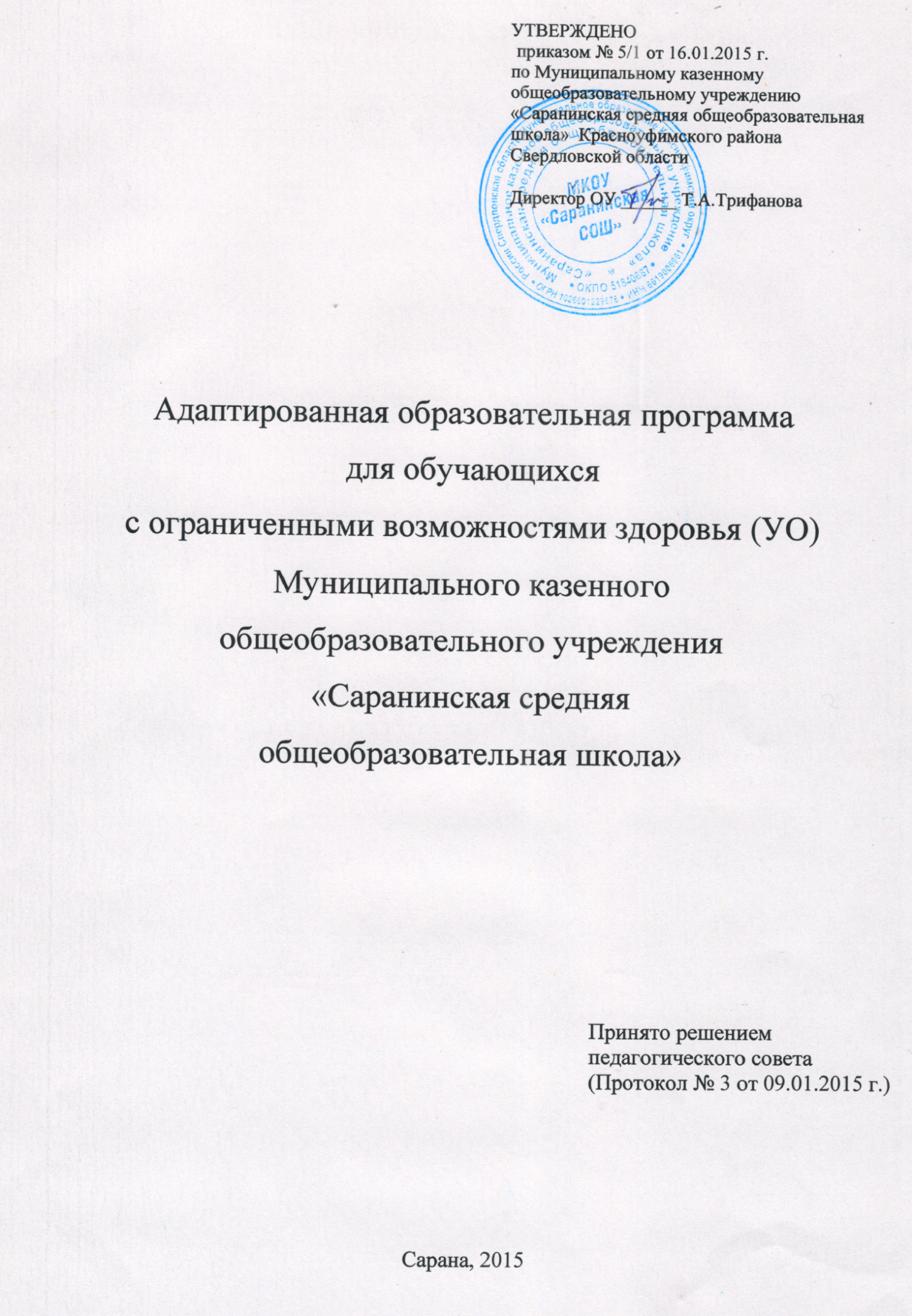 Содержание	1. Пояснительная записка. …………………………………………………………………  стр 32. Календарный учебный график МКОУ «Саранинская СОШ» для детей с ограниченными возможностями здоровья (УО) на учебный год…………….                                               стр 83. Учебный план образовательного учреждения для детей с ограниченными возможностями здоровья (УО) ………………………. …………………………………………………….. стр 114. Содержание  рабочих программ   образовательной программы для детей с ограниченными возможностями здоровья (УО) ………………………………………...  стр 125. Система оценивания  достижений планируемых результатов  освоения  обучающимися основной образовательной программы   и методическое  обеспечение  образовательной деятельности   для детей с ограниченными возможностями здоровья (УО)…..............  стр 2706. Методическое сопровождение образовательной деятельности ……………………   стр 2751.Пояснительная запискаОбоснованиеВ соответствии с Конституцией Российской Федерации и Законом Российской Федерации «Об образовании в Российской Федерации» от 29.12.2012 г. № 273-ФЗ  дети с ОВЗ имеют равные со всеми права на образование.Образование детей с ограниченными возможностями здоровья предусматривает создание для них специальной коррекционно-развивающей образовательной среды, обеспечивающей адекватные условия и равные с обычными детьми возможности для получения образования в пределах специальных образовательных стандартов, оздоровление, воспитание, коррекцию нарушений развития, социальную адаптацию.Дети с ограниченными возможностями здоровья в возрасте до 21 года могут пользоваться услугами специального образования в различных его организационных формах – обучение на дому, в специальном (коррекционном) образовательном учреждении, в образовательном учреждении общего назначения.В настоящее время в системе специального образования наметились определенные позитивные изменения: появились нормативно-правовые акты, определяющие основные права лиц с ограниченными возможностями и регулирующие основы государственной политики применительно к этой категории населения, соответствуя в основном международным нормативно-правовым актам; идет дальнейшее развитие системы школьных коррекционно-образовательных учреждений. Функционирует 8 видов специальных (коррекционных) образовательных учреждений для детей с ограниченными возможностями здоровья; возникли и получают распространение инновационные модели специальных (коррекционных) образовательных учреждений. В образовательных организациях могут быть реализованы адаптированные образовательные программы. Адаптированная образовательная программа Муниципального казенного общеобразовательного  учреждения «Саранинская СОШ»  - нормативно-управленческий документ, характеризующий имеющиеся достижения и проблемы, основные тенденции, главные цели, задачи и направления обучения, воспитания, развития обучающихся с ограниченными возможностями здоровья, особенности организации, кадрового и методического обеспечения педагогического процесса и инновационных преобразований учебно-воспитательной системы, критерии, основные планируемые конечные результаты.В процессе реализации программы в рамках деятельности школы осуществляется развитие модели адаптивной школы, в которой обучение, воспитание, развитие и коррекция здоровья каждого ребёнка с ОВЗ в условиях общеобразовательной школы осуществляется на основе личностно-ориентированного подхода через модернизацию приоритетов деятельности педагогического коллектива. Содержание специального (коррекционного) образования в школе направлено на формирование у обучающихся жизненно важных компетенций, необходимых для  активной жизни в семье и социуме.Нормативно-правовые документыОснованием для разработки программы  являются  нормативно-правовые документы:1. Конституция Российской Федерации;2. Закон Российской Федерации «Об образовании в Российской Федерации» от 29.12.2012 г. № 273-ФЗ.3. «Типовое положение о специальном (коррекционном) образовательном учреждении для детей с ограниченными возможностями здоровья» от 12.03.1997 г. № 288 (в редакциях постановлений Правительства РФ от 12.03.1997 г. № 288, от 10.03.2000 г. № 212, от 23.12.2002 г. № 919, от 01.02.2005 г. № 49); 4. Распоряжение Правительства Российской Федерации от 28.01.2012 г. № 84-р «Об утверждении плана мероприятий по введению с 2012/13 учебного года во всех субъектах Российской Федерации комплексного учебного курса для общеобразовательных учреждений «Основы религиозных культур и светской этики»; 5. Приказ Министерства образования Российской Федерации от 22.10.1999 г. № 636 «Об утверждении положения о службе практической психологии в системе Министерства образования и науки Российской Федерации; 6. Приказ Министерства образования и науки Российской Федерации от 10.04.2002 г. № 29/2065-п «Об утверждении учебных планов специальных (коррекционных) образовательных учреждений для обучающихся, воспитанников с отклонениями в развитии»;7. Инструктивное письмо Министерства общего и профессионального образования Российской Федерации от 04.09.1997 г. № 48 «О специфике деятельности специальных (коррекционных) образовательных учреждений I-VIII видов»;8. Письмо Министерства образования и науки Российской Федерации от 13.10.2011 г. № 19-255 «О направлении рекомендаций» (Рекомендации по совершенствованию преподавания физической культуры в специальных (коррекционных) заведениях).Приоритетные направления, цель и задачи образовательной программы 	Выбор приоритетных направлений работы школы, определение цели и задач деятельности педагогического коллектива с детьми, имеющими ОВЗ,  определяется в зависимости от специфических характеристик образовательного пространства школы, а именно: социальным заказом на обеспечение образовательных услуг для учащихся с ограниченными возможностями здоровья; индивидуальными возможностями, способностями и интересами учащихся с интеллектуальными нарушениями и их родителей; реальным состоянием физического и нравственного здоровья учащихся; необходимостью поддерживать и развивать здоровый образ жизни; необходимостью активизировать становление ценностных ориентаций обучающихся через систему воспитания и дополнительного образования, обеспечивающую содержательный образовательно-культурный досуг.Цель адаптированной образовательной программы - создание в школе гуманной педагогической среды с целью социально – персональной реабилитации детей с ОВЗ, в том числе, умственно отсталых учащихся и последующей их интеграции в современном социально – экономическом и культурно – нравственном пространстве.Адаптированная образовательная программа предусматривает решение основных задач: 1.Оптимизация культурно-образовательной функции школы, направленной на коррекцию недостатков развития и формирования навыков учебной деятельности, позволяющих детям с ОВЗ развивать умение учиться и жить в условиях специально организуемого учебно-воспитательного процесса, а также полноценно участвовать в культурной, спортивной, досуговой деятельности местного сообщества. 2.Создание постоянно действующей системы мониторинга качества социально-педагогических услуг:- диагностика проблем развития ребенка;- мониторинг защиты прав детей;- социально - педагогическая поддержка семьи. 3.Оптимизация культурно-образовательной функции школы, направленной на коррекцию недостатков развития и формирования навыков учебной деятельности, позволяющих детям с ОВЗ развивать умение учиться и жить в условиях специально организуемого учебно-воспитательного процесса. 4.Усиление регулятивно-воспитательной функции школы, направленной на формирование ценностных установок и отношений; развитие мотивационной культуры личности как основы для формирования механизмов регуляции эмоционально-волевой сферы, нейтрализации дезадаптивных форм поведения у школьников. 5.Совершенствование организации учебного процесса в целях сохранения, укрепления и коррекции здоровья обучающихся.6.Организация работы по обеспечению социально-психолого-педагогического сопровождения обучающихся. 7.Создание чёткой структуры медико-психолого-социально-педагогического сотрудничества с семьями, воспитывающих ребёнка с ОВЗ;     8.Создание условий для повышения профессионализма педагогических работников школы.Таким образом, в ходе реализации программы обеспечивается содействие получению учащимся с ограниченными возможностями здоровья качественного образования, необходимого для реализации образовательных запросов и дальнейшего профессионального самоопределения, в соответствии с его специальными образовательными потребностями, возрастными и индивидуальными особенностями, состоянием нервно-психического и соматического здоровья, с учетом реальных возможностей образовательного учреждения (материально-техническая база, обеспечение квалифицированными педагогическими кадрами и специалистами медицинского и коррекционного профиля, методическое обеспечение образовательного процесса).Основные принципыПринцип гуманизации предполагает реальное соблюдение прав учителя и ребенка, закрепленных Законом Российской Федерации «Об образовании в Российской Федерации» от 29.12.2012 г. № 273-ФЗ, Декларацией прав ребенка, Конвенцией о правах ребенка и другими нормативными документами; утверждение ценности общекультурного человеческого достояния, внимания к историческим ценностям, их вклад в развитие науки, культуры, литературы и искусства.Принцип сотрудничества - построение взаимоотнощений в школе на основе компетентности, авторитетности и поддержание достоинства в отношении учителей, повышающих уровень самооценки обучающихся, на взаимном уважении и доверии в соответствии с принципами адекватного общения.Принцип развивающего обучения реализуется на основе положения о ведущей роли обучения в развитии ребенка в специально созданной социальной ситуации его ближайшего окружения, учитывающей «зону его ближайшего развития».Принцип взаимосвязи коррекции и компенсации является одним из ведущих при разработке коррекционно-педагогических технологий и индивидуально-дифференцированного подхода к ребенку в зависимости от характера, структуры и выраженности отмеченных у него отклонений в развитии (коррекционная направленность на формирование компенсаторных механизмов).Принцип индивидуализации обучения предполагает всесторонний учет уровня развития способностей каждого школьника, формирование на этой основе личных планов, программ стимулирования и коррекции развития детей; повышение учебной мотивации и развитие познавательных интересов каждого обучающегося.Учет актуального и потенциального уровней развития ребенка предполагает оценку реальных возможностей ребенка и его способности к обучению, реализуемой в сотрудничестве со взрослым.Деятельностный принцип определяет подходы к содержанию и построению обучения с учетом ведущей для каждого возрастного периода деятельности, в которой  создаются условия для закрепления в типичных видах детской деятельности определенных умений и навыков.Принцип целостности предполагает построение деятельности школы на основе единства процессов развития, обучения и воспитания учащихся, создание оптимального образовательного пространства, учитывающего комплекс отраслей знаний в содержании образования, адекватность педагогических технологий содержанию и задачам образования.Принцип системности предполагает преемственность знаний, т.е. преемственность  обучения и воспитания на всех ступенях образования.Принцип активизации речевого общения обуславливается необходимостью реализации психолого-педагогических подходов к организации совместной деятельности детей с ОВЗ.Содержание и этапы реализации программыСодержание программыАдаптированная образовательная программа МКОУ «Саранинская СОШ» реализуется на уровне начального общего и основного общего образования. Направлена на  формирование познавательных интересов учащихся и их самообразовательных навыков,  необходимых для освоения адаптированной общеобразовательной программы, профессионально - трудового обучения и выбора учащимися направления профессиональной подготовки для детей с ограниченными возможностями здоровья (УО) с учетом индивидуальных способностей и возможностей.Характеристика видов деятельности и задач, решаемых субъектами образовательного процесса Виды деятельности школьника: индивидуальная и коллективная учебная деятельность проектная деятельность, ориентированная на получение социально-значимого продукта, социальная деятельность, творческая деятельность (художественное, техническое и другое творчество), направленная на самореализацию и самосознание, спортивная деятельностьЗадачи, решаемые подростками в разных видах деятельности,  научиться самостоятельно планировать учебную работу, осуществлять целеполагание в знакомых видах деятельности совместно с педагогом, научиться осуществлять контроль и оценку собственного участия в разных видах деятельности, выстроить адекватное представление о собственном месте в мире, осознать собственные предпочтения и возможности; научиться адекватно выражать и воспринимать себя: свои мысли, ощущения, переживания, чувства, научиться эффективно взаимодействовать со сверстниками, взрослыми и младшими детьми, осуществляя разнообразную совместную деятельность с ними.Задачи, решаемые педагогами: реализовать образовательную программу основной школы в разнообразных организационно-учебных формах, подготовить учащихся к выбору профессии, организовать систему социальной жизнедеятельности,  создать пространство для реализации подростков, проявления инициативных действий.Коррекционная работа (психолого-педагогическое сопровождение)Учитывая особенности работы учреждения, воспитание и обучение дифференцированно и, в большей степени индивидуально, с учетом психофизических возможностей каждого ребенка. Организация образовательного процесса в школе реализуется с помощью медико-психолого-педагогического сопровождения детей с ОВЗ на разных этапах обучения. В основу педагогической системы легли следующие положения: -Использование и учет ограниченных, психофизических возможностей детей с ОВЗ. -Активизация учебно-познавательной деятельности, психических и индивидуальных особенностей детей с ОВЗ. -Формирование коммуникативной функции речи как средства общения детей. -Вариативность учебных программ для детей с различным психическим развитием. -Гибкость в подборе учебного материала в соответствии с индивидуальными возможностями детей.-Организация речевой среды как условие овладение средствами общения; -Использование компьютерных программ с целью активизации учебно-познавательной деятельности, формирования и расширения представлений об окружающем мире у детей с ОВЗ. 2. Календарный учебный график  для детей с ограниченными возможностями здоровья (УО) на  учебный годСогласно Федеральному закону «Об образовании в Российской Федерации» от 29.12.2012 г. № 273-ФЗ, статья 79 «Организация получения образования обучающимися с ограниченными возможностями здоровья» предписывает: 1. Содержание образования и условия организации обучения и воспитания обучающихся с ограниченными возможностями здоровья определяются адаптированной образовательной программой, а для инвалидов также в соответствии с индивидуальной программой реабилитации инвалида. 2. Общее образование обучающихся с ограниченными возможностями здоровья осуществляется в организациях, осуществляющих образовательную деятельность по адаптированным основным общеобразовательным программам. В таких организациях создаются специальные условия для получения образования указанными обучающимися. 3. Под специальными условиями для получения образования обучающимися с ограниченными возможностями здоровья в настоящем Федеральном законе понимаются условия обучения, воспитания и развития таких обучающихся, включающие в себя использование специальных образовательных программ и методов обучения и воспитания, специальных учебников, учебных пособий и дидактических материалов, специальных технических средств обучения коллективного и индивидуального пользования,  проведение групповых и индивидуальных коррекционных занятий, обеспечение доступа в здания организаций, осуществляющих образовательную деятельность, и другие условия, без которых невозможно или затруднено освоение образовательных программ обучающимися с ограниченными возможностями здоровья. Таким образом, обучение детей с ограниченными возможностями здоровья и детей-инвалидов осуществляется по адаптированной образовательной программе, разрабатываемой образовательной организацией, осуществляющей образовательную деятельность. Муниципальное казенное общеобразовательное   учреждение «Саранинская СОШ»  работает  в режиме пятидневной  рабочей недели  в 1 классах, в режиме шестидневной рабочей недели во 2-11 классах. Продолжительность  учебного года в 1 классе 33 учебных  недели, во 2-4 – 34 учебных недели, в 5-11 -35 учебных недель,  с учетом государственной итоговой  и переводной аттестации.Обучение в первых классах осуществляется с соблюдением следующих дополнительных требований: учебные занятия проводятся по пятидневной учебной неделе и только в первую смену; используется «ступенчатый» режим обучения в первом полугодии (в сентябре, октябре – по 3 урока в день по 35 минут каждый, в ноябре-декабре – по 4 урока по 35 минут каждый;  январь-май – по 4 урока по 40 минут каждый);  рекомендуется организация в середине учебного дня динамической паузы продолжительностью не менее 40 минут; обучение проводится без балльного оценивания знаний обучающихся и домашних заданий;  предусмотрены дополнительные недельные каникулы в середине третьей четверти.        Использование «ступенчатого» режима обучения в первом полугодии осуществляется следующим образом. В сентябре-октябре четвертый урок и один раз в неделю пятый урок (всего 48 уроков) следует проводить в нетрадиционной форме: целевые прогулки, экскурсии, уроки-театрализации, уроки-игры. Содержание нетрадиционных уроков должно быть направлено на развитие и совершенствование движения обучающихся. Режим работы школы осуществляется по пятидневной  учебной неделе (определяется образовательной организацией в соответствии с СанПиН 2.4.2.2821-10). При организации инклюзивного образования в условиях общеобразовательной школы для детей с ограниченными возможностями здоровья, в целях освоения программ в полном объеме, по заявлению родителей (законных представителей),  учебные занятия организуются в первую смену по шестидневной учебной неделе. Реабилитационно-коррекционные мероприятия могут реализовываться как во время внеурочной деятельности, так и в урочной.  Учебный год в  школе  начинается 1 сентября. Продолжительность учебного года определяется календарным графиком,  Продолжительность перемен между уроками  составляет не менее 10 минут, после 2 и 3 уроков – перемены по 20 минут.      Основной формой организации учебно-воспитательного процесса является урок, который строится на принципах коррекционно-развивающего обучения. Используются нетрадиционные формы проведения урока: экскурсии,  ролевые  игры.    Разнообразны и формы работы с детьми на уроке: проведение опыта, лабораторная работа, работа с картой, рисование по воображению, работы в группах, составление плана и т.д.             Учебный план учреждения позволяет выполнить требования государства, предъявляемые к специальному образовательному стандарту для обучающихся с особыми образовательными потребностями.В I - IV классах осуществляется начальный этап обучения, на котором общеобразовательная подготовка сочетается с коррекционной и пропедевтической работой.В V - IX классах продолжается обучение общеобразовательным предметам и вводится трудовое обучение, имеющее профессиональную направленность.Базисный учебный план включает общеобразовательные предметы, содержание которых приспособлено к возможностям умственно отсталых обучающихся, специфические коррекционные предметы, а также индивидуальные и групповые коррекционные занятия.В I - IX классах из традиционных обязательных учебных предметов изучаются: русский язык (чтение и письмо), математика, биология, история, география, изобразительное искусство, пение и музыка, осуществляется физическое воспитание, трудовое и профессионально - трудовое обучение. В V класс введено природоведение, VIII - IX классы - обществознание. Черчение как учебный предмет, имеющий прикладной характер, включено в курс трудовой подготовки. В V - IX классах из математики один час отводится на изучение элементов геометрии.К коррекционным занятиям в младших (I - IV) классах относятся занятия по развитию устной речи на основе изучения предметов и явлений окружающей действительности, специальные занятия по ритмике, а в старших (V - IX) классах - социально - бытовая ориентировка Продолжительность урока в течение всего учебного года; в 1 классе - 35 мин. (1 и 2  четверть), начиная со 3 четверти - 40 мин.На коррекционные индивидуальные и групповые занятия отводится  15 - 25 мин.Для занятий по трудовому обучению обучающиеся  V – VII классов делятся на 2 группы (мальчики и девочки) По окончании IX классов обучающиеся не проходят ГИА в установленном порядке и получают документ  установленного образца об окончании учреждения.Учебный планСодержание  рабочих программ  учебных предметовРУССКИЙ  ЯЗЫК (1—4 КЛАССЫ)Русский  язык как учебный предмет является ведущим, так как от его усвоения  зависит успешность  школьного обучения. Практическая и коррекционная направленность обучения языку обусловливает его специфику. Знания учащихся, получаемые, в основном, при выполнении упражнений, являются практически значимыми для их социальной адаптации и реабилитации. Необходимость коррекции познавательной и речевой деятельности школьников обусловлена трудностями овладения ими русской  фонетикой, графикой и орфографией, своеобразием их общего и речевого развития.Задачи обучения русскому языку:·         научить школьников правильно и осмысленно читать доступный их пониманию текст;·         выработать элементарные навыки грамотного письма;·         повысить уровень общего и речевого развития учащихся;·         научить последовательно и правильно излагать свои мысли в устной и письменной форме;·         формировать нравственные качества.Русский язык уровня начального общего образования для детей с ограниченными возможностями здоровья (УО) включает следующие разделы и соответствующие программы: обучение грамоте (1 класс), чтение (2—4 классы), письмо (2—4 классы), развитие устной речи на основе изучения предметов и явлений окружающей действительности (1—4 классы). Послебукварный период приходится на второй год обучения (2 класс).Главным принципом, организующим все программы по основным разделам русского языка, является развитие речи.ОБУЧЕНИЕ ГРАМОТЕ ( 1 класс) ПОЯСНИТЕЛЬНАЯ ЗАПИСКАОбучение грамоте  осуществляется в 1 классе в течение всего года. Обучение ведется звуковым аналитико-синтетическим методом. Программа состоит из двух разделов, соответствующих добукварному и букварному периодам. Добукварный период составляет примерно один месяц первой четверти. В тех случаях, когда класс скомплектован из детей с более низким уровнем развития, этот срок может быть увеличен до полутора-двух месяцев (соответственно период обучения грамоте заканчивается во 2 классе).Основные задачи добукварного периода: подготовить учащихся к овладению первоначальными навыками чтения и письма; привить интерес к обучению; выявить особенности общего и речевого развития каждого ребенка. На уроках обучения грамоте значительное место отводится развитию речи. Первоклассники учатся слушать и понимать собеседника, выполнять несложные инструкции (сядь, встань, подойди к доске и др.), отвечать на вопросы.   Развитие речи на уроках обучения грамоте предусматривает также формирование правильной артикуляции и дикции, соответствующего темпа и ритма речи. Основными видами работы в этом направлении являются беседы; заучивание с голоса учителя коротких стихотворений, загадок, Букварный период. В этот период у учащихся формируется звуко-буквенный анализ и синтез как основа овладения чтением и письмом. Материалом обучения грамоте являются звуки и буквы, слоговые структуры, предложения, короткие тексты.Рабочая программа (9 ч в неделю)ДОБУКВАРНЫЙ ПЕРИОД1.      Знакомство с классом и школой, с режимом дня. Беседы о том, что находится в классе. Беседы на темы: «Порядок в классе», «Учитель и ученики», «Имя и отчество учителя», «Имена и фамилии учеников», «Ученики и учителя других классов», «Перемены в школе, их назначение», «Я и моя семья», «Окружающий меня мир».2.      Привитие учащимся навыков учебной деятельности: умения правильно сидеть за партой, вставать, слушать объяснения и указания учителя, поднимать руку при желании что-то сказать, просить разрешения выйти из класса.3.      Изучение уровня общего развития и подготовленности учащихся к обучению грамоте в процессе фронтальной и индивидуальной работы.4.      Развитие устной речи учащихся: формирование умения выполнять простые поручения по словесному заданию, внятно выражать свои просьбы и желания, слушать сказки и рассказы в устной передаче учителя, разучивать короткие и понятные стихотворения с голоса учителя, пересказывать сказки с помощью учителя по иллюстрациям и вопросам, называть слова по предметным картинкам, составлять простые предложения по своим практическим действиям, по картинкам и по вопросам.Специальная работа с учащимися, имеющими недостатки произношения (совместно с логопедом) и расстройства движений рук (совместно с врачом), в течение первого года обучения и в последующих классах до полного исправления дефекта.5.      Уточнение и развитие слухового восприятия учащихся. Развитие речевого слуха, формирование фонематического восприятия.Различение звуков в окружающей действительности (стук, звон, гудение, жужжание и др.). Различение звуков и простых звукосочетаний в речи в связи с наблюдениями окружающей действительности и играми.Выработка у учащихся умения отчетливо повторять произносимые учителем слова и фразы, практически различать слова, сходные по звуковому составу (жук — лук, стол — стул, палка — лапка).Деление простого предложения (из двух-трех слов) на слова. Деление простых по структуре слов на слоги (у-хо, ру-ка, го-ло-ва). Выделение из слов некоторых гласных и согласных звуков (а, у, м и др.), различение их в словах (узнавание и называние слов, начинающихся с данных звуков).6.      Уточнение и развитие зрительного восприятия учащихся. Различение наиболее распространенных цветов (черный, белый, красный, синий, зеленый, желтый).Восприятие и воспроизведение простейших комбинаций из прямых линий и фигур путем подбора их дубликатов из палочек или бумажных полосок разного цвета (зрительный диктант).Конструирование простых, хорошо знакомых детям предметов (домик, столик, скамейка, лесенка, забор, оконная рама, елочка и др.).Выработка у учащихся умения показывать и называть изображения предметов в последовательном порядке (слева направо, в горизонтальном положении).7.      Специальная подготовка к обучению письму.Привитие навыков правильной посадки во время рисования и письма, правильного расположения на парте тетради и пользования карандашом.Развитие и координация движений кисти руки и пальцев. Лепка, складывание и разрезание бумаги ножницами по прямым линиям. Составление фигурок из тонких палочек, цветной соломки, бумажных полосок по данному учителем образцу. Игра с мозаикой.Рисование мелом на доске и карандашом на бумаге прямых линий в различных направлениях (горизонтальные, вертикальные, наклонные), переключение с одного направления на другое, соблюдение пределов при штриховке прямыми линиями. Обведение карандашом на бумаге простейших фигур по трафаретам (круг, квадрат, треугольник), их закраска и штриховка, рисование прямых линий и несложных предметов из них (скамейка, лесенка, конверт, флажок, оконная рама, фигуры в форме букв).Написание основных элементов рукописных букв на доске и в тетрадях в такой последовательности: прямая палочка, прямые палочки в соединении с наклонной, прямая палочка с закруглением вверху и внизу, овал, полуовал.БУКВАРНЫЙ ПЕРИОДПоследовательное изучение звуков и букв, усвоение основных слоговых структур. Практическое знакомство с гласными и согласными звуками.1-й этап (1 класс). Изучение звуков и букв: а, у, о, м, с, х.·  Правильное и отчетливое произношение изучаемых звуков, различение их в начале и в конце слова (в зависимости от того, в каком положении этот звук легче выделяется).· Образование из усвоенных звуков и букв слов (ау, уа, ам, ум и др.), чтение этих слов с протяжным произношением.·  Образование и чтение открытых и закрытых двухзвуковых слогов, сравнение их. Составление и чтение слов из этих слогов.· Усвоение рукописного начертания изучаемых строчных букв и прописных: о, м, с.2-й этап (2 класс). Повторение пройденных звуков и букв и изучение новых: ш, л, н, ы, р.·  Достаточно быстрое соотнесение звуков с соответствующими буквами, определение местонахождения их в словах (в начале или в конце).· Образование открытых и закрытых двухзвуковых слогов из вновь изученных звуков, чтение этих слогов протяжно и слитно.·  Составление и чтение слов из двух усвоенных слоговых структур (ма-ма, мы-ла).·  Образование и чтение трехбуквенных слов, состоящих из одного закрытого слога (сом).·  Усвоение рукописного начертания изучаемых строчных букв и прописных: ш, л, а, х, н, р.·  Списывание с классной доски прочитанных и разобранных слов, состоящих из двух слогов.· Письмо под диктовку букв, слогов после предварительного звуко-буквенного анализа.3-й этап. Повторение пройденных звуков и букв, изучение новых: к, п, и, з, в, ж, б, г, д, й, ь, т.· Подбор слов с заданным звуком и определение его нахождения в словах (в начале, в середине, в конце).·  Образование и чтение открытых и закрытых слогов с твердыми и мягкими согласными в начале слога (па, ли, лук, вил).·  Составление и чтение слов из усвоенных слоговых структур (пи-ла, со-ло-ма, гор-ка, пар-та, ко-тик).·  Чтение предложений из двух-трех слов.· Усвоение рукописного начертания изучаемых строчных букв и прописных: у, п, т, к, в, г, з, ж, и, б, д.· Списывание с классной доски и с букваря (рукописный шрифт) слов, состоящих из усвоенных слоговых структур; предложений из двух слов.· Большая буква в начале предложения, точка в конце предложения.· Письмо хорошо знакомых слов под диктовку после анализа их звукового состава.· Самостоятельное составление из букв разрезной азбуки открытых и закрытых двухзвуковых и закрытых трехзвуковых слогов с последующей записью.· Вставка пропущенной буквы в словах под картинками.4-й этап. Повторение пройденных звуков и букв, изучение новых: е, я, ю, ц, ч, щ, ф, э, ъ.·  Практическое различение при чтении и письме гласных и согласных; согласных звонких и глухих (в сильной позиции); твердых и мягких.· Образование и чтение усвоенных ранее слоговых структур со звуками и буквами, изучаемыми вновь, и слогов с чтением двух согласных (тра, кни, пле).· Отчетливое послоговое чтение коротких букварных текстов.·   Усвоение рукописного начертания изучаемых строчных букв и прописных: е, я, ю, ц, ч, щ, ф, э.· Списывание с классной доски и с букваря (рукописный и печатный текст) слов, состоящих из усвоенных слоговых структур, и предложений из трех-четырех слов. Прописная буква в именах людей (практическое ознакомление).·  Письмо под диктовку слов и предложений из двух-трех слов с предварительным анализом.·  Самостоятельное составление из букв разрезной азбуки слов из трех-четырех букв с последующей записью.· Вставка пропущенной буквы в словах при списывании с доски.УСТНАЯ РЕЧЬ· Организованное участие в общей беседе (умение слушать вопрос, отвечать на него, используя слова вопроса; говорить отчетливо, не торопясь, не перебивая друг друга). Составление простых нераспространенных предложений на основе демонстрируемого действия и действия, изображенного на картинке; добавление к ним одного пояснительного слова по вопросам чем? что? куда? где? (Саша рисует (чем?) карандашом. Саша рисует (что?) дом. Зина идет (куда?) в школу. Зина учится (где?) в школе).· Правильное употребление форм знакомых слов в разговорной речи.· Использование предлогов в, на и некоторых наиболее употребительных наречий (хорошо — плохо, близко — далеко и др.).· Подготовка к связному высказыванию в виде ответов на 2—3 вопроса.ПОВТОРЕНИЕ ПРОЙДЕННОГО ЗА ГОД Основные требования к знаниям и умениям учащихсяУчащиеся должны уметь:·         различать звуки на слух и в произношении;·         анализировать слова по звуковому составу, составлять слова из букв и слогов разрезной азбуки;·         плавно читать по слогам слова, предложения, короткие тексты;·         отвечать на вопросы по содержанию прочитанного и по иллюстрациям к тексту;·         слушать небольшую сказку, загадку, стихотворение, рассказ;·         отвечать на вопросы по содержанию прослушанного или иллюстрациям к тексту;·         писать строчные и прописные буквы;·         списывать с классной доски и с букваря прочитанные и разобранные слова и предложения.Учащиеся должны знать:·         наизусть 3—4 коротких стихотворения или четверостишия, разученных с голоса учителя.Чтение и русский язык ( 3—4 классы)ПОЯСНИТЕЛЬНАЯ ЗАПИСКАОсновными задачами обучения чтению в 2—4 классах являются: научить детей читать доступный их пониманию текст вслух и про себя, осмысленно воспринимать прочитанное.    Совершенствование техники чтения осуществляется последовательно на каждом году обучения. Постоянное внимание следует уделять формированию навыка правильного чтения, которым умственно отсталые учащиеся в силу особенностей психического развития овладевают с большим трудом, что затрудняет понимание содержания прочитанного.Развитие устной речи. Большое внимание на уроках чтения уделяется развитию связной устной речи. Учащиеся овладевают правильным, полным и последовательным пересказом в процессе систематической работы, направленной на понимание содержания произведений, обогащение и уточнение словарного запаса, обучение правильному построению предложений, и в процессе упражнений в воспроизведении прочитанного. С этой целью в младших классах в зависимости от сложности текста используются вопросы, готовый или коллективно составленный план, картинный план.Внеклассное чтение ставит задачу начала формирования читательской самостоятельности у учащихся: развития у них интереса к чтению, знакомства с лучшими, доступными их пониманию произведениями детской литературы, формирования навыков самостоятельного чтения книг, читательской культуры; посещения библиотеки; умения выбирать книгу по интересу.2 класс (5 ч в неделю)ТЕХНИКА ЧТЕНИЯ· Составление и чтение слов со сходными по звучанию и артикуляции звуками, со стечением согласных, с разделительными ь и ъ знаками.·Осознанное, правильное чтение слов по слогам. Постепенный переход к чтению целыми словами. Соблюдение при чтении интонации в соответствии со знаками препинания.ПОНИМАНИЕ ЧИТАЕМОГООтветы на вопросы по содержанию прочитанного в связи с рассматриванием иллюстраций к тексту, картин; нахождение в тексте предложений для ответа на вопросы; элементарная оценка прочитанного.РАЗВИТИЕ УСТНОЙ РЕЧИ· Пересказ содержания прочитанного по вопросам учителя с постепенным переходом к самостоятельному пересказу, близкому к тексту.· Разучивание по учебнику или с голоса учителя коротких стихотворений, чтение их перед классом.ВНЕКЛАССНОЕ ЧТЕНИЕРазвитие интереса к книгам. Знакомство с доступными детскими книгами в чтении учителя; рассматривание читаемой книги, правильное называние книги, автора; ответы на вопросы: о ком она, о чем в ней рассказывается?Примерная тематикаНебольшие по объему произведения, отрывки из произведений о жизни детей в школе, об обязанностях и делах школьников; о хороших и плохих поступках детей; о дружбе и товарищеской взаимопомощи; о семье; о труде взрослых; об участии в домашнем труде детей; о знаменательных событиях; об изменениях в природе, о жизни животных и растений в разное время года.Основные требования к знаниям и умениям учащихся·         Учащиеся должны уметь:·         читать по слогам короткие тексты;·         слушать небольшую сказку, рассказ, стихотворение, загадку;·         по вопросам учителя и по иллюстрациям рассказывать, о чем читали или слушали.Учащиеся должны знать:·         наизусть 3—5 коротких стихотворений, отчетливо читать их перед классом.3 класс (4 ч в неделю)ТЕХНИКА ЧТЕНИЯ· Осознанное, правильное чтение текста вслух целыми словами после работы над ним под руководством учителя. Слоговое чтение трудных по смыслу и слоговой структуре слов.·  Соблюдение при чтении знаков препинания и нужной интонации.· Чтение про себя простых по содержанию текстов.ПОНИМАНИЕ ЧИТАЕМОГО· Ответы на вопросы, о ком или о чем говорится в прочитанном тексте. Понимание и объяснение слов и выражений, употребляемых в тексте. Установление связи отдельных мест текста, слов и выражений с иллюстрацией.· Подведение учащихся к выводам из прочитанного, сравнение прочитанного с опытом детей и с содержанием другого знакомого текста.· Деление текста на части с помощью учителя и коллективное придумывание заголовков к выделенным частям; составление картинного плана; рисование словарных картин.РАЗВИТИЕ УСТНОЙ РЕЧИ· Подробный пересказ содержания прочитанного рассказа или сказки.· Чтение диалогов. Драматизация простейших оценок из рассказов и сказок.· Самостоятельная работа по заданиям и вопросам, помещенным в книге для чтения.· Разучивание в течение года небольших по объему стихотворений, чтение их перед классом.ВНЕКЛАССНОЕ ЧТЕНИЕ· Подготовка учеников к формированию читательской самостоятельности: стимуляция интереса к детским книгам, навыка работы с классной библиотечкой и постепенный переход к пользованию школьной библиотекой.· Чтение доступных детских книжек. Ответы на вопросы по содержанию прочитанного и объяснение иллюстраций.Примерная тематика· Произведения о Родине, о Москве; о рабочих профессиях; об отношении людей к труду, природе, друг к другу; об общественно полезных делах. Произведения о сезонных изменениях в природе, жизни животных, занятиях людей.·Рассказы, сказки, статьи, стихотворения, пословицы на морально-этические темы, на темы мира и дружбы.Основные требования к знаниям и умениям учащихсяУчащиеся должны уметь:· осознанно и правильно читать текст вслух целыми словами после работы над ним под руководством учителя;· трудные по смыслу и по слоговой структуре слова читать по слогам;· отвечать на вопросы по прочитанному;· высказывать свое отношение к поступку героя, событию;· пересказывать содержание прочитанного;· устно рассказывать на темы, близкие интересам учащихся.Учащиеся должны знать:· наизусть 5—8 стихотворений.4 класс (4 ч в неделю)ТЕХНИКА ЧТЕНИЯ· Правильное чтение вслух целыми словами. Чтение про себя.· Работа над выразительным чтением: соблюдение пауз между предложениями, логического ударения, необходимой интонации.ПОНИМАНИЕ ЧИТАЕМОГО·  Выделение главной мысли произведения, осознание последовательности, причинности и смысла читаемого. Деление текста на законченные по смыслу части по данным заглавиям. Придумывание заглавий к основным частям текста, коллективное составление плана. Объяснение выделенных учителем слов и оборотов речи.· Подведение учащихся к выводу из произведения, сравнение прочитанного с опытом детей и ранее прочитанным. Выделение главных действующих лиц, оценка их поступков; выбор в тексте слов, выражений, характеризующих героев, события, картины природы.РАЗВИТИЕ УСТНОЙ РЕЧИ· Самостоятельный полный и выборочный пересказ, рассказ по аналогии с прочитанным.·  Заучивание наизусть стихотворений, басен.ВНЕКЛАССНОЕ ЧТЕНИЕЧтение доступных детских книг из школьной библиотеки и детских газет, журналов; называние заглавия прочитанной книги, ее автора; ответы на вопросы по содержанию; рассказывание отдельных эпизодов из прочитанного.ПРИМЕРНАЯ ТЕМАТИКА· Чтение произведений устного народного творчества в обработке русских писателей.· Рассказы и стихотворения о героизме народа во время войны.· Общественно полезные дела школьников.· Чтение рассказов и стихотворений русских и зарубежных классиков о природе, жизни животных, занятиях взрослых и детей в разные времена года.· Практические грамматические упражнения, правописание и развитие речи.ГРАММАТИКА, ПРАВОПИСАНИЕ И РАЗВИТИЕ РЕЧИ ( 2—4 классы) ПОЯСНИТЕЛЬНАЯ ЗАПИСКАВ младших классах умственно отсталым школьникам даются самые элементарные сведения по грамматике, усвоение которых важно для выработки у них достаточно осмысленного отношения к основным элементам языка. Овладение элементарными знаниями по грамматике прежде всего необходимо для приобретения практических навыков устной и письменной речи, формирования основных орфографических и пунктуационных навыков, в воспитании интереса к родному языку. Учащиеся должны приобрести ряд грамматических умений в области фонетики, морфологии и синтаксиса. Обучение грамматике способствует их умственному и речевому развитию.         Содержание  программы 2 класс (5 ч в неделю)ПОВТОРЕНИЕ·         Звуки и буквы. Соотношение звука и буквы, различение звуков и букв. Буквы, сходные по начертанию, их различение.·         Наша речь. Слово, слог как часть слова, предложение, текст.·         Слова, отличающиеся одним звуком, последовательностью и количеством звуков в слове. Слова со стечением согласных. Составление предложений из двух-трех слов.ЗВУКИ И БУКВЫ·         Звуки гласные и согласные, их различение.·         Гласные ударные и безударные. Их различение в двусложных словах. Постановка знака ударения.·         Слова с гласной э.·         Слова с буквами и и й, их различение.·         Слова с гласными и, е, ю, я в начале слова и после гласных.·         Согласные звонкие и глухие, артикулярно сходные (р — л), свистящие и шипящие, аффрикаты, их различение на слух и в произношении. Написание слов с этими согласными.·         Согласные твердые и мягкие, их различение на слух и в произношении. Обозначение мягкости согласных буквами и, е, ю, я.·         Буква ь для обозначения мягкости согласных в конце слова.·         Практические упражнения в чтении и написании слов с разделительными ь и ъ.СЛОВОИзучение слов, обозначающих предметы:·         называние предметов и различение их по вопросам кто? что?;·         называние одного предмета и нескольких одинаковых предметов (стол — столы; рама — рамы);·         различение основных частей хорошо знакомых предметов (стул — спинка, сиденье, ножки);·         сравнение двух предметов и определение признаков различия и сходства (стакан — кружка, кушетка — диван).Умение различать слова по их отношению к родовым категориям (игрушка, одежда, обувь и др.).Большая буква в именах, фамилиях людей, в кличках животных.Изучение слов, обозначающих действия:·         называние действий предметов по вопросам что делает? что делают?·         группировка действий по признаку их однородности (кто как голос подает, кто как передвигается);·         различение предметов по их действиям (птица летает, а рыба плавает);·         умение согласовывать слова, обозначающие действия, со словами, обозначающими предметы.Знакомство с предлогом как отдельным словом (в, из, на, у, с). Раздельное написание предлога со словом, к которому он относится (под руководством учителя).Правописание слов с непроверяемыми написаниями в корне, взятых из словаря учебника.ПРЕДЛОЖЕНИЕПрактическое знакомство с построением простого предложения:·         составление предложения по вопросу, картинке, на тему, предложенную учителем;·         заканчивание начатого предложения (Собака громко...);·         составление предложения из слов, данных в нужной форме вразбивку;·         выделение предложения из текста.Написание прописной буквы в начале предложения и точки в конце предложения.СВЯЗНАЯ ПИСЬМЕННАЯ РЕЧЬ·         Расположение двух-трех коротких предложений в последовательном порядке (по картинкам или после устного разбора с учителем).·         Составление подписей к серии из двух-трех сюжетных картинок.·         Правильное использование личных местоимений вместо имени существительного.ПИСЬМО И ЧИСТОПИСАНИЕ·         Совершенствование техники письма.·         Письмо строчных и прописных букв, соединение их в слова.·         Выполнение с помощью учителя письменных упражнений по учебнику в соответствии с заданием.·         Списывание рукописного и печатного текстов по слогам. Проверка слов путем орфографического проговаривания.·         Письмо под диктовку простых по структуре предложений, состоящих из слов, написание которых не расходится с произношением; списывание слов со вставкой пропущенных букв.·         Списывание предложений с дополнением пропущенных слов по картинкам.·         Выписывание слов, начинающихся с определенной буквы, определенного слога и т. д.·         Составление под руководством учителя из букв разрезной азбуки слов — подписей под предметными рисунками и их запись; составление и запись предложений из трех-четырех данных вразбивку слов.·         Запись коротких предложений, составленных с помощью учителя в связи с чтением, работой по картинкам и с календарем природы.УСТНАЯ РЕЧЬ        Составление простых распространенных предложений по вопросам учителя на основе демонстрируемого действия, по предметным и сюжетным картинкам, на предложенную тему.·         Правильное употребление форм знакомых слов при ответах на вопросы и составление предложений. Использование предлогов у, к,с и некоторых наречий.·         Связное высказывание по предложенному плану в виде вопросов (3—4 пункта).Основные требования к знаниям и умениям учащихсяУчащиеся должны уметь:·         анализировать слова по звуковому составу, различать звуки гласные и согласные, согласные звонкие и глухие, р — л, свистящие и шипящие, аффрикаты, твердые и мягкие на слух, в произношении, написании;·         списывать по слогам с рукописного и печатного текста;·         писать под диктовку слова, написание которых не расходится с произношением, простые по структуре предложения, текст после предварительного анализа;·         писать предложения с заглавной буквы, в конце предложения ставить точку;·         составлять по заданию предложения, выделять предложения из речи и текста.3 класс (5 ч в неделю)ПОВТОРЕНИЕУпотребление простого предложения. Большая буква в начале предложения, точка в конце. Составление предложений по вопросу, картинке, на тему из слов, данных в нужной форме вразбивку. Выделение предложений из речи и текста.ЗВУКИ И БУКВЫ·         Звуки и буквы. Порядок букв в русской азбуке. Алфавит. Расположение в алфавитном порядке нескольких слов. Составление списков учащихся по алфавиту. Нахождение слов в словаре.·         Звуки гласные и согласные. Слогообразующая роль гласных. Деление слова на слоги. Гласные и, е, ю, я, э в начале слова и после гласных. Перенос части слова при письме.·         Ударение. Постановка ударения в двусложных и трехсложных словах. Гласные ударные и безударные.·         Согласные твердые и мягкие. Различение твердых и мягких согласных при обозначении мягкости буквами и, е, ё, ю, я.·         Обозначение мягкости согласных в конце и середине слова буквой ь.·         Разделительный ь перед гласными е, ё, я, ю, и.·         Шипящие согласные. Сочетание гласных с шипящими. Правописание жи, ши, ча, ща, чу, щу.·         Парные звонкие и глухие согласные. Написание звонких и глухих согласных на конце слова. Проверка написания путем изменения формы слова (гриб — грибы).СЛОВОЗакрепление знаний о словах, обозначающих названия предметов, умение выделять их в тексте, различать по вопросам кто? что? и правильно употреблять в речи в различных формах в зависимости от связи их с другими словами в предложениях (по вопросам кого? чего? кому? чему? и др.).Расширение круга собственных имен: названия городов, сел, деревень, улиц. Большая буква в этих названиях. Знание своего домашнего адреса, адреса школы.Закрепление знаний о словах, обозначающих действия, умения находить их в тексте, различать по вопросам что делает? что делал? что сделал? что будет делать? что сделает?, правильно согласовывать их в речи со словами, обозначающими предметы.Подбор к данному предмету ряда действий и определение предмета по ряду действий.Слова, обозначающие признаки (качества) предметов:·         называние признака (качества) данного предмета по вопросам какой? какая? какое? какие?;·         нахождение слов, обозначающих признаки (качества), в тексте и правильное отнесение их к словам, обозначающим предметы;·         подбор и называние ряда признаков (качеств) данного предмета и определение предмета по ряду признаков (качеств), сравнение двух предметов по их качествам (снег белый, а уголь черный; камень твердый, а вата мягкая);·         согласование слов, обозначающих признаки, со словами, обозначающими предметы.Предлог. Умение находить предлоги к, от,под, над, о (об) и писать их раздельно со словами (с помощью учителя).Разделительный ъ.Правописание слов с непроверяемыми написаниями в корне; умение пользоваться словарем, данным в учебнике.ПРЕДЛОЖЕНИЕ·         Практическое знакомство с построением простого предложения. Составление предложений с употреблением винительного падежа (вижу кого? или что?), родительного падежа (кого? или чего? нет у кого?), дательного падежа (кому? чему?), предложного падежа (где? с предлогами в и на, о ком? о чем?), творительного падежа (кем? чем?).·         Выделение в тексте или составление предложений на заданную учителем тему.·         Умение закончить предложение или дополнить его по одному-двум вопросам.·         Составление предложений из слов, данных в начальной форме (столяр, строгать, доска).·         Умение ответить на заданный вопрос, пользуясь словами этого вопроса, и записать ответ.СВЯЗНАЯ ПИСЬМЕННАЯ РЕЧЬ·         Умение восстанавливать несложный деформированный текст по картинкам.·         Последовательное расположение данных учителем предложений по смыслу (в более легких случаях — самостоятельно).·         Коллективное составление текстов изложений с последовательной записью предложений, сформулированных под руководством учителя.·         Коллективные ответы на вопросы по картинке, по теме, данной учителем.ПИСЬМО И ЧИСТОПИСАНИЕВыработка навыка правильного письма и списывания с постепенным ускорением темпа Выполнение письменных упражнений по учебнику в соответствии с заданием.Списывание сплошного и печатного текста целыми словами и словосочетаниями.Списывание слов и предложений со вставкой в них пропущенных букв или слов.Выборочное списывание по указанию учителя.Письмо под диктовку предложений с соблюдением изученных правил правописания.Восстановление нарушенного порядка слов в предложении.УСТНАЯ РЕЧЬ·         Правильное составление простых распространенных предложений и сложных с союзом и.·         Связное высказывание по плану в виде вопросов, назывных предложений, по картинному плану (серии картинок).·         Повторение пройденного за год.Основные требования к знаниям и умениям учащихсяУчащиеся должны уметь:·         составлять предложения, выделять предложения из речи и текста, восстанавливать нарушенный порядок слов в предложении;·         анализировать слова по звуковому составу;·         различать гласные и согласные, сходные согласные, гласные ударные и безударные;·         определять количество слогов в слове по количеству гласных, делить слова на слоги, переносить части слова при письме;·         списывать текст целыми словами;·         писать под диктовку текст (20—25 слов), включающий изученные орфограммы.Учащиеся должны знать:·         алфавит.4 классПОВТОРЕНИЕПрактическое построение простого предложения. Составление предложений с употреблением слов в косвенных падежах по вопросам, из слов, данных в начальной форме; заканчивание предложений; восстановление нарушенного порядка слов в предложении.ЗВУКИ И БУКВЫ·         Алфавит. Употребление ь на конце и в середине слова. Разделительный ь перед гласными е, ё, ю, я, и.·         Сочетания гласных с шипящими. Правописание жи, ши,ча, ща, чу, щу.·         Правописание звонких и глухих согласных в конце и середине слов. Проверка написания путем изменения формы слова и подбора (по образцу) родственных слов.·         Ударение. Различение ударных и безударных гласных. Правописание безударных гласных путем изменения формы слова (водá — вóды) или подбора по образцу родственных слов (водá — вóдный).СЛОВО·         Различение основных категорий слов (названия предметов, действий, качеств) в тексте по вопросам, правильное употребление их в связи друг с другом.·         Имена собственные. Расширение круга имен собственных: названия рек, гор, морей. Большая буква в именах собственных.·         Предлоги до, без, под, над, около, перед. Раздельное написание предлогов с другими славами.·         Разделительный ъ.·         Родственные слова. Общая часть родственных слов (корень).·         Правописание слов с непроверяемыми написаниями в корне: умение пользоваться словарем, данным в учебнике.ПРЕДЛОЖЕНИЕ·         Членение речи на предложения, выделение в предложениях слов, обозначающих, о ком или о чем говорится, что говорится.·         Упражнения в составлении предложений. Распространение предложений. Установление связи между словами в предложениях по вопросам.·         Знаки препинания в конце предложения (точка, вопросительный и восклицательный знаки).·         Главные члены предложения: подлежащее, сказуемое. Второстепенные члены предложения (без деления на виды).СВЯЗНАЯ ПИСЬМЕННАЯ РЕЧЬ·         Составление и запись небольшого рассказа по серии картинок под руководством учителя и самостоятельно.·         Составление и запись рассказа по сюжетной картинке и подробному вопроснику после устного разбора содержания, языка и правописания.·         Изложение под руководством учителя небольшого текста (20—30 слов) по данным учителем вопросам.·         Восстановление несложного деформированного текста по вопросам.·         Описание несложных знакомых предметов и картин по коллективно составленному плану в виде вопросов.·         Составление и написание под руководством учителя небольшого письма родным, товарищам. Адрес на конверте.ПИСЬМО И ЧИСТОПИСАНИЕ·         Выработка навыка правильного и аккуратного письма и списывания с дальнейшим ускорением темпа письма.·         Четкое и графически правильное письмо строчных (по необходимости) и прописных ·         Выполнение письменных упражнений по учебнику в соответствии с заданием.·         Списывание рукописного и печатного текстов целыми словами и словосочетаниями.·         Списывание предложений и связных текстов со вставкой пропущенных букв или слов.·         Выборочное списывание по указанию учителя.·         Письмо под диктовку предложений и связных текстов с соблюдением правил правописания.·         Восстановление нарушенного порядка слов в предложении, письмо прописных и строчных букв в алфавитном порядке.УСТНАЯ РЕЧЬ·         Правильное составление простых распространенных предложений и сложных посредством союзов и, а,но, потому что, чтобы (с помощью учителя).·         Связное высказывание по затрагиваемым в беседе вопросам.·         Составление небольших рассказов на предложенную учителем тему.·         Использование в своей речи вновь усвоенных слов и оборотов речи, выражение связей и отношений между реальными объектами с помощью предлогов, союзов, некоторых наречий.·         Повторение пройденного.Основные требования к знаниям и умениям учащихсяУчащиеся должны уметь:·         составлять и распространять предложения, устанавливать связи между словами по вопросам; ставить знаки препинания в конце предложения;·         анализировать слова по звуковому составу (выделять и дифференцировать звуки, устанавливать последовательность звуков в слове);·         списывать рукописный и печатный текст целыми словами и словосочетаниями;·         писать под диктовку предложения и тексты (30—35 слов).Учащиеся должны знать:·         алфавит; расположение слов в алфавитном порядке в словаре.РАЗВИТИЕ УСТНОЙ РЕЧИ НА ОСНОВЕ ОЗНАКОМЛЕНИЯ С ПРЕДМЕТАМИ И ЯВЛЕНИЯМИ ОКРУЖАЮЩЕЙ ДЕЙСТВИТЕЛЬНОСТИ («ОКРУЖАЮЩИЙ МИР») Данный учебный предмет является специфическим для обучения младших умственно отсталых школьников. Его введение в учебный план специальных (коррекционных) образовательных учреждений VIII вида обусловлено значительным отставанием умственно отсталых первоклассников в общем и речевом развитии от своих сверстников с нормальным интеллектом. Занятия по этому учебному предмету имеют интегративный характер, рассматриваются как коррекционные. Их целью является направленное исправление дефектов общего и речевого развития детей, их познавательной деятельности. 1 класс (1 ч в неделю)·         Обогащение и уточнение словаря. Называние предметов, характеристика их по цвету, форме, размеру, вкусу, запаху. Сравнение двух предметов, нахождение сходных и отличительных признаков. Простейшие обобщения предметов. Классификация предметов вначале по образцу и показу, потом со словесной инструкцией.·         Участие в беседе. Развитие вопросно-ответной, диалогической речи, связного высказывания.Примерная тематика·         Сезонные изменения в природе. Погода (дни ясные, солнечные, пасмурные, идет дождь, снег). Погода сегодня, вчера. Изменения в природе, жизни растений и животных в осенние месяцы: похолодание, листопад (различение листьев деревьев по цвету, величине, форме), отлет птиц; в зимние месяцы: холод, снег, лед, мороз, снежинки, птицы зимой, подкормка птиц; в весенние месяцы: потепление, сосульки, таяние снега, прилет птиц, распускание почек.·         Школа. Школьное здание. Классы, коридоры, зал, буфет или столовая, гардероб.·         Классная комната. Стены, потолок, пол, дверь, окна, классная доска, парты, стол, шкаф. Правильная посадка за столом, за партой. Поддерживание порядка в классе. Обязанности дежурного.·         Учебные вещи. Их назначение. Обращение с ними.·         Игрушки. Кукла, мишка, пирамидка, машины и др.Учебные вещи и игрушки. Сравнение.·         Семья. Мама, папа, бабушка, дедушка, братья, сестры.·         Одежда. Школьная форма девочек (платье, фартук), школьная форма мальчиков (пиджак, брюки, рубашка). Уход за школьной формой (чистка сухой щеткой, хранение).·         Обувь. Туфли, ботинки, тапочки, сапоги. Уход за обувью (чистка щеткой, протирка).·         Овощи. Помидор, огурец или другие. Цвет, форма, величина, вкус, запах. Сравнение овощей по этим признакам. Употребление в пищу.·         Фрукты. Яблоко, груша или другие. Цвет, форма, величина, вкус, запах. Сравнение фруктов по этим признакам. Употребление в пищу·         Комнатные растения. Любое на выбор. Узнавание и называние. Уход (полив).·         Домашние животные. Кошка, собака. Узнавание, называние. Внешний вид, повадки, пища. Сравнение. Какую пользу кошка и собака приносят человеку, как заботится о них человек.·         Дикие животные. Волк, лиса. Внешний вид. Образ жизни. Питание.·         Птицы. Голубь или другие местные птицы. Внешний вид. Где живет, чем питается. Какую пользу приносит человеку.·         Охрана здоровья. Части тела человека (голова, шея, туловище, руки, ноги). Рука правая и левая. Нога правая и левая. Уход за руками (мытье рук).Повторение пройденного.Экскурсии, наблюдения и практические работы по темам·         Ежедневные наблюдения за погодой. Систематические наблюдения за сезонными изменениями в природе, жизни растений и животных; экскурсии на природу для проведения этих наблюдений (2 экскурсии в сезон). Ведение календаря природы.·         Экскурсии по школе, во двор школы, в парк или лес для наблюдения за поведением животных.·         Практические работы по уходу за одеждой и обувью, за комнатными растениями. Сбор семян для подкормки птиц.Основные требования к знаниям и умениям учащихсяУчащиеся должны уметь:·         называть предметы, характеризовать их по основным свойствам (цвету, форме, размеру, вкусу, запаху, материалу);·         участвовать в беседе, полно отвечать на поставленные вопросы, используя слова данного вопроса;·         составлять простые нераспространенные предложения;·         распространять предложения по вопросам, правильно употребляя формы знакомых слов.Учащиеся должны знать:·         названия изучаемых предметов, части предметов.2 классОбогащение и уточнение словаря. Название предметов, характеристика их по цвету, форме, размеру, вкусу, запаху. Сравнение двух предметов, нахождение сходных и отличительных признаков. Классификация предметов. Обозначение групп предметов обобщающим словом. Участие в беседе. Правильные полные ответы на вопросы.Примерная тематика·         Сезонные изменения в природе. Погода (ясно, пасмурно, дождь, снег). Погода каждый день. Изменения в природе, жизни растений и животных в осенние месяцы: похолодание, листопад, увядание трав, цветов, появление семян, плодов, отлет птиц; в зимние месяцы: холод, снег, гололедица, мороз; в весенние месяцы: потепление, сосульки, таяние снега, прилет птиц, распускание почек, первые цветы, цветение фруктовых деревьев.·         Школа, пришкольный участок. Классы и кабинеты в школе, библиотека, школьные мастерские. Посадки во дворе школы: деревья, кустарники, газоны. Спортивная площадка, площадка для игр.·         Дом, квартира, домашний адрес.·         Дорога в школу и домой. Как и на каком транспорте ехать. Правила дорожного движения: переход улицы по подземному переходу и на зеленый свет светофора.·         Семья. Родители и дети. Работа родителей. Обязанности детей в семье.·         Одежда. Пальто, платье, рубашка, пиджак, кофта, свитер, юбка. Одежда для улицы и для дома. Одежда для мальчика и для девочки. Уход за одеждой (сухая чистка, вытряхивание, проветривание, хранение).·         Овощи. Морковь, репа, лук. Цвет, форма, вкус, запах. Употребление в пищу. Выращивание лука.·         Фрукты. Лимон, апельсин (или другие местные). Цвет, форма, вкус, запах. Употребление в пищу.Овощи и фрукты. Сравнение.·         Деревья. Береза, клен или другие деревья ближайшего окружения.·         Комнатные растения. Фикус, бегония или другие с широкими листьями. Узнавание и называние. Уход за комнатными растениями (смывание пыли с листьев, полив).·         Раннецветущие растения. Медуница, мать-и-мачеха или другие. Узнавание и называние. Различение по внешнему виду.·         Домашние животные. Кролик. Основные части тела, питание, способ передвижения.·         Дикие животные. Заяц. Основные части тела, питание, способ передвижения.·         Домашние и дикие животные. Сравнение.·         Птицы. Ворона, воробей или другие местные птицы. Внешний вид. Где живут, чем питаются. Какую пользу приносят человеку.·         Насекомые. Жук, бабочка. Узнавание и называние. Различение по внешнему виду.Птицы и насекомые. Сравнение.·         Охрана здоровья. Части тела человека. Волосы, кожа, ногти. Уход за волосами (стрижка, расчесывание); уход за кожей (умывание, мытье); уход за ногтями (подстригание ногтей на руках и ногах); мытье рук и ног.Повторение.Экскурсии, наблюдения и практические работы по темам·         Ежедневные наблюдения за погодой. Систематические наблюдения за сезонными изменениями в природе, жизни растений и животных; экскурсии на природу для проведения этих наблюдений (2 экскурсии в сезон). Ведение календаря природы.·         Экскурсии по школе, по школьному двору, к цветочной клумбе, в парк или лес для ознакомления с изучаемыми растениями и для наблюдений за поведением птиц и насекомых. Наблюдения за поведением домашних животных.·         Практические работы по уходу за одеждой и обувью, за комнатными растениями, по посадке лука в ящики. Сбор семян для подкормки птиц.Основные требования к знаниям и умениям учащихсяУчащиеся должны уметь:·         называть и характеризовать предметы, сравнивать два предмета, делать элементарные обобщения;·         участвовать в беседе, полно и правильно отвечать на поставленный вопрос;·         составлять простые распространенные предложения, правильно употребляя формы знакомых слов; использовать предлоги и некоторые наречия.Учащиеся должны знать:·         названия и свойства изученных предметов и их частей;·         обобщающие названия изученных групп предметов.3 класс (2 ч в неделю)·         Обогащение и уточнение словаря. Называние предметов и явлений, характеристика их по основным свойствам. Сравнение с другими предметами и явлениями. Классификация предметов.·         Участие в беседе. Правильные, полные и отчетливые ответы на вопросы, умение задавать вопросы, дополнять высказывания товарищей·         Описание под руководством учителя предметов и явлений природы после наблюдения за ними и беседы.·         Составление под руководством учителя небольших рассказов об изучаемых растениях и животных, о явлениях природы, сезонных изменениях в природе.·         Использование в речи вновь усвоенных слов, выражение пространственных и временных отношений между конкретными объектами посредством предлогов и наречий.Примерная тематика·         Сезонные изменения в природе. Погода (ясно, пасмурно, сильный дождь, небольшой дождь, снег). Признаки лета: солнечные, жаркие дни, теплые дожди, зеленые листья, цветение трав, сбор ягод, грибов. Признаки осени: пасмурные дни, холодные дожди, туманы, изменение окраски листьев на деревьях и кустарниках, листопад, увядание трав, наступление холодов, отлет птиц. Признаки зимы: короткие дни, длинные ночи, морозы, иней, снегопады, метели, оттепели. Признаки весны: удлинение дня, увеличение количества солнечных дней, потепление, таяние снега и льда, ледоход, первые весенние цветы, набухание почек на деревьях, появление листьев, прилет птиц, первая гроза. Детские игры в разные времена года.Сезонная работа на огороде, в саду. Участие детей в работах в саду и на огороде.·         Улица, на которой расположена школа. Дома, тротуары, мостовая, скверы. Обозначение названий улиц и номеров домов. Школьный и домашний адрес.·         Транспорт. Трамвай, автобус, троллейбус. Правила дорожного движения: переход улицы на зеленый свет светофора, в местах, где есть указатель «переход».·         Посуда. Чашка, стакан, кружка, тарелка, блюдце, миска. Различение. Уход за посудой (мытье, хранение).·         Мебель. Стол, стул, диван, кровать, кресло, шкаф. Назначение. Уход за мебелью (протирание сухой и влажной тряпкой, чистка пылесосом, выбивание, уборка кровати).·         Одежда. Шапка, шляпа, берет, шкаф, варежки, перчатки, чулки, носки, гольфы. Назначение различных видов одежды. Уход за одеждой (чистка щеткой, стирка, сушка, складывание и хранение).·         Обувь. Обувь зимняя, летняя, осенне-весенняя. Уход за обувью (мытье, просушивание, чистка щеткой, использование кремов для обуви).·         Овощи. Картофель, капуста, свекла, горох или бобы. Внешний вид клубня картофеля, кочана капусты, корня свеклы. Вкус. Употребление этих овощей в пищу. Хранение их зимой. Проращивание семян гороха или бобов.·         Арбуз, дыня или другие бахчевые культуры. Различение по цвету, величине, форме, вкусу, запаху. Сбор семян арбуза и дыни для подкормки птиц зимой.·         Ягоды. Рябина, калина, клюква, брусника или другие местные ягоды. Сравнение по окраске, форме, вкусу.·         Деревья. Дуб, тополь или другие. Узнавание и называние. Части дерева: корень, ствол, ветви, листья. Семена дуба, тополя.·         Растения на клумбах. Астры, бархатцы, ноготки или другие. Узнавание и называние. Различение частей растений: корень, стебель, листья, цветки.·         Комнатные растения. Традесканция, герань или другие. Различение. Уход за комнатными растениями (мытье цветочных горшков, поддонов, правильная расстановка растений в классе).·         Раннецветущие растения. Гусиный лук, ветреница, подснежник, тюльпан или другие. Наблюдения за появлением первых цветов.·         Растение. Обобщение. Деревья, кустарники, травы, цветы. Узнавание, различение.·         Домашние животные. Коза, овца. Основные части тела, питание. Польза, приносимая людям.·         Дикие животные. Еж, медведь. Внешний вид, пища, повадки. Как зимуют.·         Птицы. Снегирь, синица, грач, скворец. Величина птиц. Части тела птиц. Чем покрыто тело. Различение этих птиц. Польза, приносимая людям. Подкормка птиц зимой. Подготовка к встрече птиц весной.Птицы перелетные и зимующие, на примере наблюдения за птицами данной местности.·         Домашние птицы. Курица, утка. Основные части тела, питание. Уход за курами и утками.·         Насекомые. Муравей, муха, божья коровка, стрекоза. Название. Внешний вид. Где живут.·         Животные. Обобщение. Звери, птицы, рыбы, насекомые. Различение по внешнему виду.·         Охрана здоровья. Лицо, части лица: лоб, щеки, подбородок, глаза, веки, брови, ресницы (назначение — защита глаз). Глазами мы видим. Как сохранить хорошее зрение. Уши. Ушами мы слышим. Как беречь уши. Нос. Носом мы дышим и различаем запахи. Значение чистоты носа. Как пользоваться носовым платком. Рот. Губы, зубы, язык. Назначение зубов, уход за зубами.Повторение пройденного.Экскурсии, наблюдения и практические работы по темам·         Ежедневные наблюдения за погодой. Систематические наблюдения за сезонными изменениями в природе. Экскурсии на природу для проведения этих наблюдений. Ведение календаря природы и труда по месяцам.·         Экскурсии по улице, на которой расположена школа, к цветочной клумбе, в парк или лес для ознакомления с изучаемыми растениями и для наблюдений за поведением птиц и насекомых.·         Практические работы по уходу за посудой, одеждой, обувью, за комнатными растениями, по посеву гороха, бобов. Участие в уборке урожая на пришкольном участке.Основные требования к знаниям и умениям учащихсяУчащиеся должны уметь:·         называть и характеризовать предметы и явления, сравнивать и классифицировать, устанавливать общие и отличительные свойства;·         участвовать в беседе, отвечать на вопросы, дополнять высказывания товарищей;·         связно высказываться по плану, употребляя простые распространенные предложения, правильно используя формы знакомых слов;·         ухаживать за одеждой и обувью;·         поддерживать порядок в классе, интернате, дома;·         соблюдать правила личной гигиены;·         соблюдать правила уличного движения.Учащиеся должны знать:·         названия и свойства изученных предметов;·         выученные правила дорожного движения.4 класс (2 ч в неделю)·         Обогащение и уточнение словаря. Называние и характеристика предметов и явлений по их основным свойствам. Сравнение предметов, классификация предметов, установление элементарных зависимостей. Активное участие в беседе.·         Описание предметов, явлений природы с использованием слов, усвоенных в процессе группировки предметов по их признакам и действиям; сравнение предметов и явлений между собой и с другими предметами и явлениями.·         Дополнение высказываний собеседников на основе материала личных наблюдений и прочитанного.Примерная тематика·         Сезонные изменения в природе. Погода (ясно, пасмурно, дождь, гроза, ветер). Высота солнца в разное время дня. Признаки лета: солнце сильно греет, жарко, роса, туман, на небе бывают облака и тучи, летний дождь, ливень, град, гроза (молния, гром). Летние работы в деревне. Названия летних месяцев. Признаки осени: дует холодный ветер, часто идут дожди, становится холоднее, листья на деревьях желтеют, опадают, на ветках остаются почки, птицы (грачи, скворцы) собираются в стаи, улетают в теплые края, заморозки. Осенние работы в поле. Названия осенних месяцев. Признаки зимы: снегопады, морозы, метели, в морозную погоду снег скрипит под ногами, красиво сверкает на солнце, зимой солнце поздно восходит, рано заходит, дни короче, ночи длиннее, самый короткий день, самая длинная ночь, замерзли пруды, лед на реке твердый, скользкий, птицам голодно, они прилетают к домам, ищут корм, люди заботятся о птицах. Труд людей. Названия зимних месяцев. Признаки весны: солнце поднимается выше, греет все сильнее, ледоход, разлив, первые проталины, первые травы и цветы, на деревьях и кустарниках набухают почки, распускаются листья и цветки, цветут фруктовые деревья, на улицах и в садах люди сажают деревья и кустарники, в огородах и цветниках сеют семена, появляются насекомые, прилетают птицы. Названия весенних месяцев.·         Город, село, деревня. Главная улица города, села. Учреждения города, села, деревни (почта, телеграф, телефонный узел, магазины, рынок, больница, аптека и др.).·         Дорожное движение. Правила дорожного движения: правильный переход улицы (все случаи).·         Овощи, фрукты, ягоды. Определение и различение.·         Орехи. Орех лещины, грецкий орех, кедровый орешек. Различение по внешнему виду, вкусу.·         Грибы. Части гриба. Грибы съедобные и несъедобные.·         Семена цветковых растений. Сбор и хранение семян. Практические работы по выращиванию цветковых растений из семян (настурция, ноготки, душистый горошек и др.).·         Полевые растения. Рожь, кукуруза, овес, другие местные. Части этих растений: корень, стебель (соломина), листья, колос (метелка, початок), зерна. Как используются эти растения. Осенние работы в поле.·         Квартира, комната. Столовая, спальня, кухня и др. Назначение.·         Мебель. Мебель для столовой, спальни, кухни. Назначение. Уход за мебелью.·         Посуда. Называние посуды. Посуда столовая, чайная, кухонная. Уход и хранение.·         Одежда. Как мы одеваемся в разное время года: одежда летняя, зимняя, демисезонная. Из чего сшита наша одежда. Уход за одеждой (чистка, сушка, проветривание, хранение).·         Обувь. Из чего делают обувь. Обувь кожаная, резиновая, валяная, текстильная. Уход за разными видами обуви.·         Комнатные растения. Традесканция, бегония, герань, алоэ (на выбор). Части растений. Практические работы по выращиванию комнатных растений из черенков.·         Деревья. Ель, сосна. Распознавание. Части дерева: корень, ствол, ветви, листья, хвоя. Семена в шишках. Ель, сосна — хвойные деревья.·         Домашние животные. Лошадь, корова, свинья и др. Особенности внешнего вида. Пища. Уход и содержание. Польза, приносимая людям.·         Дикие животные. Лось, олень. Внешний вид, пища, повадки.·         Домашние птицы. Гусь, индюк и др. Внешний вид, пища, повадки. Польза, приносимая людям.·         Дикие птицы. Гусь, лебедь и др. Внешний вид, места обитания, пища.·         Птицы перелетные и зимующие.Время отлета и прилета разных птиц.·         Насекомые вредные и полезные. Бабочки, майский жук, пчела, муравей, муха.·         Рыбы. Чем покрыто тело рыбы. Как передвигаются, чем и как питаются рыбы. Уход за рыбами в аквариуме.·         Охрана здоровья. Отдых и труд дома. Режим сна. Режим питания.Повторение пройденного.Экскурсии, наблюдения и практические работы по темам·         Ежедневные наблюдения за погодой. Систематические наблюдения за сезонными изменениями в природе. Экскурсии на природу для проведения этих наблюдений. Ведение сезонного календаря природы и труда.·         Экскурсии по главной улице города, села, деревни, в школьные мастерские, магазины, огород, сад, парк или лес, к цветочной клумбе, в зоопарк, на животноводческую ферму, звероферму, птицеферму (исходя из местных условий).·         Практические работы по уходу за одеждой, обувью, за комнатными растениями, по выращиванию цветковых растений из семян.Основные требования к знаниям и умениям учащихсяУчащиеся должны уметь:·         называть и характеризовать предметы и явления, сравнивать и классифицировать, устанавливать элементарные зависимости;·         активно участвовать в беседе;·         связно высказываться на предложенную тему на основе проведенных наблюдений;·         выполнять практические работы по уходу за жилищем, по посадке растений на пришкольном и опытном участке, по уборке урожая;·         соблюдать правила личной гигиены;·         соблюдать правила дорожного движения.Учащиеся должны знать:·         названия и свойства изученных предметов, групп предметов, явлений природы;·         правила дорожного движения, все случаи правильного перехода улицы.МАТЕМАТИКАПОЯСНИТЕЛЬНАЯ ЗАПИСКАМатематика, являясь одним из важных общеобразовательных предметов, готовит учащихся с отклонениями в интеллектуальном развитии к жизни и овладению доступными профессионально-трудовыми навыками.Процесс обучения математике неразрывно связан с решением специфической задачи специальных (коррекционных) образовательных учреждений VIII вида — коррекцией и развитием познавательной деятельности, личностных качеств ребенка, а также воспитанием трудолюбия, самостоятельности, терпеливости, настойчивости, любознательности, формированием умений планировать свою деятельность, осуществлять контроль и самоконтроль.. Содержание  программы   по математике.1 класс (4 ч в неделю)ЧИСЛА. ВЕЛИЧИНЫ·         Названия, обозначение чисел от 1 до 9. Счет по 1 и равными группами по 2, 3 (счет предметов и отвлеченный счет). Количественные, порядковые числительные. Число и цифра 0. Соответствие количества, числительного, цифры. Место каждого числа в числовом ряду (0—9). Сравнение чисел. Установление отношения больше, меньше, равно.·         Число 10. Число и цифра. Десять единиц — 1 десяток.·         Состав чисел первого десятка из двух слагаемых. Приемы сложения и вычитания. Таблицы состава чисел в пределах 10, ее использование при выполнении действия вычитания. Название компонентов и результатов сложения и вычитания (в речи учителя). Переместительное свойство сложения (практическое использование).·         Название, обозначение, десятичный состав чисел 11—20 2. Числа однозначные, двузначные. Сопоставление чисел 1—10 с рядом чисел 11—20. Числовой ряд 1—20, сравнение чисел (больше, меньше, равно, лишние, недостающие единицы, десяток). Счет от заданного числа до заданного, присчитывание, отсчитывание по 1, 2, 3, 4, 5. Сложение десятка и единиц, соответствующие случаи вычитания.·         Единицы (меры) стоимости — копейка, рубль. Обозначение: 1 к., 1 р. Монеты: 1 к., 5 к., 10 к, 1 р., 2 р., 5 р. Размен и замена.·         Простые арифметические задачи на нахождение суммы и остатка.·         Точка. Прямая и кривая линии. Вычерчивание прямой линии с помощью линейки в различном положении по отношению к краю листа бумаги. Прямая, отрезок. Длина отрезка. Черчение прямых, проходящих через 1—2 точки.·         Единицы (меры) длины — сантиметр. Обозначение: . Измерение отрезка, вычерчивание отрезка заданной длины.·         Единицы (меры) массы, емкости — килограмм, литр. Обозначение: , .·         Единица времени — сутки. Обозначение: 1 сут. Неделя — семь суток, порядок дней недели.·         Вычерчивание прямоугольника, квадрата, треугольника по заданным вершинам.Основные требования к знаниям и умениям учащихсяУчащиеся должны знать:·         количественные, порядковые числительные в пределах 20;·         состав однозначных чисел и числа 10 из двух слагаемых;·         десятичный состав двузначных чисел, место единиц и десятков в двузначном числе;·         линии — прямую, кривую, отрезок;·         единицы (меры) стоимости, длины, массы, емкости: 1 к., 1 р., , , ;·         название, порядок дней недели, количество суток в неделе.Учащиеся должны уметь:·         читать, записывать, откладывать на счетах, сравнивать числа в пределах 20, присчитывать, отсчитывать по 1, 2, 3, 4, 5;·         выполнять сложение, вычитание чисел в пределах 10, 20, опираясь на знание их состава из двух слагаемых, использовать переместительное свойство сложения: 5 + 3, 3 + 5, 10 + 4, 4 + 10;·         решать задачи на нахождение суммы, остатка, иллюстрировать содержание задачи с помощью предметов, их заместителей, рисунков, составлять задачи по образцу, готовому решению, краткой записи, предложенному сюжету, на заданное арифметическое действие;·         узнавать монеты, заменять одни монеты другими;·         чертить прямую линию, отрезок заданной длины, измерять отрезок;·         чертить прямоугольник, квадрат, треугольник по заданным вершинам.Примечания.1.      Присчитывание и отсчитывание в пределах 20 только по 1—2 единице.2.      Сумма и остаток вычисляются с помощью предметов приемом пересчитывания или присчитывания, отсчитывания.3.      Замена одних монет другими производится в пределах 10 к., 5 р.4.      Черчение и измерение отрезков выполняются с помощью учителя.5.      Прямоугольник, квадрат, треугольник вычерчиваются по точкам, изображенным учителем.2 класс (4 ч в неделю)СЧЕТ В ПРЕДЕЛАХ 20·         Присчитывание, отсчитывание по 1, 2, 3, 4, 5, 6 в пределах 20 в прямой и обратной последовательности. Сравнение чисел. Знаки отношений больше (>), меньше (<), равно (=). Состав чисел из десятков и единиц, сложение и вычитание чисел без перехода через десяток.·         Сложение однозначных чисел с переходом через десяток путем разложения второго слагаемого на два числа.·         Вычитание однозначных чисел из двузначных с переходом через десяток путем разложения вычитаемого на два числа.·         Таблицы состава двузначных чисел (11—18) из двух однозначных чисел с переходом через десяток. Вычисление остатка с помощью данной таблицы.·         Названия компонентов и результатов сложения и вычитания в речи учащихся.·         Число 0 как компонент сложения.·         Единица (мера) длины — дециметр. Обозначение: 1 дм. Соотношение: 1 дм = 10 см.·         Сложение и вычитание чисел, полученных при измерении одной мерой стоимости, длины (сумма (остаток) может быть меньше, равна или больше 1 дм), массы, времени.·         Понятия «столько же», «больше (меньше) на несколько единиц».·         Простые арифметические задачи на увеличение (уменьшение) чисел на несколько единиц. Составные арифметические задачи в два действия.·         Прямая, луч, отрезок. Сравнение отрезков.·         Угол. Элементы угла: вершина, стороны. Виды углов: прямой, тупой, острый. Сравнение углов с прямым углом. Черчение прямого угла с помощью чертежного треугольника.·         Четырехугольники: прямоугольник, квадрат. Свойства углов, сторон. Треугольник: вершины, углы, стороны. Черчение прямоугольника, квадрата, треугольника на бумаге в клетку по заданным вершинам.·         Часы, циферблат, стрелки. Измерение времени в часах, направление движения стрелок. Единица (мера) времени — час. Обозначение: 1 ч. Измерение времени по часам с точностью до 1 ч. Половина часа (полчаса).·         Деление предметных совокупностей на две равные части (поровну).Основные требования к знаниям и умениям учащихсяУчащиеся должны знать:·         счет в пределах 20 по единице и равными числовыми группами;·         таблицу состава чисел (11—18) из двух однозначных чисел с переходом через десяток;·         названия компонента и результатов сложения и вычитания;·         математический смысл выражений «столько же», «больше на», «меньше на»;·         различие между прямой, лучом, отрезком;·         элементы угла, виды углов;·         элементы четырехугольников — прямоугольника, квадрата, их свойства;·         элементы треугольника.Учащиеся должны уметь:·         выполнять сложение и вычитание чисел в пределах 20 без перехода, с переходом через десяток, с числами, полученными при счете и измерении одной мерой;·         решать простые и составные арифметические задачи и конкретизировать с помощью предметов или их заместителей и кратко записывать содержание задачи;·         узнавать, называть, чертить отрезки, углы — прямой, тупой, острый — на нелинованной бумаге;·         чертить прямоугольник, квадрат на бумаге в клетку;·         определять время по часам с точностью до 1 часа.Примечания.1.      Решаются только простые арифметические задачи.2.      Прямоугольник, квадрат вычерчиваются с помощью учителя.3.      Знание состава однозначных чисел обязательно.4.      Решение примеров на нахождение суммы, остатка с переходом через десяток (сопровождается подробной записью решения).3 класс (6 ч в неделю)·         Нумерация чисел в пределах 100. Получение ряда круглых десятков, сложение и вычитание круглых десятков. Получение полных двузначных чисел из десятков и единиц. Разложение полных двузначных чисел на десятки и единицы. Числовой ряд 1—100, присчитывание, отсчитывание по 1, по 2, равными группами по 5, по 4. Сравнение в числовом ряду рядом стоящих чисел, сравнение чисел по количеству разрядов, по количеству десятков и единиц. Понятие разряда. Разрядная таблица. Увеличение и уменьшение чисел на несколько десятков, единиц. Числа четные и нечетные.·         Сложение и вычитание чисел в пределах 100 без перехода через разряд (60 + 7; 60 + 17; 61 + 7; 61 + 27; 61 + 9; 61 + 29; 92 + 8; 61 + 39 и соответствующие случаи вычитания).·         Нуль в качестве компонента сложения и вычитания.·         Умножение как сложение нескольких одинаковых слагаемых, замена его арифметическим действием умножения. Знак умножения (×). Запись и чтение действия умножения. Название компонентов и результата умножения в речи учителя.·         Таблица умножения числа 2.·         Деление на равные части. Деление предметных совокупностей на 2, 3, 4, 5 равных частей (поровну), запись деления предметных совокупностей на равные части арифметическим действием деления. Знак деления (:). Чтение действия деления. Таблица деления на 2. Название компонентов и результата деления в речи учителя.·         Таблица умножения чисел 3, 4, 5, 6 и деления на 3, 4, 5, 6 равных частей в пределах 20. Взаимосвязь таблиц умножения и деления.·         Соотношение: 1 р. = 100 к.·         Скобки. Действия I и II ступени.·         Единица (мера) длины — метр. Обозначение: . Соотношения:  = 10 дм,  = .·         Числа, получаемые при счете и при измерении одной, двумя мерами (рубли с копейками, метры с сантиметрами).·         Единицы (меры) времени — минута, месяц, год. Обозначение: 1 мин, 1 мес, 1 год. Соотношения: 1 ч = 60 мин, 1 сут. = 24 ч, 1 мес. = 30 или 31 сут., 1 год = 12 мес. Порядок месяцев. Календарь. Определение времени по часам с точностью до 5 мин (10 ч 25 мин и без 15 мин 11 ч).·         Простые арифметические задачи на нахождение произведения, частного (деление на равные части и по содержанию).·         Вычисление стоимости на основе зависимости между ценой, количеством и стоимостью.·         Составные арифметические задачи в два действия: сложения, вычитания, умножения, деления.·         Построение отрезка такой же длины, больше (меньше) данного. Пересечение линий. Точка пересечения.·         Окружность, круг. Циркуль. Центр, радиус. Построение окружности с помощью циркуля.·         Четырехугольник. Прямоугольник и квадрат.·         Многоугольник. Вершины, углы, стороны.Основные требования к знаниям и умениям учащихсяУчащиеся должны знать:·         числовой ряд 1—100 в прямом и обратном порядке;·         смысл арифметических действий умножения и деления (на равные части и по содержанию), различие двух видов деления на уровне практических действий, способа чтения и записи каждого вида деления;·         таблицы умножения и деления чисел в пределах 20, переместительное свойство произведения, связь таблиц умножения и деления;·         порядок действий в примерах в 2—3 арифметических действия;·         единицы (меры) измерения стоимости, длины, массы, времени, соотношения изученных мер;·         порядок месяцев в году, номера месяцев от начала года.Учащиеся должны уметь:·         считать, присчитывая, отсчитывая по единице и равными числовыми группами по 2, 5, 4, в пределах 100;·         откладывать на счетах любые числа в пределах 100;·         складывать и вычитать числа в пределах 100 без перехода через разряд приемами устных вычислений;·         использовать знание таблиц умножения для решения соответствующих примеров на деление;·         различать числа, полученные при счете и измерении;·         записывать числа, полученные при измерении двумя мерами, с полным набором знаков в мелких мерах: , , пользоваться различными табелями-календарями, отрывными календарями;·         определять время по часам (время прошедшее, будущее);·         находить точку пересечения линий;·         чертить окружности разных радиусов, различать окружность и круг.4 класс (4 ч в неделю)·         Сложение и вычитание чисел в пределах 100 без перехода через разряд (все случаи).·         Сложение двузначного числа с однозначным и вычитание однозначного числа из двузначного с переходом через разряд.·         Письменное сложение и вычитание двузначных чисел с переходом через разряд.·         Присчитывание и отсчитывание по 3, 6, 9, 4, 8, 7.·         Таблица умножения чисел 3, 4, 5, 6, 7, 8, 9. Таблица деления на 3, 4, 5, 6, 7, 8, 9 равных частей. Взаимосвязь умножения и деления.·         Умножение 1, 0, 10 и на 1, 0, 10. Деление 0, деление на 1, на 10. Названия компонентов и результатов умножения и деления в речи учащихся.·         Единица (мера) массы — центнер. Обозначение: 1 ц. Соотношение: 1 ц = .·         Единица (мера) длины — миллиметр. Обозначение: . Соотношение: 1 см = .·         Единица (мера) времени — секунда. Обозначение: 1 с. Соотношение: 1 мин = 60 с. Секундная стрелка. Секундомер. Определение времени по часам с точностью до 1 мин (5 ч 18 мин, без 13 мин 6 ч, 18 мин 9-го). Двойное обозначение времени.·         Простая арифметическая задача на увеличение (уменьшение) числа в несколько раз.·         Зависимость между стоимостью, ценой, количеством (все случаи). Составные задачи, решаемые двумя арифметическими действиями.·         Замкнутые и незамкнутые кривые: окружность, дуга.·         Ломаные линии — замкнутая, незамкнутая. Граница многоугольника — замкнутая ломаная линия. Измерение отрезков ломаной и вычисление ее длины. Построение отрезка, равного длине ломаной. Построение ломаной по данной длине ее отрезков.·         Взаимное положение на плоскости геометрических фигур (пересечение, точки пересечения). Прямоугольник и квадрат. Квадрат как частный случай прямоугольника.·         Построение прямоугольника (квадрата) с помощью чертежного треугольника.·         Название сторон прямоугольника: основания (верхнее, нижнее), боковые стороны (правая, левая), противоположные, смежные стороны.Основные требования к знаниям и умениям учащихсяУчащиеся должны знать:·         различие между устным и письменным сложением и вычитанием чисел в пределах 100;·         таблицы умножения всех однозначных чисел и числа 10. Правило умножения чисел 1 и 0, на 1 и 0, деления 0 и деления на 1, на 10;·         названия компонентов умножения, деления;·         меры длины, массы и их соотношения;·         меры времени и их соотношения;·         различные случаи взаимного положения двух геометрических фигур;·         названия элементов четырехугольников.Учащиеся должны уметь:·         выполнять устные и письменные действия сложения и вычитания;·         практически пользоваться переместительным свойством умножения;·         определять время по часам тремя способами с точностью до 1 мин;·         решать, составлять, иллюстрировать все изученные простые арифметические задачи;·         самостоятельно кратко записывать, моделировать содержание, решать составные арифметические задачи в два действия;·         различать замкнутые, незамкнутые кривые, ломаные линии;·         вычислять длину ломаной;·         узнавать, называть, чертить, моделировать взаимное положение двух прямых, кривых линий, многоугольников, окружностей, находить точки пересечения;·         чертить прямоугольник (квадрат) с помощью чертежного треугольника на нелинованной бумаге.Примечания.1.      Необязательно знание наизусть таблиц умножения чисел 6—9, но обязательно умение пользоваться данными таблицами умножения на печатной основе как для нахождения произведения, так и частного.2.      Узнавание, моделирование взаимного положения фигур без вычерчивания.3.      Определение времени по часам хотя бы одним способом.4.      Решение составных задач с помощью учителя.5.      Черчение прямоугольника (квадрата) на нелинованной бумаге с помощью учителя.ИЗОБРАЗИТЕЛЬНОЕ ИСКУССТВО ПОЯСНИТЕЛЬНАЯ ЗАПИСКАИзобразительное искусство как школьный учебный предмет имеет важное коррекционно-развивающее значение. Уроки изобразительного искусства при правильной их постановке оказывают существенное воздействие на интеллектуальную, эмоциональную и двигательную сферы, способствуют формированию личности умственно отсталого ребенка, воспитанию у него положительных навыков и привычек.Школьный курс по изобразительному искусству ставит следующие основные задачи:·         способствовать коррекции недостатков познавательной деятельности школьников путем систематического и целенаправленного воспитания и развития у них правильного восприятия формы, конструкции, величины, цвета предметов, их положения в пространстве;·         находить в изображаемом существенные признаки, устанавливать сходство и различие;·         содействовать развитию у учащихся аналитико-синтетической деятельности, умения сравнивать, обобщать;·         ориентироваться в задании и планировать свою работу, намечать последовательность выполнения рисунка;·         исправлять недостатки моторики и совершенствовать зрительно-двигательную координацию путем использования вариативных и многократно повторяющихся графических действий с применением разнообразного изобразительного материала;·         дать учащимся знания элементарных основ реалистического рисунка, формировать навыки рисования с натуры, декоративного рисования;·         знакомить учащихся с отдельными произведениями изобразительного, декоративно-прикладного и народного искусства, воспитывать активное эмоционально-эстетическое отношение к ним;·         развивать у учащихся речь, художественный вкус, интерес и любовь к изобразительной деятельности.Для решения этих задач программой предусмотрены четыре вида занятий: декоративное рисование, рисование с натуры, рисование на темы, беседы об изобразительном искусстве.Содержание   программы  по  изобразительному искусству.1 класс (1 ч в неделю) Первое полугодие·         Осуществлять сенсорное воспитание первоклассников: учить их различать форму предметов при помощи зрения, осязания и обводящих движений руки, узнавать и показывать основные геометрические фигуры и тела (круг, квадрат, прямоугольник, шар, куб); определять разницу по величине между предметами одной и той же формы; ориентироваться на плоскости листа бумаги; находить середину, верхний, нижний, правый и левый края; формировать графические представления формы (круг, квадрат, прямоугольник, треугольник), различать круг и овал.·         Воспитывать интерес к рисованию и рисункам. Развивать моторику руки, формировать графические навыки и умения; навыки и умения владения карандашом; навык произвольной регуляции силы нажима; навык произвольного темпа движения (его замедление и ускорение), навык прекращения движения в нужной точке: навык удержания направления движения.·         Различать цвета: красный, желтый, зеленый, синий, коричневый, черный, белый.·         Учить раскрашивать рисунок: соблюдать направление штрихов (сверху вниз, слева направо, наискось), не оставлять пробелов, не выходить за пределы контура.Первая четверть·         Упражнения на различение предметов по форме и цвету. Рисование (на одном листе) предметов разной формы и окраски (после наблюдения и показа учителем).·         Упражнения на различение предметов по форме и размерам; рисование (на одном листе) предметов разной формы и величины (после наблюдения и показа учителем).·         Игровые графические упражнения — рисование прямых линий в различных направлениях (по показу): высокие столбы, заборчик и др. (прямые вертикальные линии); провода, дорожки, цветные веревочки и др. (прямые горизонтальные линии); идет косой дождь, высокие горы, туристические палатки и др. (наклонные линии).·         Игровые графические упражнения — рисование прямых вертикальных и горизонтальных линий (по показу): лесенки, окошки, рамки, шахматная доска, качели и др.·         Игровые графические упражнения — рисование дугообразных линий (по показу): дым идет, бьет фонтанчик, самолет летит, плывет кораблик по волнам, скачет мяч, прыгает лягушка, бабочка перелетает с цветка на цветок и др.·         Игровые графические упражнения — рисование замкнутых круговых линий (по показу): намотаем несколько клубков ниток, воздушные шарики, много колечек — цепочка, тележка с разноцветными колесами, ветка с ягодами и др.·         Игровые графические упражнения — рисование (по показу) знакомых детям предметов разной величины (размеров): разноцветные шары — большие и маленькие, клубки ниток — большие и маленькие, ленты — длинные и короткие, карандаши — толстые и тонкие, елочки — высокие и низкие и др.·         Игровые графические упражнения — рисование (по показу) предметов круглой, овальной и квадратной формы: арбузы, апельсины, яблоки, огурцы, лимоны, сливы, рамки, кубики, коробки и др.·         Игровые графические упражнения — рисование (по показу) предметов прямоугольной и треугольной формы: альбомы, линейки, книги, флажки, чертежные треугольники, дорожные знаки и др.Вторая четверть·         Рисование по опорным точкам знакомых предметов: дом, скворечник, кораблик, лесенка.·         Рисование по клеткам несложных геометрических узоров в полосе (полосу в тетради ученика проводит учитель).·         Рисование узора в полосе из чередующихся по форме и цвету элементов (кругов и квадратов).·         Рассматривание в иллюстрациях простейших изображений предметов, сравнивание их по форме, цвету и величине; рисование этих предметов.·         Рисование по шаблону круга (диаметр ). Деление круга на четыре равные части, построение внутри него квадрата, раскрашивание элементов с соблюдением контура.·         Рисование (по показу) несложных по форме предметов, состоящих из нескольких частей (флажки, бусы).·         Рисование в полосе узора из повторяющихся растительных элементов (веточки ели).·         Рисование по памяти (после показа) несложных по форме елочных игрушек (4—6 на листе бумаги).·         Рисование по представлению знакомых детям предметов (веточка елки с игрушками).Второе полугодиеДЕКОРАТИВНОЕ РИСОВАНИЕВыработать у учащихся умение свободно, без напряжения проводить от руки прямые вертикальные, горизонтальные и наклонные линии; упражнять детей в аккуратной закраске элементов орнамента с соблюдением контура рисунка; развивать умение пользоваться трафаретами-мерками; учить различать и называть цвета: красный, желтый, зеленый, синий, коричневый, оранжевый, фиолетовый.РИСОВАНИЕ С НАТУРЫУчить детей различать предметы по форме, величине, цвету и передавать в рисунке основные их свойства. Правильно размещать рисунки на листе бумаги. Аккуратно закрашивать изображения, соблюдая контуры.РИСОВАНИЕ НА ТЕМЫУчить детей объединять предметы по признаку формы; развивать у них умения передавать в рисунке наиболее простой для изображения момент из прочитанной сказки; размещать элементы рисунка на листе бумаги, передавая пространственные и величинные отношения несложных предметов (наверху, внизу, рядом, около; большой, маленький, самый маленький); отождествлять свой рисунок с каким-либо предметом.БЕСЕДЫ ОБ ИЗОБРАЗИТЕЛЬНОМ ИСКУССТВЕ(2 раза в четверть)Учить детей узнавать и различать в иллюстрациях изображения предметов, животных, растений, известных им из ближайшего окружения: развивать у них умения сравнивать предметы по форме, цвету, величине.Примерные заданияТретья четверть·         Рисование с натуры зимних вещей (шарф и вязаная шапочка).·         Рисование на тему «Снеговик».·         Рисование геометрического орнамента с образца по опорным точкам (прямоугольник делят пополам, а в полученных квадратах проводят диагонали; треугольники раскрашивают в контрастные цвета).·         Рисование с натуры игрушки-светофора. Рисование с натуры связки воздушных шаров.·         Беседа на тему «Дымковские узоры». Составление в полосе узора для закладки.·         Рисование с натуры игрушки-кораблика.·         Рисование узора для открытки ко дню 8 Марта.·         Рисование с натуры башенки из элементов строительного материала.·         Рисование по замыслу «Что бывает круглое?».·         Рассматривание иллюстраций к книге Е. Рачева «Колобок». Рисунок к сказке («Колобок лежит на окошке», «Колобок катится по дорожке»).Четвертая четверть·         Декоративное рисование — узор в круге (круг — готовая форма).·         Тематический рисунок «Я ракету нарисую».·         Геометрический узор в полосе из треугольников. Рассматривание дымковской игрушки «Жар-птица», иллюстраций к сказке П. Ершова «Конек-Горбунок».·         Рисование с натуры праздничного флажка. Рисование узора в полосе растительных элементов. Рассматривание иллюстраций к сказке «Три медведя». Рисунок к этой сказке (три чашки разной величины и расцветки).Основные требования к знаниям и умениям учащихсяУчащиеся должны уметь:·         организовывать свое рабочее место, правильно сидеть за партой (столом), правильно держать тетрадь для рисования и карандаш;·         выполняя рисунки, использовать только одну сторону листа бумаги;·         обводить карандашом шаблоны несложной формы, соединять точки, проводить от руки вертикальные, горизонтальные, наклонные, округлые (замкнутые) линии;·         ориентироваться на плоскости листа бумаги;·         закрашивать рисунок цветными карандашами, соблюдая контуры рисунка и направление штрихов (сверху вниз, слева направо, наискось):·         различать и называть цвета;·         узнавать и показывать основные геометрические фигуры и тела;·         передавать в рисунках основную форму предметов, устанавливать ее сходство с известными геометрическими формами с помощью учителя;·         узнавать и различать в иллюстрациях изображения предметов, животных, растений, известных детям из ближайшего окружения, сравнивать их между собой.2 класс (1 ч в неделю)ДЕКОРАТИВНОЕ РИСОВАНИЕУчить детей проводить от руки прямые линии (вертикальные, горизонтальные, наклонные), делить отрезок на равные части; развивать умения рисовать от руки основные геометрические фигуры и составлять из них узор в полосе, соблюдая чередование по форме и цвету; составлять узоры из растительных элементов в полосе, квадрате, круге; совершенствовать навык раскрашивания рисунка; равномерно накладывать штрихи без излишнего нажима в одном направлении, не выходя за контур; учить использовать в узорах красный, желтый, зеленый, синий, коричневый, оранжевый, фиолетовый цвета.РИСОВАНИЕ С НАТУРЫУчить детей правильно размещать изображение на листе бумаги; различать и называть формы квадратных, прямоугольных, круглых и треугольных предметов; развивать умения замечать и передавать в рисунке квадратную и прямоугольную формы отдельных предметов; соблюдать пространственные отношения предметов и обозначать эти отношения словами посередине, справа, слева; определять существенные признаки предмета, выявляя характерные детали путем расчленения относительно сложной формы; аккуратно раскрашивать рисунок, подбирая цветные карандаши в соответствии с натурой.РИСОВАНИЕ НА ТЕМЫУчить детей передавать в рисунке основную форму знакомых предметов; развивать умения объединять эти предметы в одном рисунке; изображать по представлению округлую форму частей предмета, их величину, а также передавать пространственные отношения предметов и их частей (сверху, снизу, рядом, около).БЕСЕДЫ ОБ ИЗОБРАЗИТЕЛЬНОМ ИСКУССТВЕ(2 раза в четверть)·         Развивать у детей умение узнавать в иллюстрациях персонажи народных сказок, называть действующих лиц, изображенных на картинке, сравнивать их между собой; называть и дифференцировать цвета.·         Знакомить с иллюстрациями к народным сказкам из книг для детей старшего дошкольного возраста (иллюстрации художников Ю. Васнецова, В. Ватагина, В. Лебедева, Е. Рачева, Е. Чарушина и др.).Примерные заданияПервая четверть·         Рисование с натуры овощей и фруктов. Рассматривание иллюстраций в детских книжках.·         Рисование с натуры разных видов грибов (белый, подосиновик, мухомор).·         Рисование в полосе узора из листьев и ягод (по образцу).·         Самостоятельное составление учащимися узора в полосе.·         Рисование геометрического орнамента в квадрате (построить в квадрате осевые линии, полученные треугольники раскрасить цветными карандашами).·         Рисование в квадрате узора из веточек с листочками (на осевых линиях).·         Рисование на тему «Деревья осенью». Рассматривание иллюстраций в детских книжках.·         Рисование с натуры знакомых предметов несложной формы (например, папка, линейка, треугольник чертежный).·         Декоративное рисование — узор из цветов для коврика прямоугольной формы.Вторая четверть·         Рисование геометрического орнамента в прямоугольнике (по образцу).·         Декоративное рисование — орнамент в квадрате. Рассматривание иллюстраций в детских книжках. Знакомство с городецкой росписью.·         Рисование в квадрате узора из веточек ели (на осевых линиях).·         Рисование с натуры веточки ели. Рассматривание иллюстраций в детских книжках.·         Рисование с натуры праздничных флажков. Рисование с натуры елочных украшений. Рисование на тему «Веточка с елочными игрушками».Третья четверть·         Рисование узора из снежинок (украшение шарфа или свитера).·         Рисование на тему «Снеговики».·         Беседа по картинам. Рисование с натуры рамки для картины.·         Рисование с натуры игрушки-рыбки. Рисование на тему «Рыбки в аквариуме среди водорослей».·         Рисование с натуры предмета прямоугольной формы (ранец, портфель, сумка).·         Беседа об изобразительном искусстве. Знакомство с полхов-майданскими изделиями. Рисование узора в полосе.·         Декоративное рисование — узор в полосе для косынки треугольной формы (треугольник — готовая форма).·         Рисование с натуры дорожного знака «Впереди опасность» (равносторонний треугольник желтого цвета с черным восклицательным знаком и красной полосой по краям).·         Рисование узора в круге — расписная тарелка (круг — готовая форма).·         Рисование на классной доске и в тетрадях несложных предметов, сочетающих в себе различные геометрические формы (домик — квадрат и треугольник, тележка — прямоугольник и два круга, скворечник — прямоугольник и треугольник и т. п.).Четвертая четверть·         Рисование узора в полосе из чередующихся геометрических фигур, данных учителем.·         Декоративное оформление открытки «Ракета летит».·         Рисование с натуры башенки из элементов строительного материала.·         Рисование с натуры праздничного флажка и воздушных шаров.·         Тематический рисунок «Дом, украшенный к празднику флажками и огоньками».·         Рисование узора в полосе из цветов и листочков. Узор из цветов в круге (круг — готовая форма). Рисование с натуры весенних цветов. Беседа по картинам.Основные требования к знаниям и умениям учащихсяУчащиеся должны уметь:·         свободно, без напряжения проводить от руки линии в нужных направлениях, не поворачивая при этом лист бумаги;·         ориентироваться на плоскости листа бумаги и в готовой геометрической форме в соответствии с инструкцией учителя;·         использовать данные учителем ориентиры (опорные точки) и в соответствии с ними размещать изображение на листе бумаги;·         закрашивать рисунок цветными карандашами, соблюдая контуры изображения, направление штрихов и равномерный характер нажима на карандаш;·         рисовать от руки предметы округлой, прямоугольной и треугольной формы;·         понимать принцип повторения или чередования элементов в узоре (по форме и цвету);·         различать и знать названия цветов;·         узнавать в иллюстрациях персонажей народных сказок, проявлять эмоционально-эстетическое отношение к ним.3 класс (1 ч в неделю)ДЕКОРАТИВНОЕ РАСКРАШИВАНИЕУчить детей рисовать узоры из геометрических и растительных форм в полосе и квадрате; развивать способность анализировать образец; определять структуру узора (повторение или чередование элементов), форму и цвет составных частей; использовать осевые линии при рисовании орнаментов в квадрате; правильно располагать элементы оформления по всему листу бумаги в декоративных рисунках.РИСОВАНИЕ С НАТУРЫУпражнять учащихся в изображении предметов округлой и продолговатой формы; учить различать и изображать предметы квадратной, прямоугольной, круглой и треугольной формы, передавая их характерные особенности; при изображении плоских предметов симметричной формы применять среднюю (осевую) линию; развивать умения определять последовательность выполнения рисунка; использовать в рисовании с натуры светлый и темный оттенки цвета.РИСОВАНИЕ НА ТЕМЫУчить детей соединять в одном сюжетном рисунке изображения нескольких предметов, объединяя их общим содержанием; располагать изображения в определенном порядке (ближе, дальше), используя весь лист бумаги и соблюдая верх и низ рисунка.БЕСЕДЫ ОБ ИЗОБРАЗИТЕЛЬНОМ ИСКУССТВЕ(2 раза в четверть)Учить детей узнавать в иллюстрациях книг и в репродукциях художественных картин характерные признаки времен года, передаваемые средствами изобразительного искусства; развивать у них умение видеть красоту природы в различные времена года.Примерные заданияПервая четверть·         Рисование с натуры осенних листьев. Беседа по картине И. Хруцкого «Цветы и плоды» или др.·         Рисование узора в полосе из веток с листочками. Рисование с натуры ветки дерева с простыми по форме листьями (например, ветка вишневого дерева).·         Рисование на тему «Парк осенью». Беседа по картинам об осени (И. Левитан. «Золотая осень», В. Поленов. «Золотая осень»).·         Рисование с натуры предметов различной формы и цвета (яблоко, груша, огурец, морковь).·         Рисование с натуры морских сигнальных флажков (3—4 флажка на одном листе).·         Рисование с натуры досок (с узором) для резания овощей.·         Рисование шахматного узора в квадрате.·         Иллюстрирование рассказа, прочитанного учителем.Вторая четверть·         Рисование геометрического орнамента в квадрате. Рисование с натуры игрушечного домика.·         Иллюстрирование рассказа, прочитанного учителем.·         Знакомство с работами гжельских мастеров. Узор для гжельской тарелки (тарелка — готовая форма).·         Рисование с натуры будильника круглой формы.·         Рисование с натуры двухцветного мяча.·         Рисование узора в полосе (снежинки и веточки ели).·         Беседа по картинам на тему «Зима пришла» (И. Шишкин. «Зима», К. Юон. «Русская зима» или др.).·         Рисование на тему «Нарядная елка».Третья четверть·         Рисование узора на рукавичке (выкройка вырезается из бумаги — готовая форма). Рисование симметричного узора по образцу.·         Рисование на тему «Елка зимой в лесу».·         Рисование с натуры молотка. Рисование с натуры несложного по форме инструмента (например, шпатель, напильник с ручкой, ручные вилы и т. п.).·         Рисование с натуры теннисной ракетки. Беседа по картинам К. Юона «Конец зимы», «Полдень» или др. Рисование на тему «Мой любимый сказочный герой».·         Декоративное рисование — оформление поздравительной открытки к 8 Марта. Рисование по образцу орнамента из квадратов. Рисование с натуры постройки из элементов строительного материала.·         Рисование с натуры игрушки-вертолета (изготавливается из картона).Четвертая четверть·         Рисование узора из растительных форм в полосе.·         Беседа по картинам о весне (И. Левитан. «Март», А. Саврасов. «Грачи прилетели», Т. Яблонская. «Весна» и др.). Рисование с натуры весенней веточки. Рисование на тему «Деревья весной».·         Рисование орнамента из квадратов (крышка для коробки квадратной формы).·         Рисование на тему «Праздник Победы» (праздничный салют).·         Декоративное рисование на тему «Нарисуй любой узор в квадрате» (квадрат — готовая форма).·         Рисование с натуры куста земляники с цветами. Рисование с натуры цветов.·         Беседа по картинам на тему «Разноцветные краски лета» (А. Куинджи. «Березовая роща», А. Пластов. «Сенокос» или др.).Основные требования к знаниям и умениям учащихсяУчащиеся должны уметь:·         правильно располагать лист бумаги (по вертикали или горизонтали) в зависимости от пространственного расположения изображаемого;·         самостоятельно размещать изображение отдельно взятого предмета посередине листа бумаги;·         ориентироваться на плоскости листа бумаги и в готовой геометрической форме;·         правильно распределять величину изображения в зависимости от размера листа бумаги;·         делить лист на глаз на две и четыре равные части;·         анализировать с помощью учителя строение предмета;·         изображать от руки предметы разной формы, передавая их характерные особенности;·         рисовать узоры из геометрических и растительных форм в полосе и квадрате (по образцу);·         в рисунках на темы изображать основания более близких предметов ниже, дальних предметов — выше; изображать близкие предметы крупнее дальних, хотя и равных по величине;·         различать и называть цвета и их оттенки;·         узнавать в иллюстрациях книг и в репродукциях художественных картин характерные признаки времен года, передаваемые средствами изобразительного искусства;·         анализировать свой рисунок с помощью учителя, отмечать в работе достоинства и недостатки.4 класс(1 ч в неделю)РИСОВАНИЕ С НАТУРЫУчить детей анализировать объект изображения (определять форму, цвет и величину составных частей); развивать умения изображать объемные предметы прямоугольной, цилиндрической и конической формы в несложном пространственном положении; правильно определять величину рисунка по отношению к листу бумаги; передавать в рисунке строение предмета, форму, пропорции и свет его частей; учить пользоваться осевыми линиями при построении рисунка; подбирать соответствующие цвета для изображения предметов, передавая их объемную форму элементарной светотенью.ДЕКОРАТИВНОЕ РИСОВАНИЕУчить детей последовательно выполнять построение орнаментов в прямоугольнике и квадрате, используя осевые линии; располагать узор симметрично, заполняя середину, углы, края; размещать декоративные элементы в круге на осевых линиях (диаметрах) в центре и по краям; пользоваться акварельными и гуашевыми красками; ровно заливать, соблюдая контуры, отдельные элементы орнамента; подбирать гармоническое сочетание цветов.РИСОВАНИЕ НА ТЕМЫРазвивать у учащихся зрительные представления и умения передавать в рисунке свои впечатления от ранее увиденного; учить правильно располагать изображения на листе бумаги, объединяя их общим замыслом.Первая четверть·         Рисование с натуры овощей и фруктов в виде набросков (4—6 на листе бумаги); рисование тех же предметов на классной доске.·         Рисование с натуры листа дерева по выбору учителя (раздаточный материал).·         Рисование с натуры ветки рябины.·         Составление узора в квадрате из растительных форм.·         Беседа по картинам на тему «Мы растем на смену старшим» (А. Пахомов. «Василий Васильевич», Л. Кербель. «Трудовые резервы»).·         Рисование геометрического орнамента по предложенной учителем схеме — крышка для столика квадратной формы.·         Беседа «Декоративно-прикладное искусство» (резьба по дереву, богородская игрушка).·         Рисование на тему «Сказочная избушка» (украшение узором наличников и ставен).·         Рисование с натуры предметов цилиндрической формы, расположенных ниже уровня зрения (кружка, кастрюля); беседа о правилах перспективного сокращения круга; передача объема светотенью.Вторая четверть·         Беседа на тему «Золотая хохлома». Демонстрация изделий народного промысла (посуда).·         Рисование на тему «Моя любимая игрушка» (по выбору учащихся).·         Рисование с натуры игрушки-автобуса. Рисование с натуры игрушки-грузовика (фургона). Рисование на тему «Городской транспорт».·         Рисование с образца геометрического орнамента в квадрате.·         Декоративное рисование расписной тарелки (новогодняя тематика).Третья четверть·         Декоративное рисование панно «Снежинки».·         Беседа по картинам на тему «Кончил дело — гуляй смело» (В. Сигорский. «Первый снег», Н. Жуков. «Дай дорогу!», С. Григорьев. «Вратарь»).·         Рисование с натуры предмета симметричной формы (вымпел с изображением ракеты).·         Рисование с натуры раскладной пирамидки.·         Рисование с натуры бумажного стаканчика (натура — раздаточный материал).·         Рисование с натуры игрушки относительно сложной конструкции (например, бульдозер, подъемный кран, экскаватор и т. п.).·         Декоративное рисование листка отрывного календаря к празднику 8 Марта.·         Рисование с натуры домиков для птиц (скворечники, дуплянки, синичники).·         Рисование на тему «Пришла весна». Рассматривание иллюстраций картин (И. Левитан. «Март», «Первая зелень», К. Юон. «Мартовское солнце»).Четвертая четверть·         Рисование с натуры постройки из элементов строительного материала.·         Декоративное рисование расписного блюда (узор из ягод и листьев).·         Рисование на тему «Космические корабли в полете».·         Рисование с натуры предметов конструктивной формы (игрушечные машины, часы — настольные, настенные, напольные и т. п.).·         Рисование с натуры в виде набросков (3—4 предмета на одном листе бумаги) столярных или слесарных инструментов.·         Рисование с натуры предмета симметричной формы (настольная лампа, раскрытый зонт и т. п.).·         Беседа на тему «Декоративно-прикладное искусство» (вышивка, кружево, керамика).·         Рисование в квадрате узора из декоративно переработанных природных форм (например, цветы и бабочки).Основные требования к знаниям и умениям учащихсяУчащиеся должны уметь:·         правильно определять величину изображения в зависимости от размера листа бумаги;·         передавать в рисунке форму прямоугольных, цилиндрических, конических предметов в несложном пространственном положении;·         использовать осевые линии при построении рисунка симметричной формы;·         передавать объемную форму предметов элементарной светотенью, пользуясь различной штриховкой (косой, по форме);·         подбирать и передавать в рисунке цвета изображаемых предметов (цветной карандаш, гуашь);·         пользоваться гуашевыми красками при рисовании орнаментов (узоров);·         анализировать свой рисунок и рисунок товарища (по отдельным вопросам учителя);·         употреблять в речи слова, обозначающие пространственные признаки и пространственные отношения предметов;·         рассказывать о содержании и особенностях рассматриваемого произведения изобразительного искусства.МУЗЫКА И ПЕНИЕПОЯСНИТЕЛЬНАЯ ЗАПИСКАМузыкально-эстетическая деятельность занимает одно из ведущих мест в ходе формирования художественной культуры детей с отклонениями в развитии. Среди различных форм учебно-воспитательной работы музыка является одним из наиболее привлекательных видов деятельности для умственно отсталого ребенка. Благодаря развитию технических средств музыка стала одним из самых распространенных и доступных видов искусства, сопровождающих человека на протяжении всей его жизни.Задачи образовательные:·         формировать знания о музыке с помощью изучения произведений различных жанров, а также в процессе собственной музыкально-исполнительской деятельности;·         формировать музыкально-эстетический словарь;·         формировать ориентировку в средствах музыкальной выразительности;·         совершенствовать певческие навыки;·         развивать чувство ритма, речевую активность, звуковысотный слух, музыкальную память и способность реагировать на музыку, музыкально-исполнительские навыки.Задачи воспитывающие:·         помочь самовыражению умственно отсталых школьников через занятия музыкальной деятельностью;·         способствовать преодолению неадекватных форм поведения, снятию эмоционального напряжения;·         содействовать приобретению навыков искреннего, глубокого и свободного общения с окружающими, развивать эмоциональную отзывчивость;·         активизировать творческие способности.Задачи коррекционно-развивающие:·         корригировать отклонения в интеллектуальном развитии;·         корригировать нарушения звукопроизносительной стороны речи.Программа по пению и музыке состоит из следующих разделов: «Пение», «Слушание музыки» и «Элементы музыкальной грамоты». В зависимости от использования различных видов музыкальной и художественной деятельности, наличия темы используются доминантные, комбинированные, тематические и комплексные типы уроков.Раздел «Слушание музыки» включает в себя прослушивание и дальнейшее обсуждение 1—3 произведений.  Формирование вокально-хоровых навыков является основным видом деятельности в разделе «Пение». Во время одного урока обычно исполняется 1—3 песни. Продолжая работу над одним произведением, класс знакомится с другим и заканчивает изучение третьего. В течение учебного года учащиеся выучивают от 10 до 15 песен.Объем материала для раздела «Элементы музыкальной грамоты» сводится к минимуму. Это связано с ограниченными возможностями усвоения умственно отсталыми детьми отвлеченных понятий, таких как изображение музыкального материала на письме и др., опирающихся на абстрактно-логическое мышление. Класс, в котором проводятся уроки музыки и пения, оборудуется:·         музыкальными инструментами (фортепиано или электронно-музыкальный клавишный инструмент, инструментарий К. Орфа и др.);·         техническими средствами обучения (магнитофон, проигрыватели для виниловых и компактдисков, видеоаппаратура, диапроектор);·         музыкально-дидактическими пособиями (аудиои видеозаписи, компактдиски, диапозитивы, звучащие игрушки, музыкально-дидактические игры, нотная и методическая литература).В специальных (коррекционных) образовательных учреждениях VIII вида имеется возможность проведения внеклассных музыкальных занятий с группами постоянного состава, совпадающими с воспитательными группами учащихся одного класса. Занятия могут проводиться в малых группах, подгруппах, с учетом эмоционально-поведенческих расстройств или индивидуально с детьми, имеющими тяжелые, стойкие психопатоподобные расстройства поведения, ограничивающие участие таких детей в коллективных видах деятельности.Содержание  рабочей программы по музыке и пению.1 класс (1 ч в неделю)ПЕНИЕ·         Обучение певческой установке. Работа над напевным звучанием на основе элементарного овладения певческим дыханием.·         Певческий диапазон (ре1 — си1).·         Развитие умения напевного звучания при точном интонировании мотива. Активизация внимания к единой правильной интонации. Развитие слухового внимания и чувства ритма на специальных ритмических упражнениях.·         Развитие умения брать дыхание перед началом музыкальной фразы, отработка навыков экономного выдоха, удерживания дыхания на более длинных фразах.·         Развитие умения петь легким звуком песни подвижного характера и плавно — песни напевного характера.·         Продолжение работы над пением в унисон. Выразительно-эмоциональное исполнение выученных песен с простейшими элементами динамических оттенков.·         Развитие умения слышать вступление и правильно начинать пение вместе с педагогом и без него, прислушиваться к пению одноклассников.·         Развитие понимания содержания песни на основе характера ее мелодии (веселого, грустного, спокойного) и текста.·         Получение эстетического наслаждения от собственного пения.СЛУШАНИЕ МУЗЫКИ·         Развитие эмоциональной отзывчивости и реагирования на музыку различного характера.·         Развитие умения самостоятельно узнавать и называть песни по вступлению.·         Развитие умения дифференцировать различные части песни: вступление, запев, припев, проигрыш, окончание.·         Развитие умения определять разнообразные по форме и характеру музыкальные произведения: марш, танец, песня — веселая, грустная, спокойная.·         Знакомство с музыкальными инструментами и их звучанием: баян, гитара, труба.·         Развитие умения передачи словами внутреннего содержания музыкальных сочинений.·         Игра на музыкальных инструментах.·         Обучение детей игре на ударно-шумовых инструментах (маракасы, румба, бубен, треугольник).музыкальный материал для пенияПервая четверть·         Урожай собирай. Музыка А. Филиппенко, слова Т. Волгиной.·         Во поле береза стояла. Русская народная песня.·         Савка и Гришка. Белорусская народная песня.·         Веселые гуси. Украинская народная песня.Вторая четверть·         Что за дерево такое? Музыка М. Старокадомского, слова Л. Некрасовой.·         Елочка. Музыка А. Филиппенко, слова М. Познанской (перевод с украинского А. Ковальчука).·         К нам гости пришли. Музыка А. Александрова, слова М. Ивенсен.·         Частушки-топотушки. Музыка Л. Маковской, слова И. Черницкой.Третья четверть·         Ракеты. Музыка Ю. Чичкова, слова Я. Серпина.·         Песня друзей. Из Мультфильма «Бременские музыканты». Музыка Г. Гладкова, слова Ю. Энтина.·         Все мы делим пополам. Музыка В. Шаинского, слова М. Пляцковского.Четвертая четверть·         По малину в сад пойдем. Музыка А. Филиппенко, слова Т. Волгиной.·         Трудимся с охотой. Музыка Е. Тиличеевой, слова Ю. Ермолаева и В. Коркина.·         Песенка про кузнечика. Из мультфильма «Приключения Незнайки». Музыка В. Шаинского, слова Н. Носова.Музыкальные произведения для слушания·         И. Бах. Прелюдия до мажор. Из «Хорошо темперированного клавира», т. 1.·         К. Вебер. Хор охотников. Из оперы «Волшебный стрелок».·         Е. Крылатов — Ю. Энтин. Песенка о лете. Из мультфильма «Дед Мороз и лето».·         Д. Кабалевский. Клоуны.·         М. Мусоргский. Гопак. Из оперы «Сорочинская ярмарка».·         И. Бах. Шутка. Из сюиты 2, 1067.·         А. Вивальди. Аллегро. Из концерта для скрипки с оркестром. Ля минор.·         М. Глинка. Полька.·         П. Чайковский. Танец маленьких лебедей. Из балета «Лебединое озеро».·         Неприятность эту мы переживем. Из мультфильма «Лето кота Леопольда». Музыка Б. Савельева, слова А. Хайта.·         Если добрый ты. Из мультфильма «День рождения кота Леопольда». Музыка Б. Савельева, слова А. Хайта.·         На крутом бережку. Из мультфильма «Леопольд и Золотая рыбка». Музыка Б. Савельева, слова А. Хайта.·         Бескозырка белая. Музыка В. Шаинского, слова З. Александровой.·         Белые кораблики. Музыка В. Шаинского, слова Л. Яхнина.Основные требования к знаниям и умениям учащихсяУчащиеся должны знать:·         характер и содержание музыкальных произведений;·         музыкальные инструменты и их звучание (труба, баян, гитара).Учащиеся должны уметь:·         петь с инструментальным сопровождением и без него (с помощью педагога);·         выразительно и достаточно эмоционально исполнять выученные песни с простейшими элементами динамических оттенков;·         одновременно начинать и заканчивать песню: не отставать и не опережать друг друга, петь дружно, слаженно, прислушиваться друг к другу;·         правильно формировать при пении гласные звуки и отчетливо произносить согласные звуки в конце и середине слов;·         правильно передавать мелодию в диапазоне ре1 — си1;·         различать вступление, запев, припев, проигрыш, окончание в песне;·         различать песню, танец, марш;·         передавать ритмический рисунок подпевок (хлопками, на металлофоне, голосом);·         определять разнообразные по содержанию и характеру музыкальные произведения (веселые, грустные и спокойные).2 класс (1 ч в неделю)ПЕНИЕ·         Закрепление певческих навыков и умений на материале, пройденном в предыдущих классах, а также на новом материале.·         Исполнение песенного материала в диапазоне до1 — до2.·         Дальнейшая работа над чистотой интонирования и выравниванием звучания на всем диапазоне.·         Развитие умения правильно интонировать выученные песни в составе группы и индивидуально, четко выдерживать ритмический рисунок произведения без сопровождения учителя и инструмента (а капелла).·         Совместное согласованное пение. Одновременное начало и окончание исполнения.·         Развитие артикуляционного аппарата, умения правильно формировать гласные и отчетливо произносить согласные звуки, интонационно выделять гласные звуки в зависимости от смыслового отношения слова в тексте песни.СЛУШАНИЕ МУЗЫКИ·         Развитие эмоциональной отзывчивости и реагирования на музыку различного характера.·         Развитие умения различать звуки по высоте (высокие — низкие) и длительности (долгие — короткие).·         Формирование представлений о плавном и отрывистом проведении мелодии в музыкальных произведениях.·         Формирование представлений о различных музыкальных коллективах: ансамбль, оркестр.·         Знакомство с музыкальными инструментами и их звучанием: орган, арфа, флейта.·         Игра на музыкальных инструментах.·         Закрепление навыков игры на ударно-шумовых инструментах, обучение игре на металлофоне.Примерный музыкальный материал для пенияПервая четверть·         На горе-то калина. Русская народная песня.·         Каравай. Русская народная песня.·         Неприятность эту мы переживем. Из мультфильма «Лето кота Леопольда». Музыка Б. Савельева, слова А. Хайта.·         Огородная-хороводная. Музыка Б. Можжевелова, слова А. Пассовой.Вторая четверть·         Как на тоненький ледок. Русская народная песня. Обработка И. Иорданского.·         Новогодняя. Музыка А. Филиппенко, слова Г. Бойко (перевод с украинского М. Ивенсен).·         Новогодняя хороводная. Музыка А. Островского, слова Ю. Леднева.Третья четверть·         Песня о пограничнике. Музыка С. Богославского, слова О. Высотской.·         Песню девочкам поем. Музыка Т. Попатенко, слова З. Петровой.·         Мамин праздник. Музыка Ю. Гурьева, слова С. Вигдорова.·         Улыбка. Из мультфильма «Крошка Енот». Музыка В. Шаинского, слова М. Пляцковского.Четвертая четверть·         Бабушкин козлик. Русская народная песня.·         Если добрый ты. Из мультфильма «День рождения кота Леопольда». Музыка Б. Савельева, слова А. Хайта.·         На крутом бережку. Из мультфильма «Леопольд и Золотая рыбка». Музыка Б. Савельева, слова А. Хайта.Музыкальные произведения для слушания·         К. Сен-Санс. Лебедь. Из сюиты «Карнавал животных».·         Л. Боккерини. Менуэт.·         Ф. Мендельсон. Свадебный марш. Из музыки к комедии В. Шекспира «Сон в летнюю ночь».·         С. Прокофьев. Марш. Из симфонической сказки «Петя и Волк».·         П. Чайковский. Марш деревянных солдатиков. Из «Детского альбома».·         А. Спадавеккиа — Е. Шварц. Добрый жук. Из кинофильма «Золушка».·         Рамиресс. Жаворонок.·         С. Рахманинов. Итальянская полька.·         Кашалотик. Музыка Р. Паулса, слова И. Резника.·         Настоящий друг. Музыка Б. Савельева, слова М. Пляцковского.·         Колыбельная Медведицы. Из мультфильма «Умка». Музыка Е. Крылатова, слова Ю. Яковлева.·         Будьте добры. Из мультфильма «Новогоднее приключение». Музыка А. Флярковского, слова А. Санина.·         Волшебный цветок. Из мультфильма «Шелковая кисточка». Музыка Ю. Чичкова, слова М. Пляцковского.·         Когда мои друзья со мной. Из кинофильма «По секрету всему свету». Музыка В. Шаинского, слова М. Пляцковского.·         Песенка Деда Мороза. Из мультфильма «Дед Мороз и лето». Музыка Е. Крылатова, слова Ю. Энтина.Основные требования к знаниям и умениям учащихсяУчащиеся должны знать:·         высокие и низкие, долгие и короткие звуки;·         музыкальные инструменты и их звучание (орган, арфа, флейта);·         характер и содержание музыкальных произведений;·         музыкальные коллективы (ансамбль, оркестр).Учащиеся должны уметь:·         исполнять без сопровождения простые, хорошо знакомые песни;·         различать мелодию и сопровождение в песне и в инструментальном произведении;·         исполнять выученные песни ритмично и выразительно, сохраняя строй и ансамбль.3 класс (1 ч в неделю)ПЕНИЕ·         Закрепление певческих навыков и умений на материале, пройденном в предыдущих классах, а также на новом материале.·         Развитие умения быстрой, спокойной смены дыхания при исполнении песен, не имеющих пауз между фразами.·         Развитие умения распределять дыхание при исполнении напевных песен с различными динамическими оттенками (при усилении и ослаблении звучания).·         Развитие умения правильно формировать гласные при пении двух звуков на один слог.·         Развитие умения контролировать слухом качество пения.·         Развитие музыкального ритма, умения воспроизводить фразу или куплет хорошо знакомой песни путем беззвучной артикуляции в сопровождении инструмента.·         Использование разнообразных музыкальных средств (темп, динамические оттенки) для работы над выразительностью исполнения песен.·         Работа над чистотой интонирования и устойчивостью книсона. Пение выученных песен ритмично и выразительно с сохранением строя и ансамбля.СЛУШАНИЕ МУЗЫКИ·         Развитие умения дифференцировать части музыкального произведения.·         Развитие умения различать мелодию и сопровождение в песне и в инструментальном произведении.·         Знакомство с музыкальными инструментами и их звучанием: саксофон, виолончель, балалайка.·         Закрепление навыков игры на ударно-шумовых инструментах, металлофоне.·         Обучение детей игре на балалайке, ложках (или других доступных народных инструментах).Примерный музыкальный материал для пенияПервая четверть·         Веселые путешественники. Из одноименного кинофильма. Музыка М. Старокадомского, слова С. Михалкова.·         Песенка Крокодила Гены. Из мультфильма «Чебурашка». Музыка В. Шаинского, слова А. Тимофеевского.·         Первоклашка. Из кинофильма «Утро без отметок». Музыка В. Шаинского, слова Ю. Энтина.·         Дружба школьных лет. Музыка М. Парцхаладзе, слова М. Пляцковского.Вторая четверть·         Снежная песенка. Музыка Д. Львова-Компанейца, слова С. Богомазова.·         Почему медведь зимой спит? Музыка Л. Книппера, слова А. Коваленкова.·         Новогодний хоровод. Музыка А. Филиппенко, слова Г. Бойко.Третья четверть·         Стой, кто идет? Музыка В. Соловьева-Седого, слова С. Погореловского.·         Праздничный вальс. Музыка А. Филиппенко, слова Т. Волгиной.·         Песня Чебурашки. Музыка В. Шаинского, слова Э. Успенского.·         Бескозырка белая. Музыка В. Шаинского, слова З. Александровой.Четвертая четверть·         Пойте вместе с нами. Музыка и слова А. Пряжникова.·         Белые кораблики. Музыка В. Шаинского, слова Л. Яхнина.·         Чунга-Чанга. Из мультфильма «Катерок». Музыка В. Шаинского, слова Ю. Энтина.·         Голубой вагон. Из мультфильма «Старуха Шапокляк». Музыка В. Шаинского, слова Э. Успенского.·         Кашалотик. Музыка Р. Паулса, слова И. Резника.Музыкальные произведения для прослушивания·         Ф. Шуберт. Аве Мария.·         Дж. Бизе. Ария Тореадора. Из оперы «Кармен».·         Дж. Верди. Триумфальный марш. Из оперы «Аида».·         В. Моцарт. Аллегро. Из «Маленькой ночной серенады», к. 525.·         М. Теодоракис. Сиртаки.·         П. Чайковский. Вальс цветов. Из балета «Щелкунчик».·         Е. Крылатов. Крылатые качели. Из телефильма «Приключения Электроника».·         Ф. Шуберт. Музыкальный момент. Соч. 94, № 3.·         Чему учат в школе. Музыка В. Шаинского, слова М. Пляцковского.·         Наш край. Музыка Д. Кабалевского, слова А. Пришельца.·         Мир похож на цветной луг. Из мультфильма «Однажды утром». Музыка В. Шаинского, слова М. Пляцковского.·         Прекрасное далеко. Из телефильма «Гостья из будущего». Музыка Е. Крылатова, слова Ю. Энтина.·         Бу-ра-ти-но. Из телефильма «Приключения Буратино». Музыка А. Рыбникова, слова Ю. Энтина.·         Облака. Музыка В. Шаинского, слова С. Козлова.·         Кабы не было зимы. Из мультфильма «Зима в Простоквашино». Музыка Е. Крылатова, слова Ю. Энтина.Основные требования к знаниям и умениям учащихсяУчащиеся должны знать:·         музыкальную форму (одночастная, двухчастная, трехчастная, четырехчастная);·         музыкальные инструменты и их звучание (виолончель, саксофон, балалайка).·         Учащиеся должны уметь:·         выделять мелодию в песне и инструментальном произведении;·         сохранять при пении округлое звучание в верхнем регистре и мягкое звучание в нижнем регистре;·         распределять дыхание при исполнении напевных песен с различными динамическими оттенками;·         сохранять правильное формирование гласных при пении двух звуков на один слог;·         воспроизводить хорошо знакомую песню путем беззвучной артикуляции в сопровождении инструмента.4 класс (1 ч в неделю)ПЕНИЕ      Закрепление певческих навыков и умений на материале.        Развитие умения петь без сопровождения инструмента несложные, хорошо знакомые песни.·         Работа над кантиленой.·         Дифференцирование звуков по высоте и направлению движения мелодии: звуки высокие, низкие, средние: восходящее, нисходящее движение мелодии и на одной высоте.·         Развитие умения показа рукой направления мелодии (сверху вниз или снизу вверх).·         Развитие умения определять сильную долю на слух.·         Развитие умения отчетливого произнесения текста в быстром темпе исполняемого произведения.·         Формирование элементарных представлений о выразительном значении динамических оттенков (форте — громко, пиано — тихо).СЛУШАНИЕ МУЗЫКИ·         Сказочные сюжеты в музыке. Характерные особенности. Идейное и художественное содержание. Музыкальные средства, с помощью которых создаются образы.·         Развитие умения различать марши (военный, спортивный, праздничный, шуточный, траурный), танцы (вальс, полька, полонез, танго, хоровод).·         Формирование элементарных представлений о многофункциональности музыки (развлекательная, спортивная, музыка для отдыха, релаксации).·         Формирование представлений о составе и звучании оркестра народных инструментов. Народные музыкальные инструменты: домра, мандолина, баян, гусли, свирель, гармонь, трещотка, деревянные ложки, бас-балалайка и др.·         Игра на музыкальных инструментах.·         Закрепление навыков игры на уже знакомых музыкальных инструментах.·         Обучение детей игре на фортепиано.Примерный музыкальный материал для пенияПервая четверть·         Без труда не проживешь. Музыка В. Агафонникова, слова В. Викторова и Л. Кондрашенко.·         Золотистая пшеница. Музыка Т. Попатенко, слова Н. Найденовой.·         Осень. Музыка Ц. Кюи, слова А. Плещеева.·         Настоящий друг. Музыка Б. Савельева, слова М. Пляцковского.·         Чему учат в школе. Музыка В. Шаинского, слова М. Пляцковского.·         Наш край. Музыка Д. Кабалевского, слова А. Пришельца.Вторая четверть·         Колыбельная Медведицы. Из мультфильма «Умка». Музыка Е. Крылатова, слова Ю. Яковлева.·         Снежный человек. Музыка Ю. Моисеева, слова В. Степанова.·         Будьте добры. Из мультфильма «Новогоднее приключение». Музыка А. Флярковского, слова А. Санина.·         Розовый слон. Музыка С. Пожлакова, слова Г. Горбовского.·         Волшебный цветок. Из мультфильма «Шелковая кисточка». Музыка Ю. Чичкова, слова М. Пляцковского.Третья четверть·         Маленький барабанщик. Немецкая народная песня. Обработка А. Давиденко. Русский текст М. Светлова.·         Не плачь, девчонка! Музыка В. Шаинского, слова Б. Харитонова.·         Пусть всегда будет солнце! Музыка А. Островского, слова Л. Ошанина.·         Солнечная капель. Музыка С. Соснина, слова И. Вахрушевой.Четвертая четверть·         Ах вы, сени мои, сени. Русская народная песня.·         Маленький ковбой. Музыка и слова В. Малого.·         Песня о волшебниках. Музыка Г. Гладкова, слова В. Лугового.·         Во кузнице. Русская народная песня.·         Мир похож на цветной луг. Из мультфильма «Однажды утром». Музыка В. Шаинского, слова М. Пляцковского.·         Родная песенка. Музыка Ю. Чичкова, слова П. Синявского.Музыкальные произведения для слушания·         В. Гроховский. Русский вальс. Из сюиты «Танцы народов РСФСР».·         Н. Римский-Корсаков. Песня индийского гостя. Из оперы «Садко».·         К. Брейбург — В. Леви. Смысл. Отпускаю себя. Волны покоя. Не уходи, дарящий. Пробуждение. Сам попробуй. Из цикла «Млечный сад».·         Ж. Оффенбах. Канкан. Из оперетты «Парижские радости».·         Монте. Чардаш.·         В. Моцарт. Турецкое рондо. Из сонаты для фортепиано ля минор, к. 331.·         Э. Григ. В пещере горного короля. Шествие гномов. Из музыки к драме Г. Ибсена «Пер Гюнт».·         П. Чайковский. Баба-Яга. Из «Детского альбома».·         М. Глинка. Марш Черномора из оперы «Руслан и Людмила».·         Н. Римский-Корсаков. Три чуда. Из оперы «Сказка о царе Салтане».·         Ужасно интересно все то, что неизвестно. Из мультфильма «Тридцать восемь попугаев». Музыка В. Шаинского, слова Г. Остера.·         Три белых коня. Из телефильма «Чародеи». Музыка Е. Крылатова, слова Л. Дербенева.·         Песенка странного зверя. Из мультфильма «Странный зверь». Музыка В. Казенина, слова Р. Лаубе.·         В Подмосковье водятся лещи. Из мультфильма «Старуха Шапокляк». Музыка В. Шаинского, слова Э. Успенского.·         Наша школьная страна. Музыка Ю. Чичкова, слова К. Ибряева.·         Дважды два — четыре. Музыка В. Шаинского, слова М. Пляцковского.Основные требования к знаниям и умениям учащихсяУчащиеся должны знать:·         современные детские песни для самостоятельного исполнения;·         значение динамических оттенков (форте — громко, пиано — тихо);·         народные музыкальные инструменты и их звучание (домра, мандолина, баян, гусли, свирель, гармонь, трещотка, деревянные ложки, бас-балалайка);·         особенности мелодического голосоведения (плавно, отрывисто, скачкообразно);·         особенности музыкального языка современной детской песни, ее идейное и художественное содержание.Учащиеся должны уметь:·         петь хором, выполняя требования художественного исполнения;·         ясно и четко произносить слова к песнях подвижного характера;·         исполнять хорошо выученные песни без сопровождения, самостоятельно;·         различать разнообразные по характеру и звучанию марши, танцы.ФИЗИЧЕСКАЯ КУЛЬТУРА ПОЯСНИТЕЛЬНАЯ ЗАПИСКАФизическая культура является составной частью всей системы работы с умственно отсталыми учащимися.Физическое воспитание рассматривается и реализуется комплексно и находится в тесной связи с умственным, нравственным, эстетическим, трудовым обучением.В программу включены следующие разделы: гимнастика, легкая атлетика, лыжная подготовка, подвижные игры, для 4 класса — пионербол.Раздел «Легкая атлетика» включает ходьбу, бег, прыжки и метание. Обучение элементам легкой атлетики и их совершенствование должно осуществляться на основе развития у детей двигательных качеств.Уроки лыжной подготовки как обязательные занятия проводятся с 3 класса сдвоенными уроками при температуре не ниже 12°С (для средней климатической зоны). Занятия на коньках (дополнительный материал) проводятся в 3—4 классах. При проведении уроков по лыжной подготовке, занятий на коньках особое внимание должно быть уделено соблюдению техники безопасности и охране здоровья школьников.ПРОГРАММАТРУДОВОЕ ОБУЧЕНИЕПОЯСНИТЕЛЬНАЯ ЗАПИСКАОбучение труду в младших классах направлено на решение следующих задач:·         воспитание положительных качеств личности ученика (трудолюбия, настойчивости, умения работать в коллективе и т. д.);·         уважение к людям труда;·         сообщение элементарных знаний по видам труда, формирование трудовых качеств, обучение доступным приемам труда, развитие самостоятельности в труде, привитие интереса к труду;·         формирование организационных умений в труде — вовремя приходить на занятия, организованно входить в мастерскую, работать только на своем рабочем месте, правильно располагать на нем материалы и инструменты, убирать их по окончании работы, знать и выполнять правила внутреннего распорядка и безопасной работы, санитарно-гигиенические требования.Наряду с этими задачами на занятиях трудом в коррекционных образовательных учреждениях VIII вида решаются и специальные задачи, направленные на коррекцию умственной деятельности школьников. Коррекционная работа выражается в формировании умений:·         ориентироваться в задании (анализировать объект, условия работы);·         предварительно планировать ход работы над изделием (устанавливать логическую последовательность изготовления поделки, определять приемы работы и инструменты, нужные для их выполнения);·         контролировать свою работу (определять правильность действий и результатов, оценивать качество готовых изделий).Учебный материал в программе распределен по годам обучения с учетом возрастных и психофизических особенностей умственно отсталых школьников.Предусмотрены следующие виды труда:·         работа с глиной и пластилином;·         работа с природными материалами;·         работа с бумагой и картоном;·         работа с текстильными материалами;·         работа с проволокой и металлоконструктором;·         работа с древесиной.В программе дан примерный перечень изделий, имеющих общественно полезное значение: различные наглядные пособия, дидактический материал и др. Изготовление таких изделий, приуроченное к изучению программного материала общеобразовательных предметов, может способствовать более прочному усвоению этих знаний.Перечень изделий и распределение учебного времени по видам труда даются примерные. В зависимости от условий школы и состава класса каждый учитель должен отобрать наиболее доступные для выполнения работы. Эту рекомендацию особенно важно учитывать при организации занятий с природными материалами, так как виды материалов и характер изделий во многом будут зависеть от местных условий, географического положения школы и могут значительно отличаться от обозначенных в программе тем.Необходимо обратить особое внимание на соблюдение правил безопасности работы и гигиены труда при проведении практических работ.При оценке знаний и умений учащихся по труду следует учитывать правильность приемов работы, степень самостоятельности выполнения задания (ориентировку в задании, планирование, практическое изготовление объекта, качество готового изделия, организацию рабочего места).В целях ознакомления учащихся младших классов с видами и характером профессионального труда предусмотрены экскурсии в мастерские школы.Занятия по труду в 1—3 классах необходимо проводить в специально оборудованной мастерской.На уроках труда в 4 классе решаются задачи развития трудовой деятельности учащихся и непосредственной их подготовки к профессиональному обучению. К основным из них относятся:·         выявление актуальных и потенциальных способностей учащихся в трудовом обучении;·         воспитание организационных умений и привычек, необходимых для продуктивной и безопасной работы в учебных мастерских;·         обучение простейшим технико-технологическим знаниям и практическим умениям, которые служат опорой для усвоения учебного материала в дальнейшей трудовой подготовке.Первая из указанных задач является главной для эффективного осуществления предстоящей профессиональной подготовки. Она решается совместной работой учителей, ведущих уроки в данном классе, воспитателя, психолога и медицинского персонала в школе.Программа состоит из четырех блоков: работа с бумагой и картоном; с тканью; с металлом и древесиной; с пластическими материалами и растворами.С учетом местных условий учебный план трудового обучения в классе может включать все содержание программы или 1—2 блока.В последнем случае содержание оставшихся блоков дополняется или остается без изменений (если в учебную подгруппу подобраны учащиеся с более низкими способностями).Возможно дополнение программы путем разработки школой блоков с другим содержанием: растениеводство, животноводство, работа с кожей и Формирование умений учащихся должно включать дозированную (с постепенным уменьшением) помощь в ориентировке и планировании работы. Для формирования оперативного образа объекта труда используются натуральные образцы, которые в зависимости от сложности изделия дополняются макетами и рисунками.Помощь в планировании работы осуществляется в групповой беседе с использованием демонстрационных (предметных и комбинированных) технологических карт. На одном из последних занятий учебной четверти проводится самостоятельная работа учащихся. Учитель подбирает изделие (вид работы) среднего уровня сложности. Анализ натурального образца и рисунка с размерами, а также планирование действий осуществляется учащимися полностью самостоятельно. Индивидуальные возможности учащихся в такой работе рассматриваются как один из важных показателей индивидуальных трудовых способностей.ПРОГРАММА.1 класс (1 ч в неделю)Первая четвертьВВОДНОЕ ЗАНЯТИЕБеседа о труде и профессиях. Ознакомление учащихся с особенностями урока труда. Требования к поведению учащихся во время урока труда. Правильная рабочая поза и соблюдение порядка на рабочем месте. Аккуратное и бережное обращение с материалами и инструментами. Соблюдение техники безопасности и санитарно-гигиенических требований. Выявление знаний и умений учащихся.РАБОТА С ГЛИНОЙ И ПЛАСТИЛИНОМУпражнения в подготовке материала к лепке·         Изготовление лесенки, забора, домика, елки, самолета из предварительно подготовленных палочек и столбиков различной длины и толщины:·         Лепка по образцу предметов шаровидной формы: бус, ягод, мяча, куклы-неваляшки из двух шаров различной величины.·         Лепка по образцу овощей и фруктов, имеющих форму шара: яблока, помидора, апельсина; составление композиции из изготовленных овощей и фруктов (помидоры в корзине и т. п.).·         Лепка по образцу предметов овальной формы: сливы, огурца, картофеля; составление композиции (овощи на тарелке).·         Технические сведения. Пластические свойства глины и пластилина: сухая глина — твердая, размоченная — мягкая; холодный пластилин — твердый, теплый пластилин — мягкий и вязкий. Цвета глины: серый, красный, желтый. Цвета пластилина: красный, синий, желтый, оранжевый, зеленый, коричневый, черный, белый. Организация рабочего места при выполнении лепных работ.·         Приемы работы. Раскатывание пластилина и глины в ладонях и на подкладной доске (столбики), скатывание кругообразными движениями в ладонях (шар), вдавливание на поверхности шара (яблоко), скатывание кругообразными движениями шара и раскатывание в ладонях до овальной формы (огурец).РАБОТА С ПРИРОДНЫМИ МАТЕРИАЛАМИПрактические работы·         Экскурсия на природу с целью сбора природного материала (листьев, цветов, семян-крылаток ясеня и клена, сучков и т. д.).·         Наклеивание на подложку из цветной бумаги засушенных листьев (лист большой, лист маленький).·         Наклеивание на подложку из цветной бумаги засушенных цветков с последующим наклеиванием вазы или горшочка, вырезанных из гуммированной бумаги.·         Для слабых учащихся можно ограничиться наклеиванием цветков.·         Составление по образцу сюжетной картинки из засушенных листьев: «Отлет птиц», «Букет».·         Технические сведения. Элементарные понятия о природных материалах. Свойства природных материалов: цвет, форма, величина, хрупкость засушенных листьев и цветов. Сбор, хранение природных материалов. Организация рабочего места. Соблюдение санитарно-гигиенических требований.·         Приемы работы. Прикрепление засушенных листьев и цветов на подложку полосками гуммированной бумаги. Составление простейших композиций из листьев и цветов.РАБОТА С БУМАГОЙПрактические работы·         Упражнения в сгибании и разрывании бумаги по прямым линиям, изготовление книжечки.·         Изготовление по образцу наборной линейки из листа плотной рисовальной бумаги для работы с разрезной азбукой и цифрами.·         Изготовление по образцу летающих игрушек из плотной бумаги: стрелы, змея.·         Изготовление по образцу шапочки-пилотки из газетной или оберточной бумаги. Обертывание учебников покупными суперобложками, бумагой.·         Изготовление по образцу стаканчика для семян.·         Упражнения в резании ножницами по следу сгиба. Вырезание полосы. Резание полосы бумаги на квадраты, прямоугольники, образованные путем складывания из глянцевой бумаги желтого, красного, синего цветов (изготовление дидактического материала по математике).·         Вырезывание квадратов, прямоугольников, размеченных по шаблону (изготовление заготовок для упражнений в резании по кривым линиям).·         Скругление углов прямоугольников и квадратов на глаз (изготовление дидактического материала по математике).·         Технические сведения. Свойства бумаги: сгибается, мнется, разрывается, впитывает влагу, теряя при этом прочность, режется. Различение бумаги по толщине. Элементарные понятия о назначении некоторых сортов бумаги (газетная, писчая, бумага для рисования, папиросная, оберточная, цветная). Основные цвета бумаги: красный, желтый, синий, зеленый. Инструменты для работы с бумагой: ножницы, карандаш, гладилка, шаблон, мерочка. Правила безопасной работы с режущими инструментами, организация рабочего места. Соблюдение санитарно-гигиенических требований при работе с бумагой.·         Приемы работы. Складывание с угла на угол и по средней линии, разглаживание гладилкой от центра к краям, разрывание бумаги по сгибу. Хватка инструмента. Синхронность работы обеих рук: правая рука с ножницами — режет, левая — подает. Приемы резания ножницами по прямым и кривым линиям, скругление углов квадрата и прямоугольника. Обводка по шаблону, разметка бумаги с помощью мерочки.УменияУмения выслушать и повторить за учителем анализ образца изделия, через несколько занятий участвовать в коллективном анализе образца изделия по вопросам учителя. Сравнение образца изделия с натуральным объектом, чучелом, муляжом по вопросам учителя. Пооперационное выполнение работы по словесной инструкции учителя с показом приемов изготовления. Ответы на вопросы учителя полными предложениями, что и из чего сделано. Оценка своего изделия (аккуратное, красивое, похоже на образец и т. д.). Пространственная ориентировка при выполнении плоскостных и объемных изделий с помощью учителя: умение показать и назвать верх, низ, правую и левую сторону листа бумаги; разделить лист бумаги на равные части на глаз, правильно складывать по разным осям. Правильное расположение листа бумаги, подставки, материалов для работы на рабочей плоскости. Анализ формы предметов (плоских и объемных) с помощью и под руководством учителя: узнавание, показ и называние основных геометрических форм (треугольник, квадрат, круг), узнавание и называние форм объемных предметов, изготовленных в первой четверти. Представление о величине предметов.Вторая четвертьРАБОТА С ГЛИНОЙ И ПЛАСТИЛИНОМПрактические работы·         Лепка по образцу моркови, перца, груши, грибов.·         Лепка по образцу букв и цифр на подложке.·         Технические сведения. Применение глины при изготовлении игрушек, посуды. Способы подготовки пластического материала к работе: замачивание и замешивание глины, определение ее готовности к работе, подогрев и разминание пластилина. Организация рабочего места и соблюдение санитарно-гигиенических требований при лепке.·         Приемы работы. Лепка грибов двумя способами: вылепливание из целого куска и составление из двух половинок шара. Скатывание и расплющивание пирамидки. Вытягивание одного конца столбика при изготовлении моркови и боковины шара при изготовлении груши. Соединение плоских деталей с объемными при изготовлении рыбки. Соединение деталей примазыванием при изготовлении утенка. Выполнение заготовок для букв и цифр.·         Работа с природными материалами (несложные объемные изделия).Практические работы·         Изготовление по образцу ежа из пластилина (иглы из обломанных крылаток ясеня или сосновых игл, веточек, шелухи подсолнуха).·         Изготовление по образцу цветка: цветоложе из пластилина, лепестки из крылаток ясеня или мелких листьев, соломы, цветоножка из проволоки.·         Изготовление по образцу бабочки из пластилина и крылаток клена или мелких листьев.·         Изготовление по образцу рыбки из сосновой или еловой шишки (хвост и плавники из пластилина).·         Изготовление по образцу мышки из желудя или нераскрывшейся сосновой шишки (хвост из мочала или проволоки), утенка из желудей, гриба из плодов каштана и пластилина.·         Технические сведения. Свойства природных материалов, используемые при работе: цвет, форма, величина, твердость или мягкость, особенности поверхности.·         Подготовка материала к работе. Сочетание цветов пластилина и природного материала. Ознакомление с натуральными объектами. Организация рабочего места. Соблюдение санитарно-гигиенических требований.·         Приемы работы. Рациональное использование пластилина и природного материала. Соединение пластилина с природным материалом способами примазывания, вкалывания деталей из природного материала в пластилин.РАБОТА С БУМАГОЙ (С ПРИМЕНЕНИЕМ КЛЕЯ)Практические работы·         Изготовление елочных гирлянд из полос цветной бумаги (цепочка, гармошка). Работа проводится группой по два человека.·         Изготовление гирлянд змейка. Резание полосы бумаги по длине попеременно с одного и другого края, не дорезая до конца.·         Изготовление деталей аппликаций на флажки. Упражнения в резании по размеченным кривым линиям.·         Симметричное вырезывание из листьев бумаги, сложенных пополам, изображений овощей и фруктов (сливы, яблока, огурца, помидора).·         Изготовление по образцу флажков из цветной бумаги.·         Технические сведения. Основные и дополнительные цвета бумаги. Клеящие составы: клейстер, казеиновый клей. Кисточка.·         Правила безопасности с режущими инструментами и клеем. Соблюдение санитарно-гигиенических требований при работе с клеем. Понятие об аппликации.·         Приемы работы. Смазывание поверхности бумаги клеем с помощью кисти. Рациональное использование материала (экономная разметка, использование остатков материала для дальнейшей работы).·         Симметричное вырезывание. Намазывание деталей аппликации клеем и наклеивание.Умения·         Ориентировка в задании по вопросам учителя. Сравнение образца изделия с натуральным объектом: чучелом, муляжом — по отдельным вопросам учителя. Выполнение первого изделия каждого вида по показу учителя, чередующемуся с инструкцией, остальных изделий — с планированием учеником ближайшей операции. Контроль с помощью учителя правильности расположения деталей, соблюдения пропорций, размеров. Ответы на вопросы учителя: что и из чего сделано? Оценка своего изделия с указанием недостатков и достоинств с помощью учителя.·         Пространственная ориентировка при выполнении объемных работ с помощью учителя: правильное расположение деталей, соблюдение пропорций и размеров. Показ и называние с помощью учителя верха, правой, левой стороны листа бумаги и объемного изделия, длинных и коротких, маленьких и больших деталей. Узнавание и называние основных геометрических и пластических форм. Умение с помощью учителя называть операции, материалы, инструменты, приспособления.Третья четвертьРАБОТА С ГЛИНОЙ И ПЛАСТИЛИНОМ С ПРИМЕНЕНИЕМ ИНСТРУМЕНТОВ.Практические работы·         Лепка по образцу рельефов букв и цифр на подкладной доске или подложке из картона.·         Лепка по образцу стилизованной фигуры человека.·         Технические сведения. Инструменты, применяемые при лепке, их названия и назначение (стека). Виды лепки: на плоскости (рельеф) и круглая (скульптура). Расположение материалов и инструментов на рабочем месте. Соблюдение санитарно-гигиенических требований при выполнении лепки.·         Приемы работы. Применение в работе инструментов для резания материала, зачистки изделий и обработки деталей фигуры.РАБОТА С ПРИРОДНЫМИ МАТЕРИАЛАМИ (МНОГОДЕТАЛЬНЫЕ ИЗДЕЛИЯ)Практические работы·         Изготовление по образцу птички из шишки ели (сосны, платана, кедра), пластилина и веточек. Слабоуспевающие учащиеся делают птичку без ножек.·         Изготовление по образцу кораблика из скорлупы грецкого ореха, каштана, ракушек, сосновой коры: с парусом из стружки, бумаги или листьев дерева.·         Изготовление по образцу совы из шишки ели или кедра, бумажных, поролоновых или кожаных деталей и плюсок желудей (глаза).·         Изготовление по образцу поросенка из нераскрывшейся еловой шишки, пластилина и зерен (глаза).·         Изготовление по образцу пингвина из шишки ели, крылаток клена и пластилина.·         Оформление макетов изготовленными изделиями с созданием игровой ситуации.·         Технические сведения. Свойства материалов, используемые для работы. Инструмент (ножницы). Применение и назначение бумаги, пластилина, материалоотходов. Организация рабочего места. Соблюдение санитарно-гигиенических требований. Правила безопасной работы с режущими инструментами.·         Приемы работы. Соединение отдельных деталей с помощью пластилина.·         Рациональное использование пластилина и материалоотходов. Расположение деталей на подставке. Применение дополнительных материалов для оформления макета.РАБОТА С БУМАГОЙ (АППЛИКАЦИИ)Практические работыСоставление по образцу композиции из геометрических фигур (снеговик, домик).Составление по образцу орнамента в полосе из геометрических фигур (квадратов, треугольников, кругов), чередующихся по форме и цвету.Самостоятельное изготовление по образцам (на выбор) орнамента в квадрате. Слабые учащиеся выполняют работу с помощью учителя.Составление по образцу композиций: лодочка, пирамидка, фрукты, овощи. Слабые учащиеся выполняют работу с помощью учителя.Технические сведения. Ознакомление с оттенками цветов бумаги. Сочетание цветов бумаги в орнаменте, правила составления аппликации. Правила безопасной работы с клеем и режущими инструментами. Организация рабочего места.Приемы работы. Размещение на листе бумаги элементов аппликации. Смазывание деталей аппликации клеем и наклеивание их.РАБОТА С НИТКАМИПрактические работы·         Свойства ниток: упражнения в разрывании и резании ниток разной длины. Связывание цветных ниток, наматывание в клубок на картонку. Составление коллекции ниток — наклеивание на подложку из плотной бумаги.·         Витье шнура из толстых цветных ниток. Завязывание узелков на концах шнурка, связывание бантиком и петлей.·         Изготовление цветка, кисточки из цветных ниток к шапочке.·         Технические сведения. Применение ниток. Свойства и особенности ниток: тонкие, толстые; разрываются, разрезаются, связываются, скручиваются, могут окрашиваться в разные цвета. Ножницы. Организация рабочего места. Соблюдение санитарно-гигиенических требований при работе с нитками.·         Приемы работы. Связывание ниток и завязывание бантиком, петлей. Приемы витья шнурка. Изготовление кисточки.Умения·         Ориентировка в задании частично с помощью учителя. Сравнение образца деталей с натуральным объектом, чучелом, муляжом по вопросам учителя. Выполнение работ с планированием учащимися ближайшей операции (в сложных изделиях операция указывается учителем).·         Осуществление текущего самоконтроля с помощью учителя. Отчет по вопросам учителя о последовательности изготовления несложного изделия. Краткая оценка своего изделия с указанием достоинств и недостатков. Пространственная ориентировка: правильное расположение деталей с соблюдением пропорций и размеров, материала на рабочем месте, деталей макета на подставке. Показ и называние сторон листа бумаги, углов; с помощью учителя показ и называние положений впереди, сзади, прямо. Дифференцирование понятий большой — маленький, широкий — узкий, длинный — короткий. Частично с помощью учителя называние операций, материалов, инструментов, приспособлений.Четвертая четвертьРАБОТА С ГЛИНОЙ И ПЛАСТИЛИНОМ (МАКЕТЫ)Практические работы·         Лепка по образцу и представлению деталей для макетов на темы сказок, бытовых сюжетов и сборка макетов на подставках из плотного картона или тонкой фанеры с помощью учителя (макеты: «Репка», «За грибами», «Снегурочка в лесу», «Колобок», «Весна»). Работа выполняется группами по два человека. Слабые учащиеся работают в паре с сильными, выполняют несложные детали макета (скамейку, колобок, репку, грибы и т. д.).·         Технические сведения. Понятие о расположении предметов на подставке в определенной последовательности. Использование материалоотходов при оформлении макетов. Инструменты, организация рабочего места.·         Приемы работы. Закрепление деталей на подставке. Использование цвета пластилина в макете. Рациональное использование случайных материалов (ветки, бумага, картон).РАБОТА С БУМАГОЙ (АППЛИКАЦИЯ)·         Изготовление по образцу растительного орнамента в полосе.·         Технические сведения. Понятие о геометрическом и растительном орнаментах.·         Правила составления растительного орнамента.·         Организация рабочего места. Правила безопасной работы с клеем и режущими инструментами.·         Приемы работы. Размещение на листе бумаги элементов аппликации, их наклеивание.РАБОТА С НИТКАМИ (ШИТЬЕ ПО ПРОКОЛУ)Практические работы·         Упражнения по вдеванию нитки в иголку. Закрепление нитки в начале и конце строчки. Шитье по проколам способом «игла вверх-вниз» на полоске тонкого картона (закладка для книг).·         Вышивание по готовым проколам геометрических фигур: круга, квадрата, треугольника. Закрашивание контура.·         Вышивание по готовым проколам контуров овощей и фруктов с последующим раскрашиванием.·         Вышивание по рисунку, составленному учителем, с самостоятельным прокалыванием и последующим раскрашиванием. Слабые учащиеся вышивают по готовым проколам.·         Вышивание разнообразных фигур по рисунку, составленному учителем, с самостоятельным прокалыванием. Вышивание в два приема (прошить способом «игла вверх-вниз», затем расстояние между стежками прошить ниткой того же цвета). Слабые учащиеся вышивают без вторичного прошивания.·         Технические сведения. Свойства ниток: толщина, цвет, легко режутся. Инструменты для работы с нитками и их назначение: ножницы, иглы (короткие и длинные, толстые и тонкие), хранение игл (игольница, подушечка для игл). Сочетание цвета ниток и карандаша для раскраски контура. Организация рабочего места. Правила безопасной работы. Соблюдение санитарно-гигиенических требований при работе.·         Приемы работы. Правильная хватка инструментов, пользование наперстком. Приемы вдевания нитки в иглу и закрепление нитки повторением двух-трех стежков на одном месте. Шитье по проколам приемом «игла вверх-вниз» по намеченным линиям.УменияОриентировка в задании, сравнение образца с натуральным объектом, чучелом, муляжом с частичной помощью учителя. Изготовление изделий с планированием учеником ближайшей операции по предметной карте и без нее. Умение по вопросам дать отчет о последовательности изготовления изделий. Контроль правильности выполнения изделий с помощью учителя. Самостоятельная краткая оценка своего изделия. Пространственная ориентировка: правильное расположение деталей, соблюдение пропорций и размеров, рациональное расположение материала на рабочем месте, деталей макета на подставке. Более точная ориентировка с помощью учителя на плоскости листа бумаги, подставки: верхний левый, верхний правый, нижний левый, нижний правый углы; соответственно этому определять стороны, указывать с частичной помощью учителя положения: сзади, между, сверху, снизу, рядом, справа, слева. Употребление в речи слов, характеризующих пространственные признаки предметов и пространственные отношения между ними, операций, материалов, инструментов, приспособлений.Межпредметные связи·         Математика. Счет в пределах 10. Представление о треугольнике, квадрате, прямоугольнике, круге.·         Изобразительное искусство. Основные и дополнительные цвета. Аппликация на белом и цветном фоне, геометрический и растительный орнамент.·         Развитие устной речи на основе изучения предметов и явлений окружающей действительности. Называние предметов, их характеристик, правильное построение простых нераспространенных предложений при ответах на вопросы.Примечание. Слабые учащиеся к концу учебного года должны усвоить основные приемы работы с различными материалами, научиться выслушивать инструкцию, ориентироваться в задании по вопросам учителя, участвовать в планировании ближайшей операции и с помощью учителя выполнять работу, уметь показывать и называть верх, низ, правую, левую сторону листа бумаги и объемного изделия, длинные и короткие, маленькие и большие детали, узнавать и называть основные геометрические формы.2 класс (1 ч в неделю)Первая четвертьРАБОТА С ГЛИНОЙ И ПЛАСТИЛИНОМПрактические работы·         Лепка на плоскости форм прямоугольных геометрических тел (куб, параллелепипед).·         Лепка дидактического материала с применением стеки и резака: кубик большой, кубик маленький, брусок высокий, брусок низкий. Складывание из вылепленных деталей башни, дома.·         Лепка столярных инструментов, имеющих прямоугольные геометрические формы: киянки (деревянный молоток), рубанка, молотка с квадратным бойком. Первое изделие выполняется по образцу, остальные с натуры.·         Лепка по образцу или с натуры игрушек: автобуса, грузового и легкового автомобиля. В конце занятия можно провести игру «Правила уличного движения», используя изделия детей. Слабые учащиеся лепят по образцу автобус, имеющий упрощенную форму.·         Технические сведения. Назначение глины и применение этого материала в промышленности. Глина — строительный материал (кирпич, черепица). Назначение инструментов: киянки, рубанка, молотка. Организация рабочего места при выполнении лепки.·         Приемы работы. Обработка материала с применением резака. Обработка стекой плоскостей и ребер геометрических тел. Соединение деталей способом промазывания. Определение на глаз и с помощью линейки высоты, длины и ширины изделия.РАБОТА С ПРИРОДНЫМИ МАТЕРИАЛАМИ (МНОГОДЕТАЛЬНЫЕ ОБЪЕМНЫЕ ИЗДЕЛИЯ)Практические работы·         Экскурсии на природу с целью сбора природного материала.·         Изготовление по образцу птички из желудей, перьев и палочек или ослика из желудей, крылаток ясеня, палочек.·         Самостоятельное изготовление по образцу зайца, щенка из желудей, палочек, крылаток ясеня и проволоки. Слабые учащиеся выполняют работу при частичной помощи учителя.·         Самостоятельное изготовление по образцу рыбки, черепахи из персиковой косточки, бумажных, поролоновых или кожаных деталей. Слабые учащиеся выполняют работу при частичной помощи учителя.·         Самостоятельное изготовление по иллюстрации свиньи из кукурузной кочерыжки, еловой шишки, палочек и бумажных деталей. Слабые учащиеся выполняют работу самостоятельно по образцу.·         Технические сведения. Свойства материалов, используемые при работе: цвет, форма, твердость, особенности поверхности. Инструменты, применяемые при работе: шило, нож, ножницы. Материалы, используемые для скрепления деталей: клей казеиновый, БФ, пластилин, палочки, проволока, нитки и т. д. Организация рабочего места. Соблюдение санитарно-гигиенических требований.·         Приемы работы. Соединение деталей с помощью клея, проволоки, ниток, палочек. Соблюдение пропорций.РАБОТА С БУМАГОЙ И КАРТОНОМПрактические работы·         Изготовление пакета из бумаги для хранения изделий, украшение его аппликацией.·         Изготовление счетного материала в форме полосок, квадратов, треугольников, кругов. Разметка бумаги и тонкого картона по шаблонам. Резание ножницами по прямым и кривым линиям. Оклеивание картона цветной бумагой с одной стороны.·         Технические сведения. Применение и назначение картона.·         Свойства и особенности картона: сгибается, ломается по сгибу, режется; впитывает влагу, более прочный, чем бумага; толщина картона; цвет. Элементарные сведения о короблении картона. Правила оклеивания. Клеящие составы для работы с картоном и бумагой (клейстер, казеиновый клей). Инструменты, применяемые для работы с картоном, их назначение: ножницы, кисть, гладилка, шаблон. Организация рабочего места. Соблюдение санитарно-гигиенических требований. Правила безопасной работы.·         Приемы работы. Разметка по шаблону. Смазывание клеем бумаги по всей поверхности при оклеивании картона. Резание картона ножницами по линиям разметки. Синхронность работы обеих рук при резании по прямым и кривым линиям.РАБОТА С ТЕКСТИЛЬНЫМИ МАТЕРИАЛАМИПрактические работыИзготовление стилизованных ягод из связанных пучков нитей: плетение косички.·         Изготовление стилизованных фигурок (мальчика, девочки) из связанных пучков нитей, шпагата, тесьмы.·         Пришивание пуговиц с двумя отверстиями — повторение приемов шитья (игла вверх-вниз). Завязывание узелка.·         Экскурсия в швейную мастерскую.·         Технические сведения. Применение и назначение ниток, тесьмы, шпагата, тонкой веревки, сутажа.·         Свойства ниток: цвет, толщина, разрезаются, разрываются, скручиваются, сплетаются (повторение). Виды пуговиц. Инструменты. Организация рабочего места. Соблюдение санитарно-гигиенических требований. Правила безопасной работы.·         Приемы работы. Намотка ниток на картон, связывание, перевязывание, разрезание, скручивание, плетение, витье шнурка. Завязывание узелка на конце нити. Пришивание пуговиц с подкладыванием палочки.УменияОриентировка в задании по вопросам и самостоятельно. Сравнение образца с натуральным объектом, чучелом, муляжом по вопросам учителя и самостоятельно. Составление плана работы над изделием по вопросам учителя и самостоятельно (для однотипных изделий). Выполнение первого изделия каждого вида работ по показу учителя, сочетающемуся с инструкцией, остальных изделий — самостоятельно. Умение придерживаться планирования при изготовлении изделия. Осуществлять текущий самоконтроль с помощью учителя. Употребление в речи технической терминологии. Словесный отчет о проделанной работе по вопросам учителя и самостоятельно. Подробный анализ своего изделия по вопросам учителя. Пространственная ориентировка, умение на глаз и с помощью линейки определить высоту, длину и ширину изделия, обозначая размеры в сантиметрах, соблюдение пропорций и размеров, правильное расположение деталей. Самостоятельная ориентировка на листе бумаги. Узнавание и называние прямоугольных геометрических тел (кубик, брусок). Умение указать положение ближе — дальше, а также положения, усвоенные в 1 классе. Самостоятельное употребление в речи слов, обозначающих пространственные признаки предметов: высокий — низкий, широкий — узкий, равные, и слов, обозначающих пространственные отношения предметов: впереди — сзади, справа — слева, рядом.Вторая четвертьРАБОТА С ГЛИНОЙ И ПЛАСТИЛИНОМПрактические работы·         Лепка предметов цилиндрической формы: кружки, стаканы для карандашей. Нанесение с помощью стеки геометрического орнамента из треугольников в полосе. Для слабых учащихся нанесение узора необязательно. Первое изделие выполняется по образцу, остальные — с натуры.·         Лепка с натуры посуды конической формы: ведерка, цветочного горшка. Нанесение с помощью стеки орнамента из прямых и волнистых линий. Для слабых учащихся нанесение узора необязательно, первое изделие выполняется по образцу, остальные — с натуры.·         Лепка с натуры и по представлению чайной посуды в форме шара, цилиндра, конуса и круга (чайника для заварки, чашки с блюдцем, десертной тарелки). Нанесение узора с помощью стеки по выбору учащихся. Проведение игры «Накрой на стол». Слабые учащиеся выполняют работу с натуры.·         Технические сведения. Применение глины для изготовления посуды. Ознакомление учащихся с керамическими изделиями из глины: чайной и столовой посудой, декоративной посудой — кашпо, горшками, глиняными игрушками. Отделочные работы на изделиях из глины — нанесение орнамента стекой, окраска, роспись. Организация рабочего места и соблюдение санитарно-гигиенических требований при лепке.·         Приемы работы. Лепка посуды способом вдавливания и расплющивания стенок изделия пальцами. Обработка изделия стекой. Нанесение рисунка с помощью стеки. Отделка изделия цветным пластилином. Окраска изделий из глины гуашевыми красками.РАБОТА С ПРИРОДНЫМИ МАТЕРИАЛАМИ (АППЛИКАЦИОННЫЕ РАБОТЫ И ПАННО)Практические работы·         Составление композиции по образцу и представлению из засушенных листьев, цветов, трав, соломы, бересты, мха, рыбьей чешуи, перьев, меха, ракушек, зерен, опилок на плотной подложке (декоративные узоры, сюжетные композиции к прочитанным сказкам и рассказам, фигурки животных).·         Слабые учащиеся выполняют работу по образцу.·         Технические сведения. Свойства засушенных листьев, цветов, трав, мха, перьев, используемых в работе. Клеящие составы: БФ, казеиновый клей. Инструменты: нож, ножницы, игла, кисть. Правила работы с режущими инструментами и клеем. Организация рабочего места и соблюдение санитарно-гигиенических требований.·         Приемы работы. Прикрепление засушенных листьев, цветов, мха, соломы, коры, опилок, перьев на подложку (наклеивание, пришивание, прикрепление полосками бумаги). Составление композиции.РАБОТА С БУМАГОЙ И КАРТОНОМПрактические работы·         Изготовление закладки. Разметка бумаги и картона по шаблонам сложной конфигурации. Резание бумаги и картона по линиям разметки, наклеивание на изделия из картона аппликации.·         Изготовление из картона плоских елочных игрушек и гирлянд в форме различных стилизованных изображений грибов, овощей, фруктов, рыб, птиц, животных, игрушек. Обклеивание их цветной бумагой с одной стороны. Слабые учащиеся ограничиваются изготовлением изделий с несложным контуром (по заделу).·         Технические сведения. Сырье, из которого вырабатывают бумагу и картон. Элементарные сведения о сортах картона: переплетный и коробочный картон; организация рабочего места. Правила безопасной работы.·         Приемы работы. Разметка бумаги и картона по трафарету и шаблону, рациональная разметка. Склеивание игрушки из согнутых под прямым углом частей изделий. Использование задела работы. Закрепление нитки-петли.Умения·         Ориентировка в задании, сравнение образца с натуральным объектом, иллюстрацией частично с помощью учителя и самостоятельно. Составление плана работы над несложным изделием самостоятельно, над сложным — по вопросам учителя. Самостоятельное изготовление несложных изделий, сложных (объемные елочные украшения) — частично с помощью учителя. Умение придерживаться планирования при выполнении изделия. Умение осуществлять контроль действий в ходе работы частично с помощью учителя.·         Самостоятельный словесный отчет о проделанной работе по операциям. Подробный анализ своего изделия и изделия товарища по вопросам учителя и самостоятельно. Употребление в речи технической терминологии. Самостоятельная ориентировка на листе бумаги. Узнавание и называние геометрических тел. Умение указать положения: напротив, один над или под другим. Употребление в речи слов, обозначающих пространственные признаки предметов: больше — меньше, выше — ниже, шире — уже, равные, и слов, обозначающих пространственные отношения предметов: около, между, сверху — снизу.Третья четвертьРАБОТА С ГЛИНОЙ И ПЛАСТИЛИНОМПрактические работы·         Лепка по образцу стилизованных фигур птиц: цыпленка и утенка, утки и гуся.·         Лепка по образцу стилизованных фигур животных: кошки и белки.·         Самостоятельная лепка с натуры игрушек: медвежонка, зайца, лисы. Для слабых учащихся лепка по образцу.·         Технические сведения. Пропорции лепных фигур птиц и животных. Понятие о динамике в скульптурных изображениях.·         Приемы работы. Расчленение формы изображения на простые геометрические формы. Нахождение пропорций в изделии.·         Обработка пластического материала руками и стекой с соблюдением пропорций. Соединение вылепленных деталей в одно целое способом примазывания.РАБОТА С ПРИРОДНЫМИ МАТЕРИАЛАМИПрактические работы·         Коллективное изготовление макета к сказке «Теремок». Слабые учащиеся выполняют простейшие детали. Оформление макета с помощью учителя. Проведение игры по сказке.·         Изготовление макета к прочитанным сказкам группами в два человека.·         Слабые учащиеся выполняют более простые детали макета.·         Технические сведения. Правила составления макета. Свойства и применение материалоотходов (проволока, бумага, пластилин и т. д.). Соблюдение санитарно-гигиенических требований. Организация рабочего места.·         Приемы работ. Закрепление отдельных деталей и фигур на подставке. Рациональное применение материалоотходов. Соблюдение пропорций в изделии и между деталями макета.РАБОТА С БУМАГОЙ И КАРТОНОМПрактические работы·         Изготовление закладки из тонкого картона. Разметка бумаги и картона по линейке, резание бумаги и картона по линиям разметки ножницами. Оклеивание картона бумагой с обеих сторон.·         Изготовление аппликации (грузовик, автофургон) с разметкой подложки и деталей по линейке.·         Изготовление из бумаги и картона с использованием материалоотходов поздравительных открыток, сувениров.·         Экскурсия в картонажную мастерскую.·         Технические сведения. Правила склеивания картона бумагой с двух сторон. Клеящие составы. Рациональное использование материалоотходов и природных материалов при изготовлении поздравительных открыток. Сочетания цветов. Соблюдение пропорций.·         Приемы работы. Разметка бумаги и картона по линейке способом откладывания нужного размера на верхней и нижней кромке заготовки и проведения прямой линии между двумя точками параллельно обрезной кромке листа. Ведение отсчета от нулевого деления. Оклеивание картона бумагой с обеих сторон.РАБОТА С ТЕКСТИЛЬНЫМИ МАТЕРИАЛАМИПрактические работы·         Упражнения в раскрое ткани по готовой выкройке в форме квадрата или прямоугольника. Составление коллекции тканей с четко выраженной лицевой и изнаночной стороной на подложке из картона.·         Ознакомление с ручными стежками (сметочный стежок). Упражнения на полосе бумаги в клетку.·         Вышивание закладки из канвы или ткани с крупным переплетением, раскроенной по самостоятельно составленной выкройке, сметочным стежком. Оформление концов закладки кисточками из оставленных длинных концов нитей вышивки.·         Изготовление игольницы по самостоятельно вычерченной выкройке в форме квадрата из двух сложенных вместе кусочков ткани. Слабые учащиеся выполняют чертеж и последующую работу с помощью учителя.·         Технические сведения. Применение и назначение тканей в жизни людей. Элементарные понятия о сортах тканей и их назначении: ткани для верхней одежды, для белья, для вышивания. Свойства и особенности тканей как материала: мнутся, разрываются; толстые, тонкие, гладкие и шероховатые, имеют различную окраску. Лицевые и изнаночные стороны тканей. Назначение ручных стежков, их виды. Инструменты, применяемые при работе с тканями, и их назначение: ножницы, иглы, наперсток, булавки. Организация рабочего места, соблюдение санитарно-гигиенических требований при работе с текстильными материалами.·         Приемы работы. Составление выкройки по заданным размерам под руководством учителя. Раскрой материала по выкройке. Рациональное использование материала. Выполнение сметочного стежка справа налево, поднимая на иглу и пропуская под нее одинаковое число нитей.УменияОриентировка в задании самостоятельно и с частичной помощью учителя. Самостоятельное сравнивание образца с натуральным объектом, чучелом, игрушкой. Составление плана работы над новым видом изделия по частичным вопросам учителя, для однотипных изделий — самостоятельно. Выполнение первого изделия нового вида работ с помощью учителя, однотипных и ранее выполняемых — самостоятельно. Умение придерживаться планирования при выполнении задания, осуществлять необходимые контрольные действия. Самостоятельный словесный отчет о проделанной работе. Подробный анализ своего изделия и изделия товарища по вопросам учителя и самостоятельно. Пространственная ориентировка: закрепление умений, слов и фраз, указанных во второй четверти.Четвертая четвертьРАБОТА С ГЛИНОЙ И ПЛАСТИЛИНОМПрактические работы·         Лепка по представлению свободных композиций: «Колобок и лиса», «Маша и медведь», «Лиса и журавль». Слабые учащиеся выполняют простые детали макетов.·         Технические сведения. Пространственное положение деталей на макете. Пропорциональное соотношение элементов макета. Значение цвета. Главное и второстепенное в изделии.·         Приемы работы. Закрепление деталей макета на подставке способом примазывания. Лепка элементов макета по каркасу из палочек и тонкой проволоки. Пластическое и цветовое решение задания.РАБОТА С БУМАГОЙПрактические работы·         Изготовление по образцу мебели (стол, кресло) из коробочек, картона и бархатной бумаги.·         Изготовление по образцу плоской модели трехсекционного светофора.·         Изготовление по образцу указателя «переход». Провести игру «Переход улицы», используя изделия учащихся.·         Изготовление по образцу подушечки для иголок из картона, бархатной бумаги и ткани.·         Технические сведения. Применение различных материалов (ткань, вата) и предметов (коробки) в сочетании с бумагой и картоном. Организация рабочего места. Правила безопасной работы.·         Приемы работы. Разметка деталей по линейке и шаблону. Склеивание коробок, наклеивание картонных и бумажных деталей.РАБОТА С ТЕКСТИЛЬНЫМИ МАТЕРИАЛАМИПрактические работы·         Выполнение стежка «шнурок»: упражнения на полосе бумаги в клетку. Вышивание закладки из канвы или ткани с крупным переплетением. Оформление концов закладки кисточками. Слабые учащиеся повторяют сметочный стежок.·         Вышивание салфетки из канвы стежками сметочным и «шнурок». Слабые учащиеся выполняют вышивку сметочными стежками.·         Технические сведения. Виды отдельных ручных стежков: сметочный и «шнурок». Инструменты, применяемые при работе с тканями. Подбор ниток для вышивки по цвету, толщине. Организация рабочего места. Правила безопасной работы.·         Приемы работы. Выполнение стежка «шнурок» справа налево: сначала выполнить сметочный стежок, затем вводить иглу с ниткой того же цвета поочередно сверху вниз под каждый стежок первой строчки (перевив). Соблюдение порядка вышивания изделия.УменияСамостоятельная ориентировка в задании. Самостоятельное сравнивание образца изделия с натуральным объектом, чучелом, игрушкой. Самостоятельное составление плана работы над изделием. Выполнение изделий с частичной помощью учителя и самостоятельно. Умение придерживаться плана при выполнении изделий. Осуществление текущего контроля с частичной помощью учителя. Самостоятельный словесный отчет о проделанной работе. Подробный анализ своего изделия и изделия товарища по отдельным вопросам учителя и самостоятельно. Употребление в речи технической терминологии. Самостоятельная ориентировка на листе бумаги и подложке. Пространственная ориентировка при выполнении объемных работ, правильное расположение деталей, соблюдение пропорций и размеров. Употребление в речи слов, обозначающих пространственные признаки предметов: короткий — короче, длинный — длиннее, выше, ниже и т. д.; слов, обозначающих пространственные отношения предметов: вокруг, близко — далеко.Примечание. Слабые учащиеся к концу учебного года должны усвоить основные приемы работы с различными материалами, уметь с помощью учителя ориентироваться в задании, составлять план работы над изделием, выполнять изделие с помощью учителя, несложные изделия — самостоятельно, по вопросам учителя давать словесный отчет и анализ своего изделия и изделия товарища, уметь с помощью учителя ориентироваться на листе бумаги и подложке. Отвечать полными предложениями, употребляя в речи слова, обозначающие пространственные признаки предметов: большой — маленький, высокий — низкий, широкий — узкий, и слова, обозначающие пространственные отношения предметов: впереди, справа — слева; узнавать и называть основные геометрические формы и тела.Межпредметные связи·         Математика. Счет в пределах 20. Разметка по линейке.·         Изобразительное искусство. Расчленение объекта на простые геометрические формы. Понятие о декоративных узорах.·         Развитие устной речи на основе изучения предметов и явлений окружающей действительности. Полные ответы на вопросы. Умение дополнить ответ товарища. Использование в речи вновь усвоенных слов и предложений.3 класс (1 ч в неделю) Первая четвертьРАБОТА С ПРИРОДНЫМИ МАТЕРИАЛАМИ (МНОГОДЕТАЛЬНЫЕ ОБЪЕМНЫЕ ИЗДЕЛИЯ)Практические работы·         Экскурсия в природу с целью сбора природного материала.·         Изготовление по образцу жирафа из кукурузных початков, моркови, кочерыжек, палочек и бумажных деталей.·         Изготовление по рисунку паука из скорлупы грецкого ореха, плюски желудя, проволоки, пластилина.·         Технические сведения. Свойства материалов, используемые при работе: цвет, форма, величина. Виды соединений. Инструменты, применяемые при работе: шило, нож, ножницы, кисть. Клеящие составы: БФ, казеиновый клей. Применение и назначение материалоотходов в сочетании с природными (бумага, обрезки кожи, проволока, поролон и т. д.).·         Организация рабочего места и соблюдение санитарно-гигиенических навыков. Правила безопасной работы.·         Приемы работы. Соединение деталей с помощью пластилина, клея, палочек, проволоки. Рациональное использование случайных материалов.РАБОТА С БУМАГОЙ И КАРТОНОМПрактические работы·         Окантовка картона полосками бумаги, листом. Изготовление по образцу подложек квадратной и прямоугольной формы для крепления плоских природных материалов, для наклеивания различных вырезок (дидактический материал, лото). Слабые учащиеся выполняют работу с помощью учителя.·         Технические сведения. Назначение окантовки в изделиях из картона. Материалы, применяемые для окантовки, — переплетные ткани: коленкор, ледерин или бумажные заменители этих тканей. Клеящие составы: казеиновый клей, ПВА, декстриновый клей.·         Приемы работы. Разметка бумаги и картона по линейке. Вырезание и намазывание клеем окантовочных полосок. Приемы обработки углов изделий при окантовке.РАБОТА С ПРОВОЛОКОЙПрактические работы·         Экскурсия в слесарную мастерскую.·         Выплавление проволоки волочением, сгибание ее под прямым углом, отрезание кусачками по заданному размеру. Изготовление деталей для работы с природным материалом.·         Изготовление по образцу и контурному рисунку стилизованных фигурок рыб, птиц, животных. Выполнение изделия по показу приемов работы учителем.·         Технические сведения. Элементарные сведения о назначении и применении проволоки. Элементарные сведения о видах проволоки (медная, алюминиевая, стальная). Свойства проволоки: сгибается, ломается, отрезается кусачками; тонкая и толстая, мягкая и жесткая (упругая). Инструменты для работы с проволокой, их назначение и применение: кусачки, плоскогубцы, молоток. Правила безопасной работы. Организация рабочего места, соблюдение санитарно-гигиенических требований при работе с проволокой.·         Приемы работы. Правильная хватка инструмента. Сгибание проволоки плоскогубцами, молотком. Резание проволоки кусачками.РАБОТА С ДРЕВЕСИНОЙПрактические работы·         Экскурсия в столярную мастерскую.·         Выполнение упражнений: сломать лучину, расколоть ножом небольшую заготовку вдоль волокон, срезать под углом, зачистить наждачной бумагой. Изготовление подставок квадратной и прямоугольной формы из фанеры для изделий из природных материалов и макетов, сделанных в 1 и 2 классах.·         Изготовление по образцу флажков и цветов к празднику из бумаги и палочек, обработанных напильником и наждачной бумагой.·         Изготовление по образцу плечиков для одежды из круглой палочки и проволоки, колышков из палочек квадратного сечения для комнатных цветов. Выполнение изделий по показу учителя.·         Технические сведения. Элементарные сведения о назначении и применении древесины. Свойства древесины: ломается, гнется, режется, раскалывается вдоль волокон. Организация рабочего места, правила безопасной работы и соблюдение санитарно-гигиенических требований при работе с древесиной. Инструменты и приспособления.·         Приемы работы. Правильная хватка инструмента. Строгание и зачистка древесины напильником и наждачной бумагой.УменияСамостоятельная ориентировка в задании. Самостоятельное сравнивание образца с натуральным объектом, чучелом, игрушкой. Составление плана работы самостоятельно и по вопросам учителя. Подбор материалов и инструментов для работы вначале с помощью учителя, а затем самостоятельно. Выполнение изделий с помощью учителя и самостоятельно. Умение придерживаться плана при выполнении изделия. Осуществлять необходимые контрольные действия. Отчет о последовательности изготовления изделия. Отчет о технологии изготовления отдельных частей изделия по вопросам учителя с употреблением в речи технических терминов. Анализ своего изделия и изделия товарища. Пространственная ориентировка при выполнении плоскостных и объемных работ, правильное расположение деталей, соблюдение пропорций. Употребление в речи слов, обозначающих пространственные признаки предметов и пространственные отношения предметов, закрепление слов и фраз, усвоенных в 1 и 2 классах.Вторая четвертьРАБОТА С ПРИРОДНЫМИ МАТЕРИАЛАМИПрактические работы·         Изготовление по замыслу объемных изделий из различных материалов (после экскурсий, чтения книг, просмотра кинофильма).·         Технические сведения. Свойства природных материалов, используемые в работе: твердость, величина, цвет, разнообразные формы. Инструменты: шило, нож, кисть. Клеящие составы: БФ, столярный клей. Соблюдение санитарно-гигиенических требований. Правила безопасной работы.·         Приемы работы. Компоновка различных деталей с помощью клея, проволоки, ниток.РАБОТА С МЕТАЛЛОКОНСТРУКТОРОМПрактические работы·         Упражнения в завинчивании гайки рукой. Сборка по образцу треугольника из трех плоских планок. Выполнение приемов работы ключом и отверткой.·         Сборка по образцу квадрата из двух больших скоб 5 и двух планок 5, прямоугольника из двух планок 3 и двух планок 9. Составление из собранных плоских фигур более сложных (домик, машина, паровоз).·         Разборка собранных изделий.·         Сборка по образцу лопатки из большого квадрата и планки 10, грабель из планки 5 (колодка), планки 11 (ручка), трех планок 2 (зубья). Разборка изделий. Слабые учащиеся делают только лопатку.·         Сборка по образцу лесенки из двух длинных планок 11 и четырех-пяти скобок. Разборка лесенки. Слабые учащиеся выполняют работу по заделу.·         Сборка стола по образцу из большой пластины (крышка), малого плато (царга), четырех планок 5 (ножки). Разборка стола. Слабые учащиеся выполняют работу с помощью учителя.·         Сборка по образцу и техническому рисунку стула из малого плато, двух коротких планок 5 (передние ножки), двух планок 9 и скобы. Разборка. Слабые учащиеся выполняют работу по заделу.·         Технические сведения. Элементарные сведения о профессии слесаря. Ознакомление с наборами «Школьник», «Металлический конструктор». Детали конструктора: плато, планки, скобы, винты, гайки. Инструменты: ключ, отвертка. Правила безопасной работы.·         Приемы работы. Подбор планок по счету отверстий. Установка скоб, соединение деталей винтами и гайками. Завинчивание и отвинчивание рукой и инструментами. Правильная хватка инструментов.РАБОТА С БУМАГОЙ И КАРТОНОМПрактические работы·         Разметка картона и бумаги по шаблонам сложной конфигурации.·         Изготовление елочных игрушек.·         Изготовление плоских карнавальных полумасок и масок из тонкого картона и плотной бумаги. Отделка изделий аппликативными украшениями.·         Изготовление из тонкого картона и плотной бумаги карнавальных головных уборов (кокошник, шапочка с козырьком). Отделка изделий аппликативными украшениями. Работа выполняется по показу учителя.·         Технические сведения. Сорта картона, применяемые для оформительских работ. Применение других материалов в сочетании с картоном и бумагой (нитки, тесьма, материалоотходы — поролон, обрезки кожи, фольги и др.). Организация рабочего места и санитарно-гигиенические требования при работе с картоном и другими материалами. Правила безопасной работы.·         Приемы работы. Разметка картона и бумаги по шаблонам. Резание картона ножницами по кривым и прямым линиям. Прорезание отверстий в картоне. Пришивание тесьмы и других материалов к деталям из картона.Умения·         Самостоятельная ориентировка в задании. Самостоятельное сравнивание образца с натуральным объектом, чучелом, игрушкой, иллюстрацией. Самостоятельное составление плана работы, текущий контроль выполнения изделия.·         Подбор материалов и инструментов для работы частично с помощью учителя и самостоятельно. Выполнение первых изделий с помощью учителя, остальных — самостоятельно. Самостоятельный отчет об этапах изготовления изделия. Отчет о технологии изготовления отдельных частей изделия по вопросам учителя. Анализ своего изделия и изделия товарища. Употребление в речи технической терминологии. Пространственная ориентировка при выполнении плоскостных и объемных работ, соблюдение пропорций и размеров, правильное расположение деталей. Употребление в речи слов, обозначающих пространственные признаки предметов, и слов, обозначающих пространственные отношения предметов. Закрепление материала 1—2 классов.Третья четвертьРАБОТА С БУМАГОЙ И КАРТОНОМПрактические работы·         Упражнения в разметке бумаги и картона по линейке. Нанесение рицовки ножом по линейке с фальцем.·         Изготовление обложки для проездного билета.·         Изготовление по образцу складной доски для игры в шашки.·         Изготовление по образцу папки для тетрадей без клапанов, с завязками.·         Технические сведения. Элементарные понятия о профессии картонажника-переплетчика. Технологические особенности изделий из бумаги и картона (детали изделий склеивают и сшивают). Понятие о многодетальных изделиях. Понятие о группах инструментов и их назначении: для разметки и для обработки. Ознакомление со свойствами и назначением переплетных материалов: коленкора, ледерина, тесьмы. Клеящие составы: клейстер, клей промышленного производства. Организация рабочего места и санитарно-гигиенические требования при работе с бумагой и картоном. Правила безопасной работы.·         Приемы работы. Разметка по линейке. Применение ученического циркуля для разметки картона и бумаги. Нанесение рицовки по линейке с фальцем.РАБОТА С ТЕКСТИЛЬНЫМИ МАТЕРИАЛАМИПрактические работы·         Ознакомление с косым обметочным стежком. Упражнения на полосе тонкого картона по готовым проколам.·         Изготовление закладки из фотопленки с цветным вкладышем. Оформление концов закладки кисточками.·         Пришивание косыми стежками вешалки из тесьмы к полотенцу.·         Изготовление кармашка из клеенки или бархатной бумаги для счетных палочек, ножниц. Обметывание боковых срезов кармашка по готовым проколам косым стежком. Слабые учащиеся выполняют работу по заделу.·         Изготовление по образцу подушечки-прихватки по самостоятельно составленной выкройке из нескольких сложенных вместе кусочков разноцветной ткани (сметывание по краям и по диагонали, обметывание краев косым стежком).·         Технические сведения. Назначение косого обметочного стежка. Нитки, ткани, их свойства и назначение. Инструменты, применяемые при работе с текстильными материалами. Организация рабочего места, соблюдение санитарно-гигиенических требований. Правила безопасной работы.·         Приемы работы. Правильное пользование иглой и наперстком. Выполнение косого обметочного стежка: введение иглы сверху вниз в вертикальном положении относительно полосы ткани, направление строчки слева направо. Пришивание вешалки и обметывание боковых срезов мешочка, подушечки-прихватки косыми стежками.РАБОТА С ДРЕВЕСИНОЙПрактические работы·         Подготовительные упражнения: вбить гвоздь в древесину мягкой породы, извлечь гвоздь и распрямить, подготовить буравчиком гнездо для шурупа, ввернуть шуруп.·         Изготовление по образцу из готовых полуфабрикатов кукольной мебели с применением соединения деталей на гвоздях (стол, стул, кресло, кровать).·         Самостоятельное изготовление по образцу из полуфабрикатов несложных игрушек-лопаток, носилок, корабликов.·         Технические сведения. Элементарные понятия о видах материалов из древесины: доске, бруске, клееной фанере. Технологические особенности изделий из древесины — детали соединяют гвоздями и шурупами. Инструменты для работы с деревом: нож, шило, буравчик, молоток, клещи, отвертка, их назначение и применение. Понятие длины, ширины и толщины бруска. Организация рабочего места, санитарно-гигиенические требования. Правила безопасной работы.·         Приемы работы. Правильная хватка инструмента. Работа буравчиком и отверткой. Подготовка полуфабрикатов из древесины к работе (подбор необходимых деталей). Подбор гвоздей и шурупов в соответствии с размером деталей. Соединение деталей на гвоздях и шурупах. Окраска древесины акварельными красками и гуашью.Умения·         Самостоятельная ориентировка в задании. Самостоятельное составление плана работы.·         Осуществление контрольных действий самостоятельно на глаз, с помощью мерочки и линейки. Самостоятельный подбор материалов и инструментов для работы. Выполнение работы с помощью учителя и самостоятельно. Отчет об этапах изготовления изделия. Отчет о технологии изготовления отдельных частей изделия и небольших изделий самостоятельно и по вопросам учителя. Анализ своего изделия и изделия товарища. Употребление в речи технической терминологии.Четвертая четвертьРАБОТА С БУМАГОЙ И КАРТОНОМ (ОБЪЕМНЫЕ ИЗДЕЛИЯ ИЗ КАРТОНА)Практические работы·         Изготовление открытых коробок из тонкого картона. Разметка развертки коробки по шаблону и по линейке. Склеивание коробок двумя способами: с помощью клапанов и по стыкам, оклеивание полосой бумаги. Работа выполняется по образцу и показу отдельных приемов работы учителем.·         Технические сведения. Элементарные сведения о назначении картона как материала для изготовления различной тары. Свойства коробочного картона: более толстый и прочный по сравнению с другими сортами, цвет коробочного картона. Способы изготовления коробок. Правила безопасной работы.·         Приемы работы. Разметка разверток по шаблонам и линейке, надрез картона ножом по фальцлинейке на линиях сгиба (рицовка). Сгибание картона и склеивание по стыкам. Оклеивание бумагой объемных изделий.РАБОТА С ТЕКСТИЛЬНЫМИ МАТЕРИАЛАМИПрактические работы·         Составление по образцам простейшего рисунка на листе бумаги в клетку. Вышивание рисунка, переведенного учителем на льняное полотно, ручными стежками, оформление вышитого куска ткани в виде салфетки, коврика, кукольного полотенца и т. д.·         Технические сведения. Виды стежков, применяемых для вышивки. Виды вышивок. Выбор рисунка в зависимости от назначения изделия. Организация рабочего места.·         Приемы работы. Вышивание по линиям рисунка. Оформление бахромой.РАБОТА С МЕТАЛЛОКОНСТРУКТОРОМПрактические работы·         Самостоятельная сборка по образцу и техническому рисунку стола с перекрещенными ножками из большого плато, четырех пластин 11, четырех уголков и двух скоб (средних). Слабые учащиеся выполняют работу по заделу.·         Самостоятельная сборка по техническому рисунку дорожного знака. Слабые ученики выполняют работу по заделу.·         Самостоятельная сборка по образцу и представлению различных видов тележек. Слабые учащиеся выполняют работу по заделу.·         Технические сведения. Повторение сведений, обозначенных в третьей четверти.·         Приемы работы. Повторение приемов, обозначенных в третьей четверти.РАБОТА С ДРЕВЕСИНОЙПрактические работы·         Самостоятельное изготовление по образцу и по представлению вагончика, тележки, машины. Слабые учащиеся выполняют изделия по образцу.·         Технические сведения. Повторение сведений, обозначенных в третьей четверти.·         Приемы работы. Повторение приемов, обозначенных в третьей четверти.УменияСамостоятельная ориентировка в задании. Самостоятельное составление плана работы, осуществление контрольных действий. Самостоятельный подбор материалов и инструментов для работы. Самостоятельное выполнение изделия. Самостоятельный отчет о технологии изготовления отдельных частей изделий и несложных изделий. Употребление в речи технических терминов.Примечание. Слабые учащиеся к концу учебного года должны усвоить основные приемы работы с различными материалами, уметь с помощью учителя составлять план работы над изделием, выполнять изделия с помощью учителя, несложные изделия — самостоятельно, давать словесный отчет и анализировать свои изделия и изделия товарища с помощью учителя, в отдельных случаях — самостоятельно, отвечать простыми предложениями, употребляя в речи слова, обозначающие пространственные признаки предметов.Межпредметные связи·         Математика. Счет в пределах 100. Вычерчивание прямоугольника и квадрата по заданным размерам на бумаге в клетку.·         Изобразительное искусство. Определение структуры узора (повторение или чередование элементов), расположение элементов оформления по всей поверхности изделия.·         Развитие устной речи на основе изучения явлений и предметов окружающей действительности. Связные высказывания по затрагиваемым в беседе вопросам. Дополнение высказываний собеседников, последовательный рассказ о законченном или предполагаемом трудовом процессе. Самостоятельное описание предметов. Использование в своей речи вновь усвоенных слов и оборотов, выражение связей и отношений между реальными объектами.4 класс (1 ч в неделю)РАБОТА С БУМАГОЙ И КАРТОНОМАППЛИКАЦИИ·         Изделия: 1. Аппликация — орнамент (коврик). 2. Предметные аппликации (дом, автомобиль, жилая комната и т. д.).·         Круглые косоугольные детали размечаются по шаблонам, прямоугольные — по заданным размерам.·         Технические сведения. Инструменты: измерительная линейка, угольник, ножницы, кисти для клея, их применение, устройство и назначение. Клей и его свойства. Повторение свойств простейших геометрических фигур. Применяемые виды бумаги, их свойства. Основные цвета бумаги. Правила нанесения клея при наклеивании деталей на основание.·         Правила безопасности работы ножницами. Возможный брак при разметке деталей.Практические работы·         Разметка деталей по шаблону. Вырезание деталей ножницами. Разметка прямоугольных деталей с помощью измерительной линейки и угольника. Предварительное раскладывание и разметка положения деталей на основании. Наклеивание деталей. Контроль правильности изделия.·         Упражнение 1. Нахождение на линейке длин, заданных в миллиметрах.·         Упражнение 2. Вычерчивание отрезков длины, заданной в миллиметрах.ОБЪЕМНЫЕ ИГРУШКИ ИЗ КАРТОНА И БУМАГИ·         Изделия: 1. Модель парашюта. 2. Модель планера. 3. Макет комнаты.·         Технические сведения. Краткие сведения об изготовлении бумаги. Свойства бумаги. Назначение реальных предметов, подлежащих моделированию. Материалы для моделей: бумага, картон, нитки, груз (для парашюта). Основные части планера: фюзеляж, крылья, стабилизатор, руль высоты, их назначение.·         Анализ рисунков реальных предметов и образцов моделей.Практические работы·         Разметка заготовок по шаблонам и заданным размерам. Украшение раскрашиванием и дополнение деталей рисованием. Складывание разверток. Опробование парашюта и планера в действии.·         Изготовление пространственного угла для модели комнаты. Изготовление деталей: окно, дверь, шкаф, стол, диван, стулья. Склеивание деталей.ПАКЕТЫ И КОНВЕРТЫ·         Изделия: 1. Пакеты для семян. 2. Карманы для библиотечных формуляров. 3. Конверты для почтовых отправлений.·         Технические сведения. Назначение пакетов и конвертов. Виды и свойства бумаги, применяемой для пакетов и конвертов. Производство заготовок для пакетов и конвертов в промышленности. Фальцовка бумаги. Ее назначение и правила выполнения. Гладилка, переплетный нож. Их применение. Правила безопасной работы с переплетным ножом. Технические требования к готовой продукции. Виды возможного брака.·         Практические работы. Изготовление пакетов и конвертов из готовых разверток. Фальцовка разверток. Прием мазки нескольких конвертов одновременно. Изготовление изделий по разметке. Сборка и подклейка клапанов. Обжим готовых изделий. Контроль, подсчет изделий.ЕЛОЧНЫЕ УКРАШЕНИЯ·         Изделия: 1. Фонарики. 2. Гирлянды. 3. Снежинки. 4. Корзиночки. 5. Полумаски. 6. Чемоданчики для новогодних подарков.·         Технические сведения. Виды бумаги для изготовления елочных украшений и игрушек (писчая, глянцевая, мраморная, цветная). Окрашивание бумаги. Необходимость пропитывания бумаги огнестойкими веществами. Эстетические требования к елочным украшениям.Практические работыРазметка заготовок по заданным размерам и шаблонам. Приемы экономии материала при разметке. Сборка и склеивание изделий. Выполнение работ с пооперационным разделением труда. Контроль и учет выполненной работы в течение занятия.КОРОБКИ ОТКРЫТЫЕ·         Изделия: коробки разных размеров и формы из тонкого картона.·         Технические сведения. Сведения о получении картона. Свойства картона. Необходимость рицовки для сгибания развертки изделия. Названия элементов: развертка, клапан. Условные обозначения линий при разметке развертки (линии реза, рицованные линии сгиба, места нанесения клея). Правила безопасной рицовки картона.Практические работы·         Разметка заготовок по шаблонам. Нанесение условных обозначений. Раскрой по разметке. Рицовка линий сгиба. Срезание уголков на клапанах. Приклеивание клапанов. Оклейка коробки бумагой. Изготовление и приклеивание элементов украшающего орнамента.·         Самостоятельная работа.РАБОТА С ТКАНЬЮИЗГОТОВЛЕНИЕ ТКАНИ·         Изделие: макет полотняного переплетения нитей в ткани из полос цветной бумаги.·         Технические сведения. Применение тканей. Краткие сведения о получении нитей и ткани. Нити основы и нити утка. Самое простое переплетение нитей в ткани — полотняное. Ознакомление с другими видами переплетений. Анализ демонстрационного макета и раздаточных образцов тканей полотняного переплетения. Устройство и правила безопасной работы с ножницами.Практические работыРазметка полосок основы. Резание полосок (полностью не отрезаются). Разрезание полосок утка. Выполнение переплетения. Приклеивание концов полосок. Контроль выполненной работы.САЛФЕТКИ-ПРИХВАТКИ·         Изделия: 1. Салфетки для переноски горячей посуды из двух слоев ткани, с обработкой срезов украшающими стежками «через край». Выполняются из готового кроя. 2. Другие виды обработки салфеток-прихваток.·         Технические сведения. Цвета тканей и ниток. Швейная игла. Ее назначение и устройство. Правила безопасной работы при ручном шитье. Подбор и применение наперстков. Украшающий стежок «через край», правила его выполнения. Виды возможного брака и меры его устранения.Практические работыВдевание нитки в иглу, завязывание узла. Обработка срезов. Контроль выполненных изделий.ПОДУШЕЧКА ДЛЯ ИГЛ·         Изделия. Подушечка 10×10 см, украшенная орнаментом из отделочных стежков.·         Технические сведения. Назначение изделия. Название ткани, понятие о стежках и строчках. Тамбурный и крестообразный стежки. Их форма и размеры (анализ увеличенных макетов стежков). Стачной шов. Частота стежков в ручном стачном шве. Лицевая и обратная детали подушечки.Практические работыРазметка отделочных строчек на лицевой детали изделия. Выполнение отделочных строчек. Стачивание боковых срезов ручным стачным швом. Вывертывание и набивка ватой подушечки. Обработка края косыми стежками. Изготовление и пришивание петельки из тесьмы. Контроль изделия.РЕМОНТ ОДЕЖДЫ·         Виды работ: 1. Пришивание пуговиц. 2. Изготовление и пришивание вешалок к халатам и верхней одежде. 3. Стачивание распоровшегося шва.·         Технические сведения. Виды пуговиц и способы их пришивания. Нитки для пришивания пуговиц. Раскрой вешалки по долевой нитке. Последовательность стачивания распоровшегося шва.Практические работы·         Определение места оторванной пуговицы. Пришивание пуговиц с образованием стойки. Закрепление нитки.·         Разметка линий сгибов на заготовке для вешалки. Загиб и наметывание. Прошивание вешалки стачным швом. Пришивание вешалки к одежде. Стачивание распоровшихся швов одежды ручным стачным швом.МЯГКИЕ ИГРУШКИ·         Изделия. Набивные игрушки из готового кроя (рыбки, гриб, заяц, медвежонок, утка и др.).·         Технические сведения. Анализ формы игрушек и название их частей. Дополнительные материалы: драп, фетр, кожа, мех, синтетические пленки, картон.·         Ткани для основных деталей: фланель, байка, ситец.·         Эстетические требования к изделиям.Практические работыРазметка линий соединительного шва. Сметывание основных деталей и стачивание обтачным швом. Вывертывание и набивка ватой. Пришивание и приклеивание дополнительных деталей. Анализ выполненных изделий.РАБОТА С МЕТАЛЛОМ И ДРЕВЕСИНОЙИЗДЕЛИЯ ИЗ ПРОВОЛОКИ·         Изделия: 1. Декоративные фигуры зверей и птиц (гибка по контуру рисунка). 2. Цепочки в 2 и 3 оборота. 3. Подставки для книг. 4. Головоломки.·         Технические сведения. Стальная, алюминиевая, медная проволока. Применение проволоки и различия свойств проволоки из разных металлов. Миллиметр — основная мера длины в слесарном и столярном деле. Устройство измерительной линейки. Кусачки, острогубцы, плоскогубцы, круглогубцы. Их устройство, применение и правила безопасности при работе с проволокой.Практические работы·         Отмеривание заготовок из проволоки по заданным размерам. Изгибание мягкой проволоки в руках по рисунку. Навивание спирали на оправке. Откусывание колец для цепочки. Соединение колец в цепочку.·         Последовательное изгибание заготовки стальной проволоки при изготовлении подставки для книги (ориентировка по предметным образцам-полуфабрикатам). Контроль и оценка правильности выполненных изделий.ИЗДЕЛИЯ ИЗ ЖЕСТИ И ТОНКОЛИСТОВОГО МЕТАЛЛА·         Изделия: 1. Коробочки из вырезанных по размерам заготовок. 2. Игрушка «летающий пропеллер».·         Технические сведения. Свойства и применение жести, тонколистового металла (кровельной стали). Инструменты и приспособления: чертилка, ручные ножницы по металлу, киянка, напильник плоский личневый, оправки, тиски. Правила безопасной работы чертилкой и ножницами.Практические работы·         Разметка контура изделия по шаблону. Вырезание заготовки с креплением ножниц в тисках. Притупление кромок личневым напильником. Гибка заготовки на оправке.·         Разметка заготовки летающего пропеллера по размерам. Разметка, прогибание отверстий под штифты и зачистка заусенцев напильником. Изгибание круга из тонкой стальной проволоки. Крепление пропеллера в круге (зафальцовкой проволоки на концах пропеллера). Пропеллер запускается с помощью катушки с двумя штифтами на торце и стержня.ИЗДЕЛИЯ ИЗ ДРЕВЕСИНЫ·         Изделия: 1. Игрушечная мебель (из выстроганных по ширине и толщине заготовок). 2. Модели транспортных средств: повозка, трактор, грузовой автомобиль (колеса изготавливают учащиеся старших классов), корабль. 3. Поделки из природных материалов.·         Технические сведения. Распространенные в данной местности породы деревьев. Свойства их древесины: твердость, цвет, рисунок (текстура), запах, обрабатываемость.·         Инструменты: пила-ножовка, драчевый напильник, молоток, клещи, шило, буравчики.·         Материалы: гвозди, клей, шкурка. Правила безопасной работы при пилении. Ознакомление учащихся с изделиями из сучков, веток, корней деревьев.Практические работы·         Анализ образцов изделий и технических рисунков их деталей. Разметка деталей по заданным размерам. Отпиливание ножовкой и обработка деталей напильником, шкуркой. Сборка на гвоздях и клею. Крепление дополнительных деталей, раскраска.·         Подбор сучков и веток для изготовления фигур животных, человека. Сборка путем засверливания отверстий буравчиком, склеивания.ИЗДЕЛИЯ ИЗ ФАНЕРЫ (ВЫПИЛИВАНИЕ ЛОБЗИКОМ И ВЫЖИГАНИЕ)·         Изделия: 1. Силуэты с преимущественно прямоугольными кромками (сельский дом, грузовая автомашина). 2. Силуэты птиц и зверей.·         Технические сведения. Лобзик ручной. Устройство, приемы работы, правила безопасности.·         Фанера. Различие фанеры по толщине. Технологические свойства фанеры.·         Отделочные материалы: шкурка, бесцветный лак, олифа. Их свойства и применение.Практические работы·         Перевод рисунка на заготовку с помощью копировальной бумаги. Крепление заготовки при ручном выпиливании. Приемы выпиливания на изгибах контура кромки изделия. Шлифовка изделия шкуркой. Выжигание. Подрисовка и раскраска. Нанесение бесцветного лака.·         Упражнения. Выполнение установочных упражнений в выпиливании лобзиком и выжигании на материалоотходах.Самостоятельная работаРАБОТА С ПЛАСТИЧЕСКИМИ МАТЕРИАЛАМИ И РАСТВОРАМИ (ПРОПЕДЕВТИКА ШТУКАТУРНО-МАЛЯРНОГО ДЕЛА)ИЗДЕЛИЯ ИЗ ПЛАСТИЛИНА·         Изделия: 1. Геометрические тела. 2. Посуда. 3. Модели овощей, фруктов.·         Технические сведения. Правила подготовки рабочего места и материала. Свойства и цвета пластилина. Виды и назначение стеков. Эстетические требования к изделиям.Практические работыАнализ рисунка, предметного образца. Подготовка пластилина к работе. Выполнение уменьшенных моделей кирпичей по заданным размерам. Лепка моделей посуды, овощей, фруктов. Подбор цветового решения изделия.ЗАГОТОВКА ГЛИНЫТехнические сведения. Виды и свойства глины. Применение глины. Оценка качества глины в полевых условиях. «Жирная» и «тощая» глины. Прием определения готовности глины к работе.Практические работыВыкапывание глины. Определение наличия в глине мелких камней и песка на ощупь. Просушивание, измельчение и просеивание глины. Заливка водой и удаление примесей.ИЗГОТОВЛЕНИЕ ИНСТРУМЕНТОВ И ПРИСПОСОБЛЕНИЙ ИЗ ДРЕВЕСИНЫ ДЛЯ РАБОТЫ С ГЛИНОЙИзделия: 1. Деревянная скалка. 2. Стеки и лопаточки разной формы. 3. Разборные формы для изготовления кирпичей уменьшенных размеров (заготовки выполняются учащимися старших классов).Практические работы·         Анализ образцов и технических рисунков изделий. Измерение заготовок и разметка по заданным размерам. Отпиливание заготовок. Обработка ножом, напильником и шкуркой. Покрытие поверхности скалок и лопаток олифой. Пропитка стеков растительным маслом. Разметка мест соединения деталей разборной формы и выпиливание выемок для соединения перегородок.·         Зачистка деталей шкуркой и отделка олифой.ИЗДЕЛИЯ ИЗ ГЛИНЫ·         Изделия: 1. Кирпич уменьшенного размера (соотношение сторон 4:2:1 и строения на них). 2. Посуда. 3. Фигуры птиц и зверей.·         Технические сведения. Глиняное тесто и способы его приготовления. Определение его готовности к формовке изделий. Качество и возможный брак изделий из глины. Способы отделки и украшения изделий.Практические работы·         Подготовка рабочего места. Приготовление глиняного теста (насыпка сухой глины в посуду, заливка водой, отстаивание, сливание отстоявшейся воды, выкладывание теста в мешковину).·         Формовка кирпичей с помощью формы, подкладной доски, киянки, лопаточки. Изготовление модели дома.·         Изготовление других изделий: определение формы основной детали и ее изготовление, лепка и присоединение дополнительных деталей, уточнение формы изделия. Просушка и обжиг изделий. Раскрашивание.ОТЛИВКА ИЗДЕЛИЙ ИЗ АЛЕБАСТРА, ГИПСА, ЦЕМЕНТА·         Изделия: 1. Барельефы. 2. Фигурки животных и птиц.·         Технические сведения. Основные свойства алебастра, гипса, цемента. Растворы для изготовления отливок. Формы для отливок. Правила подготовки форм для выполнения отливок. Требование к сушке изделий. Возможный брак при выполнении изделий отливкой и меры его недопущения.Практические работы·         Приготовление раствора. Подготовка форм: выбор форм в соответствии с изделием, нанесение мастики на стенки формы, заливка формы раствором. Определение готовности отлитых изделий, выемка, установка изделий для просушки. Содержание   рабочей  программы  по  русскому языку  (5—9  классы)      5 КЛАССГРАММАТИКА, ПРАВОПИСАНИЕ И РАЗВИТИЕ РЕЧИ (175 ч. в год, 5 ч в неделю) Пояснительная записка  В 5-9 классах осуществляются задачи, решаемые в младших классах, но на более сложном речевом и понятийном материале.Содержание курса.Звуки и буквыВ 5-9 классах продолжается работа по звукобуквенному анализу. Учащиеся овладевают правописанием значимых частей слова и различных частей речи. Большое внимание при этом уделяется фонетическому разбору.Слово. С 5 класса начинается систематическое изучение элементарного курса грамматики и правописания. Основными темами являются состав слова и части речи.Изучение состава, словообразующей роли значимых частей слова направлено на обогащение и активизацию словаря учащихся. В процессе упражнений формируются навыки правописания (единообразное написание гласных и согласных в корне слова и приставке). Большое значение для усвоения правописания имеет морфемный разбор, сравнительный анализ слов различных по произношении, сходных по правописанию (подбор гнезд родственных слов) и др.Части речи изучаются в том объеме, который необходим учащимся для выработке практических навыков устной и письменной речи – обогащения и активизации словаря, формирования навыков грамотного письма.Предложение. Изучение предложений имеет особое значение для подготовки школьника с психическим недоразвитием к самостоятельной жизни, к общению. Эта тема включена в программу всех лет обучения. Необходимо организовать работу так, чтобы в процессе упражнений формировать у школьников навыки построения простого предложения разной степени распространения и сложного предложения. Одновременно закрепляются орфографические и пунктуационные навыки.Связная речь. Большое внимание уделяется формированию навыков связной письменной речи, т. к. возможности школьников с психическим недоразвитием излагать свои мысли в письменной форме весьма ограничены. В связи с этим ведется постоянная работа над развитием их фонематического слуха и правильного произношения, обогащением и уточнением словаря, обучением построению предложений, связному устному и письменному высказыванию во 2-4 классах. Подготовительные упражнения – ответы на последовательно поставленные вопросы, подписи под серией рисунков, работы с деформированным текстом создают основу, позволяющую учащимся 5-9 классов овладеть такими видами работ, как изложение и сочинение. В этих же классах школьникам прививаются навыки делового письма. Обучение осуществляется по двум направлениям: учащиеся получают образцы и упражняются в оформлении бумаг (бланков, квитанций и др.); в то же время предусматривается формирование навыков четкого, правильного, логичного и достаточно краткого изложения своих мыслей в письменной форме ( при составлении автобиографии, заявления, расписки и др.).Графические навыки у учащихся формируются главным образом во 2-4 классах, хотя внимание к четкому и аккуратному письму должно иметь место и в старших классах.Учащиеся должны:овладеть навыками правильного, беглого и выразительного
чтения доступных их пониманию произведений или отрывков из
произведений русских и зарубежных классиков и современных пи
сателей;получить достаточно прочные навыки грамотного письма на
основе изучения элементарного курса грамматики; научиться правильно и последовательно излагать свои мыс
ли в устной и письменной формебыть социально адаптированными в плане общего развития и
сформированности нравственных качеств.Специальная задача коррекции речи и мышления   школьников с психическим недоразвитием является составной частью учебного процесса и решается при формировании у них знаний, умений и навыков, воспитания личности.Связная речь:Большое внимание уделяется формированию навыков связной письменной речи, т. к. возможности школьников с психическим недоразвитием излагать свои мысли в письменной форме весьма ограничены. В связи с этим ведется постоянная работа над развитием их фонематического слуха и правильного произношения, обогащением и уточнением словаря, обучением построению предложений, связному устному и письменному высказыванию во 2—4 классах. Подготовительные упражнения — ответы на последовательно поставленные вопросы, подписи под серией рисунков, работа с деформированным текстом создают основу, позволяющую учащимся 5—9 классов овладеть такими видами работ, как изложение и сочинение.В этих же классах школьникам прививаются навыки делового письма. Обучение осуществляется по двум направлениям: учащиеся получают образцы и упражняются в оформлении деловых бумаг (бланков, квитанций и др.); в то же время предусматривается формирование навыков четкого, правильного, логичного и достаточно краткого изложения своих мыслей в письменной форме (при составлении автобиографии, заявления, расписки и др.).Основные требования к знаниям и умениям учащихся 5класса Учащие должны уметь:писать под диктовку текст, применяя правила написания слов;разбирать слова по составу, образовывать слова с помощью приставок и суффиксов;различать части речи;Учащиеся должны знать:главные и второстепенные  (без конкретизации) члены предложения;называть части речи, их значение;наиболее распространенные правила правописания слов.Перечень разделов программы-Повторение- Звуки и буквы -Слово-Части речи. Имя существительное-Предложение -Повторение пройденного.      Повторение.      Звуки речи: гласные и согласные. Характеристика гласных (слогообразующая роль, ударные и безударные) и согласных (мягкие — твердые, звонкие — глухие). Буквенная азбука — алфавит. Знакомство с орфографическим словарем.      Мягкие и твердые согласные. Их дифференциация. Обозначение мягкости согласных на письме буквами ь, е, ё, ю, я.      Разделительный ь. Дифференциация слитного и раздельного произношения согласных и гласных в слогах (ля — лья). Употребление ь как показателя раздельного произношения согласного и гласного.      Согласные звонкие и глухие. Их дифференциация. Установление несоответствия звука и буквы. Правописание звонких и глухих согласных на конце и в середине слова.      Ударные и безударные гласные. Соответствие звука и буквы под ударением и несоответствие в безударной позиции. Введение термина орфограмма. Проверка написания безударной гласной. Непроверяемые безударные гласные.      Различение текста и не текста. Определение темы текста. Заголовок. Выделение основной мысли.Предложение. Текст (6 ч)      Предложение как единица речи. Его смысловая и интонационная законченность. Связь слов в предложении. Главные и второстепенные члены предложения.      Отличие предложения от текста (с помощью предложения можно выразить мысль, с помощью текста — развить ее в двух и более предложениях). Деление текста на предложения. Границы предложений. Установление последовательности предложений в тексте. Связь предложений в тексте (нахождение местоимений и текстовых синонимов — без называния терминов).Слово. Текст (85 ч)Состав слова (20 ч)      Корень и однокоренные слова.  Правописание проверяемых безударных гласных, звонких и глухих согласных в корнях слов путем изменения формы слова или подбора однокоренных слов. Непроверяемые безударные гласные.      Непроизносимые согласные в корне. Составление словаря слов с непроизносимыми согласными, размещение их по алфавиту. Двойные согласные в корне. Составление словаря с двойными согласными в корне. Наблюдение за единообразным написанием орфограмм в ряду однокоренных слов.      Окончание. Связь слов в предложении с помощью окончания.      Приставка. Наблюдение за изменением значения слова в зависимости от приставки. Составление словосочетаний, противоположных по значению (пришел на стадион — ушел со стадиона). Приставка и предлог. Их различение.      Разделительный ъ в словах с приставками.      Суффикс. Изменение значения слова в зависимости от суффикса. Суффиксы с уменьшительно-ласкательным значением (-оньк- — -еньк-, -ушк- — -юшк-, -ик- и др.)      Тема и основная мысль. Отражение темы или основной мысли в заголовке текста: о ком или о чем говорится в тексте (тема); что главное говорится о предмете темы (основная мысль). Выбор заголовка, отражающего тему или основную мысль («Ежик», «Ежик-спаситель»).Части речи (65 ч)      Слово как название предмета, его признака или действия. Части речи. Имя существительное, имя прилагательное, глагол. Их значение и вопросы как средство для выявления этих частей речи.      Имя существительное. Значение в речи. Разделение существительных на слова различных смысловых категорий: люди, их профессии, животные, растения, явления природы, состояние и т. д.      Существительные, близкие (предмет один, а слов много) и противоположные по значению. Упражнения в подборе синонимов и антонимов. Образование сравнительных оборотов с союзом как (один предмет похож на другой: глаза, как бусинки).      Имена существительные собственные и нарицательные, одушевленные и неодушевленные.      Большая буква в именах собственных. Адрес на конверте. Поздравительная открытка. Правильное написание названий праздников.      Изменение имен существительных по числам.      Род имен существительных. Мягкий знак после шипящих на конце слов у существительных женского рода.      Изменение существительных по падежам (склонение). Склонение существительных в единственном числе с ударным окончанием.      Выделение из предложений различных словосочетаний с именем существительным, постановка вопросов от главного слова к зависимому и определение падежа.      Постановка существительных, стоящих в косвенных падежах, в начальную форму.      Предлоги и падежи. Предлог и падежное окончание для связи слов в предложении. Упражнения в правильном выборе падежной формы существительного после предлога.      Выделение опорных слов (существительных) в тексте и коллективное восстановление текста по плану и опорным словам.      Практические упражнения в отборе примеров и фактов для развития основной мысли (из ряда предложенных).      Имя прилагательное. Значение в речи (оценить предмет, определить его качественные стороны). Признаки, обозначаемые прилагательными: цвет, размер, форма, вкус, материал, из которого сделан предмет, его оценочная характеристика.      Упражнения в образовании прилагательных от существительных.      Прилагательные, близкие и противоположные по смыслу. Использование имен прилагательных для выражения сравнения (ласковый, как котенок), художественных определений (синее море), переносного значения (грозные тучи).      Выделение из текста словосочетаний существительных с прилагательными и коллективное восстановление текста по опорным словосочетаниям.      Род прилагательных. Его зависимость от рода имен существительных. Наблюдение за родовыми окончаниями.      Подбор к существительным нескольких прилагательных по смыслу. Их согласование с существительным.      Распространение предложений именами прилагательными.      Упражнения в подборе прилагательных для описания предмета (на уровне словосочетаний) с опорой на сам предмет или картинку. Создание текста по опорным словосочетаниям.      Глагол. Значение в речи.      Семантические группы глаголов (глаголы движения, речи, мысли, труда, чувства).      Изменение глаголов по временам. Употребление в речи глаголов различных временных категорий.      Выделение из текста глаголов и коллективное восстановление текста по опорным словам.      Дополнение текста фактами, подтверждающими основную мысль, с опорой на картинку или вопросы.Предложение. Текст (16 ч)      Нераспространенное и распространенное предложения. Главные и второстепенные члены предложения (без деления на виды). Распространение предложения. Использование структурных схем с изменением порядка слов в предложении.      Выделение из предложения словосочетаний. Постановка вопросов от главного слова к зависимому. Составление предложений с данными словосочетаниями.      Наблюдение над интонацией предложения. Точка, вопросительный, восклицательный знаки в конце предложения.      Выделение вопросительных слов в предложении. Составление вопросительных предложений с данными вопросительными словами и без них. Правильное интонирование.      Упражнения в составлении восклицательных предложений. Интонация в восклицательном предложении.      Составление диалогов (с опорой на картинку, текст, ситуацию). Определение речевых задач диалога: хотим узнать (спрашиваем), хотим сообщить (отвечаем, рассказываем).      Логическое ударение в предложении (усиление голоса на отдельном слове или словосочетании). Наблюдение за изменением смысла предложения в зависимости от перемены места логического ударения. Паузы в связи со знаками препинания.      Практическое знакомство с однородными членами предложения. Интонация перечисления.      Структура текста. Части текста, красная строка. Расположение частей текста в соответствии с данным планом, деление текста на части по данному плану, связь частей и предложений в тексте с помощью слов однажды, вдруг, как-то раз. Работа с деформированным текстом.ПОВТОРЕНИЕ (10 ч)Связная речь (9 ч)      Коллективное составление рассказа по серии сюжетных картинок с обсуждением темы, средств связи предложений и частей текста. Озаглавливание текста в связи с выделенной темой. Запись текста на доске и в тетрадях.      Свободный диктант. Озаглавливание текста с отражением его темы. Выделение опорных слов из каждой части. Наблюдение за изобразительными средствами языка. Коллективная запись каждой части с опорой на выделенные слова.      Коллективное изложение зрительно воспринимаемого текста по данному плану и опорным словам. Обсуждение темы и основной мысли. Отражение в заголовке идеи текста. Наблюдение за средствами связи и образными словами, использование их в качестве опорных слов. Запись текста на доске и в тетрадях.      Коллективное составление рассказа по опорным словам с обсуждением темы, структуры текста и средств связи. Использование образных слов и выражений. Запись текста на доске и в тетрадях.      Составление рассказа по сюжетной картинке и данному плану с обсуждением темы, структуры текста, отбором словаря, построением предложений, использованием средств связи между ними. Озаглавливание рассказа. Коллективная запись начала рассказа с последующим самостоятельным воспроизведением частей текста (наиболее простых).      Коллективное изложение текста, воспринятого на слух. Запись текста на доске и в тетрадях.      Свободный диктант. Озаглавливание текста. Выделение опорных слов и средств связи из каждой части. Самостоятельная запись каждой части. Использование изобразительных средств языка.      Изложение текста, воспринятого на слух, по плану, опорным словам и выделенным из текста средствам связи предложений. Самостоятельная запись основной части.      Составление текста письма к родственникам (друзьям). Анализ структуры письма. Отбор содержания и речевых средств для основной части письма. Коллективная запись на доске и в тетрадях.Основные требования к умениям учащихся      1-й уровень      • списывать текст целыми словами и словосочетаниями, структурно сложные слова — по слогам;      • писать под диктовку текст, включающий слова с изученными орфограммами (40—45 слов);      • участвовать в обсуждении темы текста, в выделении основной мысли;      • коллективно составлять текст и записывать его под руководством учителя (до 50 слов);      • подбирать однокоренные слова, разбирать слова по составу с помощью учителя;      • различать части речи (имя существительное, имя прилагательное, глагол) по вопросам, с опорой на таблицу;      • находить решение орфографической задачи (с помощью учителя);      • пользоваться школьным орфографическим словарем под руководством учителя.      2-й уровень      • списывать текст целыми словами, структурно сложные слова — по слогам;      • писать под диктовку текст с предварительным разбором изученных орфограмм;      • участвовать в обсуждении темы и идеи текста;      • подбирать однокоренные слова с помощью учителя;      • проверять безударные гласные, сомнительные согласные на основе изменения формы слова (с помощью учителя);      • учиться пользоваться школьным орфографическим словарем под руководством учителя.ЧТЕНИЕ И РАЗВИТИЕ РЕЧИ(105 ч в год, 3 ч в неделю) Устное народное творчество — коллективное творчество народа      Жанры устного народного творчества: считалки, потешки, загадки, пословицы. Сказки. Представления о добре и зле.Люблю природу русскую      Рассказы, стихи, сказки и научно-популярные статьи о природе в разные времена года, о красоте родной земли, олицетворение природы в представлениях наших предков (духи леса, воды, земли). Светские и православные праздники в разные времена года. Труд и развлечения детей, их помощь взрослым.Животные в доме      Рассказы и стихи о повадках животных, об отношении к ним человека.Они прославили Россию      Рассказы, стихи, научно-популярные статьи, содержащие краткие и доступные сведения об именитых людях прошлого и настоящего России (полководцы, писатели, художники).Спешите делать добро      Рассказы, стихи, народные и литературные сказки, помогающие освоению нравственных эталонов, принятых в обществе людей.Весело всем      Рассказы, стихи, сказки, помогающие увидеть смешное в событиях, поступках людей и поведении животных.Вечный свет подвига      Рассказы, стихи, научно-популярные статьи о подвигах защитников Отечества.Писатели мира детям      Детские рассказы, стихи, сказки о жизни в разных странах.Навыки чтения      Правильное, сознательное и выразительное чтение целыми словами с переходом на словосочетания. Использование специальных текстов, состоящих из простых по слоговой структуре слов, несложных по содержанию, для более быстрого, целостного восприятия слова и понимания значения прочитанного.      Чтение про себя простых по содержанию и структуре текстов после предварительного анализа.      Выразительное чтение произведений с опорой на авторские ремарки. Коллективная отработка логических ударений, синтаксических пауз, тона голоса и темпа речи. Интонация в конце предложения на основе различительных знаков препинания, интонация перечисления при однородных членах предложения.Работа с текстом      Разбор текста по вопросам, формулирование учащимися вопросов к отдельным событиям текста и поступкам героев.      Выделение темы и идеи произведения, соотнесение того или другого с заглавием текста.      Прогнозирование событий с опорой на заглавие и иллюстрации.      Выделение частей текста в соответствии с данным планом.      Озаглавливание частей текста (с помощью учителя) после их коллективного выделения.      Полный и частичный пересказ произведения по данному или коллективно составленному плану. Включение в пересказ необходимых средств связи предложений и частей текста на основе прочитанного произведения. Чтение по ролям и драматизация диалогов.      Оценка характера героя, подбор фактов, подтверждающих эту оценку (с помощью учителя).      Формирование внимания к авторскому слову: выделение и объяснение непонятных слов (с помощью учителя), нахождение слов и предложений, характеризующих события, героев. Выбор и объяснение образных слов и выражений (с помощью учителя, с опорой на наглядный материал). Определение отношения автора к своим героям и событиям (с помощью учителя).      Практическое знакомство с жанрами устного народного творчества: сказки, считалки, потешки, пословицы, поговорки.      Самостоятельное чтение доступных по содержанию детских книг, коллективное ведение дневников внеклассного чтения. Предварительная подготовка детей в течение месяца к уроку внеклассного чтения.Основные требования к умениям учащихся      1-й уровень      • правильно читать доступный текст вслух целыми словами, в трудных случаях — по слогам;      • читать про себя, выполняя аналитические задания к тексту;      • отвечать на вопросы учителя;      • пересказывать текст по плану с помощью учителя, используя опорные слова, а несложные по содержанию тексты — самостоятельно;      • выражать свое отношение к поступкам героев и событиям;      • выучить наизусть 8—10 стихотворений;      • читать внеклассную литературу под наблюдением учителя и воспитателя.      2-й уровень      • правильно читать вслух доступный текст целыми словами и по слогам;      • находить, читая про себя, отрывки проанализированного текста, связанные с определенными событиями;      • отвечать на вопросы по предметному содержанию текста (с  помощью учителя);      • заучивать стихотворения наизусть (объем текста с учетом учебных возможностей учащегося);      • принимать участие в уроках внеклассного чтения.6 КЛАССГРАММАТИКА, ПРАВОПИСАНИЕ И РАЗВИТИЕ РЕЧИ(210 ч. в год, 6 ч. в неделю)Звуки и буквы. Текст (7 ч)      Повторение. Звуки гласные и согласные. Их дифференциация по наличию и отсутствию преграды.      Ударные и безударные гласные. Написание ударных гласных в соответствии с произношением (произносим — слышим — пишем). Несоответствие звука и буквы в безударном положении (произносим — сомневаемся — решаем орфографическую задачу). Проверка безударной гласной изменением формы слова и подбором родственных слов.      Звонкие и глухие согласные. Написания, соответствующие и не соответствующие их произношению. Правописание сомнительных согласных (произносим — сомневаемся — решаем орфографическую задачу). Проверка сомнительной согласной изменением формы слова и подбором родственных слов.      Непроизносимые согласные. Выделение проверочного слова в однокоренных словах.      Составление словаря с двойными согласными в корне. Размещение слов по алфавиту. Выбор слов по определенной теме, составление рассказа по опорным словам.      Последовательное изложение темы текста. Заголовок, отражающий тему или основную мысль. Дополнение текста несколькими предложениями (2—3), развивающими основную мысль. Нахождение в тексте слов с изученными орфограммами.Предложение. Текст (7 ч)      Деление текста на предложения. Распространение предложений с использованием схем, указывающих на изменение порядка слов в предложении. Выделение главных и второстепенных членов предложения. Наблюдение за средствами связи предложений в тексте: местоимения, наречия, текстовые синонимы (без называния терминов).      Части текста: вступление, главная часть, заключение. Красная строка. Составление плана рассказа с последующим его изложением по плану. Использование в тексте однородных членов предложения.      Чтение диалогов, содержащих различные по интонации предложения. Определение задач диалога. Составление диалогов по аналогии.Слово. Текст (92 ч) Состав слова (20 ч)      Корень и однокоренные слова. Окончание, приставка, суффикс. Изменение лексического значения слова в зависимости от приставки и суффикса. Слова с суффиксами оценки (-оньк- — -еньк-, -ик, -ок, -к-, -ушк- — -юшк-, -ищ- и др.). Их употребление в речи.      Правописание безударных гласных и сомнительных согласных в корне. Дифференциация способов проверки.      Непроизносимые согласные.      Слова с двойными согласными в корне и на стыке корня и суффикса (осенний, длинный). Составление словаря наиболее употребительных слов.      Приставка и предлог.      Правописание приставок с аи о, приставка пере-.      Единообразное написание приставок на согласные вне зависимости от произношения (с-, в-, под-, над-, от-).      Разделительный твердый знак (ъ) в словах с приставками.      Тема и основная мысль текста: определение в данных парах заголовков темы или основной мысли («Лесные малыши», «Будь другом леса»). Составление короткого текста в зависимости от заданного заглавия (отражение темы или идеи).Части речи (72 ч)      Имя существительное, имя прилагательное, глагол. Их дифференциация в предложении.      Имя существительное. Значение в речи.      Наблюдение за многозначными словами. Составление с ними словосочетаний.      Основные грамматические признаки существительного: род, число, падеж.      Существительные собственные и нарицательные. Кавычки в именах собственных (названия книг, газет, журналов).      Существительные с шипящей на конце. Их правописание.      Три типа склонения имен существительных. Упражнения в выделении безударных падежных окончаний существительных. Наблюдение за единообразным написанием ударных и безударных падежных окончаний.      Правописание безударных падежных окончаний существительных 1, 2, 3-го склонения в единственном числе. Проверка безударных окончаний каждого типа склонения способом подстановки существительного того же склонения и падежа с ударным окончанием (на родине  — на земле, на дереве  — на окнеи т. д.).      Упражнения в составлении различных словосочетаний с опорой на картинку, на заданную тему, произвольно. Постановка вопросов от главного слова к зависимому.      Составление коротких рассказов с использованием разных средств связи: текстовых синонимов, местоимений, наречий (без терминов), существительных в различных падежах — по картинке, по предложенной ситуации и по опорным словам-существительным.      Имя прилагательное. Значение в речи.      Дифференциация существительных и прилагательных, обозначающих цвет (красный — краснота), форму (круглый — круг), настроение (радостный — радость) и т. д.      Составление словосочетаний с прилагательными, употребленными в переносном значении. Сопоставление прямого и переносного значения прилагательных. Упражнения в составлении предложений с подобранными словосочетаниями.      Род имен прилагательных, его зависимость от рода существительных. Согласование прилагательных с существительными в роде.      Родовые окончания прилагательных: ударные и безударные. Правописание прилагательных среднего рода с основой на шипящий (свежее, хорошее).      Число имен прилагательных. Согласование прилагательных с существительными в числе.      Распространение текста именами прилагательными. Их правильное согласование с существительными в роде и числе.      Понятие о склонении прилагательных.      Упражнения в постановке вопросов от существительного к прилагательному в косвенных падежах. Наблюдение за окончанием вопроса и окончанием прилагательного.      Описание предмета: выделение признаков, характеризующих предмет или его части, выбор нужного прилагательного, использование образных средств языка (слова в переносном значении, сравнения).      Глагол. Значение в речи.      Дифференциация глаголов, существительных и прилагательных, обозначающих однотипные семантические группы (свет — светить, светлый).      Времена глаголов (настоящее, прошедшее, будущее). Их различение по вопросам и значению. Употребление в речи глаголов различных временных категорий.      Число глаголов. Согласование глаголов прошедшего времени с существительными в роде и числе.      Составление словосочетаний глаголов в различных временных формах с именами существительными, отвечающими на вопросы косвенных падежей.      Употребление глаголов в переносном значении. Включение их в текст. (Зима пришла, раскинулась по полям и лесам. Снег горит на солнце. Деревья надели белые пушистые шапки.)      Составление рассказа по картинке с бытовым сюжетом. Правильное использование временных форм глагола.Предложение. Текст (10 ч)      Различение предложений в зависимости от цели высказывания: повествовательные, вопросительные, восклицательные. Правильное их интонирование. Логическое ударение в предложениях.      Простое предложение с однородными членами. Перечисление без союзов и с одиночным союзом и. Интонация перечисления.      Однородные члены предложения с союзами а,но. Интонация сопоставления.      Выбор лексического материала для построения различных предложений в зависимости от речевой ситуации (говорить о деле, живо о чем-то рассказывать, что-то доказывать). Составление диалогов с речевыми задачами: хочу сообщить, хочу рассказать, хочу убедить.      Практическое знакомство с обращением. Интонационные особенности. Культура речи при обращении. Место обращения в предложении. Знаки препинания.      Составление коротких повествовательных текстов с последовательным, развертыванием событий или действий во времени. Использование соответствующих средств связи предложений в тексте: однажды, утром, вечером или сначала, потом, затем, наконец.      Исправление в тексте нарушений в логике и последовательности высказывания (с помощью учителя). Нахождение в тексте речевых недочетов, вызванных неточным или неправильным употреблением слов, неоправданным повтором, нарушением границ предложений, неверным употреблением слов, связывающих одно предложение с другим.Повторение (10 ч) Связная речь (9 ч)      Свободный диктант с предварительным разбором: составление плана, выделение опорных слов, средств связи предложений. Самостоятельная запись каждой части.      Изложение зрительно воспринимаемого текста по данному плану и опорным словам с предварительным обсуждением темы, основной мысли, средств связи предложений, подбором заголовка. Коллективная запись вступления и заключения текста, самостоятельная запись основной части.      Изложение повествовательного текста, воспринятого на слух, по данному плану и опорным словам с предварительным обсуждением темы, основной мысли, средств связи, образных слов, подбором заглавия. Самостоятельная запись основной части текста.      Выделение опорных слов из текста с предварительным его анализом (тема, образные слова, средства связи предложений). Озаглавливание текста (тема или основная мысль). Восстановление текста по опорным словам.      Коллективное описание предмета с опорой на картинку или на сам предмет по данному плану. Использование изобразительных средств языка.      Самостоятельное составление текста — описание предмета с предварительным разбором темы, языковых средств и средств связи.      Изложение повествовательного текста по данному плану и опорным словам с предварительным анализом текста (тема, основная мысль, средства связи, изобразительные средства языка). Самостоятельное его воспроизведение.      Коллективный рассказ на основе художественной картины бытового жанра с предварительным обсуждением темы, основной мысли, средств связи, изобразительных средств языка.      Составление текста письма к друзьям, знакомым с элементами описания с предварительным обсуждением темы, структуры текста письма, средств связи.      СЛОВАРЬ: антенна, апельсин, балкон, блокнот, богатство, везде, вдруг, внезапно, вокруг, впереди, вытачка, география, гербарий, гореть, горизонт, директор, договор, естествознание, женщина, интересный, календарь, кефир, командир, комбайн, компас, конфета, материал, металл, мужчина, океан, остров, перрон, печенье, пожалуйста, портрет, прекрасный, равнина, растение, сейчас, семена, середина, сметана, смородина, солдат, соседи, словно, телеграмма, теперь, фанера, хозяин, шоколад, шоссе, экспресс (53 слова).Основные требования к умениям учащихся      1-й уровень      • списывать текст целыми словами и словосочетаниями;      • писать под диктовку текст с изученными орфограммами (55—60  слов);      • делить текст на предложения;      • выделять тему текста, участвовать в обсуждении основной мысли;      • самостоятельно воспроизводить текст, воспринятый частями (свободный диктант) после предварительной отработки каждой части (до 60 слов);      • подбирать однокоренные слова, разбирать слова по составу (простые случаи самостоятельно);      • доказывать принадлежность слов к определенным частям речи, ориентируясь на их значение и вопрос с помощью опорных таблиц;      • находить решение орфографических задач с помощью учителя или самостоятельно;      • пользоваться школьным орфографическим словарем.      2-й уровень      • списывать текст целыми словами;      • писать под диктовку текст с предварительно разобранными трудными орфограммами;      • участвовать в обсуждении темы и идеи текста;      • исправлять текст с помощью учителя;      • подбирать однокоренные слова с помощью учителя;      • различать части речи по вопросам с помощью учителя;      • пользоваться школьным орфографическим словарем с помощью учителя.ЧТЕНИЕ И РАЗВИТИЕ РЕЧИ (105 ч. в год, 3 ч. в неделю) тематика чтенияУстное народное творчество      Загадки, пословицы, поговорки, небылицы (особый мир игры — игра мыслей, столкновение мира обычного и потешного). Народные и литературные сказки. Мир добра и зла.Люблю природу русскую      Рассказы, стихи и научно-популярные статьи о природе в разные времена года, о красоте родной земли, об открытиях человека, умеющего всматриваться в окружающий мир. Светские и православные праздники в связи с разными временами года.О далеком прошлом России      Рассказы, стихи, научно-популярные статьи о далеком прошлом, о нашем времени из истории России (см. программу по истории для 6  класса).Животные в нашем доме      Рассказы, стихи, сказки о жизни животных. Отношение человека к животному миру как показатель его нравственных черт.Будь человеком, человек!      Рассказы и стихи, раскрывающие восприятие мира в детстве, осмысление мира и своего места в нем.Они прославили Россию      Рассказы, стихи, научно-популярные статьи, содержащие сведения о жизни великих людей прошлого и настоящего России (полководцы, писатели, художники).Смешное и веселое      Юмористические произведения разных жанров.Вечный свет подвига      Художественные произведения о подвигах защитников Отечества в прошлом и настоящем.Писатели мира — детям      Художественные произведения зарубежных авторов различных жанров.Навыки чтения      Сознательное, правильное, выразительное и беглое чтение словосочетанием, в трудных случаях — целым словом в соответствии с нормами литературного произношения. Использование простых по содержанию и структуре слов, отрывков из текста учебника для совершенствования навыка беглого чтения.      Чтение про себя при выполнении различных заданий. Выразительное чтение произведений с отработкой логических ударений, синтаксических пауз, тона голоса и темпа речи, перечислительной интонации при однородных членах.Работа с текстом      Анализ текста по вопросам. Постановка проблемных вопросов, соотнесение содержания прочитанного с опытом учащихся.      Развитие у учащихся умения ставить вопросы к тексту.      Выделение темы и идеи произведения. Соотнесение того или другого с заглавием текста.      Деление текста на части. Составление простого плана под руководством учителя.      Осознание последовательности и причинности событий. Определение мотивов поступков действующих лиц, их оценка.      Полный или частичный пересказ произведения. Правильное использование средств связи предложений и частей текста. Передача событий от лица разных героев.      Формирование внимания к авторскому слову: самостоятельное выделение незнакомых слов в тексте, выяснение их значения. Нахождение слов, употребляемых в прямом и переносном значении, их объяснение. Обсуждение вопросов о причинах выбора автором того или иного слова. Передача с помощью авторских слов характера героев, отношения автора к ним.      Уточнение жанровых особенностей произведения (сказка, стихотворение, рассказ, басня).      Внеклассное чтение (1 раз в месяц). Самостоятельное чтение доступных по содержанию книг, написанных для детей и юношества. Коллективное ведение дневников внеклассного чтения. Самостоятельная запись фамилии автора и названия книги.Основные требования к умениям учащихся       1-й уровень      • читать вслух доступные тексты осознанно, правильно, выразительно, с переходом на беглое чтение (словосочетаниями), в трудных случаях — целым словом;      • читать про себя, выполняя различные задания к проанализированному тексту;      • делить текст на части под руководством учителя;      • пересказывать текст (полностью или частично) по плану, используя опорные слова;      • определять мотивы поступков героев, выражать свое отношение к ним;      • выделять незнакомые слова в тексте (с помощью учителя);      • выучить наизусть 8—10 стихотворений;      • читать внеклассную литературу под контролем учителя или воспитателя.      2-й уровень      • читать вслух правильно, целым словом, трудные слова — по слогам, соблюдая синтаксические паузы, интонацию конца предложения в зависимости от знаков препинания;      • читать про себя проанализированный заранее текст, выполняя несложные задания учителя;      • отвечать на вопросы учителя;      • пересказывать несложные по содержанию фрагменты текста;      • оценивать поступки героев (с помощью учителя);      • заучивать стихотворения наизусть (объем текста с учетом индивидуальных особенностей учащихся);      • участвовать в уроках внеклассного чтения, выполняя посильные задания по прочитанным текстам..7 КЛАСС ГРАММАТИКА, ПРАВОПИСАНИЕ И РАЗВИТИЕ РЕЧИ (140 ч. в год, 4 ч в неделю)Звуки и буквы. Текст1 (7 ч)      Повторение. Звуковая характеристика языка: гласные и согласные звуки, ударные и безударные гласные, звонкие и глухие, твердые и мягкие согласные. Их дифференциация.      Соотношение произношения и написания (соответствие и несоответствие произношения написанию в корне, приставке, окончании).      Общий способ решения орфографических задач. Развитие умений находить орфограмму, устанавливать ее место (приставка, корень, окончание), выбирать способ решения орфографической задачи (подбор или подстановка проверочного слова).      Употребление разделительных ь и ъ знаков в словах. Работа со школьным орфографическим словарем. Алфавит.      Единство темы, наличие основной мысли и ее развитие, части текста (вступление, основное содержание, заключение), изобразительные средства языка (сравнение, определение, употребление слов в переносном значении).Предложение. Текст (6 ч)      Простое предложение с однородными членами с бессоюзной и союзной связью. Союзыи,а,но. Знаки препинания.      Главные и второстепенные члены предложения в качестве однородных членов. Интонация перечисления и сопоставления. Паузы между однородными членами. Логическое ударение на сопоставляемых понятиях.      Использование различных грамматических категорий (существительное, прилагательное, глагол) в качестве однородных членов.      Выделение в отрывке литературного произведения смысловых частей, средств связи предложений, образных выражений. Изложение текста.Слово. Текст (90 ч) Состав слова (20 ч)      Повторение.      Образование разных частей речи с помощью приставок и суффиксов. Их дифференциация. Определение значений слов. Выделение приставки, корня, суффикса и окончания.      Эмоционально-оценочные слова. Их значение в тексте. Описание предметов, обозначенных словами с различной эмоциональной оценкой (волчонок — волчище, Маша — Машенька).      Подбор однокоренных слов. Определение значений слов. Общее и различное в значении родственных слов. Единообразное написание гласных и согласных в корнях однокоренных слов.      Способы проверки орфограмм в корне слова и в окончаниях существительных. Зависимость способа проверки от места орфограммы в слове.      Слова с непроверяемыми безударными гласными, непроизносимыми и двойными согласными в корне.      Правописание приставок на аи о, приставка пере-. Разделительный твердый знак (ъ) после приставок. Составление групп слов с разделительным твердым знаком (ъ).      Сложные слова с соединительными гласными о, е. Подбор сложных слов по единой теме, составление текста с этими словами.Части речи (70 ч)      Имя существительное. Роль в речи. Расширение круга имен существительных за счет слов, обозначающих состояние человека и природы, события, действия, профессии людей, черту характера.      Существительные, близкие и противоположные по значению. Использование их в контексте.      Определение грамматических признаков существительного (род, число, падеж, склонение) с опорой на таблицу.      Правописание безударных падежных окончаний имен существительных в единственном числе. Проверка окончаний способом подстановки существительного того же склонения и падежа, но с ударным окончанием.      Склонение существительных во множественном числе.      Правописание существительных в родительном падеже с шипящей на конце. Дифференциация правописания существительных с шипящей на конце в единственном и во множественном числе (тишь, врач, туч).      Выделение опорных слов из короткого текста и восстановление повествования с ориентацией на опорные слова. Использование средств связи (местоимения, текстовые синонимы, наречия, разные падежные формы имен существительных).      Анализ готового текста, описывающего место (помещение, природа), где происходит действие. Выделение слов, называющих предметы (что?) и места их нахождения (где?). Построение текста по аналогии.      Имя прилагательное. Роль в речи. Расширение круга имен прилагательных за счет обозначения пространственного расположения предметов (близкий, далекий), оценочной характеристики (мужественный, добродушный).      Правописание родовых окончаний прилагательных. Дифференциация окончаний единственного и множественного числа: -ее, -ие.      Упражнения в подборе прилагательных, помогающих описать предмет. Согласование прилагательного с существительным в роде и числе. Использование образных средств языка (определение, сравнение).      Склонение имен прилагательных. Правописание падежных окончаний прилагательных в единственном числе. Проверка безударных окончаний прилагательных с помощью вопроса.      Составление словосочетаний прилагательных с существительными в косвенных падежах. Подбор словосочетаний на определенную тему, составление текста по опорным словосочетаниям.      Местоимение. Значение личных местоимений в речи.      Упражнения в правильном соотнесении местоимений с существительными.      Личные местоимения 1, 2, 3-го лица единственного и множественного числа.      Склонение и правописание личных местоимений единственного и множественного числа.      Раздельное написание предлогов с местоимениями.      Упражнения в правильном использовании местоимений как средства связи предложений в тексте.      Описание места с опорой на схему: вступление (место нахождения автора), главная часть (где? что?), заключение (впечатление).      Глагол. Роль в речи. Семантические группы глаголов (глаголы движения, труда, чувства, цвета, звучания).      Слова, близкие и противоположные по значению. Включение их в предложения. Сравнительные обороты с союзами как, будто.      Начальная форма глагола (неопределенная форма) на -ть, -ться, -ти, -чь, -чься (что делать? что сделать?).      Изменение глагола по временам и числам. Лицо глагола в настоящем и будущем времени. Род глагола в прошедшем времени.      Дифференциация глаголов 3-го лица единственного числа и неопределенной формы (-тся, -ться).      Изменение глаголов с ударным окончанием по лицам и числам (спряжение).      Правописание частицы не с глаголами. Значение отрицания.      Выделение из текста глагольной лексики с последующим восстановлением текста с опорой на эту лексику и средства связи.      Отбор глагольной лексики для предполагаемого текста повествовательного характера с опорой на картинку, на предложенную ситуацию. Использование слов, указывающих на последовательность событий, действий (сначала, потом, затем, наконец) или на их неожиданность (вдруг, внезапно).Предложение. Текст (13 ч)      Сложное предложение с союзами и, а,но и без союзов. Сравнение его с простым предложением. Смысловая и интонационная законченность сложного предложения.      Наблюдение за простым предложением с однородными членами с союзами и, а, но и сложным предложением с теми же союзами. Их сравнение. Использование схем. Знаки препинания.      Выделение простых и сложных предложений из литературного текста. Составление предложений различных конструкций по картинкам, по ситуации, по теме.      Работа с диалогом, решение в нем различных речевых задач: сообщение новой информации или желание узнать ее, выражение согласия или несогласия с мнением говорящего. Введение выражений: Я так не думаю. Я не могу согласиться. Мне трудно тебя убедить и т. д.      Использование обращения в деловых бумагах.      Рассказ и описание как типы текстов. Наблюдение за текстами, рассказывающими о предмете или описывающими его. Их структура. Сравнение планов:      Упражнения в составлении коротких текстов описательного или повествовательного характера по плану. Использование простых и сложных предложений.      Исправление в тексте нарушений логики и последовательности изложения темы, речевых недочетов, связанных с неправильным употреблением местоимений, текстовых синонимов, временных форм глагола, повторов глагольной лексики (был, был... стоит, стоит...), неточного использования изобразительных средств.Повторение (10 ч) Связная речь (9 ч)      Самостоятельное изложение повествовательного текста с предварительным анализом, составлением плана и отбором опорных слов.      Свободный диктант по тексту описательного характера.      Изложение с элементами описания предмета с предварительным анализом текста и составлением плана.      Продолжение рассказа по данному началу с предварительным отбором лексического материала.      Сочинение на материале уроков чтения с предварительным анализом и подготовкой речевого материала.      Изложение описательного текста (описание природы) с предварительным анализом и опорой на план-схему.      Сочинение по картине бытового жанра с предварительным анализом, с составлением плана, с опорой на схему, с отбором речевого материала.      Сочинение по картине (описание пейзажа) с предварительным анализом, с составлением плана, с опорой на схему.      Письмо с элементами описания (предмета, места, картины, пейзажа) по данному плану.Основные требования к умениям учащихся      1-й уровень      • писать под диктовку текст с изученными орфограммами (65—70 слов);      • писать изложение по данному плану с предварительной отработкой лексического материала (до 70 слов);      • подбирать однокоренные слова, используя данные приставки и суффиксы;      • образовывать одну часть речи от другой и правильно употреблять их в речи;      • определять изученные грамматические признаки частей речи с опорой на таблицу;      • находить орфограммы и решать орфографическую задачу (самостоятельно или с помощью учителя);      • пользоваться школьным орфографическим словарем.      2-й уровень      • писать под диктовку текст с изученными орфограммами с предварительным анализом;      • исправлять текст;      • подбирать однокоренные слова с помощью учителя;      • различать части речи с опорой на таблицу или с помощью учителя, правильно употреблять их в предложении;      • решать орфографические задачи, опираясь па таблицу, или с помощью учителя.ЧТЕНИЕ И РАЗВИТИЕ РЕЧИ (70 ч. в год, 2 ч в неделю)тематика чтенияУстное народное творчество как отражение жизни человеческого общества      Русские народные песни. Сказки. Представления народа о единстве красоты — внешней и внутренней. Общие законы построения сказки: присказка, зачин, троекратное повторение событий, концовка. Нравственные ценности, заложенные в пословицах и поговорках. Былина как отражение исторического прошлого народа. Язык произведений устного народного творчества.Русская литература XIX века            Биография и творчество А. С. Пушкина, М. Ю. Лермонтова, И. А. Крылова, Н. А. Некрасова, Л. Н. Толстого, В. Г. Короленко, А. П. Чехова, А. И. Куприна и др.Русская литература XX века       Биография и творчество М. Горького, В. В. Маяковского, С. А. Есенина, Н. А. Островского, А. А. Платонова, К. Г. Паустовского, А. А. Фадеева, М. А. Шолохова, А. Т. Твардовского, К. М. Симонова, Н. А. Рыленкова, Р. М. Рождественского, Ю. И. Коваля, Р. П. Погодина, В. П. Астафьева, В. Г. Распутина, А. Г. Алексина.Навыки чтения      Сознательное, правильное, беглое и выразительное чтение в соответствии с нормами литературного произношения.      Предварительное чтение про себя несложного текста по содержанию и структуре, в остальных случаях — после анализа.      Умение самостоятельно подготовиться к выразительному чтению проанализированного в классе произведения или отрывка из него.      Чтение по ролям и драматизация.Работа с текстом      Развитие умения устанавливать смысловые связи между частями текста, выделять главную мысль каждой части и произведения в целом, оценивать поступки героев, определять их мотивы. Анализ (с помощью учителя) литературного произведения с позиции его нравственной ценности.      Составление характеристики героя (с помощью учителя).      Обсуждение вопросов о возможном дальнейшем развитии событий и составление воображаемых диалогов главных действующих лиц.      Формирование умения самостоятельно составлять план к частям текста.      Различение частей текста описательного и повествовательного характера.      Подробный и краткий пересказ. Пересказ от третьего лица.      Формирование внимания к авторскому слову. Продолжение работы с незнакомыми словами, развитие умения правильно объяснять их. Выделение образных средств языка, их использование в пересказе.      Обсуждение вопроса о причинах выбора автором того или иного слова; передача с помощью авторских слов характера героя, событий, отношения к ним автора.      Умение различать сказку, рассказ, стихотворение, басню.      Внеклассное чтение (1 раз в месяц). Самостоятельное чтение произведений для юношества. Чтение отдельных статей из газет и журналов. Обсуждение прочитанных книг. Составление отзывов. Ведение коллективных дневников внеклассного чтения (с помощью учителя).Основные требования к умениям учащихся      1-й уровень      • читать вслух правильно, выразительно, бегло (словосочетанием, в трудных случаях — целым словом);      • читать про себя с предварительным заданием легкие по содержанию тексты;      • выделять тему и идею произведения с помощью учителя;      • формулировать вопросы к тексту (с помощью учителя);      • делить текст на части или озаглавливать данные части под руководством учителя, в простейших случаях — самостоятельно;      • характеризовать главных действующих лиц (с помощью учителя), давать оценку их поступкам;      • выделять незнакомые слова в тексте, правильно их объяснять (с помощью учителя);      • соотносить читаемые произведения с определенным жанром (с помощью учителя);      • выучить наизусть не менее 10 стихотворений;      • читать внеклассную литературу под контролем учителя, участвовать в ее обсуждении. Составлять отзывы под руководством учителя.      2-й уровень      • читать вслух правильно, выразительно доступные тексты целым словом;      • читать про себя проанализированные ранее тексты;      • отвечать на вопросы учителя;      • пересказывать близко к тексту отдельные части произведения, доступные учащимся по изображенным событиям;      • высказывать свое отношение к поступкам героев в доступной учащимся форме;      • выделять в тексте незнакомые слова (с помощью учителя);      • учить стихотворения наизусть (объем текста с учетом особенностей учеников);      • участвовать в уроках внеклассного чтения, выполняя доступные задания по прочитанному тексту.8 КЛАССГРАММАТИКА, ПРАВОПИСАНИЕ И РАЗВИТИЕ РЕЧИ (105 ч в год, 3 ч в неделю)Предложение. Текст 1(8 ч)      Простое и сложное предложения. Их сравнение. Союзы и, а,но в простом и сложном предложениях. Знаки препинания. Нахождение простых и сложных предложений в текстах учебников по литературе, географии и др.      Использование простых и сложных предложений в структуре текста. Отражение в тексте темы и идеи, наличие вступления, главной части, заключения, средств связи предложений, образных слов и выражений.Слово. Текст (90 ч) Состав слова (15 ч)       Однокоренные слова: подбор однокоренных слов, относящихся к различным частям речи, их дифференциация, разбор по составу. Систематизация орфографических правил: способы проверки гласных и согласных в корне, окончании имен существительных и прилагательных. Запоминание непроверяемых безударных гласных в корне слова, гласных и согласных в приставках.      Сложные слова с соединительной гласной и без нее (треугольник, турпоход).      Образование разных слов с помощью одних и тех же приставок и суффиксов. Наблюдение за значением этик слов. Слова с суффиксами оценки: уменьшения, увеличения, ласковости, пренебрежения.      Составление рассказа или описания. Использование в тексте слов с оценочными суффиксами.Части речи (75 ч)       Части речи. Имя существительное, имя прилагательное, глагол, местоимение как части речи. Обобщение. Упражнения в составлении различных словосочетаний с предлогом или без предлога. Постановка вопросов от главного слова к зависимому.      Наблюдение за различными частями речи в текстах разного типа: в описании, повествовании (рассказ, сказка). Упражнения в составлении рассказа, сказки, описаний с использованием соответствующей лексики.      Имя существительное. Значение в речи. Основные грамматические признаки (род, число, падеж, склонение). Анализ имен существительных с опорой на таблицу.      Использование имен существительных в качестве образных средств языка (бусы рябины, головка ромашки) и текстовых синонимов для связи предложений. (В наших лесах растет рябина. Это нарядное дерево красиво в любое время года.)      Правописание падежных окончаний существительных единственного и множественного числа. Проверка безударных окончаний способом подстановки существительного с ударным окончанием.      Составление словосочетаний существительных во множественном числе с другими словами (много тетрадей, килограмм конфет, пара чулок, носков).      Правописание существительных единственного и множественного числа с шипящей на конце.      Составление рассказа с последовательным развитием действия или события.      Имя прилагательное. Значение в речи. Основные грамматические признаки (род, число, падеж). Согласование имени прилагательного с именем существительным. Правописание падежных окончаний имен прилагательных в единственном числе.      Составление текстов, характеризующих предметы по сходным или противоположным признакам (лимон и яблоко, лев и мышь).      Склонение прилагательных во множественном числе.      Употребление имен прилагательных в прямом и переносном лишении. Выделение из литературного текста словосочетаний прилагательного с существительным и в том и в другом значении для описания предмета, места, пейзажа, характера человека.      Упражнения в самостоятельном подборе прилагательных для описания картины или рассказа по ней. Составление текста.      Местоимение. Значение личных местоимений в речи. Основные грамматические признаки (лицо, число, падеж).      Род местоимений 3-го лица единственного числа.      Склонение личных местоимений. Правописание местоимений с предлогами.      Упражнения в правильном употреблении местоимений в тексте.      Составление текстов-рассуждений о просмотренной телепередаче, о прочитанной книге, о событиях в классе.      Устранение речевых недочетов при употреблении местоимений в тексте.      Глагол. Значение в речи. Основные грамматические признаки (время, число, лицо).      Неопределенная форма глаголов на -ть, -ти, -чь, -ться. Правописание глаголов на -тся, -ться.      Употребление однокоренных глаголов с различными приставками (сказать, пересказать, высказать; спросить, допросить, переспросить и т. п.).      Упражнения в выборе глагольной лексики для художественного описания предмета, места, пейзажа. Составление текстов.      Понятие о I и II спряжении. Упражнения в спряжении глаголов с ударным окончанием. Наблюдение за безударными окончаниями глаголов I и II спряжения. Запоминание написаний наиболее употребительных глаголов I и II спряжения. Использование таблицы, школьного орфографического словаря.      Правописание глаголов 2-го лица единственного числа.      Изложение небольшого отрывка из литературного текста. Правильное использование временных форм глагола.      Наречие. Роль в речи (признаки действия, отвечающие на вопросы как? где? куда? откуда? когда?).      Образование наречий от прилагательных (веселый — весело).      Составление словосочетаний наречий с глаголами движения, речи, состояния, труда и т. д. Включение их в текст по определенной теме.      Употребление наречий для связи предложений в тексте (однажды, вдруг, внезапно, как-то раз, утром, днем, вечером, сначала, потом, затем, наконец, там, тут, здесь, везде, вокруг, впереди, вдали, рядом).      Имя числительное. Понятие об имени числительном. Случаи употребления в устной и письменной речи.      Упражнения в правописании числительных от 5 до 20, 30; от 50 до 80; от 100 до 900.      Упражнения в правописании составных числительных (двести восемьдесят пять).      Оформление доверенности, расписки, объявления, денежного перевода.Предложение. Текст (18 ч)      Сложное предложение с союзами и, а, но и простое с однородными членами с теми же союзами.      Сложное предложение с союзами что, чтобы, потому что, когда и союзным словом который.      Упражнения в составлении сложных предложений для рассуждения о чем-то (с опорой на схему), например: отнесение слова к определенной части речи с доказательством; объяснение времени, цели, причины поступка и т. д.      Составление простых и сложных предложений для последующего составления рассказа, описания, рассуждения.      Составление простых и сложных предложений для оформления деловых бумаг. Написание заявления.      Исправление текста.Повторение (10 ч) Связная речь (9 ч)      Свободный диктант по тексту повествовательного характера с предварительным анализом.      Сочинение с опорой на картинку (описание места) и план-схему: вступление; главная часть (где? что?); заключение.      Изложение текста с элементами рассуждения с предварительным анализом.      Продолжение рассказа по данному началу с предварительным отбором лексического материала.      Сочинение на материале уроков чтения с предварительным анализом и подготовкой речевого материала.      Составление текста на основе заглавия-темы и плана или заголовка-идеи и плана.      Сочинение с элементами рассуждения («Мое любимое занятие», «Какая современная музыка мне нравится и почему», «Самая интересная компьютерная игра», «Почему надо беречь природу» и др.).      Письмо с элементами рассуждения.Основные требования к умениям учащихся       1-й уровень       • писать под диктовку текст с изученными орфограммами (70—80  слов);      • писать изложение или сочинение по данному плану с предварительной отработкой лексического материала (до 80 слов);      • находить в тексте речевые недочеты и исправлять их с помощью учителя;      • использовать в устной речи сложноподчиненные предложения при ответе на вопрос;      • определять части речи, используя сложные предложения для доказательства;      • подбирать однокоренные слова, используя данные приставки и суффиксы;      • находить и решать орфографические задачи (самостоятельно и с помощью учителя);      • пользоваться школьным орфографическим словарем.      2-й уровень      • писать под диктовку текст с изученными орфограммами с предварительным разбором;      • принимать участие в составлении плана, отборе речевого материала для создания текста;      • исправлять текст;      • составлять предложения, опираясь на картину, собственный опыт;      • решать орфографические задачи с помощью учителя.ЧТЕНИЕ И РАЗВИТИЕ РЕЧИ (70 ч в год, 2 ч в неделю)тематика чтения. Устное народное творчество       Кто мы? Откуда мы? Произведения, формирующие понятия о народе, народной культуре, об исторической народной памяти.      Былины, исторические песни, предания, сказки.      Нравственный смысл сказки: добро должно побеждать зло; хочешь счастья — учись уму-разуму; не нарушай данного слова и т. д.      Народная точка зрения на добро и зло.      Образ русского человека в произведениях устного народного творчества.Русская литература XIX века       (Примерный перечень как дополнение и расширение тематики для 7  класса.)      Биография и творчество А. С. Пушкина, М. Ю. Лермонтова, И. А. Крылова, Н. А. Некрасова, И. С. Тургенева, К. Пруткова, И. С. Никитина, А. П. Чехова, А. И. Куприна и др.Русская литература XX века       (Примерный перечень как дополнение и расширение тематики для 7  класса.)      Биография и творчество М. Горького, В. В. Маяковского, С. А. Есенина, Н. А. Островского, И. А. Бунина, А. Н. Толстого, А. А. Платонова, А. А. Фадеева, М. А. Шолохова, А. Т. Твардовского, К. М. Симонова, К. Г. Паустовского, Н. М. Рубцова, Ф. А. Абрамова, В. М. Шукшина, Р. П. Погодина, Ю. М. Нагибина, В. П. Астафьева, В. Г. Распутина, К. Булычева, Ф. А. Искандера.Навыки чтения      Дальнейшее совершенствование сознательного, правильного, выразительного и беглого чтения в соответствии с нормами литературного произношения.      Самостоятельное чтение текста про себя с предварительными заданиями учителя.      Самостоятельная подготовка к выразительному чтению с последующей его оценкой классом.      Чтение по ролям и драматизация.Работа над текстом      Совершенствование умения устанавливать смысловые связи событий, поступков героев, выделять части текста. Определение основной мысли каждой части и произведения в целом (с помощью учителя). Анализ (с помощью учителя) литературного произведения с точки зрения отражения в нем нравственных истин.      Составление характеристики героев путем отбора соответствующих мест текста для подтверждения определенных черт характера.      Выделение авторского отношения к изображаемым событиям и героям произведения (с помощью учителя).      Формирование умения размышлять над поступками героев с точки зрения современной жизни.      Нахождение в тексте фрагментов описательного и повествовательного характера, установление их различий.      Самостоятельное озаглавливание данных частей в простых по содержанию текстах.      Отбор опорных слов в каждой части для пересказа. Пересказ прочитанного. Составление пересказа от имени одного из героев. Творческое продолжение рассказа.      Развитие умения ставить вопросы к тексту и задавать их классу, выступая в роли учителя. Составлять ответы на вопросы, используя сложные предложения.      Совершенствование умения работать со словом, выделять особенности речи действующих лиц, их эмоциональное состояние. Нахождение в тексте слов и словосочетаний, употребленных в переносном значении, установление их роли (с помощью учителя) в описании природы, изображении событий, героев.      Использование в пересказе образных средств языка. Формирование умения выделять незнакомые слова из текста и объяснять их.      Определение жанровых особенностей произведения.      Внеклассное чтение. Самостоятельное чтение книг, газет, журналов. Обсуждение прочитанного. Ведение дневников внеклассного чтения (с помощью учителя).Основные требования к умениям учащихся      1-й уровень      • читать вслух правильно, бегло, выразительно;      • читать про себя доступные по содержанию тексты;      • выделять тему и определять идею произведения (последнее задание — с помощью учителя);      • определять черты характера главных героев и выражать свое отношение к ним (с помощью учителя);      • самостоятельно делить текст на части по данному плану или составлять план к выделенным частям текста;      • отбирать (коллективно) опорные слова для пересказа, обращая внимание на лексику, характеризующую эмоциональное состояние действующих лиц, природы, образные выражения, и употреблять их в пересказе;      • пересказывать прочитанный текст с ориентацией на план и опорные слова;      • ставить вопросы к тексту, задавать их одноклассникам;      • выделять незнакомые слова и давать им объяснения (с помощью учителя);      • заучить наизусть 10 стихотворений;      • читать внеклассную литературу, в том числе отдельные статьи из периодической печати, и принимать участие в их обсуждении.9 КЛАССГРАММАТИКА, ПРАВОПИСАНИЕ И РАЗВИТИЕ РЕЧИ (70 ч в год, 2 ч в неделю) Предложение. Текст1 (8 ч)      Простое и сложное предложения. Их использование в текстах с элементами рассуждения («Какие качества ты ценишь в людях и почему», «Как ты хочешь достичь успеха в жизни», «Что ты собираешься делать после окончания школы»).      Простое и сложное предложения в деловых бумагах (заявление, расписка, доверенность).      Решение орфографических задач в процессе работы над текстом.      Исправления в тексте (правильность построения простых и сложных предложений), устранение других недочетов.      Типы текстов: повествование, описание, рассуждение. Сравнение планов ко всем типам текстов.      Составление любого типа текста с использованием простых и сложных предложений с опорой на план, картину, схему, наблюдения. Включение образных слов и выражений.Слово. Текст (62 ч) Состав слова (8 ч)      Способы образования слов с помощью приставок и суффиксов. Подбор однокоренных слов.      Сложные слова с соединительными гласными и без них (сбербанк, видеомагнитофон).      Сложносокращенные слова (НТВ, АТС).      Правописание приставок без- (бес-), воз- (вос-), из- (ис-), раз- (рас)в зависимости от произношения (как слышим, так и пишем).      Составление текстов повествовательного и описательного характера по коллективно составленному плану. Решение орфографических задач в процессе работы над текстом. Повторение способов проверки орфограмм.Части речи (54 ч)      Выделение знакомых частей речи из текстов книг по различным учебным предметам с доказательством (с опорой на таблицу или без нее).      Образование различных частей речи с помощью суффиксов (лапа—лапочка, пожар — пожарник, сила — сильный, бурить — бурильщик).      Имя существительное. Смысловые группы имен существительных: профессии людей, их возраст, состояние, черты характера. Составление словосочетаний существительного с существительным. Определение падежа и окончания зависимого слова.      Несклоняемые имена существительные. Определение их рода. Согласование прилагательного и глагола прошедшего времени с несклоняемыми существительными. Тематический подбор несклоняемых имен существительных. Составление рассказа по опорным словам.      Написание деловых бумаг (доверенности, заявления), заполнение почтового перевода. Правильное употребление имен собственных в косвенных падежах (Василию, Марии).      Имя прилагательное. Согласование прилагательного с именами существительными в роде, числе и падеже. Правописание падежных окончаний имен прилагательных.      Подбор лексического материала (словосочетаний существительных с прилагательными) для составления портретной характеристики с опорой на картину известного художника или литературное произведение. Определение типа предполагаемого текста (повествование, описание, рассуждение).      Имена прилагательные на -ий, -ья, -ье. Упражнение в их правописании.      Местоимение. Правописание личных местоимений с предлогами.      Исправление в тексте. Правильное использование местоимений в качестве средств связи предложений в тексте.      Глагол. Лексические группы глаголов, обозначающих состояние, речемыслительные процессы, настроение, цвет, звучание и др. Составление словосочетаний с переносным значением для описания пейзажа.      Трудные случаи правописания глаголов: глаголы неопределенной формы на -чь, различение глаголов на -тся и -ться и написание глаголов 2-го лица единственного числа.      Глаголы I и II спряжения с ударным (произносим — слышим — пишем) и безударным (запоминаем — сверяем по таблице и по школьному орфографическому словарю) окончанием.      Повелительная форма глагола в просьбах, приказаниях, инструкциях.      Составление текстов повествовательного характера с опорой на глагольную лексику и серию сюжетных картинок (возможно, комиксы). Использование образных средств языка, решение орфографических задач.      Наречие. Значение и вопросы для выделения наречия как части речи. Его неизменяемость.      Составление словосочетаний глаголов с наречиями для описания места, пейзажа, характера человека.      Наречия, характеризующие глаголы речи в диалоге (весело сказал, удивленно спросил, испуганно прошептал и т. д.). Правильное интонирование диалогов с ориентировкой на глагол и наречие.      Правописание наречий на -аи-о с проверкой их именем существительным (с окна, на окно, слева, направо).      Использование наречий в текстах-рассуждениях (отзывы на книгу, на просмотренную телепередачу).      Имя числительное. Количественные и порядковые числительные.      Употребление числительных в деловых бумагах. Написание заявления, расписки, доверенности с использованием имен числительных.Предложение. Текст (12 ч)      Образование различных словосочетаний: глагол и наречие, глагол и существительное, существительное и существительное, прилагательное и существительное.      Простое и сложное предложения с союзами и, а, но,что, чтобы, потому что, когда и союзным словом который. Построение схем этих предложений. Выделение главных и второстепенных членов предложения.      Использование простых и сложных предложений в различных типах текстов: повествовании, описании, рассуждении. Определение типов текстов по началу, его развертывание. Составление текстов на основе данного заглавия (например: «Как я удил рыбу», «Как надо удить рыбу», «Почему полезен этот вид отдыха»).      Составление диалогов с опорой на ситуацию, тему, картину, прочитанное произведение, практическую деятельность. Выделение вопросительных, восклицательных и повествовательных предложений. Правильное их интонирование в диалоге. Работа с неполными диалогами.      Полное и краткое изложение темы. Составление телеграммы.      Исправление текстов, составленных учащимися в течение года (нарушение логики изложения, искажение фактов, последовательность их изложения; неточный подбор слов, нарушение границ предложений, неправильная структура предложений, грамматические и орфографические ошибки).Повторение (10 ч) Связная речь (9 ч)      Изложение текста (художественное описание) с предварительной отработкой всех его компонентов. Использование образных средств языка.      Составление автобиографии по данному плану.      Изложение статьи учебника географии или естествознания.      Сочинение повествовательного характера с опорой на серию сюжетных картинок (комиксов) с предварительной отработкой сюжета словаря.      Описание характера героя на материале уроков чтения с предварительной отработкой этого материала.      Сочинение-повествование по картине известного художника. Предварительная отработка плана и словаря к каждому пункту плана.      Сочинение по картине с изображением пейзажа. Составление плана описания, подбор образных средств языка.      Сочинение с элементами рассуждения на материале уроков труда. Предварительная отработка плана и словаря.      Сочинение творческого характера (например: «Мой лучший друг (подруга)», «Моя цель в жизни» и т. д.).Основные требования к умениям учащихся      1-й уровень      • писать под диктовку текст с изученными орфограммами (75—80  слов);      • составлять план к текстам описательно-повествовательного характера с четко выраженными структурными частями;      • писать изложение или сочинение после предварительного анализа (до 80 слов);      • составлять простые и сложные предложения с опорой на картинку, схему, предложенную ситуацию, на собственный трудовой опыт;      • подбирать однокоренные слова и следить за единообразным написанием орфограмм в различных частях слова;      • определять части речи, используя сложные предложения для доказательства;      • находить и решать орфографические задачи;      • оформлять все виды деловых бумаг;      • пользоваться школьным орфографическим словарем.      2-й уровень      • писать под диктовку текст с изученными орфограммами после предварительного разбора;      • принимать участие в составлении плана и отборе речевого материала для создания текста;      • составлять короткие тексты по плану, опорным словам по картинке или без нее (40—45 слов);      • составлять простые и сложные предложения, опираясь на схему, картинку, собственный опыт (с помощью учителя);      • решать орфографические задачи, опираясь на схему (с помощью учителя);      • пользоваться школьным орфографическим словарем.ЧТЕНИЕ И РАЗВИТИЕ РЕЧИ (105 ч в год, 3 ч в неделю), тематика чтенияРусская литература XIX века       (Примерный перечень с учетом расширения данных биографии и систематизированных разножанровых произведений одного автора.)      А. С. Пушкин (поэзия, проза), Н. А. Некрасов (отрывки из поэтических произведений), А. А. Фет, А. Н. Майков (лирическая поэзия, природа родины), И. С. Тургенев (поэзия, отрывки из прозы), В. М. Гаршин (детская тематика, отрывки), А. П. Чехов (короткие рассказы), Л. Н. Толстой (рассказы, отрывки), И. А. Бунин (поэзия, рассказы), А. И. Куприн и др.Русская литература XX века       (Примерный перечень с учетом требований современной жизни общества.)     А. Н. Толстой, А. А. Платонов, М. А. Шолохов, К. М. Симонов, А. Т. Твардовский, В. М. Шукшин, В. П. Астафьев, В. П. Быков, Ф. А. Искандер, В. Г. Распутин и др. (В этой части уместно отбирать литературу, корректируя ее содержание с программой по истории для 9 класса.)Навыки чтения      Продолжение работы над техникой чтения.      Совершенствование навыка сознательного чтения: установление логических связей описываемых событий, определение мотивов поступков героев, подбор фактов для подтверждения высказанной мысли, выделение основной мысли произведения (с помощью учителя).      Развитие умения чувствовать настроение героя, понимать отношение автора к нему и к описываемым событиям.      Составление характеристики действующих лиц по данному плану (с помощью учителя), подбор соответствующих мест текста для подтверждения определенных черт характера действующего лица.      Выделение в тексте описаний и повествований. Составление планов к этим типам текстов и пересказ их по плану.      Работа над кратким пересказом и пересказом с элементами рассуждения.      Выделение незнакомых слов в тексте, их объяснение. Работа над образностью языка произведения.      Разыгрывание диалогов действующих лиц произведения с сохранением авторской лексики.      Развитие умения доказывать (с помощью учителя) принадлежность произведения или его фрагмента к определенному жанру.      Внеклассное чтение. Самостоятельное чтение художественной литературы, статей из газет и журналов с последующим обсуждением.Основные требования к умениям учащихся      1-й уровень      • читать вслух правильно, бегло, выразительно;      • читать про себя доступные по содержанию тексты;      • выделять идею произведения (с помощью учителя);      • называть главные черты характера героев, подтверждать их фактами из произведения;      • самостоятельно делить простой по содержанию текст на части и озаглавливать их;      • ставить вопросы к тексту и задавать их классу;      • выделять незнакомые слова, опираясь на контекст (с помощью учителя);      • использовать образные средства языка в составлении характеристики героев, описании событий и пересказе;      • выучить наизусть 10 стихотворений;      • читать внеклассную литературу, в том числе отдельные статьи из периодической печати, и принимать участие в их обсуждении.      2-й уровень      • уметь читать вслух и про себя доступные по содержанию тексты, правильно отвечать на вопросы;      • участвовать в анализе произведения;      • выбирать из данных заглавия к выделенным частям;      • пересказывать доступный текст и отдельные его части по плану;      • высказывать свое отношение к поступкам действующих лиц и событиям;      • учить стихотворения наизусть;      • участвовать в уроках внеклассного чтения, выполняя посильные задания по прочитанному тексту.МАТЕМАТИКА(5—9) КЛАССЫПОЯСНИТЕЛЬНАЯ ЗАПИСКА      Математика является одним из ведущих общеобразовательных предметов.      Исходя из целей специальной (коррекционной) образовательной школы, математика решает следующие задачи:      • формирование доступных учащимся математических знаний и умений, их практического применения в повседневной жизни, основных видах трудовой деятельности, при изучении других учебных предметов;      • максимальное общее развитие учащихся, коррекция недостатков их познавательной деятельности и личностных качеств с учетом индивидуальных возможностей каждого ученика на различных этапах обучения;      • воспитание у школьников целенаправленной деятельности, трудолюбия, самостоятельности, навыков контроля и самоконтроля, аккуратности, умения принимать решение, устанавливать адекватные деловые, производственные и общечеловеческие отношения в современном обществе.5 КЛАСС (175 ч в год, 5 ч в неделю)1Нумерация      Образование, чтение, запись чисел до 1000.      Разряды: сотни, единицы тысяч. Таблица разрядов. Класс единиц. Определение количества единиц, десятков, сотен в числе.      Счет до 1000 разрядными единицами и равными числовыми группами по 5, 50, 500, 2, 20, 200, 25, 250.      Умение отложить любое число в пределах 1000 на микрокалькуляторе и счетах.      Округление чисел в пределах 1000 до десятков, сотен, знак «≈».      Сравнение чисел, в том числе разностное и кратное.      Римские цифры. Обозначение чисел I—XII.      Термометр, шкала. Определение температуры воздуха с помощью термометра.Единицы измерения и их соотношения       Единицы измерения длины и массы: километр, грамм, тонна (1 км, 1 г, 1 т); соотношение единиц измерения: 1 м = 1000 мм, 1 км = 1000 м; 1 кг = 1000 г, 1 т = 1000 кг, 1 т = 10 ц.      Денежная купюра. 1000 р., 500 р. (замена нескольких купюр достоинством 100 р., 50 р. на купюру 500 р., 1000 р.; размен по 100 р., по 50 р.).      Меры времени: год, високосный год, 1 год = 365, 366 суткам.      Преобразование чисел, полученных при измерении длины, массы.Арифметические действия      Сложение и вычитание чисел в пределах 1000 (все случаи). Устное сложение и вычитание чисел, полученных при измерении одной, двумя мерами без выполнения преобразований и с преобразованием (55 см + 45 см; 4 м 85 см + 15 см; 1 м – 68 см; 6 м – 75 см). Деление 0. Деление на 1. Умножение 10, 100 и на 10, 100. Деление на 10, 100 без остатка и с остатком.      Устное умножение и деление круглых десятков, сотен на однозначное число (40 × 2; 400 × 2; 120 × 2; 300:3; 450:5).      Письменное умножение и деление двузначных и трехзначных чисел на однозначное число без перехода и с переходом через разряд. Проверка действий умножения и деления.Доли и дроби      Получение долей. Сравнение долей. Образование, запись, чтение обыкновенных дробей. Числитель и знаменатель дроби. Правильные и неправильные дроби. Сравнение дробей с одинаковыми числителями, с одинаковыми знаменателями.Арифметические задачи      Простые арифметические задачи на нахождение неизвестных слагаемого, уменьшаемого, вычитаемого, на разностное и кратное сравнение.      Задачи в 2—3 арифметических действия, составленные из ранее решаемых простых задач.Геометрический материал      Виды треугольников. Различение треугольников по видам углов и длинам сторон. Построение треугольников по заданным длинам сторон. Основание, боковые, смежные стороны в треугольнике. Диагонали прямоугольника (квадрата) и их свойства.      Куб, брус. Грани, ребра, вершины. Цилиндр, конус. Узнавание и называние цилиндра, конуса.      Осевая симметрия. Ось симметрии. Предметы и фигуры, симметричные относительно оси симметрии. Построение симметричных точек, отрезков относительно оси симметрии.      Линии, отрезки: взаимно перпендикулярные (знак «»), взаимно параллельные (знак «||»). Черчение взаимно перпендикулярных и взаимно параллельных прямых с помощью чертежного угольника.Учащиеся должны усвоить базовые представления о (об):       • способах получения трехзначных чисел и 1000;      • разрядных единицах (сотни, единицы тысяч) и их соотношениях; классе единиц;      • округлении чисел до десятков, сотен;      • единицах измерения длины, массы, времени (1 км, 1 т, 1 год) и о соотношениях мер измерения этих величин;      • умножении и делении на 10, 100;      • делении 0;      • образовании обыкновенных дробей, числителе и знаменателе дроби; видах дробей;      • диагоналях прямоугольника (квадрата) и их свойствах;      • взаимно перпендикулярных и взаимно параллельных прямых;      • кубе, брусе и названии элементов этих тел;      • цилиндре, конусе на уровне узнавания, называния.Основные требования к умениям учащихся       1-й уровень      • считать разрядными единицами (сотнями, десятками, единицами) до 1000 и равными группами в прямой и обратной последовательности;      • читать, записывать, откладывать на микрокалькуляторе, счетах, сравнивать, округлять до указанного разряда числа в пределах 1000; пользоваться знаком округления;      • выделять и называть разрядные единицы;      • читать и записывать римские цифры и числа I—XII;      • устно складывать и вычитать круглые сотни, сотни и десятки в пределах 1000; делить 0 и делить на 1; умножать 10 и 100, а также на 10 и 100; делить на 10 и 100;      • письменно выполнять сложение и вычитание, умножение и деление на однозначное число, выполнять проверку всех действий;      • измерять длину в мм, см, дм, м; измерять массу в г, кг;      • записывать числа, выраженные одной и двумя единицами измерения; длины, стоимости, массы;      • представлять числа, полученные при измерении стоимости, длины, массы, в более мелких или более крупных мерах;      • выполнять устно сложение и вычитание чисел, полученных при измерении стоимости, длины, массы;      • получать, записывать, читать обыкновенные дроби; различать числитель и знаменатель, сравнивать дроби с одинаковыми числителями и знаменателями;      • решать простые текстовые задачи на разностное и кратное сравнение, на нахождение неизвестного слагаемого, уменьшаемого по известной разности и вычитаемому, на нахождение неизвестного вычитаемого по известному уменьшаемому и разности; задачи в 2—3  арифметических действия, составленные из ранее решаемых простых задач;      • сравнивать треугольники по видам углов и длинам сторон;      • строить треугольники по заданным длинам сторон;      • строить диагонали прямоугольника (квадрата);      • строить взаимно перпендикулярные и взаимно параллельные прямые, использовать знаки «»;      • строить точки, отрезки, симметричные относительно оси симметрии;      • называть элементы куба, бруса;      • узнавать и называть цилиндр, конус;      • пользоваться некоторыми буквами латинского алфавита для обозначения геометрических фигур.6 КЛАСС (175 ч в год, 5 ч в неделю)Нумерация      Образование, чтение, запись чисел в пределах 1 000 000.      Разряды и классы. Таблица классов и разрядов.      Определение количества разрядных единиц и общего количества единиц, десятков, сотен, единиц тысяч, десятков тысяч, сотен тысяч, единиц миллионов в числе.      Счет разрядными единицами и равными числовыми группами в прямой и обратной последовательности (200, 2 тыс., 20 тыс., 200 тыс.; 500, 5 тыс., 50 тыс., 500 тыс.).      Сравнение чисел в пределах 1 000 000.      Умение отложить любое число в пределах 1 000 000 на счетах и микрокалькуляторе.      Округление чисел до указанного разряда.      Римские цифры XIII—XX.Единицы измерения и их соотношения      Единицы измерения стоимости, длины, массы, времени и их соотношения.Арифметические действия       Устное сложение и вычитание разрядных единиц в пределах 1 000 000 (единиц тысяч, десятков тысяч, сотен тысяч). Устное умножение разрядных единиц на однозначное число в пределах 1 000 000, устное деление разрядных единиц на однозначное число вида 3000:3; 4000:2; 40 000:4; 960 000:6.      Письменное сложение и вычитание чисел в пределах 1 000 000 без перехода и с переходом не более чем через 3—4 десятичных разряда. Письменное умножение на однозначное число в пределах 1 000 000, письменное деление четырехзначных чисел на однозначное число.      Устное и письменное сложение и вычитание чисел, полученных при измерении 1—2 единицами стоимости, длины, массы с последующим преобразованием результата.      Умножение и деление на 1000, 10 000, 100 000.      Проверка всех арифметических действий (в том числе с помощью микрокалькулятора).Дроби      Смешанное число. Получение, чтение, запись, сравнение смешанных чисел.      Нахождение одной или нескольких частей числа.      Десятичная дробь. Чтение, запись десятичных дробей. Сравнение чтения и записи обыкновенной и десятичной дробей.Арифметические задачи      Простые арифметические задачи на зависимость между временем, скоростью и расстоянием.      Текстовая арифметическая задача на нахождение одной или нескольких частей числа. Арифметические задачи в 2—3 действия, составленные из ранее решаемых простых задач.Геометрический материал      Положение в пространстве: горизонтальное, вертикальное, наклонное. Уровень, отвес. Вычерчивание параллельных прямых на заданном расстоянии друг от друга.      Масштаб.      Единица измерения углов градус. Градусное измерение углов. Размеры прямого, острого, тупого, развернутого углов. Транспортир. Построение и измерение углов с помощью транспортира.      Высота треугольника.      Периметр. Обозначение Р. Вычисление периметра многоугольника.Учащиеся должны усвоить следующие базовые представления о (об):      • образовании, чтении, записи чисел в пределах 1 000 000;      • разрядах, классах единиц и тысяч, таблице классов и разрядов (6  разрядов);      • алгоритмах письменного и устного сложения и вычитания чисел в пределах 1 000 000 без перехода и с переходом через 3—4 разряда;      • алгоритмах письменного умножения чисел в пределах 1 000 000 на однозначное число, деления четырехзначных чисел на однозначное число;      • смешанных числах;      • десятичных дробях;      • горизонтальном, вертикальном, наклонном положении объектов в пространстве;      • масштабе;      • градусе;      • высоте треугольника;      • периметре многоугольника.Основные требования к умениям учащихся      1-й уровень      • читать, записывать, вести счет, сравнивать, округлять до указанного разряда числа в пределах 1 000 000;      • выделять классы и разряды в числах в пределах 1 000 000;      • устно выполнять сложение и вычитание разрядных единиц в пределах 1 000 000;      • устно выполнять умножение и деление разрядных единиц на однозначное число в пределах 1 000 000;      • письменно выполнять сложение и вычитание чисел в пределах 1 000 000 без перехода и с переходом через 3—4 десятичных разряда;      • письменно выполнять умножение чисел в пределах 1 000 000 на однозначное число, деление четырехзначного числа на однозначное;      • устно и письменно выполнять сложение и вычитание чисел, полученных при измерении 1—2 единицами стоимости, длины, массы;      • осуществлять проверку выполнения всех арифметических действий (в том числе с помощью микрокалькулятора);      • получать, читать, записывать, сравнивать смешанные числа;      • находить одну, несколько частей числа (двумя действиями);      • читать, записывать десятичные дроби;      • решать простые арифметические задачи на нахождение одной и нескольких частей числа; на зависимость между временем, скоростью и расстоянием;      • решать задачи в 2—3 действия, составленные из ранее решаемых простых задач;      • определять с помощью уровня, отвеса положение объектов в пространстве;      • чертить параллельные прямые на заданном расстоянии друг от друга;      • практически пользоваться масштабом 2:1, 10:1, 100:1;      • строить и измерять углы с помощью транспортира;      • чертить высоты в треугольниках;      • вычислять периметр многоугольника.7 КЛАСС (175 ч в год, 5 ч в неделю)Нумерация      Простые и составные числа.Арифметические действия      Сложение и вычитание многозначных чисел (все случаи).      Умножение и деление многозначных чисел на одно- и двузначные числа без перехода и с переходом через разряд. Проверка действий умножения и деления.Единицы измерения времени и их соотношения       Сложение и вычитание чисел, полученных при измерении одной, двумя единицами времени, без преобразования и с преобразованием в 1 ч, вычитание из 1 ч и нескольких часов (2 ч 15 мин + 3 ч 25 мин; 45 мин + 15 мин; 1 ч 50 мин + 10 мин; 1 ч – 35 мин; 5 ч – 45 мин).      Умножение и деление чисел, полученных при измерении мер стоимости, длины, массы, на однозначное число.Дроби      Основное свойство дробей. Сокращение дробей. Замена неправильной дроби смешанным числом и выражение смешанного числа неправильной дробью. Сложение и вычитание обыкновенных дробей и смешанных чисел с одинаковыми знаменателями.      Сравнение десятичных дробей. Сложение и вычитание десятичных дробей с одинаковым количеством знаков после запятой. Увеличение и уменьшение десятичных дробей в 10, 100, 1000 раз. Выражение десятичной дроби в более крупных и мелких долях, одинаковых долях.      Запись числа, полученного при измерении стоимости, длины, массы, в виде десятичной дроби и наоборот.Арифметические задачи      Задачи на нахождение расстояния при встречном движении, на прямое и обратное приведение к единице, на нахождение начала, продолжительности и конца события (числа выражены двумя единицами измерения времени — ч, мин).Геометрический материал      Углы, смежные углы, сумма смежных углов. Сумма углов треугольника.      Симметрия центральная. Центр симметрии. Предметы и фигуры, симметричные относительно центра. Построение симметричных точек, отрезков относительно центра симметрии.      Параллелограмм (ромб). Свойство сторон, углов, диагоналей.      Линии в круге: диаметр, хорда.Учащиеся должны усвоить следующие базовые представления о (об):       • простых и составных числах;      • основном свойстве дроби; сокращении дробей;      • сравнении десятичных дробей;      • записи чисел, полученных при измерении стоимости, длины, массы, в виде десятичной дроби и наоборот;      • смежных углах и сумме углов треугольника;      • симметричных предметах и фигурах, оси и центре симметрии, параллелограмме (ромбе), свойствах его сторон, углов, диагоналей;      • линиях в круге: диаметре, хорде, дуге.Основные требования к умениям учащихся      1-й уровень      • складывать и вычитать многозначные числа (все случаи);      • умножать и делить многозначные числа на двузначное число (все случаи);      • проверять действия умножение и деление;      • умножать и делить числа, полученные при измерении, на однозначное число;      • складывать и вычитать числа, полученные при измерении одной, двумя единицами времени, без преобразования и с преобразованием в 1 ч, вычитать из 1 ч и нескольких часов;      • сокращать дроби;      • заменять неправильную дробь смешанным числом и наоборот — складывать и вычитать обыкновенные дроби и смешанные числа с одинаковым знаменателем;      • сравнивать десятичные дроби;      • складывать и вычитать десятичные дроби с одинаковым количеством знаков после запятой;      • увеличивать и уменьшать десятичные дроби в 10, 100, 1000 раз;      • записывать числа, полученные при измерении стоимости, длины, массы, в виде десятичной дроби и наоборот;      • решать задачи на прямое и обратное приведение к единице;      • находить расстояние при встречном движении;      • решать задачи на нахождение начала, продолжительности и конца события;      • узнавать и показывать смежные углы;      • вычислять сумму углов треугольника;      • строить точки, отрезки, симметричные относительно центра симметрии;      • узнавать, называть параллелограмм (ромб); знать свойства его сторон, углов, диагоналей;      • различать линии в круге: диаметр, хорду, дугу.8 КЛАСС(175 ч в год, 5 ч в неделю)Нумерация      Округление чисел в пределах 1 000 000 до наивысшей разрядной единицы в числе, включая случаи, когда приближенное значение имеет на один знак больше, чем округляемое число.      Медицинский термометр, шкала, цена деления. Определение температуры тела человека с помощью термометра с точностью до десятых долей градуса.Единицы измерения и их соотношения      Единицы измерения площади: 1 кв. мм (1 мм2), 1 кв. см (1 см2), 1 кв. дм (1 дм2), 1 кв. м (1 м2), 1 кв. км (1 км2), их соотношения. Единицы измерения земельных площадей: 1 а, 1 га, их соотношение.      Запись чисел, полученных при измерении площади, в виде десятичной дроби и обратное преобразование.Арифметические действия      Умножение и деление многозначных чисел и чисел, полученных при измерении, на двузначное число.      Использование микрокалькулятора для всех видов вычислений в пределах 1 000 000 с целыми числами и числами, полученными при измерении (для проверки действий).Дроби      Сложение и вычитание десятичных дробей (все случаи). Умножение и деление десятичной дроби на однозначное и двузначное число. Выполнение указанных арифметических действий счислами, полученными при измерении и выраженными десятичной дробью.Арифметические задачи      Задачи на нахождение скорости и времени при встречном движении.      Задачи на пропорциональное деление.      Простые и составные задачи, требующие вычисления периметра многоугольника или площади прямоугольника (квадрата).Геометрический материал      Площадь геометрической фигуры. Обозначение: S. Палетка. Вычисление площади прямоугольника, квадрата.      Геометрические тела: параллелепипед, куб. Элементы и свойства прямоугольного параллелепипеда, куба, высота. Сравнение геометрических фигур и геометрических тел. Развертка куба, прямоугольного параллелепипеда. Площадь боковой и полной поверхностей куба, прямоугольного параллелепипеда.Учащиеся должны усвоить следующие базовые представления о (об):       • шкале и цене деления медицинского термометра;      • длине окружности, числе p и его значении;      • площади геометрических фигур и единицах измерения площади;      • о геометрических телах: прямоугольном параллелепипеде, кубе, цилиндре, их элементах и свойствах, высоте;      • развертке прямоугольного параллелепипеда, куба.Основные требования к умениям учащихся      1-й уровень      • округлять многозначные числа до наивысших разрядных единиц;      • определять температуру тела человека с помощью медицинского термометра;      • складывать, вычитать, умножать и делить целые числа до 1 000 000 и числа, полученные при измерении, на двузначное число;      • выполнять четыре арифметических действия с целыми числами в пределах 1 000 000 и их проверку с использованием микрокалькулятора;      • выражать числа, полученные при измерении, в виде десятичной дроби;      • складывать и вычитать десятичные дроби;      • умножать и делить десятичные дроби на однозначное и двузначное число;      • решать задачи на нахождение скорости, времени при встречном движении; на пропорциональное деление; на вычисление периметра многоугольника, площади прямоугольника (квадрата);      • измерять и вычислять площадь прямоугольника (квадрата) в разных единицах измерения площади;      • чертить развертку куба, прямоугольного параллелепипеда;      • вычислять площадь боковой и полной поверхностей куба, прямоугольного параллелепипеда.9 КЛАСС(135 ч в год, 4 ч в неделю)Нумерация      Повторение нумерации целых чисел в пределах 1 000 000.Единицы измерения и их соотношения      Единицы измерения объема: 1 куб. мм (1 мм3), 1 куб. см (1 см3), 1 куб. дм (1 дм3), 1 куб. м (1 м3), 1 куб. км (1 км3), соотношения: 1 дм3 = 1000 см3, 1 м3 = 1000 дм3, 1 м3 = 1 000 000 см3.      Запись чисел, полученных при измерении объема, в виде десятичной дроби и обратное преобразование.Арифметические действия      Все виды устных вычислений с разрядными единицами в пределах 1 000 000.      Сложение и вычитание целых чисел и чисел, полученных при измерении, в пределах 1 000 000. Умножение и деление целых чисел и чисел, полученных при измерении, на трехзначное число (несложные случаи).      Использование микрокалькулятора для всех видов вычислений в пределах 1 000 000 с целыми числами и числами, полученными при измерении, с предварительной приблизительной оценкой результата (округление компонентов действий до высших разрядных единиц).Дроби      Нахождение числа по одной его части.      Использование микрокалькулятора для выполнения арифметических действий с десятичными дробями. (Для сильных учащихся допустимо выполнение умножения и деления дроби на дробь.) Предварительная приблизительная оценка результата в случаях, когда целые части компонентов действий не равны нулю.      Понятие процента. Нахождение одного процента от числа. Нахождение нескольких процентов от числа. Нахождение числа по одному проценту.Арифметические задачи      Задачи на нахождение числа по одной его части (проценту).      Задачи на встречное движение (все случаи) и на движение в разных направлениях (все случаи).      Простые и составные задачи геометрического содержания, требующие вычисления объема прямоугольного параллелепипеда (куба).Геометрический материал      Геометрические тела: призма, пирамида. Узнавание, называние.      Объем геометрического тела. Обозначение: V. Измерение и вычисление объема прямоугольного параллелепипеда (куба).Учащиеся должны усвоить следующие базовые представления о (об):       • проценте (название, запись);      • нахождении одного процента от числа;      • нахождении числа по одной его части (проценту);      • объеме прямоугольного параллелепипеда (куба); кубических единицах измерения;      • призме, пирамиде.Основные требования к умениям учащихся      1-й уровень      • читать, записывать и сравнивать целые числа в пределах 1 000 000;      • складывать, вычитать целые числа в пределах 1 000 000 и числа, полученные при измерении, умножать и делить их на трехзначное число;      • выполнять четыре арифметических действия с числами до 1 000 000 с использованием микрокалькулятора и предварительной приблизительной оценкой результата путем округления компонентов действий до высших разрядных единиц;      • выполнять четыре арифметических действия с десятичными дробями с использованием микрокалькулятора и предварительной приблизительной оценкой результата в случае, когда целые части компонентов действий не равны нулю;      • находить один и несколько процентов от числа;      • находить число по одной его части (проценту);      • решать задачи на встречное движение и движение в разных направлениях;      • решать простые и составные задачи, требующие вычисления объема прямоугольного параллелепипеда (куба);      • измерять и вычислять объем прямоугольного параллелепипеда в кубических единицах;      • узнавать и называть геометрические тела: призма, пирамида.      2-й уровень      • читать, записывать и сравнивать целые числа в пределах 1 000 000;      • складывать, вычитать целые числа и числа, полученные при измерении, в пределах 1 000 000;      • умножать и делить целые числа и числа, полученные при измерении, на двузначное число (можно в пределах 10 000, 100 000);      • выполнять четыре арифметических действия с целыми числами до 1 000 000 с использованием микрокалькулятора без предварительной оценки результата; умножение и деление на двузначное число;      • выполнять сложение и вычитание десятичных дробей с использованием микрокалькулятора;      • находить один процент от числа;      • решать задачи на нахождение времени при встречном движении (допустима помощь учителя);      • решать простые задачи, требующие вычисления объема прямоугольного параллелепипеда (куба) (допустима помощь учителя);      • измерять и вычислять объем прямоугольного параллелепипеда (куба) в кубических единицах (с помощью учителя);      • узнавать и называть геометрические тела: призма, пирамида.ИСТОРИЯ6—9 КЛАССЫПОЯСНИТЕЛЬНАЯ ЗАПИСКА      История является интересной, занимательной, но в то же время сложной дисциплиной  для умственно отсталых детей. Сложность усвоения исторических знаний обусловлена объемностью фактологических и хронологических сведений, глобальностью общественно-исторических процессов и явлений, закономерности которых осмыслить ребенку с интеллектуальной недостаточностью очень трудно. В предмете история заложены необходимое содержание и средства для формирования нравственного сознания развивающейся личности, для усвоения и накопления социального опыта, а также развития дефицитарных, при умственной отсталости, высших психических функций: логических форм памяти, аналитического мышления, речемыслительных процессов, произвольного восприятия и внимания.6 КЛАССМИР ИСТОРИИ (ПРОПЕДЕВТИКА) (70 ч в год, 2 ч в неделю)Раздел I. Введение (24 ч)      Тема 1. Представление о себе, об окружающих людях, о пространстве вокруг нас (повторение) (12 ч)      История имени. Как возникли имена. Значение имен. Полное и неполное имя. Понятие о тезках. Имена вымышленные и реальные. Знаменитые имена России (2—3 примера).      История фамилии. Происхождение фамилий. Отчество в имени человека. Понятие о семье. Родственники близкие и дальние. Семейный альбом. Понятие о родословной. Понятия: поколение, предки, потомки.      Даты жизни. Понятие о биографии. Твоя биография.      Дом, в котором ты живешь. Где находится твой дом (регион, город, поселок, село). Кто и когда построил этот дом. Соседи. Толкование пословиц и поговорок о доме, семье, соседях.      История улицы. Название улиц, их происхождение. Улица моего дома, моей школы.      Местность, где мы живем (город, село). Название местности, происхождение названия.      Край (область, республика), в котором мы живем, главный город края. Национальный состав. Основные занятия жителей края, города.      Страна, в которой мы живем. Название страны. Столица. Население, национальный состав страны. Республика в составе РФ. Главный город страны. Понятие о государственных символах: Государственные герб, флаг, гимн. Руководство страны, республики. Понятие о большой и малой родине. Соседние государства. Другие страны мира (обзорно, с примерами).      Планета, на которой мы живем. Земля, другие планеты Солнечной системы. Солнце. Луна.      Понятия: человечество, Отечество, страна, парламент, президент.Тема 2. Представления о времени в истории (6 ч)      Повторение. Понятие о времени как о прошлом, настоящем и будущем. Понятия: вчера, сегодня, завтра.      Приборы для отсчета времени. Понятия об астрономическом времени: солнечное время, лунное время. Времена года, месяцы, недели, сутки, части суток. История календаря. Меры времени.      Новые сведения. Понятие об историческом времени: век (столетие), тысячелетие, историческая эпоха (общее представление), лента времени. Краткие исторические сведения о названии месяцев (римский календарь, русский земледельческий календарь). Понятия (ориентировка): давно, недавно, вчера — прошлое; сегодня, сейчас — настоящее; завтра, через день, через месяц, через год — будущее. Части века: начало века, середина века, конец века, граница двух веков (конец одного века и начало другого); текущий век, тысячелетие, основные события XX века (обзорно, с примерами). Новое тысячелетие (XXI век).Тема 3. Начальные представления об истории (6 ч)      История — наука об изучении развития человеческого общества. Значение исторических знаний для людей, необходимость их изучения. Историческая память России (3—4 примера).      Способы получения знаний о прошлом. Науки, помогающие добывать исторические сведения: археология, этнография, геральдика, нумизматика и др. (элементарные представления на конкретных примерах).      Источники исторических знаний: письменные памятники материальной и духовной культуры (старинные книги, летописи, надписи и рисунки на скалах, в пещерах, археологические находки; памятники строительства, зодчества, архитектуры, устные источники (фольклор).      Исторический музей, краеведческий музей. Понятие об историческом пространстве, исторической карте.      Составляющие части исторической науки: история местности, история страны, история культуры, науки, религии.Раздел II. История Древнего мира (10 ч)Тема 1. История появления и развития древнего человека (7 ч)      Повторение. Человек — житель планеты Земля. Версии о появлении человека на Земле (научные, религиозные). Отличие человека от животного.      Время появления человека прямоходящего. Внешний вид первобытных людей. Среда обитания.      Человек умелый. Время появления. Его отличие от предков и от современного человека. Места обитания. Стадный образ жизни. Занятия. Древние орудия труда. Начало каменного века.      Древнейшие люди. Время появления. Изменения во внешнем облике. Появление орудий труда, совершенствование занятий. Образ жизни. Охота, собирательство. Причины зарождения религиозных верований.      Древний человек приходит на смену древнейшему. Время появления. Внешний вид. Зарождение речи. Места обитания. Кочевники. Первые сообщества. Изменение климата Земли. Наступление ледников. Смена образа жизни древних людей из-за климатических условий. Борьба за выживание. Способы охоты на диких животных. Изобретение лука. Приручение диких животных. Пища и одежда древнего человека, основные занятия, образ жизни.Тема 2. Человек разумный (3 ч)      Время и место появления. Внешний вид. Образ жизни и основные занятия. Развитие орудий труда. Защита от опасностей. Конец ледникового периода и расселение человека разумного по миру. Влияние различных климатических условий на изменения во внешнем облике людей. Развитие земледелия, скотоводства. Появление новых орудий труда. Начало бронзового века. Оседлый образ жизни. Коллективы первых людей. Понятия о семье, общине, роде, племени.Раздел III. История вещей и дел человека (21 ч)Тема 1. История освоения человеком огня, энергии (от древности до наших дней) (3 ч)      Повторение. Источники огня в природе. Способы добычи огня древним человеком. Очаг. Причины сохранения огня древним человеком, культ огня. Использование огня для жизни: тепло, пища, защита от диких животных.      Использование огня в производстве: изготовление посуды, орудий труда, выплавка металлов, производство пищи и др.      Огонь в военном деле. Изобретение пороха, его последствия в истории войн.      Огонь и энергия. Виды энергии: электрическая, тепловая, лазерная, атомная (общие представления). Изобретение электричества как новый этап в жизни людей. Современные способы получения большого количества энергии. Экологические последствия при получении тепловой энергии от сжигания полезных ископаемых: угля, торфа, газа, лесов. Роль энергетических ресурсов Земли для жизни всего человечества (см. программу по природоведению).Тема 2. История использования человеком воды (4 ч)      Повторение. Вода в природе. Значение воды в жизни человека. Охрана водных угодий.      Причины поселения древнего человека на берегах рек, озер, морей. Рыболовство. Передвижение человека по воде. Судоходство, история мореплавания, открытие новых земель (общие представления).      Вода и земледелие. Поливное земледелие, причины его возникновения. Роль поливного земледелия, его значение в истории человечества.      Использование человеком воды для получения энергии: водяное колесо, гидроэлектростанция. Использование воды при добыче полезных ископаемых.      Профессии людей, связанные с освоением энергии и водных ресурсов.Тема 3. История жилища человека (2 ч)      Повторение. Понятие о жилище. История появления жилища человека. Первые жилища: пещеры, шалаши, земляные укрытия. Сборно-разборные жилища, материалы, используемые для строительства жилья у разных народов в зависимости от климатических условий (чумы, яранги, вигвамы, юрты и др.). История совершенствования жилища. Материалы для строительства, используемые с глубокой древности до наших дней.      Влияние климата и национальных традиций на строительство жилья и других зданий. Понятие об архитектурных памятниках в строительстве, их значение для изучения истории.Тема 4. История появления мебели (2 ч)      Повторение. Уточнение представлений учащихся о мебели, о назначении, видах, материалах для ее изготовления.      История появления первой мебели. Влияние исторических и национальных традиций на изготовление мебели (общие представления). Изучение мебельного производства в исторической науке. Изготовление мебели как искусство. Современная мебель.      Профессии людей, связанные с изготовлением мебели.Тема 5. История питания человека (3 ч)      Повторение. Питание как главное условие жизни любого живого организма. Уточнение представлений о пище человека в разные периоды развития общества.      Добывание пищи древним человеком как его борьба за выживание. Способы добывания: собирательство, бортничество, рыболовство, охота; земледелие (выращивание зерновых культур, огородничество, садоводство), скотоводство. Приручение животных человеком для улучшения питания и других хозяйственных нужд.      История хлеба и хлебопечения. Способы хранения, накопления продуктов питания в связи с климатом, средой обитания, национально-культурными традициями.      Влияние природных условий на традиции в питании разных народов как необходимое условие сохранения здоровья и жизни человека.Тема 6. История появления посуды (3 ч)      Повторение. Понятие о посуде и ее назначении. Материалы для изготовления посуды.      История появления посуды. Глиняная посуда. Гончарное ремесло, изобретение гончарного круга, его значение для развития производства глиняной посуды. Народные традиции в изготовлении глиняной посуды (3—4 примера).      Деревянная посуда. История появления и использования деревянной посуды, ее виды. Преимущества деревянной посуды для хранения продуктов, народные традиции в ее изготовлении (3—4 примера).      Посуда из других материалов. История фарфора, история хрусталя; посуда из драгоценных металлов. Изготовление посуды как искусство.      Профессии людей, связанные с изготовлением посуды. Посещение музея по темам «История посуды», «История мебели».Тема 7. История появления одежды и обуви (4 ч)      Повторение. Уточнение представлений об одежде и обуви, их функциях. Материалы для изготовления одежды и обуви. Различия в мужской и женской одежде. Пословицы и поговорки об одежде, о внешнем облике человека.      Одежда как потребность защиты человеческого организма от неблагоприятных условий среды. Виды одежды древнего человека. Способы изготовления, материалы, инструменты. Совершенствование видов одежды в ходе развития земледелия и скотоводства, совершенствование инструментов для изготовления одежды. Влияние природных и климатических условий на изготовление одежды. Народные традиции в изготовлении одежды (2—3 примера).      Изготовление одежды как искусство. Изменения в одежде и обуви в разные времена у разных народов. Образцы народной одежды (на примере региона).      История появления обуви. Влияние климатических условий на возникновение разных видов обуви. Обувь в разные исторические времена: лапти, сапоги, туфли, сандалии и др.      Профессии людей, связанные с изготовлением одежды и обуви.      Посещение музея по теме раздела.Раздел IV. История человеческого общества (12 ч)Тема 1 (4 ч)      Повторение. Первобытные люди. Содружество людей как способ выживания в трудных природных условиях. Зарождение традиций и религиозных верований у первобытных людей. Появление семьи.      Представления древних людей об окружающем мире. Освоение человеком морей и океанов, открытие новых земель, изменение представлений о мире (общие представления).      Причины зарождения религиозных верований. Язычество. Истоки возникновения мировых религий: буддизм, христианство, иудаизм, ислам. Взаимодействие науки и религии. Значение религий для духовной жизни человечества.Тема 2 (3 ч)      Понятия о науке. Зарождение науки, важнейшие человеческие изобретения (2—3 примера). Направления в науке, астрономия, математика, география и др. Изменение среды и общества в ходе развития науки.      Причины возникновения речи как главного средства для общения и коммуникации. Значение устного творчества для истории: сказания, легенды, песни, пословицы, поговорки. История возникновения письма. Виды письма: предметное письмо, клинопись, иероглифическое (образные примеры). История латинского и славянского алфавита. История книги и книгопечатания (общие представления).      История воспитания и образования. Особенности воспитания в первобытном обществе. Сословия в обществе и содержание образования. История школы. Влияние образования на развитие науки, духовной и культурной среды человека.      Понятие о культуре и человеке как носителе культуры. Понятия об общечеловеческих ценностях и культурных нормах. Культура материальная и духовная. Понятие о цивилизации.      Искусство как особая сфера человеческой деятельности. Виды и направления искусства (общие представления).Тема 3 (5 ч)      Сообщества первых людей (повторение и уточнение понятий). Выделение семьи. Родовая община. Племя. Условия для возникновения государства. Устройство государства. Аппарат власти. Право, суд, армия. Гражданин. Виды государств: монархия, диктатура, демократическая республика. Понятия о политике, гражданских свободах, государственных законах, демократии (доступно, на примерах).      Экономика как показатель развития общества и государства. История денег, торговли. Понятие о богатом и бедном государстве.      Войны. Причины возникновения войн. Войны религиозные, захватнические, освободительные. Исторические уроки войн.Основные требования к знаниям и умениям учащихся      1-й уровень      • удовлетворительное осмысление и реализация основных понятий и представлений из всех разделов программы, их использование в самостоятельной речи, в пересказах, ответах на вопросы;      • умение участвовать в диалогах и беседах по основным темам программы;      • умение высказывать собственные суждения и личностное отношение к изученным темам;      • сформированность основных компонентов учебной деятельности:      • понимание содержания учебных заданий, их выполнение самостоятельно и с помощью учителя;      • овладение элементами самоконтроля при выполнении заданий;      • овладение элементами оценки и самооценки;      • интерес к изучению истории.      2-й уровень      • усвоение наиболее доступных понятий на уровне их понимания и узнавания;      • использование части понятий в активной речи;      • умение последовательно отвечать на вопросы по основным темам, выбирать правильный ответ из ряда предложенных вариантов (заданий);      • сформированность основных компонентов учебной деятельности:      • умение слушать учителя, самостоятельное выполнение предложенных видов заданий;      • использование помощи учителя при выполнении учебных задач, умение самостоятельно исправить ошибки;      • усвоение элементов контроля учебной деятельности (с помощью памяток, инструкций, опорных схем);      • адекватная реакция на оценку учебных действий. 7 КЛАСС ИСТОРИЯ ОТЕЧЕСТВА (70 ч в год, 2 ч в неделю)Раздел I. Древняя Русь (38 ч)Повторение (2 ч)Тема 1. Происхождение славян (4 ч)      Славяне — коренное население Европы. Предшественники древних славян на рубеже III—II тыс. до н. э. в северной части Европы, от Рейна до Днепра. Ветви славян и славянских языков: восточная (русский, украинский, белорусский), западная (польский, чешский, словацкий и др.), южная (болгарский, македонский, хорватский и др.). Переселение народов в VI—VIII вв. как причина освоения славянами территории Центральной, Южной и Восточной Европы.      Характеристика природных, климатических условий мест проживания славян, их значение для занятий населения и жизненного уклада. Взаимное обогащение культуры славян и культуры соседних народов: скифов, сарматов, германцев (готов), гуннов, хазаров.      Славяне-воины; борьба славян со степными кочевниками; походы на Византию.      СЛОВАРЬ: славяне, коренные народы, предшественники, племена, переселение, кочевники.Тема 2. Восточные славяне (VI—IX вв.) (3 ч)      Особенности географического положения, природные и климатические условия проживания восточных славян. Смешение восточных славян с соседними племенами: финно-угорскими, балтийскими и др. Неравномерность развития отдельных славянских племен.      Соседская территориальная община — вервь, племена, союзы племен. Грады как центры племенных союзов. Верховная знать — князья, старейшины, их опора — дружина. Положение женщин в общине. Вече — общественный орган управления. Сбор дани с членов общины, полюдье. Предпосылки к возникновению государства у восточных славян.      СЛОВАРЬ: община, град, знать, старейшина, вече, полюдье.Тема 3. Хозяйство и образ жизни восточных славян (4 ч)      Особенности славянского земледелия в суровых климатических условиях. Занятия восточных славян: скотоводство, охота, рыбная ловля, бортничество, огородничество и др.      Быт восточных славян: жилище славян, традиции в питании, развитие ремесел, изготовление орудий труда, одежды, обуви, посуды, мебели.      Речные пути как условие развития внутренних и внешних связей восточных славян. Обмен товарами, развитие торговли. Путь «из варяг в греки».      Возникновение городов — центров ремесел, торговли, административного управления. Киев и Новгород — развитые центры славянского мира, контролирующие торговые пути. Новгород — крупный культурный и торговый центр. Боярская республика, вече, посадник, князь новгородский.      СЛОВАРЬ: быт, ремесла, торговля, обмен, торговый путь.Тема 4. Культура и верования восточных славян (3 ч)      Истоки славянского язычества. Важнейшие боги славян. Перун — бог грома, молнии, войны; Сварог — бог неба; Ярило (Даждьбог, Хорос) — бог солнца; Род — бог плодородия. Археологические находки культуры восточных славян. Обряды восточных славян; культ предков. Свадебные и похоронные традиции. Языческие праздники, связанные с земледельческими работами: Масленица, праздник урожая, праздник Ивана Купалы. Фольклор: сказки, народные приметы, пословицы, песни, плачи.      СЛОВАРЬ: язычество, культ, фольклор, традиции.Тема 5. Создание Древнерусского государства (6 ч)      Происхождение слова Русь (научные представления).      Первое Древнерусское государство как результат ожесточенной борьбы князей — Киевская Русь (IX в.).      Управление государством: великий князь, дружина, знать (бояре, младшая дружина, местные (удельные) князья, местная дружина). Боярская дума — совещательный орган при князе для решения государственных вопросов. Основа общественного устройства — община как замкнутая социальная система, организующая и контролирующая трудовую, военную, обрядовую, культурную жизнь ее членов.      Вотчина — крупное частное землевладение, основная экономическая единица Киевской Руси. Земля — главное богатство восточных славян. Положение простых крестьян — смердов, рабов (холопов, челяди), закупов. Полюдье — сбор дани со всего «свободного» населения; «уроки» и «погосты».      Организация воинства из народа, его подразделения (сотни, тысячи).      Развитие древних городов Руси: Киев, Переяславль, Чернигов, Смоленск, Новгород и др.      Развитие товарно-денежных отношений в Древнерусском государстве: внешняя торговля с северными народами, западными и южными славянами. Торговые пути к греческим черноморским колониям. Русские сухопутные караваны к Багдаду по пути в Индию.      Первые русские князья и основание рода Рюриковичей. Олег, Игорь, Ольга, Аскольд, Дир. Военные походы князей для расширения границ государства и покорения соседних племен.      СЛОВАРЬ: государство, вотчина, смерд, холоп, колония, караван.Тема 6. Крещение Киевской Руси (X в.) (4 ч)      Истоки христианской веры. Религии в X—XI вв.      Объединение восточных славян в составе Киевской Руси. Языческая религия Киевской Руси и религии соседних государств: Волжская Болгария (ислам), Хазарский каганат (иудаизм), католический запад. Стремление Византии приобрести единоверца в лице сильного Русского государства. Великий князь киевский Владимир. Решение Владимира Красное Солнышко о принятии Русью христианства от Византии. Сопротивление народа и Крещение Руси в 988 г. Значение принятия Русью христианства для ее дальнейшего исторического развития: укрепление государственной власти, расширение внешних связей, укрепление международного авторитета, развитие культуры. Отличия католической и православной ветвей христианства, сказавшиеся на развитии стран Западной Европы и Руси.      СЛОВАРЬ: религия, ислам, иудаизм, христианство, крещение.Тема 7. Расцвет Русского государства при Ярославе Мудром (ок. 978—1054) (4 ч)      История прихода к власти. Расцвет и могущество Руси при Ярославе Мудром. Забота о безопасности границ государства: военные походы князя. Киев — один из крупнейших городов Европы, расцвет зодчества, градостроительства, просвещения. Наречение князя царем. Дипломатия Ярослава Мудрого, родственные связи с крупнейшими королевскими дворами Европы.      Законотворчество в Киевской Руси. Русская Правда — свод древнерусского феодального права.      СЛОВАРЬ: могущество, зодчество, дипломатия, наречение, царь.Тема 8. Феодальная раздробленность в русских землях(XI—XV вв.) (5 ч)      Русь после смерти Ярослава Мудрого. Завещание Ярослава сыновьям. «Очередной» порядок престолонаследия. Ослабление государства в результате княжеских междоусобиц и народных восстаний, угрозы соседних племен. Шаги Владимира Мономаха (1053—1125) по сохранению единства русских земель. Введение короны русских царей — шапки Мономаха, издание Устава Владимира Мономаха. Укрепление международного авторитета Руси. Русская летопись «Повесть временных лет». Причины распада единого государства на отдельные княжества после смерти Владимира Мономаха и его сына Мстислава I — великого князя киевского (1076—1132). Влиятельные княжества Руси: Галицко-Волынское (на юго-западе), Новгородское (на северо-западе), Владимиро-Суздальское (на юго-востоке).      Новгород — крупный культурный и торговый центр. Новгородская боярская республика, городское вече, посадник, князь новгородский.      Объединение Ростово-Суздальских земель. Князь Юрий Долгорукий. Первое упоминание о Москве (1147).      СЛОВАРЬ: завещание, престолонаследие, междоусобица, летопись, вече, посадник, республика.Тема 9. Культура Руси X—XIII вв. (до монгольского нашествия) (3 ч)      Три важнейших периода в культуре домонгольской Руси: языческая культура, культура Киевской Руси (сочетание восточнославянских и византийских традиций), культура русских земель периода раздробленности. Развитие письменности на Руси (до и после принятия христианства), распространение грамотности. Берестяные грамоты, рукописные книги. Развитие устного народного творчества и литературы. Выдающиеся литературные памятники: «Повесть временных лет»; летописи Пскова, Новгорода и др.; жития; «Поучение детям» Владимира Мономаха; «Слово о полку Игореве» (обзорно, с примерами).      Слава российских ремесленников: оружие, кожа, меха, ювелирные изделия и др.      Иллюстративное знакомство с памятниками культуры, дошедшими до XXI в.: Софийский собор в Киеве и Новгороде, Золотые ворота в Киеве, соборы Переславля-Залесского, Суздаля, церковь Покрова на Нерли, Успенский и Дмитриевский соборы во Владимире и др.      Иконопись, традиции греческих мастеров. Икона Владимирской Богоматери — символ Руси. Развитие русской иконописной школы.      Главный итог развития Киевской Руси: рождение древнерусской народности с единым языком, общей территорией, близостью материальной и духовной культуры.      СЛОВАРЬ: письменность, памятники, собор, церковь, икона, иконопись, духовная культура.Раздел II. Русь в борьбе с завоевателями(XIII—XV вв.) (13 ч)Тема 1. Образование Монгольского государства. Нашествие на Русь (5 ч)      Монгольские кочевые племена. Борьба между племенами за владение пастбищами. Провозглашение Чингисхана великим каганом всех монгольских племен. Покорение войском Чингисхана соседних племен, Северного Китая, Кореи, Средней Азии, вторжение в Закавказье. Помощь русских князей половцам, сражение на реке Калке. Поражение русско-половецкого войска кочевниками.      Покорение монголами Волжской Болгарии, Средней Волги, вторжение в Северо-Восточную Русь. Разорение Рязанской земли, покорение города Козельска. Поход монгольского войска на Западную Европу через Южную Русь. Осада и падение Киева. Завоевание Галицко-Волынской Руси, Польши, Венгрии, других государств. Создание нового государства — Золотая Орда, его территория на карте истории. Положение русских земель по отношению к Орде. Связи русских князей с ханом, «ярлыки». Последствия монгольских завоеваний для Руси. Русь — преграда на пути завоевания монголами Западной Европы. Борьба с рыцарями-крестоносцами. Новгородский князь Александр Невский. Ратные подвиги.      СЛОВАРЬ: пастбища, каган (каганат), вторжение, разорение, осада, завоевание.Тема 2. Объединение русских земель против татаро-монгольского нашествия (4 ч)      Восстановление хозяйства и городов Руси после нашествия войск Батыя: развитие сельского хозяйства, увеличение пахотных земель, использование трехполья, использование орудий труда. Развитие скотоводства, охоты, рыболовства, огородничества, садоводства, пасечного пчеловодства. Интенсивный рост феодального земледелия, монастырского землевладения, «десятина». Крестьянские общины. Развитие новых центров (Тверь, Москва, Кострома и др.). Возрождение каменного строительства, рост числа ремесленников, купцов. Расширение внутренней и внешней торговли. Причины возвышения Москвы. Борьба за свержение золотоордынского ига как национальная задача. Собирание Москвой русских земель. Иван Калита — московский князь. Личность Дмитрия Донского. Куликовская битва, ее значение для победы над Ордой.Тема 3. Образование единого Московского государства (4 ч)      Объединение земель Северо-Восточной Руси вокруг Москвы. Правитель централизованного государства — Иван III. История Московского Кремля. Ликвидация зависимости Московского государства от Золотой Орды. Государственное устройство Московской Руси. Боярская дума — совещательный орган о «делах земли». Судебник Ивана III (1497). Роль Русской православной церкви в объединении русских земель, в борьбе с монголо-татарским игом. Личность и влияние Сергия Радонежского на самосознание русского народа.      СЛОВАРЬ: централизованное государство, бояре, дума, судебник.Раздел III. Единое Московское государство (16 ч)Тема 1. Российское государство в XVI в. Иван Грозный (1530—1584) (6 ч)      Территория России в XVI в., причины ее увеличения. Венчание на царство царя Ивана IV (Грозного). Личность царя, его политические взгляды. Беспощадность самодержца против демократических проявлений в обществе. Погромы в Новгороде. Причины возникновения опричнины. Церковь — крупный собственник и землевладелец в государстве. Влияние церкви на политику, экономику, социальные отношения и культуру. Характер уклада жизни в городе: посадская, купеческая община и др. Зарождение казачества. Местничество как право знатных родов занимать ведущие посты в государстве. Роль Земских соборов в диалоге власти и общества. Реформаторская деятельность Ивана Грозного: Судебник 1550 г.; Юрьев день; военная реформа. Стоглавый собор Русской православной церкви. Внешняя политика Московского государства в XVI в. Присоединение Казанского и Астраханского ханств. Продвижение в Сибирь, освоение Сибири. Расширение связей России с народами Северного Кавказа и Средней Азии. Ливонская война за выход в Балтийское море.      СЛОВАРЬ: самодержец, казачество, опричнина, Земский собор, реформатор.Тема 2. Смутное время. Начало царской династии Романовых (6 ч)      Причины кризиса российского общества на рубеже XVI—XVII вв. Положение крепостных крестьян. Окончательное формирование государственной системы крепостного права. Избрание Бориса Годунова на царство, его военные успехи. Возвращение Россией земель на берегах Балтики. Укрепление Москвы (Белый город, Земляной город). Учреждение патриаршества, рост авторитета Русской православной церкви. Лжедмитрий, его роль в истории Смутного времени. Поход Лжедмитрия в Москву, захват российского престола. Конец правления Лжедмитрия. Народные волнения и восстания. Семибоярщина — заговор и предательство интересов государства группой бояр. Присяга Москвы на верность польскому королю. Освободительная борьба русского народа против польского засилья, ополчение Минина и Пожарского. Освобождение Москвы. Икона Казанской Богоматери.      Земский собор 1613 г. в Москве. Избрание нового русского царя из рода Романовых. Правление царей Михаила и Алексея. Возникновение сословий: бояре, дворяне, крестьяне, купцы, служилые люди. Укрепление церкви, монастырей.      Народные волнения и восстания (С. Разин и др.).      СЛОВАРЬ: кризис, патриарх, престол, заговор, сословие, монастырь.Тема 3. Культура в Российском государстве XVI—XVII вв. (4 ч)      Завершение формирования русской народности и единого русского языка на основе московского говора и владимиро-суздальского диалекта. Церковное и религиозное влияние на культуру, искусство, быт народа. Потребность государства в грамотных людях, развитие просвещения, создание в городах «книжных училищ», открытие в Москве первого высшего учебного заведения — Славяно-греко-латинского училища. Распространение рукописных книг. Иван Федоров. Развитие книгопечатания. Появление первых учебных книг: «Грамматика», «Считание удобное» (таблица умножения), «Большой букварь».      Развитие научных и практических знаний по математике, медицине, военному делу и др. Век великих географических открытий Азии, Дальнего Востока (С. Дежнев, Е. Хабаров, В. Поярков, В. Атласов).      Развитие архитектуры и живописи. Интенсивное строительство каменных церквей, крепостей, влияние итальянской школы на архитектуру. Шедевры шатровой архитектуры (храм Василия Блаженного). Русские монастыри: Троице-Сергиев, Кирилло-Белозерский, Соловецкий. Развитие музыкального и театрального искусства в жизни высшего общества.      Быт народа и высшего сословия. Патриархальность, сословность общественного уклада.      СЛОВАРЬ: народность, просвещение, архитектура, живопись, искусство, шедевр.Основные требования к знаниям и умениям учащихся      Учащиеся должны уметь:      1-й уровень      • объяснять значение словарных слов и понятий, а также устанавливать причины:      возникновения языческих верований и обрядов;      влияния образа жизни на развитие ремесел, торговых отношений, культуры;      возникновения государства, его структуры, функций;      развития православия, смены языческой культуры на христианскую;      распада Киевской Руси;      возникновения религии, торговли, межгосударственных связей России (IX—XVII вв.);      захватов чужих земель, войн между племенами, народами, государствами;      освободительных войн между государствами;      возвышения и укрепления Московского государства при Иване Грозном;      Смутного времени и народных волнений;      возникновения и укрепления сословных отношений в Российском государстве;      • описывать:      образ жизни восточных славян, места расселения;      отдельных исторических лиц (Игорь, Ольга, Владимир, Иван Грозный, Борис Годунов, Лжедмитрий и др.);      нравственные черты прогрессивных представителей народа, государства, религии, культуры;      • ориентироваться в:      названиях древних городов Руси (3—6 названий); основных событиях периодов:      IX в. — первое Древнерусское государство (Киевская Русь);      X в. — Крещение Руси;      XI в. — расцвет Русского государства при Ярославе Мудром;      XI—XIII вв. — расцвет культуры Древней Руси;      XI—XV вв. — раздробленность русских земель; монгольское нашествие; свержение Золотой Орды;      XVI—XVII вв. — объединение земель вокруг Москвы, эпоха Ивана IV; Смутное время; Земский собор 1613 г.; развитие сословных отношений; культура и духовность России.      Учащиеся должны знать:      • названия городов: Киев, Новгород, Владимир, Суздаль;      • исторические имена (3—5 имен);      • главные исторические события от Крещения Руси до Куликовской битвы.8 КЛАСС (70 ч в год, 2 ч в неделю)Повторение (4 ч)      Возникновение и укрепление Киевской Руси. Крещение Руси. Расцвет Русского государства при Владимире Красное Солнышко, Ярославе Мудром. Причины упадка Руси после смерти Ярослава. Монгольское нашествие, борьба русского народа против Золотой Орды. Объединение и возвышение московских земель. Особенности правления Ивана Грозного. Пресечение трехсотлетнего правления династии Рюрика, приход к власти Бориса Годунова. Смутное время, союз городов России по освобождению стран от иноземного влияния. Великий Собор (1613), избрание царя из рода бояр Романовых.Раздел I. Российская империя XVII—XIX вв. (21 ч)Тема 1. Эпоха Петра I (1682—1725) (10 ч)      Дата рождения Петра I, его семейное окружение, детские занятия, первый учитель — Н. Зотов.      Тяготы семейных раздоров в период правления Софьи. «Потешные» войска в селе Преображенском как стимул к военным занятиям и образованию юного Петра. Подавление бунта стрельцов, борьба с Софьей за власть. Строительство флота, неудачный поход в Крым. Взятие Азова.      Великое посольство, учеба Петра за границей. Опальные грамоты Софьи стрельцам, расправа Петра с бунтовщиками.      Военные походы Петра I: завоевание северных и южных территорий.      Строительство Петербурга. Реформа государственного управления, создание Сената и коллегий.      Деятельность Петра I по просвещению народа: открытие «цифирных школ», навигацких, инженерных, горных школ, медицинских училищ, Морской академии. Первая русская газета «Ведомости», «комедиальный» театр, опера и др.      Титулование Петра Великим, отцом Отечества; введение Сенатом и Синодом звания императора для русских царей. Кончина Петра I, роль личности и дел Петра Великого для последующей истории России.      СЛОВАРЬ: посольство, опальные грамоты, стрельцы, летосчисление от Рождества Христова, Сенат, Синод, император, Санкт-Петербург.Тема 2. Российская империя после Петра I (обзорно) (3 ч)      Эпоха дворцовых кризисов после смерти Петра I: Екатерина I, Петр II, Анна Иоанновна (общие представления). Поддержка Анной Иоанновной науки, просвещения, открытие Московского университета. Труды М. В. Ломоносова. Экспедиция В. Беринга к Аляске. Усиление немецкого влияния при дворе Анны Иоанновны: «Доимочный» приказ, Тайная канцелярия. Обнищание крестьян на фоне роскоши царского двора: охота, наряды, шутовские свадьбы и др.      Царствование Елизаветы Петровны — возврат к русским традициям и гуманности в правлении: отсутствие смертной казни и пыток, отстранение иноземцев от государственного управления, учреждение в столицах и крупных городах общеобразовательных и специальных учреждений, облегчение воинской повинности. Следование заветам Петра Великого, его учеников и последователей в Сенате: графа Бестужева-Рюмина, графов Шуваловых, Воронцовых и др.      СЛОВАРЬ: экспедиция, Тайная канцелярия, доимки, казна, потехи, граф.Тема 3. Россия при Екатерине II (1762—1796) (5 ч)      Краткая история прихода к власти Екатерины II. Личность Екатерины: разностороннее образование, доброжелательность, внимание к людям, трудолюбие, любовь к порядку, уважение к русской культуре.      Достижения в государственном правлении Екатерины II: создание новых законов о вреде жестоких наказаний и пыток, о «рукоделии» (ремеслах), о необходимости справедливого распределения государственных повинностей между подданными, уничтожение Тайной канцелярии, прощение и возврат на земли беглых людей, привлечение на свободные земли иноземных переселенцев для пользы России, ограничение монастырей и церквей в землях и доходах в пользу учебных и богоугодных заведений. Развитие промышленности, торговли, ремесел, высших училищ, народных училищ, расцвет городов (Одесса, Николаев, Екатеринославль, Рыбинск и др.).      Внешняя политика 34-летнего правления Екатерины II: превращение южных степей в Новороссию, присоединение Крымского ханства, победа армии А. В. Суворова под Фокшанами и Рымником, взятие Измаила, договор с Турцией в Яссах (1791), утверждение международного авторитета России в качестве первой военной державы в Европе.      Смерть Екатерины Великой, приход к власти Павла I.      СЛОВАРЬ: государственные повинности, беглые люди, богоугодные заведения, международный авторитет, держава.Тема 4. Культура России в XVIII в. (3 ч)      Влияние международных связей России на просвещение, культуру, быт знати. Знакомство с развитием науки и образования на примерах деятельности М. В. Ломоносова, Е. Р. Дашковой, И. И. Ползунова, И. П. Кулибина и др. Изучение культуры России на примерах облика россиян, уклада их жизни, развития живописи, литературы, архитектуры по произведениям В. Л. Боровиковского, Ф. С. Рокотова, Д. Г. Левицкого, А. Н. Радищева, Д. И. Фонвизина, И. А. Крылова, Н. М. Карамзина, В. И. Баженова, М. Ф. Казакова, Д. Кваренги (выборочно).      Архитектурные облики городов России: Москва, Санкт-Петербург, Ярославль, Новгород, Киев и др. Развитие театра и театрального искусства. Свод правил нравственного поведения «Юности честное зерцало».      СЛОВАРЬ: архитектурный облик, нравственное поведение, меценатство.Основные требования к знаниям и умениям учащихся (раздел I, темы 1—4)      1-й уровень      Учащиеся должны уметь:      • объяснять значение слов и понятий, устанавливать причины:      борьбы за престол между Софьей и Петром I;      возникновения волнений и бунта стрельцов;      поездки Петра I и представителей дворянства на учебу за границу;      введения новшеств Петра I в жизнь российского общества;      создания новой столицы России;      деятельности Петра I по просвещению народа;      создания «Наказа» Екатерины II;      благополучия общества и международного признания России в период правления Екатерины Великой;      • анализировать и сравнивать деятельность Петра I и Екатерины II на благо Российского государства;      • описывать:      личностные характеристики и деловые качества исторических персонажей: Петра I, Софьи, Екатерины II;      быт и нравы в обществе, принятые в период правления Петра I, Анны Иоанновны, Екатерины II;      прогрессивные действия, направленные на укрепление государства, развитие образования, культуры;      • по датам определять век.      Учащиеся должны знать:      • хронологические сведения:      период правления Петра I (1682—1725);      основание Петербурга (1703);      период царствования Екатерины II (1762—1796).      2-й уровень предполагает сокращение объема требований по сравнению с 1-м уровнем. Учителю для осуществления контроля за усвоением знаний рекомендуется использовать опорные вопросы, словарные слова, перечень конкретных заданий (см. образец примерных требований к программе 7 класса).Раздел II. Российская империя в XIX в. (13 ч)Тема 1. Государственное и политическое развитие России в первой четверти XIX в. (6 ч)      Правление Павла I (1796—1801): военные реформы, ограничение привилегий дворянства, подготовка к войне с прежними союзниками.      Геополитическое положение России: изменение территории; национальный состав населения и национальные отношения. Россия и страны Европы.      Убийство Павла I.      Правление Александра I (1801—1825). Личность «благословленного» царя. Реформы государственного управления, учреждение министерств. Указ царя «О вольных хлебопашцах». Освобождение крестьян с землей за выкуп. Обострение внешнеполитической обстановки. Франция и Россия в период правления Наполеона. Недовольство политикой Александра I внутри России.      Отечественная война 1812 г. Личность Наполеона Бонапарта, его планы по отношению к России. Покорение французской армией стран Западной Европы. Состояние французской и русской армий накануне войны. Вторжение армии Наполеона в Россию. Пожар Москвы, Бородинская битва.      Личность М. И. Кутузова. Герои Отечественной войны 1812 г. Народное и партизанское движения в победе над французами. Походы русской армии, освобождение стран Западной Европы от армии Наполеона. Тяжелое положение России после войны: стихийные крестьянские волнения, усиление внутренней реакции, аракчеевщина. Зарождение в России революционных идей, их содержание. Возникновение тайных дворянских обществ.      Восстание декабристов на Сенатской площади в Санкт-Петербурге. Исторические уроки движения декабристов.      СЛОВАРЬ: союзники, вольные хлебопашцы, выкуп, стихийные волнения, реакция, декабристы.Тема 2. Россия эпохи Николая I (1825—1855) (4 ч)      Разгром движения декабристов. Царствование Николая I как время жестокого подавления свободомыслия, демократии. Введение цензурного устава. Законодательная основа российского общества, усложнение бюрократической системы как опоры самодержавия. Обострение крестьянских проблем: кризис в сельском хозяйстве, упадок помещичьих хозяйств. Начало промышленного переворота в России: переход от мануфактуры к фабрике, замена ручного труда машинным. Строительство первой железной дороги между Петербургом и Царским Селом. Денежная реформа. Промышленность России.      Внешняя политика России: присоединение части Армении, война с Турцией за влияние на Черном море, на Балканах и Кавказе. Военные действия России на Кавказе. Борьба России за закрытие для Турции входа в Черное море. Крымская война (1853—1856), разгром турецкого флота в Синопской бухте русской эскадрой под командованием адмирала П. С. Нахимова. Причины объединения Англии, Франции, Италии против России. Герои и защитники Севастополя. Причины поражения России: кризис самодержавия, гнет крепостного строя, промышленная отсталость в сравнении с Европой.      СЛОВАРЬ: свободомыслие, демократия, самодержавие, бюрократическая система.Тема 3. Культура России в первой половине XIX в. (обзорно, на конкретных примерах) (3 ч)      Открытие университетов. Учебное заведение для детей дворян — Царскосельский лицей. Развитие издательского дела, книготорговли, открытие библиотек. Золотой век русской литературы: А. С. Грибоедов, В. А. Жуковский, А. С. Пушкин, М. Ю. Лермонтов, Н. В. Гоголь (см. программу по чтению). Москва и Петербург — центры культурной жизни (Александринский театр, Малый театр, Большой театр). Географические открытия: первое кругосветное путешествие Ю. Ф. Лисянского и И. Ф. Крузенштерна, открытие Антарктиды М. П. Лазаревым и Ф. Ф. Беллинсгаузеном, открытия в Арктике.      Музыкальная культура: М. И. Глинка, А. С. Даргомыжский и др.      Живопись: интерес к человеку, его внутреннему миру: О. А. Кипренский, В. А. Тропинин, В. Л. Боровиковский, А. Г. Венецианов, П. А. Федотов и др. (выборочно, для иллюстрации образа жизни общества).      СЛОВАРЬ: лицей, издательское дело, географические открытия, золотой век.Раздел III. Эпоха великих реформ (10 ч)Тема 1. «Царь-освободитель» (3 ч)      Правление императора Александра II (1855—1881). Отмена крепостного права. Земская реформа, собрания гласных (депутатов), земские управы.      Городская реформа: утверждение «городового положения», утверждение Городской думы (распорядительный орган).      Судебная реформа: введение адвокатуры, мирового суда, отмена телесных наказаний.      Военные реформы: введение всеобщей воинской повинности вместо рекрутского набора. Обострение общественно-политической обстановки: крестьянские, студенческие волнения, терроризм (покушение на царя), репрессивные меры со стороны власти.      Внешняя политика: преодоление последствий Крымской войны. Укрепление России на Черном море. Политика России в Средней Азии.      Окончательное присоединение Кавказа к России. Русско-турецкая война (1877—1878). Ухудшение отношений с Германией. Русская колонизация Дальнего Востока.Тема 2. Александр III (Миротворец) (1881 —1894) (4 ч)      Приход к власти императора Александра III. Суд над народовольцами. Издание манифеста «О незыблемости самодержавия». Политика самодержавия: русификация окраин, распространение православия, ограничение демократических введений в губернском, городском управлении, компетенции судов. Введение цензуры на печатные издания.      Экономическая политика Александра III: ускорение хозяйственного развития страны, поддержка и укрепление позиций дворянства, перевод всех крестьян на выкупные платежи, развитие налоговой системы, банков, рост торгово-промышленной буржуазии. Отток крестьянства в город на заработки. Развитие промышленного строительства, транспортного сообщения, торговли, внешнего рынка.      СЛОВАРЬ: крепостное право, терроризм, буржуазия, колонизация.Тема 3. Культура России во второй половине XIX в. (обзорно, на конкретных иллюстративных примерах) (3 ч)      Успехи в области технических и естественных наук: И. М. Сеченов, И. П. Павлов, Д. И. Менделеев, К. А. Тимирязев, С. В. Ковалевская, А. С. Попов, А. Ф. Можайский и др. (2—3 примера по выбору учителя).      Русские географические открытия и путешественники: П. П. Семенов-Тян-Шанский, Н. Н. Миклухо-Маклай, А. И. Воейков.      Великие имена: И. С. Тургенев, Л. Н. Толстой, Ф. М. Достоевский, А. П. Чехов, П. И. Чайковский, П. М. Третьяков и его картинная галерея (см. программы по чтению для повторения).      СЛОВАРЬ: земская школа, естественные науки, путешественники, картинная галерея.Раздел IV. Российская империя конца XIX — начала XX в. (до февраля 1917 г.) (19 ч)Тема 1. Царствование Николая II (1894—1917) (6 ч)      Личность царя Николая II. Политика Николая II и его окружения. Высшие и центральные органы управления страной при Николае II: Государственный совет, Совет министров, Особые совещания, Сенат, Святейший Синод, Министерство внутренних дел, Министерство финансов, царская администрация на местах (гражданские и военные губернаторы, градоначальники, судебный персонал, предводители дворянства). Избирательный закон, роль выборщиков. Учреждение Государственной думы.      Социально-экономическое развитие России на рубеже XIX—XX вв., промышленный подъем: развитие металлургии, железнодорожного машиностроения, строительство железных дорог. Неравномерное развитие отдельных промышленных районов. Финансовые проблемы России: внешние долги, привлечение иностранного капитала к освоению природных ресурсов России. Аграрная реформа П. А. Столыпина.      Сельскохозяйственное производство России, его особенности и удельный вес в мировом экспорте. Влияние мирового экономического кризиса 1900 г. на экономику России.      СЛОВАРЬ: администрация, губернатор, экономический кризис.Тема 2. Россия в начале XX в. (10 ч)      Кризис промышленности 1900—1903 гг., безысходное положение российской деревни, упадок центральной власти. Обострение социальной и политической обстановки в стране в начале XX в.      Формирование политических партий. Личность В. И. Ульянова (Ленина), его идеи о переустройстве жизни общества. Первая русская революция 1905—1907 гг. Расстрел рабочих 9 января 1905 г. Восстание на броненосце «Потемкин». Октябрьская всероссийская политическая стачка, ее значение. Манифест 17 октября. Историческое значение первой русской революции. III Государственная дума, ее деятельность.      Приоритеты внешней политики Российской империи: Балканский регион, Черное море, Дальний Восток.      Русско-японская война (1904—1905). Поражение под Порт-Артуром. Цусимское сражение. Содействие России в создании союза Балканских государств. Участие России в Первой мировой войне. Перегруппировка сил германской армии в начале 1915 г., потеря русской армией своих завоеваний.      Военные поражения как причина политического кризиса в российском обществе. Февральская революция. Подписание манифеста об Отречении Николая II от власти. Внутренняя и внешняя политика Временного правительства. Кризис власти. Судьба семьи Николая II.      СЛОВАРЬ: кризис власти, демонстрация, забастовка, манифест, отречение.Тема 3. Культура России в конце XIX — начале XX в. (на конкретных примерах) (3 ч)       Начало ликвидации безграмотности: воскресные школы, рабочие курсы, «народные дома», народные университеты. Серебряный век русской культуры: И. А. Бунин, М. Горький, А. А. Блок, И. Е. Репин, В. А. Серов, М. А. Врубель, И. И. Левитан и др. Музыкальное искусство: Н. А. Римский-Корсаков, С. В. Рахманинов, А. Н. Скрябин и др. Открытие МХАТа. Оперное и балетное искусство: М. М. Фокин, А. П. Павлова, Ф. И. Шаляпин, В. Ф. Нижинский и др. Появление кинематографа, первый российский фильм «Оборона Севастополя» (1911).Основные требования к знаниям и умениям учащихся (раздел III)      1-й уровень      Учащиеся должны знать:      • значение отмены в России крепостного права как прекращения многовековой помещичьей власти;      • ответы на вопросы о (об):      главных заслугах в правлении Александра II:      праве крестьян открыто разрешать свои дела на сельском сходе;      введении судов «скорых, правых, милостивых, равных для всех»;      устранении сословных различий при выборе членов земских собраний, Городской думы;      обустройстве железных дорог, их увеличении в европейской части России;      основных заслугах периода правления Александра III:       финансовом и экономическом укреплении России;      покровительстве русской промышленности;      бережливости и отчетности в государственных расходах;      поиске надежных союзников (Франция) против союза Германии, Австрии, Италии;      укреплении армии и флота;      • имена (3—5) прогрессивных представителей науки, культуры; известные (из программ по чтению 6—9 классов) произведения А. С. Пушкина, И. А. Крылова, М. Ю. Лермонтова, Л. Н. Толстого, И. С. Тургенева, Н. А. Некрасова и др.      Учащиеся должны уметь:      • составлять план для ответов, опираться на словарь, выделять смысловые понятия, представленные к темам разделов;      • пользоваться картой;      • связно описывать сюжетные картины и иллюстрации (В. Г. Перов, И. Е. Репин, В. В. Верещагин и др.).      2-й уровень      При оценке знаний учителю рекомендуется использовать опорные вопросы к содержанию разделов III, IV; при ответах учащиеся могут опираться на тематический план к рассказу, используя образцы слов и выражений. Например, «Как жили крестьяне при крепостном праве»:      1) Кто такие помещики?      2) Чем владели помещики?      3) Какие права имели помещики по отношению к крепостным крестьянам?      4) Как крестьяне защищались от гнета помещиков?      Учащиеся должны уметь:      • объяснять значение слов и ключевых понятий по каждой теме;      • по вопросам учителя устанавливать причинно-следственные связи в важных общественных явлениях:      отмена крепостного права;      изменение деятельности судов;      доступ простых людей (наряду с богатым сословием) к участию в работе земских (волостных) собраний, Городской думы и др.;      • читать короткие отрывки из произведений писателей, поэтов второй половины XIX в.;      • объяснять смысл прочитанного и др.;      • описывать содержание картин, иллюстрирующих быт, нравы, внешний облик персонажей из указанного периода истории (В. В. Верещагин, В. Г. Перов, И. Н. Крамской, Н. Н. Ге и др.).Основные требования к знаниям и умениям учащихся (раздел IV)      1-й уровень      Учащиеся должны уметь:      • объяснять причины снижения уровня развития экономики, неравномерности ее развития по следующим ключевым явлениям истории начала XX в.:      привлечение иностранного капитала для разработки прибыльных отраслей — нефти, угля, железа и др.;      частые внешние займы, высокий процент платежей по долгам;      враждебные отношения с Японией из-за права присутствия России на Дальнем Востоке;      аграрные беспорядки, требования увеличить земельные наделы, погромы помещичьих хозяйств;      усиление общественного влияния со стороны социал-революционных партий и движений, итоги революции 1905—1907 гг.;      ход и итоги Первой мировой войны, послевоенный кризис власти, отречение Николая II от престола;      Февральская революция;      ошибки Временного правительства;      • составлять план для ответов с включением опорных слов и понятий; самостоятельно работать с картой;      • связно описывать в речи сюжетные картины, фотографии, иллюстрирующие эпизоды русско-японской войны, выступления пролетариата против самодержавия, портреты Николая II, членов его семьи, а также В. И. Ленина и др.      Учащиеся должны знать:      • имена (фамилии) ключевых исторических персонажей периода Новой истории (Николай II, Николай Александрович Романов, Александра Федоровна (императрица), их дети: Ольга, Анастасия, Татьяна, Мария, цесаревич Алексей; министр финансов С. Ю. Витте, председатель Совета министров П. А. Столыпин, председатель Временного правительства А. Ф. Керенский), председатель Совета народных комиссаров В. И. Ленин (Ульянов).      2-й уровень (см. образец требований к разделу III). 9 КЛАСС (70 ч в год, 2 ч в неделю)Раздел I. Начало советского периода в России (20—30-е гг.) (14 ч)Тема 1. Октябрьская революция, приход к власти партии большевиков (3 ч)      Предпосылки возникновения новой социальной системы (повторение). Партия большевиков, ее влияние на общественную и политическую жизнь государства. Призыв В. И. Ленина к вооруженному восстанию. Начало Октябрьского восстания 1917 г. Причины победы большевиков. II Всероссийский съезд Советов рабочих и солдатских депутатов. Первые декреты «О  мире», «О  земле». Образование рабоче-крестьянского правительства — временного Совета Народных Комиссаров (СНК). Установление советской власти на большей части бывшей Российской империи.      СЛОВАРЬ: съезд, большевики, комиссары, депутаты, декрет.Тема 2. Гражданская война и иностранная интервенция (3 ч)      Причины Гражданской войны.      Борьба за власть между представителями разных социальных слоев общества. Поддержка странами Антанты белого движения в России. Политическое расслоение общества.      Создание рабоче-крестьянской Красной армии и Рабоче-крестьянского социалистического Красного флота.      Вооруженные формирования белой армии против большевиков. Борьба красных и белых на Северном Кавказе и в Закавказье, на Украине, в Крыму, на Урале. Подписание мирных договоров с Грузинской, Армянской, Латвийской республиками. Разгром армии Врангеля. Советская власть и Русская православная церковь, национализация имущества, репрессии священнослужителей. Слом духовных, нравственных, культурных устоев в жизни общества.      СЛОВАРЬ: Красная армия, белая армия, Гражданская война, национализация, эмиграция.Тема 3. Советская Россия в годы нэпа (1921—1929)(обзорно) (3 ч)      Основные меры правительства Советской России в сфере экономики: строжайшая централизация экономики — «военный коммунизм»; распределительный принцип; национализация внешней торговли, банков, предприятий. Меры по восстановлению хозяйства после Гражданской войны. Рост военного производства. Поход против деревни, раскулачивание. Конституция 1924 г. Утверждение однопартийной политической системы. Молодежные коммунистические союзы (пионеры, комсомольцы).      Новая экономическая политика 1921—1929 гг.: отмена продразверстки и замена ее продналогом, денежное обложение деревни, легализация рыночных отношений на селе. Финансовая и денежная реформы. Создание Государственной плановой комиссии (Госплан). Развитие товарно-денежных операций, восстановление всероссийского рынка, отмена трудовой повинности, кризисы и итоги нэпа.      Борьба за власть внутри партии большевиков. Болезнь и смерть В. И. Ленина. Личность И. В. Сталина, его приход к власти.      СЛОВАРЬ: социализм, советская власть, СССР, нэп.Тема 4. Культура Советской России в годы Гражданской войны и нэпа (1 ч)      Влияние революционных идей на все виды искусства, расцвет жанра политического плаката, агитбригад и др.      Революционная тема в творчестве писателей и поэтов: М. Горький, В. В. Маяковский, Д. А. Фурманов, В. П. Катаев, М. А. Шолохов (выборочно).      Становление советского музыкального искусства. Внимание авторов к песенному жанру, маршам, революционным мотивам.      Развитие киноискусства, создание кинохроник, агитфильмов, художественных фильмов, пропагандирующих коммунистические идеи. Контроль партией творчества деятелей культуры, науки.      Воспитание новой интеллигенции из рабочих и крестьян.      Борьба партии большевиков с буржуазной культурой и наукой.      Эмиграция интеллигенции за рубеж.      СЛОВАРЬ: интеллигенция, агитбригада.Тема 5. Сталинская модель государственного социализма в СССР (3 ч)      Обострение внутрипартийной борьбы, столкновение бухаринской и сталинской групп. Экономический подъем страны за счет развития энергетики, металлургии, машиностроения, химической промышленности, являющихся основой военно-промышленного комплекса. Коллективизация сельского хозяйства (колхозы). Падение сельскохозяйственного производства, голод 1932—1933 гг. Жесткое планирование в аграрном секторе, насильственное закрепление крестьян на земле.      Внутренняя политика: поиски врагов революции и народа, политические процессы, жестокие репрессии. Появление бесплатной рабочей силы в системе ГУЛАГа — спецпереселенцы (раскулаченные).      Государственное управление: культ личности, всевластие в подборе и расстановке кадров, окончательное утверждение номенклатуры, введение привилегий для руководящего сословия.      Идеологическое воспитание граждан СССР. Сталинская Конституция — Основной закон Советского государства.      СЛОВАРЬ: репрессии, культ личности, коллективизация, колхоз.Раздел II. Вторая мировая война (27 ч)Тема 1. Накануне Второй мировой войны (2 ч)      Возникновение и развитие в центре Европы военной машины Германии, ее бурный экономический, технический рост, стремление к насильственному переделу территорий и сфер влияния. Приход к власти в Германии А. Гитлера, идеи мирового господства.      Блок фашистских государств: Германия, Италия, Япония.      Внешняя политика СССР в 20—40-е гг.: продвижение в другие страны коммунистических (интернациональных) идей. Вступление СССР в международную организацию — Лигу Наций. Заключение союзов с Францией и Англией о взаимопомощи, начало переговоров о заключении военного союза против Германии, их провал. Начало переговоров с Германией, договор о дружбе и границах (1939), секретные протоколы о разделе Европы.      СЛОВАРЬ: фашистское государство, Лига Наций, Европа, переговоры.Тема 2. Начало Второй мировой войны (3 ч)      Нападение гитлеровской армии на Польшу (1.09.39). Объявление войны Германии со стороны Франции, Англии. Оккупация немецкими войсками стран Северной Европы. Вступление фашистов в Париж. Англия в схватке с Германией.      Ультиматум Сталина Прибалтийским странам, насильственное присоединение их территорий к СССР. Отказ Финляндии от подписания договора об изменении ее границ с СССР. «Зимняя» война 1939—1940 гг. Исключение СССР из Лиги Наций.      Усилия СССР по наращиванию военно-промышленного комплекса. Ослабление Красной армии и флота из-за репрессий высшего командного состава. Доклады советских разведчиков о готовящемся нападении Германии на СССР. Неукрепленность границ и неготовность армии к боевым действиям.Тема 3. Начало Великой Отечественной войны (3 ч)      22 июня 1941 г. — начало Великой Отечественной войны. Размах фашистской агрессии, кровопролитие в первые месяцы войны. Заявление президентов США и Англии о поддержке Советского Союза в войне против Германии, создание антигитлеровской коалиции государств. Вступление в войну США. Война с Японией на Дальнем Востоке.      СЛОВАРЬ: агрессия.Тема 4. Основные военные действия на территории СССР (5 ч)      Наступление немцев на Москву. Введение осадного положения в Москве (октябрь 1941 г.).      Битва под Москвой — первая значительная победа Красной армии в Великой Отечественной войне. Наступление Советской армии на северо-западе, попытка прорыва Ленинградской блокады. Итоги зимней кампании.      Планы немцев по захвату нефтяных районов Кавказа, плодородных областей юга России. Неудачи советских войск в Крыму. Героическая оборона Севастополя. Военные действия на кавказском направлении. Продвижение немцев на Волгу, оборонительное сражение за Сталинград. Приказ Верховного Главнокомандующего И. В. Сталина № 227 от 28 июля 1942 г. «Ни шагу назад!». Сталинградская битва в истории войн, ее значение для перелома всего хода Великой Отечественной войны.      Личность Г. К. Жукова.      Морской флот СССР в годы Великой Отечественной войны. Адмирал Н. Г. Кузнецов, его роль в ведении войны на море.      СЛОВАРЬ: блокада, осадное положение, резервы.Тема 5. Экономика СССР в годы Великой Отечественной войны, сопротивление в тылу (3 ч)      Перестройка экономики страны на военные нужды. Эвакуация предприятий из европейской части страны на восток. Разработка и внедрение новых видов вооружений.      Всесоюзная кампания по сбору средств и пожертвований в фонд обороны. Трудовой героизм народа: 11-часовой рабочий день, отмена отпусков, овладение смежными профессиями, жизнь во имя победы.      Создание на оккупированных территориях подполья. Сопротивление в тылу врага: рейды, диверсии, создание партизанского движения. Методы партизанской войны, координация действий партизанских соединений, создание Центрального штаба партизанского движения. Движение Сопротивления в странах Европы, участие в нем советских людей (на конкретных примерах).      СЛОВАРЬ: эвакуация, тыл, подполье, партизаны, рейды, диверсии.Тема 6. Фашизм и его проявление (2 ч)      Зверства фашистов на оккупированных территориях (судьба белорусской деревни Хатынь). Массовые уничтожения евреев на территории СССР и других европейских стран. Блокада Ленинграда и ее последствия. Насильственное переселение советских людей в Германию для рабского труда. Бесчеловечное отношение к советским военнопленным и гражданским лицам в концентрационных лагерях (Освенцим, Дахау, Бухенвальд).      СЛОВАРЬ: блокада, переселение, концентрационный лагерь.Тема 7. Наука и культура во время войны (обзорно, на примерах) (3 ч)      Заслуги ученых и рабочих в создании новых видов оружия и военной техники: танков, самоходно-артиллерийских установок, самолетов.      Патриотическая тема в советской литературе и искусстве: В. И. Лебедев-Кумач (песня «Священная война»), М. В. Исаковский (песня «Шумел сурово брянский лес...») и др. Лучшие произведения военных лет: М. А. Шолохов. «Судьба человека», «Они сражались за Родину»; А. Т. Твардовский. «Василий Теркин»; А. А. Фадеев. «Молодая гвардия» и др. Советские фильмы периода войны: «Александр Пархоменко», «Два бойца», «Кутузов» (реж. В. М. Петров, 1944 г.) и др.      7-я симфония Д. Д. Шостаковича в блокадном Ленинграде.      Концертные бригады лучших советских артистов: К. И. Шульженко, Л. О. Утесова, Л. А. Руслановой и др.      Значение в годы войны Всесоюзного радио (голоса дикторов Ю. Б. Левитана, О. С. Высоцкой).      Героизм советских людей при спасении культурных ценностей от разрушений и вывоза их в Германию.Тема 8. Коренной перелом в войне(ноябрь 1942 — декабрь 1943 г.) (3 ч)      Разгром немецко-фашистских войск под Сталинградом — коренной перелом в войне. Прорыв блокады Ленинграда. Операция немецкого командования под названием «Цитадель», ее провал. Танковое сражение под Прохоровкой. Знаменательная победа советских войск на Курской дуге, на Днепре, освобождение Киева.      Успехи советских войск на Северо-Кавказском фронте, в Крыму, продвижение на западном направлении.      Историческая встреча руководителей США, Англии, СССР в Тегеране. Обсуждение открытия второго фронта и послевоенного устройства Германии.      СЛОВАРЬ: второй фронт, цитадель, историческая встреча.Тема 9. Освобождение территории СССР и Европы от фашистских захватчиков (3 ч)      Усиление военно-экономической мощи стран антигитлеровской коалиции.      Победное вступление Красной армии на территорию Польши. Портреты героев войны (на конкретных примерах). Гитлер и его ближайшее окружение накануне падения Берлина. Штурм рейхстага. Подписание акта о безоговорочной капитуляции 8 мая 1945 г.      Декларация об освобожденной Европе (Ялта, 1945 г.) Создание Организации Объединенных Наций (ООН) (обзорно, информативно).      Международный суд над военными преступниками. Нюрнбергский процесс. Всемирно-историческое значение победы во Второй мировой и Великой Отечественной войнах. (Потери СССР — 27 млн человек, из них на полях войны — 14 млн.) Уроки Второй мировой войны для всего человечества.      СЛОВАРЬ: коалиция, капитуляция, рейхстаг, трибунал.Раздел III. Послевоенное развитие СССР (27 ч)Тема 1. Послевоенное десятилетие (1945—1955) (3 ч)      Восстановление 6200 промышленных предприятий. Карточная система распределения продовольственных и промышленных товаров. Голод 1946 г.; денежная реформа, отмена карточной системы в 1947 г.      Обстановка в руководстве страны в послевоенные годы. Смерть Сталина. Конец эпохи культа личности.      Внешняя политика: формирование системы безопасности страны. Усиление роли Советского Союза в международных отношениях. Конфронтация стран бывшей антигитлеровской коалиции, начало «холодной войны».      Объединение стран Восточной Европы в единый социалистический блок.      Создание Североатлантического союза (НАТО) под эгидой США. США и СССР — две ядерные державы, две противоборствующие системы: социализм и капитализм.      СЛОВАРЬ: карточная система, денежная реформа, социализм, капитализм (повторение).Тема 2. Советский Союз в середине 50-х — начале 60-х гг. (обзорно) (3 ч)      Политическая жизнь: Н. С. Хрущев, его речь на XX съезде КПСС «О культе личности и его последствиях». Реабилитация жертв репрессий. Попытка развития демократических принципов, «оттепель».      Национальная политика: восстановление национальных автономий после амнистии выселенных народов.      Народное хозяйство: подъем капитального строительства, развитие металлургической базы СССР, машиностроения, строительство крупнейших предприятий энергетики, нефтехимической отрасли, увеличение протяженности железных дорог. Освоение целины. Промышленно-управленческий кризис, недовольство населения повышением цен. Борьба за власть в партии, отстранение Н. С. Хрущева (1964).      Внешняя политика СССР в период «оттепели»: идеи о мирном сосуществовании стран с различным строем, разоружении. Сокращения Вооруженных сил СССР. Усиление влияния СССР на страны Африки, Ближнего Востока и социалистического лагеря.      Кубинская революция. «Карибский кризис» (1962).Тема 3. Наука и культура в послевоенные годы (1945—1965) (2 ч)      Начало научно-технической революции (НТР) (на примерах). Строительство первой в мире атомной электростанции в г. Обнинске (Подмосковье), первого атомохода — ледокола «Ленин», освоение Северного морского пути. Запуск первого искусственного спутника Земли, полет в космос Ю. А. Гагарина, выход в космос летчика-космонавта А. А. Леонова. Выдающиеся советские ученые: И. В. Курчатов, А. Д. Сахаров, С. П. Королев, А. Н. Туполев, С. В. Ильюшин и др.      Литература и искусство: новые литературные журналы «Москва», «Нева», «Дружба народов», «Юность» и др.      Реабилитация жертв репрессий.      Фильм о «счастливой» жизни советских людей: «Кубанские казаки» (реж. И. А. Пырьев, 1950); фильмы о войне, признанные на международных конкурсах: «Летят журавли» (реж. М. К. Калатозов, 1957), «Баллада о солдате» (реж. Г. Н. Чухрай, 1959), «Судьба человека» (реж. С. Ф. Бондарчук, 1959) и др.Тема 4. Советский Союз в 1965—1984 гг. (обзорно) (4 ч)      Усиление партийного контроля над всеми сторонами жизни общества. Конституция СССР 1977 г. «Золотой век» номенклатуры, возврат к традициям сталинской эпохи.      Экономика: нарастание дефицита государственного бюджета, внешнего финансового долга, спад производства. Отставание советского производства и промышленных технологий на фоне развития капиталистических стран («японское чудо», «немецкое чудо»).      Рост промышленных городов, ухудшение экологии. Попытки стабилизировать положение в сельском хозяйстве: развитие личных подсобных хозяйств, повышение закупочных цен, принятие Продовольственной программы (1982).      Повышение образованности общества при низком уровне благосостояния граждан. Дефицит качественных товаров на потребительском рынке. Рост коррупции и привилегированного положения в высших управленческих сферах, иждивенческие настроения у части населения.      Внешняя политика СССР (обзорно). Установление равенства (паритета) между СССР и США в гонке вооружений. Подписание СССР, США и Великобританией Договора о запрещении испытаний ядерного оружия в трех средах.      Крах политики разрядки после соглашений в Хельсинки (1975). Война в Афганистане. Обострение отношений СССР с Китаем.      Наука: реализация проектов по созданию атомных электростанций, освоение нефтегазовых месторождений. Строительство БАМа. Успехи ученых в электронике, лазерной технике, медицине и других областях.      СЛОВАРЬ: дефицит, коррупция.Тема 5. Культура, образование в эпоху «развитого социализма» (на отдельных примерах) (2 ч)      Снижение государственных расходов на культурные нужды.      Эпические произведения в литературе и кино. Новые имена: В. П. Астафьев, П. Л. Проскурин, В. И. Белов, В. М. Шукшин (см. программы по чтению 6—9 классов).      Олимпийские игры в Москве в 1980 г.      Оппозиция в среде интеллигенции (Б. Ш. Окуджава, В. С. Высоцкий, Ю. П. Любимов и др.). Правозащитная деятельность А. И. Солженицына, А. Д. Сахарова и др. Экологические движения против поворота сибирских рек, загрязнения озера Байкал. Тенденции к возрождению религиозного сознания.Тема 6. Государственно-политический кризис в СССР (1985—1991) (4 ч)      Приход к власти М. С. Горбачева, попытка совершенствования социализма, очищение от наследия сталинизма, возврат к идеям В. И. Ленина.      Первый этап «перестройки» (1985—1986) (обзорно): курс на «ускорение» социально-экономического развития страны. Ломка административных структур управления народным хозяйством.      Второй этап «перестройки» (1987—1990). Анализ сложившейся в стране экономической ситуации. Принятие ряда законов: «О  государственном предприятии», «О  кооперации в СССР». Противоречия между приверженностью М. С. Горбачева и его сторонников к «перестройке» социалистических ценностей и провозглашенным переходом к рыночным отношениям в экономике.      Нарастание экономического кризиса: «дефицитарная» экономика, резкое ухудшение уровня жизни народа.      Учреждение поста Президента СССР. М. С. Горбачев — первый и последний Президент Советского Союза. Ликвидация монопольного права КПСС на власть, начало становления многопартийной системы.      М. С. Горбачев — открытый политик: налаживание отношений с США, принятие пакета соглашений по сокращению ядерного оружия. Вывод советских войск из Афганистана. Признание СССР Всеобщей декларации прав человека, законодательства о свободе эмиграции, снятие таможенных барьеров и др.      Внешняя политика СССР: утрата доверия к правящей партийной верхушке в странах социалистического лагеря, нарастание оппозиционных настроений. Развал социалистической системы.      Подписание международного договора о воссоединении двух Германий. Восстановление культурных и экономических связей с государством Израиль. Отказ СССР от поддержки диктаторских режимов.Тема 7. Развитие политической системы в обновленной России (1991—2000) (5 ч)      Подготовка нового Союзного договора между республиками. Попытка государственного переворота (путч) в августе 1991  г. Поражение путчистов.      Крах КПСС, распад СССР. Беловежское соглашение в декабре 1991 г. Сложение М. С. Горбачевым полномочий Президента СССР.      Декларация о государственном суверенитете России и введение поста Президента России. Новые символы государства. Б. Н. Ельцин — первый Президент России. Развитие многопартийной системы. Принятие новой Конституции РФ.      Кризис власти 1993 г. (обзорно).      Государственный кризис накануне нового тысячелетия: рост цен, ухудшение материального положения населения страны, массовая безработица, межэтнические конфликты. Оказание финансовой помощи России со стороны Всемирного банка, гуманитарная помощь западных стран.      Новый этап экономических реформ в России: поддержка российских реформ Международным валютным фондом, позитивные сдвиги в экономике страны в 1999—2000 гг.: удорожание импорта, повышение цен на нефть на международном рынке. Выборы нового Президента — В. В. Путина (2000).      Наука и культура. Тяжелое финансовое положение науки, образования, культуры, связанное с финансовым дефицитом. Усиление влияния СМИ на общественное сознание граждан страны.      Возвращение в Россию известных деятелей культуры: А. И. Солженицына, Г. М. Вишневской, М. Л. Ростроповича и др.      Свобода вероисповедания: изменения в отношениях государства и Русской православной церкви. Празднование 1000-летия принятия христианства на Руси, 2000-летия христианства.      Признание государством важнейших христианских праздников: Пасхи, Рождества и др. Восстановление и строительство православных храмов в России. Храм Христа Спасителя в Москве.Тема 8. Политика России на рубеже веков и в начале нового тысячелетия (4 ч)      Современный мир на карте истории.      Стремление России к мирному, экономически выгодному сотрудничеству с другими странами. Прием России в члены Совета Безопасности ООН. Подписание соглашения о партнерстве и сотрудничестве между Россией и Европейским союзом. Принятие России в Совет Европы. Позитивные изменения в отношениях России с ведущими державами мира: США, Китаем, Японией и др.      11 сентября 2001 г. — поворотная веха в объединении государств против международного терроризма.      Углубление партнерских отношений со странами СНГ и бывшими союзными республиками.      Усиление внимания Президента и Правительства к нуждам армии, социальной защите населения. Тенденции к восстановлению престижа России в качестве ведущей мировой державы на арене современной истории нового тысячелетия.Основные требования к знаниям и умениям учащихся (раздел I, темы 1—5)       1-й уровень      Учащиеся должны уметь:      • объяснять причины:      начала Октябрьской революции;      падения самодержавия и отказа Николая II от престола;      слабости экономики России в начале века (внедрение иностранного капитала и его вывоз, сочетание частных капиталистических предприятий с кустарным производством, полунатуральным укладом крестьянского хозяйства);      образования многочисленных политических партий, их соперничества за власть;      спада общественной и духовной жизни как итога русско-японской кампании, Первой мировой войны, натиска индустриального общества;      противостояния самодержавия и общества (конфликт между трудом, нищенским положением населения и капиталом; господство помещичьего землевладения, малоземелье крестьян);      кризиса между центром и национальными окраинами;      подавления революционных выступлений с помощью войск;      начала Гражданской войны и интервенции;      введения нэпа;      • описывать в речи наиболее яркие события, исторических персонажей, опираться на примеры из жизни, быта представителей общества (можно использовать литературные и изобразительные средства);      • работать с картой.      2-й уровень предполагает снижение объема сведений по сравнению с 1-м уровнем, конкретизацию ответов учащихся с помощью выбора для них тем и опорных вопросов, использование средств наглядности для пояснительных и описательных рассказов.      Учащиеся должны уметь:      • объяснять новые слова и понятия в контексте ответов, специальных словарных диктантов;      • описывать события по датам и др.;      • работать с картой под руководством учителя.Основные требования к знаниям и умениям учащихся (раздел II, темы 1—9).      1-й уровень      Учащиеся должны уметь:      • объяснять:      предпосылки и причины начала Великой Отечественной войны (1941—1945);      причины неудач Красной армии в начальный период войны;      меры советского правительства против военной агрессии Германии;      • знать даты начального периода войны, битвы за Москву, Сталинград, даты переломных событий войны (Курск, Ленинград и др.);      • описывать в устной речи портреты исторических деятелей, военачальников, героев фронта и тыла, приводить примеры из литературных произведений;      • самостоятельно объяснять слова и понятия: союзники, второй фронт, оккупация, окружение, рейды, партизанское сопротивление, диверсии, капитуляция и др.;      • показывать на карте места военных событий и фронтовой славы советских войск;      • по вопросам учителя обобщать политические и экономические итоги, их последствия для мирового общества после Великой Отечественной войны.      2-й уровень предполагает аналогичные требования с учетом индивидуальных учебных возможностей учащихся, использование учителем системы помощи для более качественной реализации знаний.Основные требования к знаниям и умениям учащихся (раздел III, темы 1—8)      1-й уровень      Учащиеся должны уметь:      • ориентироваться в:      основных направлениях восстановления и развития народного хозяйства СССР после 1945 г.;      причинах усиления идеологического воздействия культа Сталина и партии на все сферы жизни человека;      причинах противостояния двух систем, гонке вооружений, положении СССР на международной арене;      • по вопросам учителя объяснять причины развенчивания культа Сталина, начала «оттепели», противоречивого характера преобразований, частой смены власти после Н. С. Хрущева (без череды имен);      • по вопросам учителя объяснять причины кризисных явлений в экономике, социальной сфере, внешней политике СССР, приведшие к перестроечным процессам, их положительные и негативные результаты.      Учащиеся должны знать:      • имена первых героев космоса, главных исторических персонажей политической жизни СССР, имена первых президентов, известных писателей, художников, деятелей науки (на основе межпредметных знаний).БИОЛОГИЯ (ПРИРОДОВЕДЕНИЕ)5 КЛАСС ПОЯСНИТЕЛЬНАЯ ЗАПИСКА      Курс «Природоведение» в рамках учебного предмета «Биология» ставит своей целью подготовить учащихся к усвоению систематических биологических и географических знаний.      Основными задачами курса «Природоведение» являются:      • сообщение элементарных знаний о живой и неживой природе;      • демонстрация тесной взаимосвязи между живой и неживой природой;      • формирование специальных и общеучебных умений и навыков;      • воспитание бережного отношения к природе, ее ресурсам, знакомство с основными направлениями природоохранительной работы;      • воспитание социально значимых качеств личности.ПРОГРАММА (70 ч в год, 2 ч в неделю)Введение (1 ч)      Что такое природоведение. Зачем надо изучать природу. Знакомство с учебником, тетрадью.1. Вселенная (4 ч)      Солнечная система. Солнце. Небесные тела: планеты, звезды.      Исследование космоса. Спутники. Космические корабли. Первый полет в космос. Современные исследования.Практические работы      Зарисовки звездного неба, форма Земли, Луны, космического корабля.      Межпредметные связи: «Живой мир», математика, изобразительная деятельность, пропедевтика истории в 6 классе.2. Наш дом — Земля (13 ч)      Планета Земля. Форма Земли. Оболочки Земли: атмосфера, гидросфера, литосфера. Соотношение воды и суши на Земле.      Воздух и его охрана. Состав воздуха. Значение для жизни на Земле.      Поверхность суши. Равнины, горы, холмы, овраги.      Почва (охрана почвы). Свойства почвы.      Полезные ископаемые. Виды полезных ископаемых: нефть, уголь, газ, торф и др. Свойства, значение. Способы добычи.      Вода. Свойства. Вода в природе: осадки, воды суши.      Воды суши. Ручьи, реки, озера, болота, пруды. Сезонные изменения.      Моря и океаны. Свойства морской воды. Значение морей и океанов в жизни человека. Обозначение морей и океанов на карте.      Экскурсия (в планетарий, музей космоса, обсерваторию) или наблюдение за звездным небом.      Экскурсии к местным природным объектам (почвенные обнажения, формы поверхности земли, водоемы).Практические работы      Зарисовка форм поверхности суши.      Составление таблицы «Полезные ископаемые».      Заполнение схемы «Воды суши».      Нахождение на карте морей и океанов*.      Зарисовка форм поверхности своей местности.      Изготовление из пластилина макетов форм поверхности суши.      Изготовление плакатов на тему «Охрана воды, воздуха, почвы»*.      Опыты: свойства почвы, состояние воды, свойства полезных ископаемых.      Межпредметные связи: «Живой мир», ручной труд, изобразительная деятельность.3. Растительный мир Земли (12 ч)      Разнообразие растительного мира. Части растения.      Среда обитания растений (растения леса, поля, сада, огорода, луга, водоемов).      Деревья, кустарники, травы. Части растения.      Дикорастущие и культурные растения.      Деревья. Деревья лиственные (дикорастущие и культурные, сезонные изменения). Береза, клен, тополь, дуб, липа. Яблоня, груша, вишня.      Деревья хвойные (сезонные изменения). Ель, сосна, лиственница.      Кустарники (дикорастущие и культурные, сезонные изменения). Лещина, боярышник, жасмин, сирень, смородина, крыжовник, малина.      Травы (дикорастущие и культурные). Подорожник. Одуванчик, ромашка, укроп, петрушка.      Декоративные растения. Астра, пион, роза, флокс, гвоздика и др. Внешний вид. Места произрастания.      Лекарственные растения. Алоэ, зверобой и др. Правила сбора. Использование. Комнатные растения. Герань, бегония, фиалка и др. Уход. Значение.      Береги растения (Почему нужно беречь растения. Красная книга).Практические работы      Зарисовки деревьев, кустарников, трав.      Выделение составных частей (органов) растений*.      Изготовление гербариев отдельных растений*.      Сезонные наблюдения за растениями.      Зарисовка растений в разные времена года.      Заполнение таблиц. Игры на классификацию растений по месту произрастания.      Уход за комнатными растениями.      Составление букетов из сухоцветов*.      Сбор лекарственных растений, запись правил их использования в тетрадь*.      Экскурсии в парк, сквер, сад, лес, поле, огород (в зависимости от местных условий).      Межпредметные связи: «Живой мир», ручной труд, русский язык, математика, чтение, изобразительная деятельность.4. Животный мир Земли (12 ч)      Разнообразие животного мира.      Среда обитания животных. Животные суши и водоемов.      Понятие животные: насекомые, рыбы, земноводные, пресмыкающиеся, птицы, звери (млекопитающие).      Насекомые. Жуки, бабочки, стрекозы. Внешний вид. Место в природе. Значение. Охрана.      Рыбы. Внешний вид. Среда обитания. Место в природе. Значение. Охрана.      Птицы. Внешний вид. Среда обитания. Образ жизни. Значение. Охрана.      Звери (млекопитающие). Внешний вид. Среда обитания. Образ жизни. Значение. Охрана.      Животные рядом с человеком. Домашние животные в городе и деревне.      Уход за животными в живом уголке или дома. Собака, кошка, аквариумные рыбы, морская свинка, хомяк, черепаха. Правила ухода и содержания.      Охрана животных. Заповедники. Красная книга.Практические работы      Зарисовки животных: насекомых, рыб, птиц, зверей.      Упражнения в классификации животных (таблица, игры).      Изготовление кормушек, скворечников.      Наблюдение за животными живого уголка и домашними животными.      Сезонные наблюдения за животными.      Составление правил ухода за домашними животными.      Уход за животными живого уголка.      Составление рассказов о своих домашних животных*.      Экскурсии в зоопарк, зверинец, парк, живой уголок, на ферму (в  зависимости от местных условий).      Межпредметные связи: «Живой мир», ручной труд, чтение, русский язык, математика, изобразительная деятельность.5. Человек (8 ч)      Как устроен наш организм. Строение. Части тела и внутренние органы.      Как работает (функционирует) наш организм. Взаимодействие органов.      Здоровье человека (режим, закаливание, водные процедуры и т. д.).      Осанка (гигиена, костно-мышечная система).      Гигиена органов чувств. Охрана зрения. Профилактика нарушений слуха. Правила гигиены.      Здоровое (рациональное) питание. Режим. Правила питания. Меню на день. Витамины.      Дыхание. Органы дыхания. Вред курения. Правила гигиены.      Скорая помощь (оказание первой медицинской помощи). Помощь при ушибах, порезах, ссадинах. Профилактика простудных заболеваний.Практические работы      Составление распорядка дня.      Упражнение в оказании первой медицинской помощи (обработка ссадин, наложение пластыря, перевязывание мелких ран — порезов). Подсчет частоты пульса, измерение температуры тела.      Уборка классного помещения (проветривание, влажная уборка).      Составление схем, зарисовка по контуру, работа на магнитной доске (показ на таблицах и муляжах частей тела и важнейших органов).      Экскурсия в школьный медицинский кабинет, поликлинику, аптеку.      Межпредметные связи: физическая культура, домоводство, изобразительная деятельность.6. Есть на Земле страна — Россия (14 ч)      Россия — Родина моя. Место России на земном шаре. Важнейшие географические объекты.      Население России. Городское и сельское население. Народы России.      Столица Москва.      Санкт-Петербург.      Города России. Многообразие городов. Нижний Новгород, Новосибирск, Владивосток (или другие города по усмотрению учителя).      Золотое кольцо. Древние русские города. Исторические и культурные достопримечательности.      Разнообразие растительного мира. Типичные представители растительного мира России и своего края.      Животный мир на территории нашей страны. Типичные представители животного мира России и своего края.      Заповедники. Заказники. Охрана природы.      Наш город (село, деревня). Достопримечательности. Растения и животные своей местности. Занятия населения. Ведущие предприятия.      Экскурсии по городу, поселку, в краеведческий музей; знакомство с местными достопримечательностями, предприятиями.Практические работы      Зарисовка Государственного флага России.      Подбор иллюстраций (население России, города, реки, озера, горы, изделия народных промыслов и т. д.).      Изготовление альбома «Россия — наша Родина».      Нахождение России на политической карте*.      Зарисовка животных и растений своей местности.      Составление таблицы «Животные и растения нашей местности».      Составление рассказа о своем городе, поселке, селе*.      Изготовление альбома «Наш город (поселок)».      Межпредметные связи: чтение, ручной труд, изобразительная деятельность.Основные требования к знаниям и умениям учащихся      Учащиеся должны знать:      • что изучает природоведение;      • основные свойства воды, воздуха и почвы;      • основные формы поверхности Земли;      • простейшую классификацию растений (деревья, кустарники, травы) и животных (насекомые, рыбы, птицы, звери);      • основные санитарно-гигиенические требования;      • название своей страны, столицы и народов, населяющих Россию;      • названия важнейших географических объектов*;      • правила поведения в природе.      Учащиеся должны уметь:      • демонстрировать простейшие опыты;      • проводить наблюдения за природой, заполнять дневники наблюдений;      • называть разнообразных представителей животного и растительного мира;      • ухаживать за домашними животными и комнатными растениями;      • соблюдать правила элементарной гигиены;      • оказывать простейшую медицинскую помощь.ГЕОГРАФИЯ6—9 КЛАССЫ ПОЯСНИТЕЛЬНАЯ ЗАПИСКА      Изучение географии нашей страны, а также материков и океанов  расширяет представления детей с нарушением интеллекта об окружающем мире. География дает благодатный материал для патриотического, интернационального, эстетического и экологического воспитания учащихся.      Географический материал в силу своего содержания обладает значительными возможностями для развития и коррекции познавательной деятельности умственно отсталых детей: они учатся анализировать, сравнивать изучаемые объекты и явления, понимать причинно-следственные зависимости. Работа с символическими пособиями, какими являются план и географическая карта, учит абстрагироваться, развивает воображение учащихся. 6 КЛАССНАЧАЛЬНЫЙ КУРС ФИЗИЧЕСКОЙ ГЕОГРАФИИ (35 ч в год, 1 ч в неделю)1-я четвертьВведение (4 ч)      География — наука о природе Земли, населении и его хозяйственной деятельности.      Наблюдение за изменениями высоты Солнца и погоды. Признаки времен года.      Явления природы: ветер, дождь, гроза. Меры предосторожности.      Географические сведения о своей местности и труде населения.      Экскурсия для выяснения запаса элементарных географических представлений, проверки знаний, умений и навыков, полученных в 1—5 классах.Межпредметные связи      Сезонные изменения в природе, высота Солнца и продолжительность дня в разное время года («Живой мир», 1—4  классы, «Природоведение», 5 класс).Практические работы      Чтение и обобщение календарей природы и труда за 1—5 классы. Знакомство с новым учебником.Ориентирование на местности (5 ч)      Горизонт. Линия горизонта.      Стороны горизонта.      Компас и правила пользования им.      Ориентирование. Определение основных направлений по Солнцу, компасу, местным признакам и природным объектам.      Экскурсия для закрепления понятий о горизонте и об основных направлениях.Межпредметные связи      Горизонтальное и вертикальное положение (математика).      Рисунок компаса и линия горизонта (изобразительная деятельность).      Изготовление звездочки ориентирования (ручной труд).Практические работы      Зарисовка линии, сторон горизонта.      Схематическая зарисовка компаса.      Упражнения в определении сторон горизонта по Солнцу и компасу.      Упражнения в определении сторон горизонта по местным признакам (на экскурсии или в уголке ориентирования).План и карта (9 ч)      Рисунок и план предмета.      Масштаб. Измерение расстояний и их изображение на плане по масштабу. Использование плана в практической деятельности человека.      План класса.      План школьного участка.      Условные знаки плана местности.      План и географическая карта. Основные направления на карте. Масштаб карты.      Условные цвета физической карты.      Условные знаки физической карты (границы, города, моря, реки, каналы и т. д.).      Физическая карта России. Значение географической карты в жизни и деятельности людей.Межпредметные связи      Меры длины, измерение отрезка, масштаб (математика).      Вид сверху, сбоку, масштаб (трудовое обучение).      Различие цвета и оттенков (изобразительная деятельность).Практические работы      Упражнения в определении направлений на местности, плане и карте.      Упражнения в умении обозначать направления на плане и контурной карте.      Упражнения в измерении расстояний на местности и изображение их на плане (чертеже) в масштабе.      Вычерчивание простейших планов (нескольких предметов, класса).      Изготовление в столярной мастерской во внеклассное время съемного плана-макета школьного участка.      Зарисовка в тетрадях и изготовление таблицы условных знаков плана, условных знаков и цветов физической карты.      Чтение простейших планов по условным знакам (школьного участка, местности).      Прикрепление на магнитной карте к цвету или знаку соответствующих иллюстраций.      Изготовление топографического лото.2-я четверть(14 ч)Формы поверхности Земли (4 ч)      Экскурсия для ознакомления с формами рельефа своей местности.      Рельеф местности, его основные формы. Равнины (плоские и холмистые), холмы.      Овраги, их образование.      Горы. Понятие о землетрясениях и извержениях вулканов.Межпредметные связи      Сравнение объектов (холмы, горы) по высоте (математика).      Поверхность нашей местности («Живой мир», 1—4 классы, «Природоведение», 5 класс).      Работа с глиной, пластилином, природным материалом (ручной труд).      Предметы и явления неживой природы (естествознание).      Образование гор (природоведение).Практические работы      Моделирование из сырого песка, глины или пластилина равнины, холма, горы, оврага, вулкана.      Зарисовки различных форм земной поверхности, схемы вулкана в разрезе.      Показ на физической карте России форм поверхности (не давая точных названий равнин, гор и т. п.).Вода на Земле (10 ч)      Вода на Земле.      Родник, его образование.      Колодец. Водопровод.      Река, ее части. Горные и равнинные реки.      Использование рек.      Озера, водохранилища, пруды. Разведение рыб, птиц.      Болота, их осушение.      Океаны и моря. Явления природы: ураганы, штормы.      Острова и полуострова.      Водоемы в нашей местности. Охрана воды от загрязнения.Межпредметные связи      Вода в природе («Природоведение», 5 класс).      Соленая и пресная вода в природе; использование воды в быту, промышленности и сельском хозяйстве, охрана воды от загрязнения («Естествознание», 6 класс).      Работа с глиной, пластилином и природным материалом (ручной труд).      Цвета и оттенки при изображении водоемов на карте (изобразительная деятельность).Практические работы      Моделирование из пластилина и воды реки, озера, острова, полуострова или изготовление макетов.      Зарисовки схем реки, озера, колодца, острова, полуострова.      Проведение опытов:      растворение морской соли в воде и сравнение ее по вкусу с пресной водой;      очистка воды фильтрованием.      Упражнения в определении направления течения реки, различении берегов и других ее частей.      Показ на физической карте России различных водоемов (не требуются знания конкретных названий рек, озер и т. п.).3-я четверть(20 ч)Земной шар (14 ч)      Краткие сведения о Земле, Солнце, Луне.      Планеты.      Земля — планета. Доказательство шарообразности Земли. Освоение космоса.      Глобус — модель земного шара. Земная ось, экватор, полюса. Особенности изображения суши и воды на глобусе.      Физическая карта полушарий.      Распределение воды и суши на Земле.      Океаны на глобусе и карте полушарий.      Материки на глобусе и карте полушарий. Евразия, Африка, Северная Америка, Южная Америка, Австралия, Антарктида.      Первые кругосветные путешествия.      Значение Солнца для жизни на Земле. Различие в освещении и нагревании Солнцем земной поверхности (отвесные, наклонные и скользящие солнечные лучи).      Понятие о климате, его отличие от погоды. Основные типы климата.      Пояса освещенности: жаркий, умеренные, холодные. Изображение их на глобусе и карте полушарий.      Природа тропического пояса.      Природа умеренных и полярных поясов.Межпредметные связи      Точка, линия, круг, окружность, шар, полушарие; положения: горизонтальное, вертикальное, наклонное (математика).      Причины смены дня и ночи, времен года (природоведение).      Кругосветные путешествия (история).      Рисунок земного шара и глобуса (изобразительная деятельность).      Работа с глиной и пластилином, с картонными (линолеумными) контурами материков.Практические работы      Изготовление из пластилина или глины модели земного шара с обозначением экватора и полюсов.      Показ с помощью теллурия смены дня и ночи.      Оформление таблицы названий океанов и материков.      Обозначение на контурной карте материков и океанов; первых кругосветных путешествий.      Вычерчивание в тетради схемы расположения поясов освещенности на земном шаре.      «Опоясывание» глобуса лентами красного, зеленого и белого цветов. Прикрепление контуров растений и животных к соответствующим поясам освещенности.      Оформление альбома с иллюстрациями картин природы и жизни людей в различных климатических поясах земного шара.      Знакомство с последними публикациями в периодической печати об освоении космоса.Карта России (20 ч)      Положение России на глобусе, карте полушарий, физической карте. Столица России — Москва.      Границы России. Сухопутные границы на западе и юге.      Морские границы. Океаны и моря, омывающие берега России. Моря Северного Ледовитого океана.      Моря Тихого и Атлантического океанов.      Острова и полуострова России.      Работа с контурными картами.4-я четверть (14 ч)      Поверхность нашей страны. Низменности, возвышенности, плоскогорья.      Работа с контурными картами.      Горы: Урал, Кавказ, Алтай, Саяны.      Крупнейшие месторождения полезных ископаемых (каменного угля, нефти, железной и медной руды, природного газа).      Работа с контурными картами.      Реки: Волга с Окой и Камой. Водохранилища, каналы, ГЭС.      Реки: Дон, Днепр, Урал. Водохранилища, каналы, ГЭС.      Реки Сибири: Обь с Иртышом, Енисей с Ангарой, ГЭС.      Реки: Лена, Амур.      Озера: Ладожское, Онежское, Байкал.      Работа с контурными картами.      Наш край на карте России.      Повторение начального курса физической географии.      Контрольная работа.Межпредметные связи      Наша страна. Москва — столица нашей Родины. Города. Наша местность (природоведение, 5 класс).      Вода, полезные ископаемые (естествознание, история, 6 класс).      Различение цвета и его оттенков (изобразительная деятельность).Практические работы      Обозначение границ нашей Родины, пограничных государств, нанесение названий изученных географических объектов на контурную карту России.      Изготовление условных знаков полезных ископаемых и прикрепление их к магнитной карте.      Изготовление планшетов: условный знак полезного ископаемого — образец из коллекции — его название — основные месторождения.      Путешествия (на карте) по нашей стране.Основные требования к знаниям и умениям учащихся      Учащиеся должны знать:      • что изучает география;      • горизонт, линию и стороны горизонта;      • основные формы земной поверхности;      • виды водоемов, их различия;      • меры по охране воды от загрязнения;      • правила поведения в природе;      • отличие плана от рисунка и географической карты;      • масштаб, его обозначение;      • основные направления на плане, географической карте;      • условные цвета и знаки географической карты;      • распределение суши и воды на Земле;      • материки и океаны, их расположение на глобусе и карте полушарий;      • Солнце как ближайшую к Земле звезду и его значение для жизни на Земле;      • кругосветные путешествия, доказывающие шарообразность Земли;      • значение запусков в космос искусственных спутников Земли и полетов людей в космос, имена первых космонавтов;      • различия в нагревании и освещении земной поверхности Солнцем;      • расположение поясов освещенности на глобусе и карте полушарий;      • основные типы климатов;      • географическое положение нашей страны на физической карте России и карте полушарий.      Учащиеся должны уметь:      • определять стороны горизонта, ориентироваться по Солнцу, компасу и местным признакам природы;      • выявлять на местности особенности рельефа, водоемов;      • делать схематические зарисовки, простейшие модели и макеты изучаемых форм земной поверхности;      • читать простейшие планы местности (для начальных классов массовой школы);      • ориентироваться на географической карте, глобусе;      • читать географическую карту (условные цвета и основные знаки);      • составлять описания изучаемых объектов с опорой на карту и картины;      • показывать на карте объекты, указанные в программе, обозначать их на контурной карте;      • выполнять задания в «Рабочей тетради по начальному курсу физической географии» для 6 класса специальной (коррекционной) школы VIII вида (количество заданий и время заполнения определяет учитель с учетом индивидуальных возможностей учащихся).7 КЛАСС ГЕОГРАФИЯ РОССИИ (70 ч в год, 2 ч в неделю)1-я четверть(18 ч)Особенности природы и хозяйства России (общая характеристика)       Повторение карты России (физическая и политико-административная карты).      Географическое положение России на карте мира. Морские и сухопутные границы.      Европейская и азиатская части России. Разнообразие рельефа. Острова и полуострова России.      Административное деление России.      Полезные ископаемые, их основные месторождения. Пути рационального использования.      Типы климата. Сравнительная характеристика климатических условий, жизнедеятельности людей в разных частях России.      Водные (гидроэнергетические) ресурсы России, их использование. Экологические проблемы.      Численность населения России. Размещение по территории России. Различия по плотности населения. Народы России.      Промышленность, ее отрасли.      Особенности развития сельского хозяйства и транспорта. Экологические проблемы.      Уровни экономического развития европейской и азиатской частей России. Пути решения экологических проблем.      Природные зоны России. Значение зональных различий для специализации сельского хозяйства и жизни людей.      Карта природных зон России.Природные зоны России (48 ч)Зона арктических пустынь (5 ч)      Положение на карте. Моря и острова.      Климат. Особенности природы.      Растительный и животный мир. Охрана природы.      Население и его основные занятия.      Северный морской путь.2-я четверть(14 ч)Тундра (8 ч)      Положение на карте. Острова и полуострова. Поверхность. Полезные ископаемые.      Климат. Водоемы тундры.      Особенности природы. Растения тундры.      Животный мир тундры.      Хозяйство. Население и его основные занятия.      Города: Мурманск, Архангельск, Нарьян-Мар, Норильск, Анадырь.      Экологические проблемы Севера. Охрана природы тундры.Лесная зона (18 ч)      Положение на карте. Поверхность, полезные ископаемые. Экологические проблемы.      Климат. Особенности природы.      Реки, озера, каналы. Экологические проблемы водных ресурсов.      Природные богатства лесной зоны. Растительный мир. Хвойные леса.      Смешанные леса.      Лиственные леса.3-я четверть(20 ч)      Животный мир лесной зоны.      Пушные звери.      Какую пользу приносит лес.      Лесной промысел, охота.      Промышленность и сельское хозяйство Центральной России.      Города Центральной России.      Особенности развития хозяйства Северо-Западной России.      Города: Санкт-Петербург, Новгород, Псков, Калининград.      Западная Сибирь.      Восточная Сибирь.      Дальний Восток.      Заповедники и заказники лесной зоны. Охрана леса. Правила поведения в лесу.      Обобщающий урок по лесной зоне.Степи (8 ч)      Положение на карте. Поверхность и полезные ископаемые. Климат. Реки. Проблема водоснабжения.      Растительный мир степей.      Животные степей.      Хозяйство. Население и его основные занятия.      Города степной зоны: Волгоград, Саратов, Ростов-на-Дону, Краснодар, Ставрополь, Самара, Оренбург и др.      Охрана природы зоны степей.4-я четверть(14 ч)Полупустыни и пустыни (6 ч)      Положение на карте. Поверхность. Полезные ископаемые.      Климат. Реки. Охрана природы.      Растительный мир и его охрана.      Животный мир. Охрана животных.      Хозяйство. Основные занятия населения.      Города зоны полупустынь и пустынь (Астрахань, Элиста).Субтропики (2 ч)      Положение на карте. Поверхность. Климат. Растительный и животный мир влажных субтропиков. Охрана природы.      Курортное хозяйство. Население, занятия населения. Города-курорты: Анапа, Геленджик, Туапсе, Сочи.Высотная поясность в горах (6 ч)      Положение на карте (Северный Кавказ, Урал, Алтай, Саяны). Поверхность. Полезные ископаемые. Климат.      Особенности природы и хозяйства Северного Кавказа.      Города: Минеральные Воды, Нальчик, Грозный и др.      Хозяйство, города, экологические проблемы Урала (Екатеринбург, Челябинск и др.).      Алтайские горы. Население. Хозяйство. Кузнецкий угольный бассейн.      Города: Барнаул, Кемерово, Горно-Алтайск и др.      Восточная Сибирь. Хозяйство Восточной Сибири. Население. Города. Охрана природы.      Обобщающий урок по географии России.Межпредметные связи      Почвы, полезные ископаемые, использование воды в промышленности и сельском хозяйстве, охрана вод, разнообразие растительного и животного мира, охрана растений и животных.      Города нашей Родины («Природоведение», 5 класс).      Работа с глиной, пластилином, природным материалом при изготовлении несложных макетов по природным зонам (ручной труд).      Свойства древесины — лесная зона (столярное дело).      Свойства металлов — полезные ископаемые (слесарное дело).      Различение цвета и оттенков (изобразительная деятельность).Практические работы      Работа с физической картой и картой природных зон России. Нанесение на контурные карты изученных объектов и надписывание их названий.      Запись названий и зарисовки в тетрадях наиболее типичных для изучаемой природной зоны растений и животных.      Изготовление из картона условных знаков полезных ископаемых для работы с магнитной картой (природных зон России).      Вычерчивание схемы смены природных зон в горах и других схем, помогающих понять причинно-следственные зависимости.      Изготовление несложных макетов по различным природным зонам.Основные требования к знаниям и умениям учащихся      Учащиеся должны знать:      • положение России на физической карте, карте полушарий и глобусе;      • пояса освещенности, в которых расположена наша страна;      • природные зоны России, зависимость их размещения от климатических условий и высоты над уровнем моря;      • природные условия и богатства России, возможности использования их человеком;      • типичных представителей растительного и животного мира в каждой природной зоне;      • хозяйство, основное население и его занятия и крупные города в каждой природной зоне;      • экологические проблемы и основные мероприятия по охране природы в России;      • правила поведения в природе;      • расположение географических объектов на территории России, указанных в программе.      Учащиеся должны уметь:      • показывать границы России на глобусе, карте полушарий, физической карте и природных зон России, давать элементарное описание природы по зонам, пользуясь картами;      • показывать по картам (физической и природных зон России) географические объекты, указанные в программе, наносить их названия на контурную карту;      • устанавливать взаимосвязь между климатом, растительным и животным миром, природными условиями и занятиями населения;      • выполнять задания в «Рабочей тетради по географии России» для 7 класса специальной (коррекционной) школы VIII вида (количество заданий и время заполнения определяет учитель с учетом индивидуальных возможностей учащихся);      • делать несложные макеты изучаемых природных зон;      • принимать простейшие меры по охране окружающей среды; правильно вести себя в природе.8 КЛАССГЕОГРАФИЯ МАТЕРИКОВ И ОКЕАНОВ (70 ч в год, 2 ч в неделю)Введение (1 ч)      Что изучают в курсе географии материков и океанов. Материки и океаны на глобусе и физической карте полушарий.Мировой океан (4 ч)      Атлантический океан. Хозяйственное значение. Судоходство.      Северный Ледовитый океан. Хозяйственное значение. Судоходство.      Тихий океан. Хозяйственное значение. Судоходство.      Индийский океан. Хозяйственное значение. Судоходство.Межпредметные связи      Сравнение размеров океанов (математика).Практические работы      Обозначение океанов на контурной карте полушарий.      Составление схемы хозяйственного использования океанов.Африка (6 ч)      Географическое положение и очертания берегов. Острова и полуострова.      Разнообразие рельефа, климата и природных условий Африки.      Растительность и животные тропических лесов.      Растительность и животные саванн и пустынь Африки.      Население Африки.      Государства Африки, их столицы (Египет, Эфиопия, Танзания, Др Конго, Нигерия, ЮАР — по выбору учителя).Практические работы      Обозначение на контурной карте острова Мадагаскар, полуострова Сомали, пустыни Сахара, крупнейших рек (Нил, Нигер, Заир), гор (Атласские), Суэцкого канала, изученных государств.      Запись названий и зарисовка в тетрадях наиболее типичных растений и животных (или прикрепление их иллюстраций к магнитной карте).Австралия (4 ч)      Географическое положение и очертания берегов. Острова. Особенности рельефа, климата.      Растительность и животные Австралии. Охрана природы.      Население Австралии (коренное и пришлое).      Города: Канберра, Сидней и Мельбурн.      Океания.      Путешествие в Австралию Н. Н. Миклухо-Маклая.Практические работы      Обозначение на контурной карте острова Новая Гвинея, реки Муррей, города Канберра.      Запись названий и зарисовка в тетрадях наиболее типичных растений и животных (или прикрепление их иллюстраций к магнитной карте).Антарктида (3 ч)      Географическое положение. Открытие Антарктиды русскими мореплавателями.      Особенности природы Антарктиды.      Современные исследования Антарктиды.Практические работы      Обозначение на контурной карте изучаемого материка.       Составление альбома иллюстраций по теме «Антарктида».2-я четверть(14 ч)Северная Америка (4 ч)      Открытие Америки. Географическое положение.      Рельеф. Климат. Реки и озера. Природа Северной Америки. Население и государства.      США. Географическое положение. Столица. Население.      Канада. Мексика. Куба. Географическое положение. Столицы. Основные занятия населения.Практические работы      Обозначение на контурной карте Карибского моря, Гудзонова и Мексиканского заливов, островов Гренландия и Куба, полуостровов Аляска, Флорида, Калифорния, гор Кордильеры, рек Миссисипи и Миссури, Великих озер. Нанесение изученных государств и их столиц.Южная Америка (4 ч)      Географическое положение Южной Америки.      Рельеф. Климат. Реки Южной Америки.      Природа Южной Америки.      Население и государства. Бразилия, Аргентина, Перу или другие — по выбору учителя, их столицы.Практические работы      Обозначение на контурной карте острова Огненная Земля, Панамского канала, Амазонской равнины, гор Анды, реки Амазонка, Магелланова пролива. Нанесение изученных государств и их столиц.      Запись названий и зарисовка в тетрадях типичных растений и животных (или прикрепление их иллюстраций к магнитной карте).Евразия (40 ч)      Евразия. Географическое положение. Условная граница между Европой и Азией.      Очертания берегов Евразии. Крупнейшие острова и полуострова.      Рельеф. Полезные ископаемые. Климат Евразии.      Реки и озера Евразии.      Растительность и животные Евразии. Международное сотрудничество в охране природы.      Население Евразии.3-я четверть(20 ч)      Европейские государства: Великобритания, Франция.      Германия.      Испания. Италия.      Республика Сербия и Черногория. Албания. Греция.      Польша. Чехия. Словакия.      Венгрия. Румыния. Болгария.      Норвегия. Швеция. Финляндия.      Государства Азии: Турция. Иран. Ирак. Афганистан.      Монголия. Китай.      Индия.      Северная и Южная Корея. Вьетнам. Лаос.      Другие государства Юго-Восточной Азии (по выбору).      Япония.Государства ближнего зарубежьяГосударства Балтии (3 ч)     Эстония. Географическое положение. Природные условия. Хозяйство. Население. Столица. Крупные города.      Латвия. Географическое положение. Природные условия. Хозяйство. Население. Столица. Крупные города и курорты.      Литва. Географическое положение. Природные условия. Хозяйство. Население. Столица. Крупные города.Белоруссия (2 ч)      Географическое положение. Природные условия и ресурсы. Хозяйство. Население. Столица. Крупные города.Украина (2 ч)      Географическое положение. Природные условия и ресурсы. Хозяйство. Население. Столица. Крупные города.4-я четверть(14 ч) Молдавия (1 ч)      Географическое положение. Особенности природных условий. Ресурсы. Хозяйство. Население. Столица. Города.Закавказье (3 ч)      Грузия. Географическое положение. Особенности природных условий. Ресурсы. Хозяйство. Население. Столица. Города.      Азербайджан. Географическое положение. Особенности природных условий. Ресурсы. Хозяйство. Население. Столица. Города.      Армения. Географическое положение. Особенности природных условий. Ресурсы. Хозяйство. Население. Столица. Города.Казахстан (3 ч)      Географическое положение. Особенности природных условий. Ресурсы.      Хозяйство Казахстана.      Население. Столица. Города.Средняя Азия (4 ч)      Узбекистан. Географическое положение. Особенности природных условий. Ресурсы. Хозяйство. Население. Столица. Города.      Туркмения. Географическое положение. Особенности природных условий. Ресурсы. Хозяйство. Население. Столица. Города.      Таджикистан. Географическое положение. Особенности природных условий. Ресурсы. Хозяйство. Население. Столица. Города.      Киргизия. Географическое положение. Особенности природных условий. Ресурсы. Хозяйство. Население. Столица. Города.      Государства ближнего зарубежья. Обобщающий урок.      Повторение курса «География материков и океанов».      Контрольная работа.Межпредметные связи      Рациональное использование почв, полезных ископаемых, охрана водоемов; растения и животные, занесенные в Красную книгу; культурные растения и сельскохозяйственные животные (естествознание).      Распад СССР, бывшие союзные республики — государства ближнего зарубежья. Охрана природы — всемирная проблема. Международные законы об охране природы (история).Практические работы      Обозначение на контурной карте Евразии морей (Норвежское, Северное, Балтийское, Средиземное, Красное, Аравийское, Южно-Китайское, Восточно-Китайское, Желтое, Японское, Черное, Каспийское), заливов (Финский, Бенгальский, Персидский), островов (Великобритания, Шри-Ланка, Индонезия, Японские), полуостровов (Скандинавский, Пиренейский, Апеннинский, Балканский, Малая Азия, Аравийский, Индостан, Индокитай, Корея, Крымский), гор (Альпы, Пиренеи, Апеннины, Гималаи, Тянь-Шань, Кавказ), рек (Висла, Дунай, Эльба, Хуанхэ, Янцзы, Инд, Ганг, Днепр, Дон, Сырдарья, Амударья), озера Балхаш, пустынь (Гоби, Каракум, Кызылкум), изученных государств Евразии и их столиц.      Проведение на контурной карте условной границы между Европой и Азией.      Запись в тетради названий растений и животных.Основные требования к знаниям и умениям учащихся      Учащиеся должны знать:      • Атлантический, Северный Ледовитый, Тихий, Индийский океаны и их хозяйственное значение;      • особенности географического положения, очертания берегов и природные условия каждого материка;      • государства, их положение на материке, основное население и столицы;      • особенности географического положения государств ближнего зарубежья, природные условия, основное население и столицы этих государств.      Учащиеся должны уметь:      • определять на карте полушарий географическое положение и очертания берегов каждого материка, давать элементарное описание их природных условий;      • находить на политической карте изученные государства и столицы, переносить названия на контурную карту.9 КЛАСС НАШ КРАЙ (70 ч в год, 2 ч в неделю)1-я четверть(18 ч)      Положение на карте. Границы области, края.      Поверхность.      Климат. Предсказание погоды по местным признакам. Народные приметы.      Полезные ископаемые нашего края.      Почвы нашей местности.      Экскурсия к местам добычи полезных ископаемых.      Реки нашей местности.      Пруды, озера, каналы.      Водоснабжение нашего края питьевой водой. Охрана водоемов.      Растительный мир нашего края (деревья, кустарники, травы, цветочно-декоративные растения, грибы, орехи, ягоды, лекарственные растения). Красная книга. Охрана растительного мира.      Экскурсия для расширения представлений о растительном мире и закрепления правил поведения в природе.      Обобщающий урок.2-я четверть (14 ч)      Животный мир нашей местности (хищные и травоядные, дикие и сельскохозяйственные животные, птицы, рыбы, земноводные, насекомые). Вред природе, наносимый браконьерами. Красная книга. Охрана животных. Помощь зимующим птицам. Заповедники, заказники.      Экскурсия для расширения представлений о животном мире (наблюдения за сельскохозяйственными животными, зимующими птицами, животными на звероферме и т. п.).      Население нашего края (области). Его состав.      Общая характеристика хозяйства.      Промышленность нашей местности. Тяжелая и легкая промышленность.      Ближайшее промышленное предприятие, где могут работать выпускники школы.      Специализация сельского хозяйства (растениеводство, животноводство, бахчеводство и т. п.).      Экскурсия в ближайшее хозяйство или на промышленное предприятие.3-я четверть(20 ч)      Транспорт нашего края (наземный, железнодорожный, авиационный, речной).      Перспективы развития хозяйства области. Большие и малые города нашей области.      Из истории нашего края. История возникновения. Первые поселенцы. Откуда произошло название. Основные этапы развития.      Экскурсия к архитектурно-историческим памятникам.      Улицы и площади областного (краевого, районного) центра.      Церкви, монастыри, мечети.      Парки и скверы.      Экскурсия к культурным и историческим памятникам.      Известные люди нашего края (ученые, писатели, поэты, художники, архитекторы, композиторы, артисты, режиссеры).      Театры, кинотеатры, клубы.      Музеи.      Экскурсия в музей (краеведческий, художественный, литературный).4-я четверть(14 ч)      Библиотеки. Спортивные сооружения (стадионы, спортзалы, спортивные площадки, катки).      Местные издания: газеты и журналы.      Больницы, поликлиники, аптеки, отделы социальной защиты.      Магазины, продуктовые рынки.      Сфера бытового обслуживания (обувная мастерская, прачечная, химчистка, парикмахерская, ателье, мастерская по ремонту одежды, почта и пр.).      Национальные обычаи, традиции, костюмы, фольклорные песни и танцы, национальная кухня.      Наш город (поселок, деревня).      Обобщающий урок «Моя малая родина» («Моя земля»).      Контрольная работа.Практические работы      На магнитной карте своей области обозначить условными знаками месторождения полезных ископаемых, цветными кружками — областной и районные центры.      Обозначить на контурной карте России свою область.      К карте своей области прикрепить контуры наиболее распространенных растений и животных, отметить заповедные места.      Зарисовать и подписать растения и животных, занесенных в Красную книгу области.      Собрать образцы полезных ископаемых своей местности, образцы почв.      Записать в тетрадь названия местных водоемов, форм земной поверхности, фамилии известных людей края.      Вычертить простейшую схему структуры народного хозяйства области.      Составить альбомы о промышленности и сельском хозяйстве своей местности.      Учиться фотографировать пейзажи, памятники архитектуры.      Регулярно читать местную периодическую печать.      Совершать «путешествия» по карте (до ближайшего моря, гор, столицы и т. д.).      Выполнить рисунки и написать сочинение на тему «Прошлое, настоящее и будущее нашего края».      Оказывать помощь ближайшим хозяйствам.Межпредметные связи      Сезонные изменения в природе (природоведение).      История нашего края (история).      Почвы, полезные ископаемые, водные ресурсы, растительный и животный мир, экологические проблемы (естествознание).      Фольклор (музыка).      Сфера быта, национальные блюда (домоводство, история).      Архитектурные памятники (изобразительная деятельность).Основные требования к знаниям и умениям учащихся      Учащиеся должны знать:      • особенности географического положения своей местности, типичных представителей растительного и животного мира, основные мероприятия по охране природы в своей области, правила поведения в природе, меры безопасности при стихийных бедствиях;      • медицинские учреждения и отделы социальной защиты в своей местности.      Учащиеся должны уметь:      • находить свою местность на карте России (политико-административной, физической и карте природных зон);      • давать несложную характеристику природных условий и хозяйственных ресурсов своей местности, давать краткую историческую справку о прошлом своего края;      • называть и показывать на иллюстрациях изученные культурные и исторические памятники своей области;      • правильно вести себя в природе. Биология6—9 КЛАССЫПОЯСНИТЕЛЬНАЯ ЗАПИСКА      Новое содержание образования предполагает вариативность, определяемую альтернативными учебными программами и учебниками, что позволит учитывать типологические и индивидуальные возможности школьников со сниженным интеллектом и эффективнее решать на практике задачу их адаптации в современном обществе. Эти требования повлекли за собой и перестройку школьного курса естествознания.6 КЛАСС НЕЖИВАЯ ПРИРОДА (66 ч в год, 2 ч в неделю)Введение (4 ч)      Живая и неживая природа. Предметы и явления неживой природы. Изменения в природе. Твердые тела, жидкости и газы. Превращение твердых тел в жидкости, жидкостей в газы. Наблюдение этих явлений в природе. Для чего нужно изучать неживую природу.Вода (15 ч)      Вода в природе. Роль воды в питании живых организмов. Свойства воды как жидкости: непостоянство формы, расширение при нагревании и сжатие при охлаждении, расширение при замерзании. Способность растворять некоторые твердые вещества (соль, сахар и др.).      Учет и использование свойств воды.      Растворимые и нерастворимые вещества. Прозрачная и мутная вода. Очистка мутной воды. Растворы. Использование растворов. Растворы в природе: минеральная и морская вода. Питьевая вода.      Три состояния воды. Температура и ее измерение. Единица измерения температуры — градус. Температура плавления льда и кипения воды.      Работа воды в природе. Образование пещер, оврагов, ущелий. Наводнение (способы защиты от наводнения). Значение воды в природе.      Использование воды в быту, промышленности и сельском хозяйстве.      Охрана воды.Демонстрация опытов      Расширение воды при нагревании и сжатие при охлаждении.      Растворение соли, сахара в воде.      Очистка мутной воды.      Выпаривание солей из питьевой, минеральной и морской воды.      Расширение воды при замерзании.Практические работы      Измерение температуры питьевой воды, кипящей воды и теплой воды, используемой для мытья посуды и других целей.      Наблюдения за расходом воды и электроэнергии в школе.Воздух (15 ч)      Свойства воздуха: прозрачность, бесцветность, объем, упругость. Использование упругости воздуха. Теплопроводность воздуха. Использование этого свойства воздуха в быту. Давление.      Расширение воздуха при нагревании и сжатие при охлаждении. Теплый воздух легче холодного, теплый воздух поднимается вверх, холодный опускается вниз. Движение воздуха.      Состав: кислород, углекислый газ, азот. Кислород, его свойство поддерживать горение. Значение кислорода для дыхания растений, животных и человека. Применение кислорода в медицине. Углекислый газ и его свойство не поддерживать горение. Применение углекислого газа при тушении пожара. Движение воздуха. Ветер. Работа ветра в природе. Направление ветра. Ураган (способы защиты).      Чистый и загрязненный воздух. Примеси в воздухе (водяной пар, дым, пыль). Поддержание чистоты воздуха.      Значение воздуха в природе.Демонстрация опытов      Обнаружение воздуха в пористых телах (сахар, сухарь, уголь, почва).      Воздух занимает объем.      Воздух упругий.      Воздух — плохой проводник тепла.      Расширение воздуха при нагревании и сжатие при охлаждении.      Движение воздуха из теплой комнаты в холодную и обратно. Наблюдение за отклонением пламени свечи.      Получение кислорода и демонстрация его свойства поддерживать горение.      Получение углекислого газа и демонстрация его свойства не поддерживать горение.Практические работы      Зарисовка барометра и флюгера.      Определение направления ветра по модели флюгера.Полезные ископаемые (20 ч)      Полезные ископаемые, используемые в качестве строительных материалов.      Гранит, известняки, песок, глина.      Горючие полезные ископаемые.      Торф. Внешний вид и свойства торфа: цвет, пористость, хрупкость, горючесть. Образование торфа, добыча и использование.      Каменный уголь. Внешний вид и свойства каменного угля: цвет, блеск, горючесть, твердость, хрупкость. Добыча и использование.      Нефть. Внешний вид и свойства нефти: цвет и запах, текучесть, горючесть. Добыча нефти. Продукты переработки нефти: бензин, керосин и другие материалы.      Природный газ. Свойства газа: запах, горючесть. Добыча и использование. Правила обращения с газом в быту.      Полезные ископаемые, которые используются для получения минеральных удобрений.      Калийная соль. Внешний вид и свойства: цвет, растворимость в воде. Добыча и использование.      Фосфориты. Внешний вид и свойства: цвет, растворимость в воде. Добыча и использование.      Полезные ископаемые, используемые для получения металлов: железная руда, ее внешний вид.      Черные металлы (различные виды стали и чугуна). Свойства черных металлов: цвет, блеск, твердость, упругость, пластичность, теплопроводность, ржавление. Распознавание стали и чугуна.      Цветные металлы. Отличие черных металлов от цветных. Применение цветных металлов.      Алюминий. Внешний вид и свойства алюминия: цвет, твердость, пластичность, теплопроводность, устойчивость к ржавлению. Распознавание алюминия.      Медь. Свойства меди: цвет, блеск, твердость, пластичность, теплопроводность. Распознавание меди. Ее применение.      Местные полезные ископаемые. Их физические свойства и использование.      Экономия металлов при использовании человеком. Охрана недр.Демонстрация опытов      Определение некоторых свойств горючих полезных ископаемых: влагоемкости торфа и хрупкости каменного угля.      Определение растворимости и нерастворимости калийной соли, фосфоритов.      Определение свойств черных и цветных металлов: упругости, пластичности, хрупкости, теплопроводности.Практическая работа      Распознавание черных и цветных металлов по образцам и различных изделий из этих металлов.      Экскурсии в краеведческий музей и к местам добычи и переработки полезных ископаемых (в зависимости от местных условий).Почва (10 ч)      Почва — верхний слой земли. Ее образование. Состав почвы: перегной, глина, песок, вода, минеральные соли, воздух.      Минеральная и органическая части почвы. Перегной — органическая часть почвы. Глина, песок и соли — минеральная часть почвы.      Разнообразие почв. Песчаные и глинистые почвы. Водные свойства песчаных и глинистых почв: способность впитывать воду, пропускать ее и удерживать. Сравнение песка и песчаных почв по водным свойствам. Сравнение глины и глинистых почв по водным свойствам. Основное свойство почвы — плодородие. Обработка почвы. Значение почвы в народном хозяйстве.      Эрозия почв. Охрана почв.Демонстрация опытов      Выделение воздуха и воды из почвы.      Выделение песка и глины из почвы.       Выпаривание минеральных солей из водной вытяжки.      Определение способности песчаных и глинистых почв впитывать воду и пропускать ее.Практические работы      Определение типов почв своей местности.      Различение песчаных и глинистых почв.      Обработка почвы на пришкольном участке: вскапывание и боронование лопатой и граблями, вскапывание приствольных кругов деревьев и кустарников, рыхление почвы мотыгами.      Экскурсия к почвенным обнажениям или выполнение почвенного разреза.Повторение (2 ч)Основные требования к знаниям и умениям учащихся       Учащиеся должны знать:      • отличительные признаки твердых тел, жидкостей и газов;      • отличительные признаки основных полезных ископаемых, песчаной и глинистой почвы;      • некоторые свойства твердых, жидких и газообразных тел на примере воды, воздуха, металлов: расширение при нагревании и сжатие при охлаждении, способность хорошо или плохо проводить тепло.      Учащиеся должны уметь:      • обращаться с простым лабораторным оборудованием;      • определять температуру воздуха, воды;      • проводить несложную обработку почвы на пришкольном участке.7 КЛАСС РАСТЕНИЯ (35 ч в год, 1 ч в неделю)Введение (1 ч)      Многообразие растений (размеры, форма, места произрастания).      Цветковые и бесцветковые растения. Роль растений в жизни животных и человека. Значение растений и их охрана.Общие сведения о цветковых растениях (16 ч)      Культурные и дикорастущие растения. Общее понятие об органах цветкового растения. Органы цветкового растения (на примере растения, цветущего осенью: сурепка, анютины глазки и т. п.).Подземные и наземные органы растения      Корень (3 ч). Строение корня. Образование корней. Виды корней (главный, боковой, придаточный корень). Корневые волоски, их значение. Значение корня в жизни растений. Видоизменение корней (корнеплод, корнеклубень).      Стебель (3 ч). Разнообразие стеблей (травянистый, древесный), укороченные стебли. Ползучий, прямостоячий, цепляющийся, вьющийся, стелющийся. Положение стебля в пространстве (плети, усы), строение древесного стебля (кора, камбий, древесина, сердцевина). Значение стебля в жизни растений (доставка воды и минеральных солей от корня к другим органам растения и откладывание запаса органических веществ). Образование стебля. Побег.      Лист (4 ч). Внешнее строение листа (листовая пластинка, черешок). Простые и сложные листья. Расположение листьев на стебле. Жилкование листа. Значение листьев в жизни растения — образование питательных веществ в листьях на свету, испарения воды листьями (значение этого явления для растений). Дыхание растений. Обмен веществ у растений. Листопад и его значение.      Цветок (4 ч). Строение цветка. Понятие о соцветиях (общее ознакомление). Опыление цветков. Образование плодов и семян. Плоды сухие и сочные. Распространение плодов и семян.      Строение семени (1 ч) (на примере фасоли, гороха, пшеницы). Условия, необходимые для прорастания семян. Определение всхожести семян.Демонстрация опыта      Образование крахмала в листьях растений на свету.Лабораторные работы      Органы цветкового растения. Строение цветка. Строение семени.Практические работы      Образование придаточных корней (черенкование стебля, листовое деление).      Определение всхожести семян.Растения леса (14 ч)      Некоторые биологические особенности леса.      Лиственные деревья (3 ч): береза, дуб, липа, осина или другие местные породы.      Хвойные деревья (2 ч): ель, сосна или другие породы деревьев, характерные для данного края.      Особенности внешнего строения деревьев. Сравнительная характеристика. Внешний вид, условия произрастания. Использование древесины различных пород.      Лесные кустарники (2 ч). Особенности внешнего строения кустарников. Отличие деревьев от кустарников.      Бузина, лещина (орешник), шиповник. Использование человеком. Отличительные признаки съедобных и ядовитых плодов.      Ягодные кустарнички (1 ч). Черника, брусника. Особенности внешнего строения. Биология этих растений. Сравнительная характеристика. Лекарственное значение изучаемых ягод. Правила их сбора и заготовки.      Травы (2 ч). Ландыш, кислица, подорожник, мать-и-мачеха, зверобой или 2—3 вида других местных травянистых растений. Практическое значение этих растений.      Грибы (2 ч). Строение шляпочного гриба: шляпка, пенек, грибница.      Грибы съедобные и ядовитые. Распознавание съедобных и ядовитых грибов. Правила сбора грибов. Оказание первой помощи при отравлении грибами. Обработка съедобных грибов перед употреблением в пищу. Грибные заготовки (засолка, маринование, сушка).      Охрана леса (2 ч). Что лес дает человеку? Лекарственные травы и растения. Растения Красной книги. Лес — наше богатство (работа лесничества по охране и разведению лесов).Практические работы      Определение возраста дерева по годичным кольцам, хвойных — по мутовкам.      Зарисовки в тетрадях, подбор иллюстраций и оформление альбома «Растения леса». Лепка из пластилина моделей различных видов грибов. Подбор литературных произведений с описанием леса («Русский лес в поэзии и прозе»).      Экскурсия в природу для ознакомления с разнообразием растений, с распространением плодов и семян, с осенними явлениями в жизни растений.Комнатные растения (5 ч)      Разнообразие комнатных растений.      Светолюбивые (бегония, герань, хлорофитум). Теневыносливые (традесканция, африканская фиалка, монстера или другие, характерные для данной местности). Влаголюбивые (циперус, аспарагус). Засухоустойчивые (суккуленты, кактусы).      Особенности внешнего строения и биологические особенности растений. Особенности ухода, выращивания, размножения. Размещение в помещении. Польза, приносимая комнатными растениями. Климат и красота в доме. Фитодизайн: создание уголков отдыха, интерьеров из комнатных растений.Практические работы      Черенкование комнатных растений.      Посадка окорененных черенков.      Пересадка и перевалка комнатных растений, уход за комнатными растениями: полив, обрезка.      Зарисовка в тетрадях.      Составление композиций из комнатных растений.Цветочно-декоративные растения (5 ч)      Однолетние растения: настурция (астра, петуния, календула). Особенности внешнего строения. Особенности выращивания. Выращивание через рассаду и прямым посевом в грунт. Размещение в цветнике. Виды цветников, их дизайн.      Двулетние растения: мальва (анютины глазки, маргаритки). Особенности внешнего строения. Особенности выращивания. Различие в способах выращивания однолетних и двулетних цветочных растений. Размещение в цветнике.      Многолетние растения: флоксы (пионы, георгины). Особенности внешнего строения. Выращивание. Размещение в цветнике. Другие виды многолетних цветочно-декоративных растений (тюльпаны, нарциссы). Цветы в жизни человека.Растения поля (9 ч)      Хлебные (злаковые) растения: пшеница, рожь, овес, кукуруза или другие злаковые культуры. Труд хлебороба. Отношение к хлебу. Уважение к людям, его выращивающим.      Технические культуры: сахарная свекла, лен, хлопчатник, картофель, подсолнечник.      Особенности внешнего строения этих растений. Их биологические особенности. Выращивание полевых растений: посев, посадка, уход, уборка. Использование в народном хозяйстве. Одежда из льна и хлопка.      Сорные растения полей и огородов: осот, пырей, лебеда.      Внешний вид. Борьба с сорными растениями.Овощные растения (8 ч)      Однолетние овощные растения: огурец, помидор (горох, фасоль, баклажан, перец, редис, укроп — по выбору учителя).      Двулетние овощные растения: морковь, свекла, капуста, петрушка.      Многолетние овощные растения: лук.      Особенности внешнего строения этих растений, биологические особенности выращивания. Развитие растений от семени до семени.      Выращивание: посев, уход, уборка.      Польза овощных растений. Овощи — источник здоровья (витамины).      Использование человеком. Блюда, приготавливаемые из овощей.Практические работы      Выращивание рассады.      Определение основных групп семян овощных растений.      Посадка, прополка, уход за овощными растениями на пришкольном участке, сбор урожая.Растения сада (8 ч)      Яблоня, груша, вишня, смородина, крыжовник, земляника (абрикосы, персики — для южных регионов).      Биологические особенности растений сада: созревание плодов, особенности размножения. Вредители сада, способы борьбы с ними.      Способы уборки и использования плодов и ягод. Польза свежих фруктов и ягод. Заготовки на зиму.Практические работы в саду      Вскапывание приствольных кругов плодовых деревьев.      Рыхление междурядий на делянках земляники.      Уборка прошлогодней листвы.      Беление стволов плодовых деревьев.      Экскурсия в цветущий сад.Основные требования к знаниям и умениям      Учащиеся должны знать:      • внешнее строение и элементарную биологическую и хозяйственную характеристику основных растений огорода, поля, леса и сада;      • общие признаки, характерные для каждой изучаемой группы растений;      • признаки сходства и различия между растениями;      • особенности выращивания культурных растений: сроки и способы посева и посадки культур, некоторые приемы ухода за ними.      Учащиеся должны уметь:      • узнавать изучаемые растения по внешнему виду;      • различать органы растений, а также распознавать все изучаемые растения по стеблям, листьям, цветкам, плодам и семенам;      • устанавливать взаимосвязь между средой произрастания растений и их внешним видом (изменения органов растений);      • осуществлять уход за некоторыми цветочно-декоративными, комнатными растениями и овощными культурами;      • работать с ручным сельскохозяйственным инвентарем.8 КЛАСС ЖИВОТНЫЕ (70 ч в год, 2 ч в неделю)Введение (2 ч)      Разнообразие животного мира. Позвоночные и беспозвоночные животные. Дикие и домашние животные.      Места обитания животных и приспособленность их к условиям жизни (форма тела, покров, способ передвижения, дыхание, окраска: защитная, предостерегающая).      Значение животных и их охрана. Животные, занесенные в Красную книгу.Беспозвоночные животные (10 ч)Общее знакомство (1 ч)      Общие признаки беспозвоночных (отсутствие позвоночника и внутреннего скелета).      Многообразие беспозвоночных: черви, медузы, раки, пауки, насекомые.Дождевой червь (1 ч)      Внешний вид дождевого червя, образ жизни, питание, особенности дыхания, способ передвижения.      Роль дождевого червя в почвообразовании.      Демонстрация живого объекта или влажного препарата.Насекомые (8 ч)       Многообразие насекомых (стрекозы, тараканы и др.). Различие по внешнему виду, местам обитания, питанию.      Бабочки. Отличительные признаки. Размножение и развитие (яйца, гусеница, куколка). Характеристика на примере одной из бабочек.      Павлиний глаз, траурница, адмирал и др. Их значение.      Яблонная плодожорка, бабочка-капустница. Наносимый вред. Меры борьбы.      Тутовый шелкопряд. Внешний вид, образ жизни, питание, способ передвижения, польза, разведение.      Жуки. Отличительные признаки. Значение в природе. Размножение и развитие. Сравнительная характеристика (майский жук, колорадский жук, божья коровка или другие — по выбору учителя).      Комнатная муха. Характерные особенности. Вред. Меры борьбы. Правила гигиены.      Медоносная пчела. Внешнее строение. Жизнь пчелиной семьи (состав семьи). Разведение пчел (пчеловодство). Использование продуктов пчеловодства (целебные свойства меда, пыльцы, прополиса).      Муравьи — санитары леса. Внешний вид. Состав семьи. Особенности жизни. Польза. Правила поведения в лесу. Охрана муравейников.      Демонстрация живых насекомых, коллекций насекомых — вредителей сельскохозяйственных растений, показ видеофильмов.Практическая работа      Зарисовка насекомых в тетрадях.      Экскурсия в природу для наблюдения за насекомыми.Позвоночные животные (54 ч)Общие признаки позвоночных животных (1 ч)      Наличие позвоночника и внутреннего скелета. Классификация животных: рыбы, земноводные, пресмыкающиеся, птицы, млекопитающие.Рыбы (7 ч)      Общие признаки рыб. Среда обитания.      Речные рыбы (пресноводные): окунь, щука, карп.      Морские рыбы: треска, сельдь или другие, обитающие в данной местности.      Внешнее строение, образ жизни, питание (особенности питания хищных рыб), дыхание, способ передвижения. Размножение рыб. Рыбоводство (разведение рыбы, ее охрана и рациональное использование). Рыболовство. Рациональное использование.      Домашний аквариум. Виды аквариумных рыб. Среда обитания (освещение, температура воды). Особенности размножения (живородящие). Питание. Кормление (виды корма), уход.      Демонстрация живых рыб и наблюдение за ними.      Экскурсия к водоему для наблюдений за рыбной ловлей (в  зависимости от местных условий).Земноводные (3 ч)      Общие признаки земноводных.      Лягушка. Место обитания, образ жизни. Внешнее строение, способ передвижения. Питание, дыхание, размножение (цикл развития).      Знакомство с многообразием земноводных (жаба, тритон, саламандра). Особенности внешнего вида и образа жизни. Значение в природе.      Черты сходства и различия земноводных и рыб.      Польза земноводных и их охрана.      Демонстрация живой лягушки или влажного препарата.Практические работы      Зарисовка в тетрадях.      Черчение таблицы (сходство и различие).Пресмыкающиеся (5 ч)      Общие признаки пресмыкающихся. Внешнее строение, питание, дыхание. Размножение пресмыкающихся (цикл развития).      Ящерица прыткая. Места обитания, образ жизни, особенности питания.      Змеи. Отличительные особенности животных. Сравнительная характеристика: гадюка, уж (места обитания, питание, размножение и развитие, отличительные признаки). Использование змеиного яда в медицине. Скорая помощь при укусах змей.      Черепахи, крокодилы. Отличительные признаки, среда обитания, питание, размножение и развитие.      Сравнительная характеристика пресмыкающихся и земноводных (по внешнему виду, образу жизни, циклу развития).      Демонстрация живой черепахи или влажных препаратов змей. Показ кино- и видеофильмов.Практические работы      Зарисовки в тетрадях. Черчение таблицы.Птицы (10 ч)      Дикие птицы. Общая характеристика птиц: наличие крыльев, пуха и перьев на теле. Особенности размножения: кладка яиц и выведение птенцов.      Многообразие птиц, среда обитания, образ жизни, питание, приспособление к среде обитания. Птицы перелетные и неперелетные (зимующие, оседлые).      Птицы леса: большой пестрый дятел, синица.      Хищные птицы: сова, орел.      Птицы, кормящиеся в воздухе: ласточка, стриж.      Водоплавающие птицы: утка-кряква, лебедь, пеликан.      Птицы, обитающие близ жилища человека: голубь, ворона, воробей, трясогузка или другие местные представители пернатых.      Особенности образа жизни каждой группы птиц. Гнездование и забота о потомстве. Охрана птиц.      Птицы в живом уголке. Попугаи, канарейки, щеглы. Уход за ними.      Домашние птицы. Курица, гусь, утка, индюшка. Особенности внешнего строения, питания, размножения и развития. Строение яйца (на примере куриного). Уход за домашними птицами.      Содержание, кормление, разведение. Значение птицеводства.      Демонстрация скелета курицы, чучел птиц.      Прослушивание голосов птиц.      Показ видеофильмов.      Экскурсия для наблюдения за поведением птиц в природе (или экскурсия на птицеферму).Практические работы      1. Подкормка зимующих птиц.      2. Наблюдение и уход за птицами в живом уголке.Млекопитающие животные (27 ч)      Общие сведения (1 ч). Разнообразие млекопитающих животных. Общие признаки млекопитающих (рождение живых детенышей и вскармливание их молоком).      Классификация млекопитающих животных: дикие (грызуны, зайцеобразные, хищные, пушные звери, морские, приматы) и сельскохозяйственные.Дикие млекопитающие животные (13 ч)      Грызуны. Общие признаки грызунов: внешний вид, среда обитания, образ жизни, питание, размножение.      Мышь (полевая и серая полевка), белка, суслик, бобр. Отличительные особенности каждого животного. Значение грызунов в природе и хозяйственной деятельности человека. Польза и вред, приносимые грызунами. Охрана белок и бобров.      Зайцеобразные. Общие признаки: внешний вид, среда обитания, образ жизни, питание, значение в природе (заяц-русак, заяц-беляк).      Хищные звери. Общие признаки хищных зверей. Внешний вид, отличительные особенности. Особенности некоторых из них. Образ жизни. Добыча пищи. Черты сходства и различия.      Псовые (собачьи): волк, лисица.      Медвежьи: медведи (бурый, белый).      Кошачьи: снежный барс, рысь, лев, тигр. Сравнительные характеристики.      Пушные звери: соболь, куница, норка, песец. Пушные звери в природе. Разведение на зверофермах.      Копытные (парнокопытные, непарнокопытные) дикие животные: кабан, лось. Общие признаки, внешний вид и отличительные особенности. Образ жизни, питание, места обитания. Охрана животных.      Морские животные. Ластоногие: тюлень, морж. Общие признаки, внешний вид, среда обитания, питание, размножение и развитие. Отличительные особенности, распространение и значение.      Китообразные: кит, дельфин. Внешний вид, места обитания, питание. Способ передвижения. Особенности вскармливания детенышей. Значение китообразных.      Охрана морских млекопитающих. Морские животные, занесенные в Красную книгу (нерпа, пятнистый тюлень и др.).      Приматы. Общая характеристика. Знакомство с отличительными особенностями различных групп. Питание. Уход за потомством. Места обитания.      Демонстрация видеофильмов о жизни млекопитающих животных.      Экскурсия в зоопарк, краеведческий музей (дельфинарий, морской аквариум).Практические работы      Зарисовки в тетрадях.      Игры (зоологическое лото и др.).Сельскохозяйственные животные (10 ч)      Кролик. Внешний вид и характерные особенности кроликов. Питание. Содержание кроликов. Разведение.      Корова. Отличительные особенности внешнего строения. Особенности питания. Корма для коров. Молочная продуктивность коров. Вскармливание телят. Некоторые местные породы. Современные фермы: содержание коров, телят.      Овца. Характерные особенности внешнего вида. Распространение овец. Питание. Способность к поеданию низкорослых растений, а также растений, имеющих горький и соленый вкус. Значение овец в экономике страны. Некоторые породы овец. Содержание овец в зимний и летний периоды.      Свинья. Внешнее строение. Особенности внешнего вида, кожного покрова (жировая прослойка). Уход и кормление (откорм). Свиноводческие фермы.      Лошадь. Внешний вид, особенности. Уход и кормление. Значение в народном хозяйстве. Верховые лошади, тяжеловозы, рысаки.      Северный олень. Внешний вид. Особенности питания. Приспособленность к условиям жизни. Значение. Оленеводство.      Верблюд. Внешний вид. Особенности питания. Приспособленность к условиям жизни. Значение для человека.      Демонстрация видеофильмов (для городских школ).      Экскурсия на ферму: участие в раздаче кормов, уборке помещения (для сельских школ).Домашние питомцы (4 ч)      Собаки. Особенности внешнего вида. Породы. Содержание и уход. Санитарно-гигиенические требования к их содержанию. Заболевания и оказание первой помощи животным.      Кошки. Особенности внешнего вида. Породы. Содержание и уход. Санитарно-гигиенические требования. Заболевания и оказание им первой помощи.      Животные в живом уголке (хомяки, черепахи, белые мыши, белки и др.). Образ жизни. Уход. Кормление. Уборка их жилища.Основные требования к знаниям и умениям      Учащиеся должны знать:      • признаки сходства и различия между группами (классами) животных;      • общие признаки, характерные для каждой из изучаемых групп;      • особенности внешнего вида, образа жизни, значение животных в природе, жизни и хозяйственной деятельности человека;      • условия содержания, ухода и кормления сельскохозяйственных животных, распространенных в данной местности.      Учащиеся должны уметь:      • узнавать изученных животных;      • устанавливать взаимосвязь между средой обитания и приспособленностью животного (внешний вид, питание);      • осуществлять уход за некоторыми сельскохозяйственными животными (для сельских школ) и животными в живом уголке (для городских школ).9 КЛАСС ЧЕЛОВЕК (70 ч в год, 2 ч в неделю)Введение (1 ч)      Роль и место человека в природе.      Значение знаний о своем организме и укреплении здоровья.Общее знакомство с организмом человека (2 ч)      Краткие сведения о клетке и тканях человека.      Основные системы органов человека. Органы опоры и движения, дыхания, кровообращения, пищеварения, выделения, размножения, нервная система, органы чувств. Расположение внутренних органов в теле человека.Опора и движение (12 ч)Скелет (6 ч)      Значение опорных систем в жизни живых организмов: растений, животных, человека. Значение скелета человека. Развитие и рост костей. Основные части скелета: череп, скелет туловища (позвоночник, грудная клетка), кости верхних и нижних конечностей.      Череп.      Строение позвоночника. Роль правильной посадки и осанки человека. Меры предупреждения искривления позвоночника. Грудная клетка и ее значение.      Кости верхних и нижних конечностей. Соединения костей: подвижные, полуподвижные, неподвижные.      Сустав, его строение. Связки и их значение. Растяжение связок, вывих сустава, перелом костей. Первая доврачебная помощь при этих травмах.Практические работы      Определение правильной осанки.      Изучение внешнего вида позвонков и отдельных костей (ребра, кости черепа, рук, ног). Наложение шин, повязок.Мышцы (6 ч)      Движение — важнейшая особенность живых организмов (двигательные реакции растений, движение животных и человека).      Основные группы мышц в теле человека: мышцы конечностей, мышцы шеи и спины, мышцы груди и живота, мышцы головы и лица.      Работа мышц: сгибание, разгибание, удерживание. Утомление мышц.      Влияние физкультуры и спорта на формирование и развитие мышц. Значение физического труда в правильном формировании опорно-двигательной системы. Пластика и красота человеческого тела.Наблюдения и практическая работа      Определение при внешнем осмотре местоположения отдельных мышц.      Сокращение мышц при сгибании и разгибании рук в локте.      Утомление мышц при удерживании груза на вытянутой руке.Кровообращение (11 ч)      Передвижение веществ в организме растений и животных. Кровеносная система человека.      Кровь, ее состав и значение. Кровеносные сосуды. Сердце. Внешний вид, величина, положение сердца в грудной клетке. Работа сердца. Пульс. Кровяное давление. Движение крови по сосудам. Группы крови.      Заболевания сердца (инфаркт, ишемическая болезнь, сердечная недостаточность). Профилактика сердечно-сосудистых заболеваний.      Значение физкультуры и спорта для укрепления сердца. Сердце тренированного и нетренированного человека. Правила тренировки сердца, постепенное увеличение нагрузки.      Вредное влияние никотина, спиртных напитков, наркотических средств на сердечно-сосудистую систему. Первая помощь при кровотечении. Донорство — это почетно.Наблюдения и практические работы      Подсчет частоты пульса и измерение кровяного давления в спокойном состоянии и после дозированных гимнастических упражнений.      Обработка царапин йодом. Наложение повязок на раны.      Элементарное чтение анализа крови. Запись нормативных показателей РОЭ, лейкоцитов, тромбоцитов.      Измерение с помощью учителя кровяного давления.      Запись в «Блокноте на память» своей группы крови, резус-фактора, кровяного давления.      Демонстрация примеров первой доврачебной помощи при кровотечении.Дыхание (6 ч)      Значение дыхания для растений, животных, человека.      Органы дыхания человека: носовая и ротовая полости, гортань, трахея, бронхи, легкие.      Состав вдыхаемого и выдыхаемого воздуха. Газообмен в легких и тканях.      Гигиена дыхания. Необходимость чистого воздуха для дыхания. Передача болезней через воздух (пыль, кашель, чихание). Болезни органов дыхания и их предупреждение (ОРЗ, гайморит, тонзиллит, бронхит, туберкулез и др.).      Влияние никотина на органы дыхания.      Гигиенические требования к составу воздуха в жилых помещениях. Загрязнение атмосферы. Запыленность и загазованность воздуха, их вредное влияние.      Озеленение городов, значение зеленых насаждений, комнатных растений для здоровья человека.Демонстрация опыта      Обнаружение в составе выдыхаемого воздуха углекислого газа.      Демонстрация доврачебной помощи при нарушении дыхания (искусственное дыхание, кислородная подушка и т. п.).Питание и пищеварение (8 ч)      Особенности питания растений, животных, человека. Значение питания для человека. Пища растительная и животная. Состав пищи: белки, жиры, углеводы, вода, минеральные соли. Витамины. Значение овощей и фруктов для здоровья человека. Авитаминоз.      Органы пищеварения: ротовая полость, пищевод, желудок, поджелудочная железа, печень, кишечник.      Здоровые зубы — здоровое тело (строение и значение зубов, уход, лечение). Значение пережевывания пищи. Отделение слюны. Изменение пищи во рту под действием слюны. Глотание. Изменение пищи в желудке. Пищеварение в кишечнике.      Гигиена питания. Значение приготовления пищи. Нормы питания. Пища народов разных стран. Культура поведения во время еды.      Заболевания пищеварительной системы и их профилактика (аппендицит, дизентерия, холера, гастрит). Причины и признаки пищевых отравлений. Влияние вредных привычек на пищеварительную систему. Доврачебная помощь при нарушениях пищеварения.Демонстрация опытов      Обнаружение крахмала в хлебе, картофеле. Действие слюны на крахмал.      Демонстрация правильного поведения за столом во время приема пищи, умения есть красиво.Выделение (3 ч)      Роль выделения в процессе жизнедеятельности организмов. Органы образования и выделения мочи (почки, мочеточник, мочевой пузырь, мочеиспускательный канал).      Внешний вид почек, их расположение в организме человека. Значение выделения мочи.      Предупреждение почечных заболеваний. Профилактика цистита.Практические работы      Зарисовка почки в разрезе.      Простейшее чтение анализа мочи (цвет, прозрачность, сахар).Размножение и развитие (9 ч)       Особенности мужского и женского организма.      Культура межличностных отношений (дружба и любовь; культура поведения влюбленных; добрачное поведение; выбор спутника жизни; готовность к браку; планирование семьи).      Биологическое значение размножения. Размножение растений, животных, человека.      Система органов размножения человека (строение, функции, гигиена юношей и девушек в подростковом возрасте). Половые железы и половые клетки.      Оплодотворение. Беременность. Внутриутробное развитие. Роды. Материнство. Уход за новорожденным.      Рост и развитие ребенка.      Последствия ранних половых связей, вред ранней беременности. Предупреждение нежелательной беременности. Современные средства контрацепции. Аборт.      Пороки развития плода как следствие действия алкоголя и наркотиков, воздействий инфекционных и вирусных заболеваний.      Венерические заболевания. СПИД. Их профилактика.Покровы тела (5 ч)      Кожа и ее роль в жизни человека. Значение кожи для защиты, осязания, выделения пота и жира, терморегуляции.      Производные кожи: волосы, ногти.      Закаливание организма (солнечные и воздушные ванны, водные процедуры, влажные обтирания).      Оказание первой помощи при тепловом и солнечном ударах, термических и химических ожогах, обморожении, поражении электрическим током.      Кожные заболевания и их профилактика (педикулез, чесотка, лишай, экзема и др.). Гигиена кожи. Угри и причины их появления. Гигиеническая и декоративная косметика. Уход за волосами и ногтями. Гигиенические требования к одежде и обуви.Практическая работа      Выполнение различных приемов наложения повязок на условно пораженный участок кожи.Нервная система (5 ч)      Строение и значение нервной системы (спинной и головной мозг, нервы).      Гигиена умственного и физического труда. Режим дня. Сон и его значение. Сновидения. Гигиена сна. Предупреждение перегрузок, чередование труда и отдыха.      Отрицательное влияние алкоголя, никотина, наркотических веществ на нервную систему.      Заболевания нервной системы (менингит, энцефалит, радикулит, невралгия). Профилактика травматизма и заболеваний нервной системы.      Демонстрация модели головного мозга.Органы чувств (5 ч)      Значение органов чувств у животных и человека.      Строение, функции и значение органов зрения человека. Болезни органов зрения, их профилактика. Гигиена зрения. Первая помощь при повреждении глаз.      Строение и значение органа слуха. Заболевания органа слуха, предупреждение нарушений слуха. Гигиена.      Органы осязания, обоняния, вкуса (слизистая оболочка языка и полости носа, кожная чувствительность: болевая, температурная и тактильная). Расположение и значение этих органов.      Охрана всех органов чувств.      Демонстрация муляжей глаза и уха.Основные требования к знаниям и умениям учащихся      Учащиеся должны знать:      • название, элементарные функции и расположение основных органов в организме человека;      • о влиянии физической нагрузки на организм;      • нормы правильного питания;      • о вредном влиянии никотина, алкоголя и наркотиков на организм человека;      • названия специализации врачей, к которым можно обращаться за помощью;      • меры предупреждения сколиоза;      • свою группу крови и резус-фактор;      • норму кровяного давления;      • состояние своего зрения и слуха;      • санитарно-гигиенические правила.      Учащиеся должны уметь:      • применять приобретенные знания о функциях человеческого организма в повседневной жизни с целью сохранения и укрепления здоровья;      • соблюдать санитарно-гигиенические требования;      • измерять температуру тела;      • оказывать доврачебную помощь при вывихах, порезах, кровотечении, ожогах.ИЗОБРАЗИТЕЛЬНАЯ ДЕЯТЕЛЬНОСТЬ5—6 КЛАССЫПОЯСНИТЕЛЬНАЯ ЗАПИСКА      Изобразительное искусство — вид человеческой деятельности, которая осуществляется в процессе эстетического познания окружающей действительности, эмоционального переживания при восприятии и изображении увиденного. Накопленный в процессе занятий изобразительным искусством (в разных его видах: графике, живописи и др.) зрительно-двигательный опыт представлений составляет одну из основ творческой деятельности, в которой формируются лучшие положительные личностные качества человека.5 КЛАСС (35 ч в год, 1 ч в неделю)Обучение композиционной деятельности      Знакомство детей с выразительными средствами композиции в рисунке с натуры, сюжетном и декоративном изображении: величинный и светлотный контраст. Величинный контраст в сказочном изображении.      Зрительное равновесие в композиции, достигаемое с помощью симметричного построения (закрепление). Формирование умений размещать предметы на листе бумаги при рисовании с натуры натюрморта из 2—3 предметов. Развитие умения выделять предметы в композиции с помощью фона (обучение практике использования светлотного контраста в композиции).      Формирование умения использовать увеличенный формат изобразительной плоскости при разработке тематической композиции.Примерные задания      Лепка по представлению: «Великан и мальчик с пальчик» (коллективная работа — парами).      Аппликация: «Кувшины разной формы» (с использованием цветного фона); «Улицы города» (коллективная работа из отдельных аппликаций, выполненных учащимися); натюрморт «Кофейник, чашка, яблоко» (фронтальная работа над составлением аппликации натюрморта из вырезанных заранее учителем силуэтов изображений).      Рисование с натуры: натюрморт «Кринка и стакан», или «Кувшин и яблоко», или «Букет в вазе и оранжевый апельсин» (простой карандаш: М, 2М, ЗМ).      Рисование на темы: «Праздничная иллюминация» или «Праздник в городе. Салют» (композиция на увеличенном формате, тонированном гуашью темного цвета).      Декоративное рисование: составление декоративной композиции узора с соблюдением центральной симметрии на круглой плоскости коробочки цилиндрической формы.Развитие у учащихся умения воспринимать и изображать форму предметов, пропорции, конструкцию объектов      Совершенствование умения проводить анализ предмета с целью его изображения, понимать его конструкцию (строение).      Развитие умения сопоставлять части в целом (определять пропорции).      Развитие умения передавать в рисунке сходство с изображаемым предметом. Обучение способам изображения предметов округлой формы в условиях перспективы. Рисование предметов цилиндрической и усеченной конической формы. Использование светотени для передачи объемности.      Обучение приемам выявления формы изображаемого предмета с помощью узора (форма предмета округлая или прямоугольная).      Совершенствование навыков передачи пропорций фигуры человека.      Формирование умения передавать графическими средствами особенности модели (форму головы, прическу, цвет волос).      Обучение приемам изображения сказочных животных (с  использованием игрушек народных промыслов).      Обучение приемам изображения относительно сложных по конструкции предметов (например, автомобиль). Детализация в рисунке.Примерные задания      Лепка с натуры: «Кувшин», «Настольная лампа»; игрушки: машина, самолет.      Аппликация с дорисовыванием: «Дома в городе» (вырезание из цветной бумаги домов разной формы, конструкции, размеров; дорисовывание деталей фломастерами — коллективная работа на большом формате, вытянутом по горизонтали).      Рисунок с натуры: «Портрет моего товарища», «Портрет мамы (папы)» — по выбору учащихся; «Листья дуба (осины, березы, рябины, акации) (осенней окраски)»; «Ваза сине-зеленой (фиолетовой) окраски».      Рисунок по представлению: сказочные персонажи: жар-птица, медведь, золотой петушок.      Рисование после наблюдения: упражнение в превращении круга в овал и прямую линию в условиях перспективы.      Рисование с натуры: «Кружка», «Кастрюля» и другая посуда (в  положении ниже или на уровне зрения наблюдателя).Развитие у учащихся восприятия цвета предметов и формирование умений передавать его в живописи      Совершенствование умения работать красками: обучение приемам получения оттенков цвета (более холодных и более теплых: сине-зеленых, желто-зеленых и т. п.).      Закрепление представлений учащихся о цвете и красках, приемов получения смешанных цветов.      Формирование приема работы акварелью «по-сухому». Закрепление умения использовать прием работы «по-мокрому».      Формирование умения передавать с помощью цвета радостное настроение в композиции на увеличенном формате.      Развитие умения выделять форму предметов с помощью фона.      Формирование умений передавать образ человека живописными средствами (окраска лица, волос, одежды и т. п. при изображении портрета человека).Примерные задания      Работа в цвете над рисунками с натуры: «Осенние листья деревьев и кустарников» (листья дуба, осины, несложные веточки рябины, акации и т. п.), имеющие оттенки красно-оранжевые, желто-зеленые, желто-коричневые и т. п.; «Ветка мимозы» (работа акварелью «по-мокрому» сразу кистью); «Красивая ваза», окрашенная в сине-зеленый или сине-фиолетовый оттенки цвета (работа акварелью «по-мокрому»); «Портрет моего товарища»; «Портрет мамы (папы)» — по выбору учащихся.      Работа в цвете над рисунками по теме «Праздничная иллюминация» или «Праздник в городе. Салют» (на фоне темного цвета; белила для получения осветленных цветов); «Белые лебеди плавают в пруду зоопарка» (работа по тонированной бумаге сразу кистью «от пятна»).      «Новогодний фейерверк», «Ветка елки с елочными игрушками и свечами», «Осенний лес», «Военные корабли на море» (с  использованием различных оттенков соответствующих цветов; детализация цветом изображений; работа «по-сухому» и «по-мокрому»); «Зимние развлечения» (ребята строят снежную крепость, лепят снежную бабу, катаются на коньках и т. д. — по выбору учащихся) — работа красками с использованием изученных приемов.Обучение восприятию произведений искусства      Знакомство детей с произведениями изобразительного искусства (живописью, скульптурой, графикой) и декоративно-прикладного искусства. Отличительные черты видов искусства.      Живопись. Расширение представлений учащихся о работе художника-живописца. Закрепление знаний учащихся об отличительных чертах жанров живописи (различия портрета, пейзажа, натюрморта и сюжетного изображения).Материал к уроку      И. И. Шишкин. «Рожь», «Сосновый бор»; А. К. Саврасов. «Грачи прилетели»; А. И. Куинджи. «Березовая роща»; О. А. Кипренский. «Портрет А. С. Пушкина»; Ф. П. Решетников. «Опять двойка»; В. М. Васнецов. «Богатыри»; иллюстрации И. Я. Билибина, В. М. Васнецова или других художников к сказкам — по выбору учителя, доступные пониманию учащихся по содержанию.      Скульптура. Отличие скульптуры от произведений живописи и графики: объемность скульптуры, ее обозримость с разных сторон. Материал и инструменты скульптора (сообщение сведений учащимся в доступной их пониманию форме).      Народная скульптура (игрушка), ее выразительность, красота.Материал к уроку      Э. Фальконе. «Медный всадник»; В. И. Мухина. «Рабочий и колхозница»; С. Т. Коненков. Скульптура из дерева «Паганини»; народные игрушки из глины, дерева.      Декоративно-прикладное искусство. Игрушка — произведение народного искусства (дымковская, городецкая, богородская, каргопольская игрушка; загорская, семеновская, полхов-майданская матрешка); посуда Гжели, Хохломы, мебель из Городца или другие произведения народного декоративно-прикладного творчества (предметы, открытки, иллюстрации с изображением произведений).      Графика. Знакомство детей с книжной графикой (иллюстрацией). Как иллюстрации помогают читать книги. Оформление книг для детей. Связь иллюстрации с содержанием. Обложка, композиция книжной страницы (расположение изображения и текста на странице, их связь, сочетание).      Плакат. Особенности плаката.Материал к уроку      Иллюстрация к сказке «Волк и семеро козлят» В. М. Васнецова; иллюстрации И. Я. Билибина, В. М. Васнецова, В. М. Конашевича к сказкам; иллюстрации к рассказам Е. И. Чарушина и другие — по выбору учителя. Плакаты в защиту окружающей среды или на другие темы — по выбору учителя.Речевой материал      Природа, натура; украшение, обложка (книги), плакат; писать (картину), изображать; краски (масляные, акварельные, гуашь); теплый (холодный) цвет; форма предмета.      Работать по мокрой (сухой) бумаге.      Скульптура из дерева (мрамора, гранита, стали).      Части узора чередуются, повторяются; человек стоит спокойно.      Человек идет, бежит (движется, в движении); исправь рисунок, найди ошибку в рисунке; нарисовал с натуры, нарисовал по памяти (как запомнил); картина веселая, радостная, радость (грусть), радостно (грустно), настроение (радостное, грустное).      Чем писал картину художник? На чем? Из чего сделана скульптура? Из какого материала?      Сначала я нарисовал ..., потом нарисовал ... .Основные требования к знаниям и умениям учащихся      Учащиеся должны знать:      • речевой материал 1—4 класса* (***);      • теплые и холодные цвета, называть их*;      • способы построения узора в квадрате, круге, прямоугольнике**;      • способы передачи глубины пространства (загораживание, уменьшение величины удаленных от наблюдателя предметов)***;      • виды изобразительного искусства;      • о работе художников-живописцев, скульпторов, графиков, народных художников-прикладников;      • фамилии некоторых художников, прославившихся в определенных видах искусства*(***).      Учащиеся должны уметь:      • изображать с натуры и по памяти предметы простой, слабо расчлененной формы, несложной конструкции**;      • планировать изобразительную деятельность в процессе работы над аппликацией, рисунком*;      • использовать величинный контраст в лепке и рисунке; светлотный контраст — при изображении фона в узоре, натюрморте, неба в сюжетном рисунке***;      • сравнивать части в целой конструкции по величине*;      • рисовать круг в условиях перспективы***;      • использовать тень для передачи объемности предмета***;      • рисовать узор, сочетая его с формой украшаемого предмета (узор на округлой форме и призматической форме предметов)***;      • изображать гуашью фон в рисунке способом тонирования кистью**;      • получать и использовать в живописной работе смешанные краски, оттенки цветов (голубой, розовый и др.)**;      • работать акварелью по мокрой и сухой бумаге**.6 КЛАСС (35 ч в год, 1 ч в неделю)Обучение композиционной деятельности      Совершенствование умения использовать выразительные средства в работе над декоративной и сюжетной композицией (симметричное построение, величинный и светлотный контраст); достигать равновесия в композиции; использовать способы передачи глубины пространства (загораживание). (Применение в обучении метода сравнения, сопоставления правильного и ошибочного изображений, демонстрация способов изображения, наглядность при закреплении данного материала.)      Совершенствование работы над композицией натюрморта. Закрепление умения учитывать формат и величину бумаги, фон в натюрморте; умения передавать глубину пространства, объемность предметов с помощью светотени.      Формирование умения изображать предметы, форма которых образована сочетанием геометрических тел (цилиндра и шара, куба и параллелепипеда, усеченных конусов и т. п.).      Сочинение сюжетных композиций по мотивам сказок, рассказов из курса классного и внеклассного чтения.      Развитие умения оформлять открытки, приглашения на праздник, плакаты.Развитие у учащихся умений воспринимать и изображать форму предметов, пропорции, конструкцию объектов      Совершенствование наблюдательности у учащихся, умения обследовать и изображать предмет или группу предметов в определенной последовательности (закрепление знаний и умений, полученных в 4—5 классах).      Обучение способам изображения геометрических тел (шар, цилиндр, усеченный конус, куб, параллелепипед) и объемных предметов комбинированной формы (бидон, ваза, коробка); умению использовать вспомогательные линии при изображении и его проверке. Рисование птиц и зверей.      Развитие воображения учащихся. Знакомство с выразительными средствами рисунка: реалистический, сказочный и схематический способы изображения человека, дерева, дома — в соответствующих сюжетных ситуациях (с демонстрацией произведений изобразительного искусства и работ детского творчества). Составление из частей сказочного изображения человека в форме аппликации (например, Бабы-яги, русалки), дома (например, теремка), дерева (например, дерева в дремучем лесу) методом составления формы из обрывков бумаги.      Работа над понятием «красивое — некрасивое (безобразное)», «доброе — злое» на материале сопоставления образов сказочных персонажей.      Рисование узора на вырезанном из бумаги силуэте предмета. (Предварительно дети учатся изображать элементы узора.) Использование картофельного штампа в разных видах работ: при составлении композиции узора в круге, в построении сетчатого узора для ткани.Примерные задания      Лепка с натуры: «Геометрические тела: шар, цилиндр, куб, конус и усеченный конус»; «Сказочный богатырь».      Аппликация с дорисовыванием: «Сказочный город» (вырезание из плотной цветной бумаги геометрических форм — квадратов, кругов, треугольников и прямоугольников — и коллективное составление построек из этих элементов с дорисовыванием окон, дверей, лепных украшений, колонн и др.).      Составление сказочного изображения из частей реалистических изображений способом аппликации (бревенчатая избушка с куриными ногами; верхняя половина изображения девушки с распущенными волосами с хвостом от рыбы и т. п.): «Баба-яга», «Русалка», «Сказочное дерево», «Избушка на курьих ножках».      Рисование с натуры отдельных вылепленных геометрических тел (шар, куб и параллелепипед — во фронтальном изображении; цилиндр, конус, усеченный конус — в перспективе, с сокращением круга в верхней плоскости).      Рисование с натуры предметов, из которых составлен натюрморт (например, кувшин, кринка, яблоки, груши, сухая вобла и др.), рисование птиц (воробей, синица).      Рисование объектов на темы сказок (по выбору учителя): например, «Василиса Прекрасная» и «Баба-яга»; «Дом Бабы-яги и дворец царя Салтана» и т. п. (объект дается в сравнении, используются иллюстрации к сказкам, которые сначала анализируются под руководством учителя).Развитие у учащихся восприятия цвета предметов и формирование умения передавать его в живописи      Закрепление знаний о цвете и красках, умений использовать приемы работы гуашью и акварелью при изображении с натуры, на темы, в декоративном рисовании.      Использование теплой и холодной гаммы в зависимости от содержания работы. Закрепление приемов работы акварелью «по-мокрому» и по сухой бумаге.      Знакомство с приемами получения мягких оттенков цвета (замутнение цвета черным и белым), противопоставление мягких оттенков цвета ярким, чистым цветам («Праздник красок»).      Развитие эмоционального восприятия цвета: цвет радостный и мрачный. Знакомство детей с соответствием определенной цветовой гаммы доброму и злому персонажу в сказке, плохому и хорошему настроению, состоянию в природе (например, дождь, туман — солнечно, ясно).Примерные задания      Рисование по представлению с использованием наглядных средств: «На верблюдах по пустыне», «На оленях по снегу» (соответственно теплая и холодная цветовая гамма). Для сосредоточения на работе цветом используются трафареты и шаблоны — силуэты верблюдов и оленей; картины пустыни и северного ландшафта.      Рисование на тему сказки «Аленький цветочек» (теплая цветовая гамма); «Добрая и злая бабочка» (оттенки теплой и холодной цветовой гаммы, оттенки черного цвета).      Работа с цветом. Портреты, написанные с натуры и по памяти («Моя подруга», «Мой дедушка» и другие — см. выше). Изображения птиц (синица, воробей).      Поиски цветовых сочетаний при окраске нарисованных моделей современной одежды (модели рисуются по шаблону или трафарету).      Рисунок на темы: «Дождь в городе»; «Веселый Новый год»; «Дети пляшут у новогодней елки» (цвета блеклые и яркие — с помощью учителя подбирается соответствующая палитра цветов).      Работа с цветом в композициях на темы времен года и при иллюстрировании сказок.Обучение восприятию произведений искусства      Закрепление знаний учащихся о видах изобразительного искусства, знакомство с новым видом искусства — архитектурой (постройками: жилыми, промышленными, культовыми и др.).      Совершенствование умений учащихся рассматривать произведения изобразительного искусства, рассказывать о содержании картины или другого произведения искусства; развивать умение определять эмоциональное состояние изображенных на картине персонажей, умение высказывать свое отношение к произведению искусства, свое мнение о нем (что больше всего понравилось, чем понравилось).Материал к урокам      «Беседа об искусстве строить (архитектура)». Изображение Московского Кремля, храма Василия Блаженного, соборов Кремля, храма Христа Спасителя (фото, иллюстрации); Триумфальная арка, установленная в честь победы над Наполеоном в Москве; изображения музеев мира: Третьяковская галерея, Музей изобразительных искусств в Москве, Эрмитаж в Санкт-Петербурге, Лувр в Париже и др.Материал к урокам      «Беседы о произведениях живописи»; «Беседы о скульптуре, графике» подбирается учителем с учетом возможностей учащихся понять и разобраться в нем с помощью учителя.Речевой материал      Закрепление речевого материала 1—5 класса.      Архитектура, архитектор. Постройка, дом, храм, собор, башня, купол, украшение, орнамент, узор, фон, искусство, красота, памятник.      Кремль, Московский Кремль, храм Василия Блаженного, храм Христа Спасителя; знаменитый, известный, музей.Основные требования к знаниям и умениям учащихся      Учащиеся должны знать:      • приемы работы красками «по-мокрому» и по сухой бумаге**;      • приемы замутнения цвета черным и белым**;      • о существовании цветов радостных и мрачных; о соответствии определенной цветовой гаммы настроению человека, состоянию в природе и т. п.*;      • некоторые самые выдающиеся памятники архитектуры в Москве, родном городе*(***);      • название крупнейших музеев в Москве, Санкт-Петербурге, родном городе*(***);      • речевой материал 1—6 классов*(***).      Учащиеся должны уметь:      • изображать геометрические тела и объемные предметы комбинированной формы **(***);      • использовать вспомогательные линии при изображении предмета **(***);      • подбирать соответствующие цвета к изображаемым предметам*;      • передавать объемность формы способом светотени**;      • передавать объем предметов цилиндрической и усеченной конической формы, используя перспективное сокращение (круга)**(***);      • получать и использовать смешанные цвета и некоторые оттенки цвета**;      • различать жанры изобразительного искусства: пейзаж, портрет, натюрморт, сюжетное изображение*;      • рассказывать, что изображено на картине, чем она понравилась*;      • планировать свою работу в лепке, над аппликацией, при изображении с натуры, в декоративной работе, рисовании на тему**;      • рисовать человека, дерево, дом в сюжетной композиции**;      • составлять узоры, соблюдая ритм**.ДОМОВОДСТВО5—9 КЛАССЫ ПОЯСНИТЕЛЬНАЯ ЗАПИСКА      Изменения в жизни нашего общества вызвали необходимость возрождения социального статуса семьи, укрепления в ней устойчивых, уважительных семейных отношений.      Многовековые традиции каждого народа базируются на традициях семьи и дома. Об этом свидетельствуют национальные эпосы, народные сказки, песни, пословицы, поговорки, загадки. «Строили» дом семейно, вместе и мужчины, и женщины, старики и дети. У  каждого было свое дело: у одного — хлеб печь и рубашки шить, у другого — дрова рубить да воду носить.      Содержание программы «Домоводство» продолжает образовательные линии, заложенные в предмете «Живой мир» (0—4  классы), дополняет сведения по природоведению (5 класс) и некоторыми разделами предваряет «Мир истории» (6 класс), «Естествознание» (6—9 классы). Программа построена концентрически и представлена следующими основными разделами:      Дом, семья, семейные отношения.      Содержание и уход за городским и сельским жилищем (дачным домом).      Индивидуальные санитарно-гигиенические правила и навыки.      Ремонтные работы в доме.      Одежда, обувь, белье; уход за ними.      Организация питания в семье, кулинарные рецепты, домашние заготовки.      Охрана здоровья, признаки болезни, оказание первой помощи.      Юноши и девушки — будущие родители; половое воспитание и ролевые функции в семье.      Ребенок в семье, правила ухода.      Планирование и распределение бюджетных средств семьи.      Досуг и его организация в семье.      Правила этики и этичных отношений в семье и с окружающими людьми.      Основные сельскохозяйственные работы в саду и огороде.5 КЛАСС(70 ч в год, 2 ч в неделю)Введение (6 ч)      Понятие о доме, семье, семейных обязанностях (на примере русских народных сказок, пословиц, поговорок, загадок).      Семейные традиции (с использованием предметов народного творчества, иллюстраций русских художников).      Посещение музея этнографии, картинной галереи с целью знакомства по сюжетам картин с убранством и бытом русского дома жителей России.      Предмет «Домоводство», его связь с другими предметами школьной программы. Значение домоводства для правильной организации жизни родственных и близких людей. Семья, члены семьи. Ролевые обязанности в семье (дедушка, бабушка, отец, мать, дети).      Уклад семьи в прошлом (в деревне, в городе).      Современная семья, влияние технического прогресса на изменение функциональных обязанностей старших членов семьи.Жилище (4 ч)      Городское и сельское жилище: типы городских и сельских домов.      Размещение семьи в типовых городских квартирах, в отдельном доме.      Коммунальные удобства, их назначение: водоснабжение, электроснабжение, газообеспечение, канализация, мусоропровод, радиотрансляция, телефонизация, сигнализация, лифт, домофон.      Правила пользования лифтом.      Правила пользования почтовым ящиком, домофоном, кодовым замком.      Правила гигиены на лестницах, лестничных площадках.      Правила пользования мусоропроводом. Пожар в доме (причины, источники).      Правила пожарной безопасности.      ПОНЯТИЯ: жилье, квартира, дом (городской, сельский, дачный).Итоговые занятия (2 ч)      Игры: «Строим дом», «Наши соседи», театр кукол «Лиса и заяц» и др.      Оформление тетрадей по домоводству.      Оформление материалов наблюдений, экскурсий (устные и письменные рассказы).      Сказки, пословицы, поговорки, загадки о семейном укладе. Ролевые игры на основе русских народных сказок, песен, загадок, поговорок. Словарная работа.Основные требования к знаниям и умениям учащихся      Учащиеся должны иметь представление:      • о составе семьи;      • о семейных традициях людей;      • о распределении хозяйственно-бытовых обязанностей между членами семьи.      1-й уровень      Учащиеся должны знать:      • состав своей семьи, имена, отчества, фамилии родителей, близких родственников;      • места работы родителей;      • домашний адрес, основные названия помещений в жилом доме, в городской квартире;      • назначение коммунальных удобств;      • правила общежития.      Учащиеся должны уметь:      • пользоваться мусоропроводом, лифтом, почтовым ящиком;      • вызывать службу помощи при пожаре.      2-й уровень      Учащиеся должны знать:      • состав своей семьи, имена, отчества, фамилии родителей;      • места работы родителей;      • домашний адрес;      • правила общежития.      Учащиеся должны уметь:      • пользоваться мусоропроводом, лифтом, почтовым ящиком;      • вызывать службы помощи при пожаре и несчастных случаях.Уход за жилищем (6 ч)      Рассказ-описание «Наша квартира».      Назначение жилых комнат. Убранство гостиной, спальни, других жилых помещений (правила планирования, размещения вещей, мебели и др.).      Чем убирают квартиру: инвентарь, содержание, хранение. Моющие средства, их виды. Техника безопасного использования моющих и чистящих средств. Простые правила оказания помощи при ожоге, отравлении химическими препаратами (веществами).      Правила повседневной уборки. Уход за стенами, полом, потолком. Практические работы по уходу за жилищем (классом, игровой, спальней и др.).Помощники в доме (8 ч)      Помощники в доме: газовая (электрическая) плита, пылесос, холодильник, утюг, кондиционер, электрочайник и др., их назначение в хозяйстве.Практические работы      Усвоение правил работы с плитой, пылесосом, утюгом, электрочайником и другими техническими предметами быта.Мебель (4 ч)      Повторение: предметы мебели, назначение предметов мебели. Экскурсия в мебельный магазин. Виды мебели (кухонная, спальная, кабинетная и др.).      Правила ухода за мебелью. Виды и средства для ухода за мебелью.      Мягкая мебель. Ее назначение. Уход за мягкой мебелью.      Ковровые изделия. Практическая работа с использованием пылесоса, чистящих средств: чистка ковров, мягкой мебели.Повторение (1 ч)Основные требования к знаниям и умениям учащихся      Учащиеся должны иметь представление:      • о функциональном назначении передней, гостиной, спальни, о гигиенических требованиях к сохранности жилища.      1-й уровень      Учащиеся должны знать:      • правила и последовательность проведения сухой и влажной уборки;      • санитарно-гигиенические требования и правила безопасности при работе с бытовыми электроприборами;      • правила пользования пылесосом.      Учащиеся должны уметь:      • производить сухую и влажную уборку помещений;      • чистить ковры, мягкую мебель, книжные полки, батареи;      • ухаживать за полом в зависимости от видов покрытия, используя безопасные чистящие (моющие) средства.      2-й уровень      Учащиеся должны знать:      • правила и последовательность проведения сухой и влажной уборки.      Учащиеся должны уметь:      • производить сухую и влажную уборку помещений;      • чистить ковры, мягкую мебель, книжные полки, батареи.Окна, стекла, зеркала в доме (4 ч)      «Пусть зеркало расскажет...» История стекла и зеркала.      Глаза дома (квартиры). Правила ухода за зеркалами и стеклами.      Светильники в доме: люстры, настольные лампы, бра. Средства для чистки стекол, зеркал, зеркальных покрытий.Практические работы      Мытье стекол, зеркал, светильников; правила и приемы безопасности.      Применение народных средств для очистки стеклянных изделий: лук, соляной, уксусный растворы, мякиш хлеба и др.      Словарная работа по теме.Насекомые и грызуны в доме — источники опасных заболеваний (4 ч)      Мыши, крысы; внешний вид, образ жизни. Профилактика и борьба с грызунами в доме.      Тараканы, домашние муравьи. Профилактика, средства для избавления.      Кровососущие насекомые: клопы, вши, комары.      Кто съел шубу, шапки, свитера? (Моль.)      Химические средства борьбы с насекомыми и грызунами. Распознавание этих средств на этикетках упаковок.      Правила безопасного обращения с ядохимикатами, аэрозолями, препаратами профилактических средств. Предупреждение отравлений ядохимикатами. Медицинская помощь при отравлениях. Словарная работа по теме.Животные в городской квартире (4 ч)      Для чего человеку нужны животные в доме. Рассказы о собаке. Виды собак (сторожевые, декоративные, служебные). Здоровье собаки. Уход за собакой в доме.      История кошки. Виды кошек. Чем болеют кошки. Уход за кошкой в доме.      Декоративные птицы, их виды, содержание и уход. Аквариум, террариум.      Профилактика здоровья людей, содержащих домашних животных.Домашние животные (4 ч)      Как человек приручил диких животных. Домашние животные и птицы в деревне (лошадь, свинья, овца, корова, куры, гуси, утки и др.).      Образ жизни лошади и коровы, питание, уход (свиньи, овцы и др.).      Домашние птицы, кормление, уход.      Чем болеют животные. Кто лечит животных. Как предостеречься от отравлений и болезней при приеме молочных, мясных и других продуктов.Основные требования к знаниям и умениям учащихся      1-й уровень      Учащиеся должны знать:      • правила обращения со стеклянными и зеркальными предметами;      • различные химические препараты для чистки изделий из стекла;      • особенности бытовых насекомых, грызунов.      Учащиеся должны уметь:      • утеплять окна к зиме;      • пользоваться химическими препаратами для очистки изделий из стекла;      • применять безопасные способы профилактики и борьбы с насекомыми и грызунами;      • ухаживать за домашними животными с учетом санитарно-гигиенических требований.      2-й уровень      Учащиеся должны знать:      • безопасные правила обращения со стеклом;      • о вреде бытовых насекомых и грызунов, о безопасных способах борьбы с ними.      Учащиеся должны уметь:      • ухаживать за домашними животными с учетом санитарно-гигиенических требований;      • ухаживать за комнатными растениями.Одежда (6 ч)      Экскурсия в магазин одежды. Повторение знаний о видах одежды, их назначении. Профессии людей, создающих одежду.      Приобретение и хранение одежды (правила, способы).      Виды сезонной одежды: летняя, зимняя, демисезонная.      Одежда по назначению: деловая, праздничная, спортивная, домашняя, для сна, рабочая.      Уход за одеждой: стирка, чистка, починка (практические занятия).      Деловые игры: «Собираем чемоданы к морю»; «На зимние каникулы»; «Необходимые и важные вещи в гардеробе».Обувь (4 ч)      Экскурсия в обувной магазин. Виды обуви, их назначение.      Приобретение и хранение обуви (правила, способы).      Сезонная обувь: летняя, зимняя, демисезонная.       Обувь по назначению: спортивная, домашняя, выходная, рабочая.      Уход за обувью. Починка обуви (экскурсия в мастерскую).      Профессии людей, создающих обувь.Белье (4 ч)      Белье, его виды и назначение: постельное, кухонное, нательное. Ткани для белья. Гигиенические и эстетические требования к выбору белья.      Стирка белья: ручная, машинная.      Моющие средства для разных видов белья. Кипячение, правила безопасности. Правила сушения белья из льна, шерсти, шелка. Глажение, правила работы с утюгом, техника безопасности.      Правила хранения белья в шкафах, комодах, корзинах.      Ремонт белья.      Оформление материалов экскурсий.Основные требования к знаниям и умениям учащихся      Учащиеся должны иметь представление:      • о видах одежды, обуви;      • гигиенических правилах содержания одежды, белья, обуви.      1-й уровень      Учащиеся должны знать:      • правила ухода за одеждой, обувью, бельем;      • правила сушки одежды и обуви;      • правила хранения и чистки кожаной, валяной, текстильной и другой обуви.      Учащиеся должны уметь:      • подбирать одежду и обувь по сезону;      • чистить верхнее и легкое платье.      2-й уровень      См. требования 1-го уровня с учетом индивидуальных возможностей учащихся.6 КЛАСС(70 ч в год, 2 ч в неделю)Повторение (2 ч)Наше жилище (6 ч)      Сезонные работы в доме, их виды. Подготовка квартиры (дома) к осени (зиме).      Работы во дворе, в огороде, на участке.      Подготовка материалов для утепления окон.Квартира (4 ч)      Планировка квартиры. Функциональное назначение всех помещений квартиры и дома. План обустройства прихожей.      Гостиная, ее функциональное предназначение.      План обустройства (зонирование) гостиной.      Сон — здоровье человека. Режим сна. Почему снятся тревожные сны. Обустройство комнаты для сна.      Помещение для детей (детская комната).      Кухня, ее оборудование.      Санузел и ванная комната. Правила безопасного поведения в кухне, в ванной комнате.      Подсобные помещения в квартире, их оборудование.Растения в доме (4 ч)      Растения в доме, их назначение: оздоровление, эстетика быта. Виды комнатных растений (3—5 видов). Экзотические растения (лимонное дерево, кактус и др.).      Цветущие растения, их особенности. Уход за декоративными растениями: подкормка, температурный, световой режим.      Посуда, ее виды для комнатных растений.      Интерьер комнаты с растениями.      Советы цветоводу.      Практические работы: посадка, полив, формирование кроны.      Огород на подоконнике (балконе). Практические работы: посадка лука, посев петрушки, укропа.Основные требования к знаниям и умениям учащихся      Учащиеся должны иметь представление:      • о городском и сельском жилище;      • о коммунальных удобствах;      • о планировке жилища и функциональном назначении жилых помещений.      1-й уровень      Учащиеся должны знать:      • основные приемы ухода за жилищем.      Учащиеся должны уметь:      • содержать в порядке свое рабочее и спальное место в доме;      • ухаживать за растениями в доме (квартире).      2-й уровень      См. требования 1-го уровня с учетом индивидуальных возможностей учащихся.Зимние вещи (4 ч)      Зимняя одежда, использование, хранение шерстяных, меховых, кожаных вещей. Уход за зимней одеждой. Починка одежды. Штопка шерстяных вещей.      Правила использования зимней обуви.Гигиена тела, нижнее белье (4 ч)      Гигиенический режим по уходу за телом (ванная, душ, баня). Ежедневные гигиенические процедуры. Режим смены белья, носков, чулок. Хранение вещей индивидуального пользования.Стираем белье (8 ч)      Моющие средства, их виды: порошки, мыло, пасты, отбеливатели. Техника безопасности при использовании моющих средств. Условные обозначения на упаковках с моющими средствами и на белье.      Стиральная машина, правила обращения.      Подготовка вещей к стирке: очистка от пыли, шерсти, волокон, починка белья, сортирование по типу ткани и окраске.      Правила замачивания, кипячения, отбеливания. Выполаскивание, крахмаление, подсинивание, сушка, утюжка.      Экскурсия в прачечную. Знакомство со стиральными машинами, сушилками, гладильными стенками. Оформление материалов экскурсии.Практическая работа      Стирка вещей.Основные требования к знаниям и умениям учащихся      1-й уровень      Учащиеся должны знать:      • основные гигиенические правила;      • правила хранения одежды, белья, обуви и уход за ними;      • правила стирки изделий из шелковых тканей;      • санитарные требования и правила техники безопасности при работе с инструментами, бытовыми электроприборами, химическими средствами;      • правила обращения со стиральной машиной.      Учащиеся должны уметь:      • производить сухую чистку одежды;      • сушить и чистить кожаные, меховые и шерстяные изделия;      • выполнять основные гигиенические правила;      • выполнять санитарные требования и правила техники безопасности при работе с инструментами, бытовыми электроприборами, химическими средствами;      • производить мелкий ремонт одежды и белья;      • подбирать моющие средства для стирки различных изделий;      • владеть навыками ручной стирки мелких вещей.      2-й уровень      Учащиеся должны знать:      • правила хранения одежды, белья, обуви и уход за ними;      • правила ручной стирки индивидуальных вещей;      • санитарно-гигиенические требования по уходу за телом.      Учащиеся должны уметь:      • распознавать и правильно использовать бытовые химические средства при ручной стирке;      • гладить и чистить одежду;      • сушить обувь и ухаживать за ней;      • производить мелкий ремонт одежды (пуговицы, петли, вешалки и др.).Кухня (10 ч)      Оборудование кухни, оформление кухни.      Правила пользования газовой, электрической плитой, уход за ними (в сельской местности — дровяной или угольной печью, плитой).      Техника безопасности при пользовании нагревательными приборами.      Холодильник, морозильник (устройство, назначение). Правила пользования электроприборами на кухне. Соковыжималка, кофемолка, миксер, мясорубка, овощерезка. Техника безопасности, уход за бытовыми приборами.      Кухонная утварь (шумовка, дуршлаг, мясорубка, половник — разливная ложка, вилка большая, ножницы, ножи, лопаточки, прихватки, полотенце, салфетки). Правила гигиены и хранения.      Деревянный инвентарь (разделочная доска, скалки, пестики, хлебница). Уход за деревянными изделиями.      Посуда на кухне (кастрюли, сковородки, миски). Правила ухода и хранения.      Предметы для сервировки стола (тарелки: суповая, для второго блюда, для десерта, блюдце). Чашки, ложки, вилки, ножи (назначение, чистка, хранение).      Посуда для круп и сыпучих продуктов, уход за ними.Организация питания семьи (11 ч)      Питание и здоровье человека. Режим питания. Продукты питания, их виды.      Мясо и мясопродукты, правила хранения.      Молоко и молочные продукты, правила хранения.      Яйца, жиры, правила хранения.      Овощи, грибы, правила хранения.      Плоды, ягоды, правила хранения.      Мука, мучные продукты, крупа, правила хранения.      Меню на неделю (в зависимости от сезона и питательной ценности продуктов).      Полуфабрикаты, виды, способы приготовления.      Первичная обработка продуктов: мытье, очистка, размораживание, просеивание, переработка, нарезка. Техника безопасности при работе с режущими инструментами.      Тепловая обработка продуктов: варка, жарение, тушение, выпечка, запекание, приготовление на пару. Техника безопасности при работе с горячей посудой.Практические работы      Приготовление салатов; варка яиц и др.      Сервировка стола для завтрака и ужина.Основные требования к знаниям и умениям учащихся      Учащиеся должны иметь представление:      • о режиме и гигиене питания;      • об оборудовании и санитарно-гигиенических требованиях по организации питания семьи и приготовлению пищи;      • о правилах составления меню;      • о способах обработки основных продуктов питания.      1-й уровень      Учащиеся должны знать:      • назначение кухонной утвари, посуды, правила ухода за ними и технику безопасности при работе с кухонными инструментами;      • правила пользования электроплитой, газовой плитой;      • правила хранения продуктов при наличии холодильника и без него;      • правила ухода за холодильником.      Учащиеся должны уметь:      • пользоваться электроплитой, газовой плитой;      • знать правила ухода за алюминиевой, эмалированной, фаянсовой посудой;      • владеть культурой сервирования завтраков, ужинов.      2-й уровень      Учащиеся должны знать:      • назначение кухонной утвари, посуды и правила ухода за ними;      • санитарно-гигиенические требования и правила техники безопасности при работе с режущими инструментами, кипятком, горячим маслом, горячими блюдами.      Учащиеся должны уметь:      • ухаживать за алюминиевой, эмалированной, фаянсовой посудой;      • производить первичную обработку продуктов;      • приготовить себе завтрак, ужин.Молоко (2 ч)      Способы сохранения молока. Кипячение молока.Практические работы      Приготовление молочного супа, каши.Домашние заготовки (6 ч)      Продукты для длительного хранения.      Сушка, замораживание, соление, консервирование. Хранение и консервирование продуктов. Отравление консервированными продуктами, правила первой помощи.      Быстрое приготовление варенья.Сад и огород (6 ч)      Растения сада и огорода (повторение). Витаминная и пищевая ценность овощей, фруктов, ягод.      Выращивание овощей, пряной зелени (семена, почва, посев).      Правила хранения овощей, фруктов, ягод.      Овощные и фруктовые салаты. Фруктовый мусс, коктейли из соков.      Экскурсии в сад, теплицы, на выставки.Основные требования к знаниям и умениям учащихся      Учащиеся должны иметь представление:      • о полуфабрикатах и умении ими пользоваться;      • о способах использования, а также сохранения продуктов с помощью сушки, замораживания, консервирования.      1-й уровень      Учащиеся должны знать:      • правила первой помощи при отравлениях консервированными продуктами.      Учащиеся должны уметь:      • приготовить овощные и фруктовые салаты, муссы, соки и др.      2-й уровень      Учащиеся должны знать:      • санитарно-гигиенические требования и правила техники безопасности при приготовлении пищи.      Учащиеся должны уметь:      • отваривать яйца, макаронные изделия;      • готовить фруктовые, овощные салаты, соки и др.7 КЛАСС (70 ч в год, 2 ч в неделю)Повторение пройденного (2 ч)Завтрак (6 ч)      Ежедневное меню. Стоимость основных продуктов питания для семьи. Продуктовая корзина на неделю.      Завтраки (содержание меню). Бутерброды, их виды, правила приготовления. Каши (манная, гречневая).      Блюда из яиц (яичницы, омлеты). Напитки для завтрака (соки, чай, кофе). Посуда для завтрака. Сервировка стола.Обед (12 ч)      Меню на обед. Стоимость и расчет основных продуктов. Питательная ценность овощей, мяса, рыбы, фруктов. Быстрые обеды (мясные кубики, овощи, рыба, полуфабрикаты). Супы (виды, способы приготовления). Мясные блюда (виды, способы приготовления). Рыбные блюда (способы приготовления). Картофельные блюда. Овощные салаты (капуста, морковь, свекла и др.). Фруктовые напитки (виды, способы приготовления). Посуда для обеда, сервирование. Правила приема пищи.Ужин (4 ч)      Меню на ужин (стоимость и расчет основных продуктов). Холодный ужин (меню, способы приготовления). Горячий ужин (меню, способы приготовления). Напитки для ужина (теплое молоко, кефир, соки). Посуда для ужина. Сервировка стола.Хлеб в доме (4 ч)      История хлеба. Хлеб в сознании человека как ценность и мерило труда. Русский хлеб, его разновидности. Хранение хлеба. Блюда из хлеба на завтрак, обед, ужин.Соль, сахар, пряности, приправы (2 ч)      Соль, ее назначение для питания, использование соли. Сахар, его польза и вред. Виды пряностей и приправ в пище.Основные требования к знаниям и умениям учащихся      1-й уровень      Учащиеся должны знать:      • основные продукты и их стоимость.      Учащиеся должны уметь:      • составлять меню из доступных продуктов; рассчитать стоимость завтрака, обеда, ужина;      • самостоятельно приготовить завтрак (два вида), обед (два вида), ужин (два вида);      • сервировать столы для завтрака, обеда, ужина.      2-й уровень      Учащиеся должны знать:      • основные продукты, питания и их стоимость;      • правила сервировки и приема пищи.      Учащиеся должны уметь:      • приготовить бутерброды, чай, кофе;      • готовить салаты из овощей, легкие бульоны и супы из полуфабрикатов;      • приготовить холодный ужин.Праздник в доме (7 ч)      Когда случаются праздники? Гостеприимство как форма нравственного поведения людей. Подготовка дома (квартиры) к приему гостей (уборка, гигиена помещений). Дизайн праздничного дома.      Этикетные правила приема гостей (внешний вид, речь, прием подарков, поздравлений, общение с гостями, проводы, прощание с гостями).Праздничная кулинария (12 ч)      Продукты для праздника, их расчетная стоимость. Меню для праздничного стола на 6 персон. Праздничная кулинария (3—5  рецептов). Праздничное тесто (пироги, пирожки, печенье). Сервирование праздничного стола (скатерть и салфетки из ткани, однородная посуда и столовые приборы). Украшения на столе (свечи, цветы).Практическое занятие      Приглашаем гостей (4 ч).Ремонт в доме (13 ч)      Виды ремонта в доме. Косметический ремонт: подготовка помещений, закупка необходимых материалов и инструментов для ремонта потолков, стен, полов (перечень, стоимость).      Обновление потолков (правила, практические приемы). Оклеивание стен обоями (правила выбора обоев, расчет количества обоев на 14—18 квадратных метров, подготовка обоев и клея, правила наклеивания обоев).      Краски для ремонта окон, дверей, пола (названия, распознавание банок, техника безопасности, правила окрашивания).      Мелкий технический ремонт (для мальчиков).Повторение (1 ч)Основные требования к знаниям и умениям учащихся      1-й уровень      Учащиеся должны знать:      • основные правила этикета гостеприимства;      • порядок приготовления нескольких праздничных блюд (2—3  рецепта);      • виды ремонта, перечень необходимых материалов для ремонта комнаты площадью 14—18 квадратных метров;      • правила безопасности при работе с красками и растворителями.      Учащиеся должны уметь:      • формулировать в устной и письменной форме приглашения, выражения благодарности;      • составлять и рассчитывать праздничное меню;      • правильно сервировать стол;      • соблюдать правила техники безопасности при работе с красками и растворителями.      2-й уровень      •Учащиеся должны знать:      • основные правила приема гостей и общения с ними;      • правила сервировки стола;      • основные материалы и инструменты для ремонта;      • правила безопасности при работе с красками и растворителями.      Учащиеся должны уметь:      • приготовить 2—3 простых блюда для угощения;      • рассчитывать метраж обоев, готовить раствор клея;      • выполнять вспомогательные работы: подать, поставить, принести необходимые для ремонта материалы и инструменты.Российские традиции гостеприимства Повторение (2 ч)Разумная экономика (13 ч)      Заработная плата. Бюджет семьи.      Планирование расходов в семье из четырех человек: коммунальные платежи; продуктовая корзина, цена, стоимость продуктов; приобретение одежды8 КЛАСС(67 ч в год, 2 ч в неделю) , обуви.      Вещи долговременного пользования, их стоимость.      Планирование денежных средств на отдых, непредвиденные расходы.Практические работы      Расчет показаний расхода электроэнергии с электросчетчика, расчет платы на коммунальные услуги, заполнение бланков для оплаты коммунальных услуг, платежные документы, их хранение.Деловые игры      Планирование бюджета семьи.Наши ближайшие планы (4 ч)      Организация режима жизни членов семьи. Планирование рабочих и выходных дней. Распределение обязанностей на неделю. Анализ программы членов семьи на неделю (практическое занятие).Здоровье (8 ч)      Гигиенический режим, его правила в течение дня, недели. Источники заболеваний. Профилактика воспалительных и вирусных заболеваний. Травмы, ожоги. Помоги себе сам при порезах, ожогах (правила, средства). Правила вызова врача, «скорой помощи». Уход за больными в доме.Домашняя аптека (4 ч)      Правила комплектования аптеки. Средства от головной боли, кишечных расстройств, простудных заболеваний. Народные безопасные средства для дезинфекции, полоскания, ожогов и др.      Правила обращения с лекарствами. Хранение лекарств.Повторение (1 ч)Основные требования к знаниям и умениям учащихся      1-й уровень      Учащиеся должны знать:      • правила расчетов за коммунальные и бытовые услуги;      • основные гигиенические требования к охране здоровья;      • правила вызова врача, ухода за больными в семье.      Учащиеся должны уметь:      • соотносить заработную плату и примерный бюджет семьи;      • планировать свою полезную деятельность в семье;      • оказывать первую медицинскую помощь;      • пользоваться безопасными лекарственными препаратами.      2-й уровень      Учащиеся должны знать:      • о том, что расходы семьи строятся на основе заработка;      • основные статьи расходов (питание, одежда, коммунальные, бытовые и другие услуги);      • свой распорядок дня и обязанности в доме;      • основные гигиенические требования по уходу за телом;      • правила вызова врача.      Учащиеся должны уметь:      • выполнять основные гигиенические требования по уходу за телом;      • помочь больному в доме.Здоровье и красота (10 ч)      Толкование пословиц о красоте и здоровье. Понятие о здоровом образе жизни. Здоровье, спорт, интересный досуг — красота жизни.      Внешняя красота, ее правила.      Гигиенические средства по уходу за кожей, волосами. Гигиенические правила для девушек. Гигиенические правила для юношей. Косметические средства для молодых людей. Гигиенические уголки в доме, их оборудование. Нравственное здоровье (культура поведения и речи, этика отношений между юношами и девушками, младшими и старшими).Правила этики (4 ч)      Поведение в общественных местах.      Правила обращения к незнакомому человеку. Правила знакомства. Правила выхода из конфликтной ситуации в семье, с друзьями. Правила поведения в гостях.Организация досуга (12 ч)      Составление перечня любимых и нелюбимых занятий. Понятия досуг, отдых, развлечения.      Организация досуга как источника получения новых знаний. Досуг как укрепление и развитие здоровья. Досуг как развитие постоянного интереса к какому-то виду деятельности (коллекционирование, фотография, походы и др.).      Отдых, его разновидности. Отдых как часть режима дня, недели. Бездеятельность и отдых. Развлечения, виды развлечений (прогулки, дискотеки, слушание музыки, настольные игры и др.).Практические работы (4 ч)      Самостоятельное планирование досуговой деятельности. Планирование отдыха для членов семьи.      Список любимых развлечений. Анализ и обсуждение практических работ.Летний отдых (8 ч)      Планирование отдыха на лето. Отпуск, расчет дней для отдыха. Бюджет отдыха. Выбор места для отдыха. Подготовка к путешествию: выбор транспорта, оплата проезда.      Собираем вещи для турпохода (перечень), отдыха на море (перечень), отдыха на даче (перечень), поездки к друзьям на неделю (перечень).Повторение (1 ч)Основные требования к знаниям и умениям учащихся      1-й уровень      Учащиеся должны знать:      • правила гигиены и ухода за собой;      • смысловые различия между досуговой деятельностью, развлечением и отдыхом.      Учащиеся должны уметь:      • устанавливать связи между понятиями здоровье, нравственное поведение, красота человека;      • планировать досуговую деятельность и развлечения на неделю (месяц); с учетом расчета денежных средств (на основе заданных модулей).      2-й уровень      Учащиеся должны знать:      • что красота человека состоит из здорового образа жизни и нравственного поведения;      • необходимые для пола и возраста гигиенические требования по уходу за телом.      Учащиеся должны уметь:      • организовать свой отдых и развлечения с пользой;      • выбирать необходимые вещи (из перечня возможных) для отдыха летом.9 КЛАСС ( 35 ч в год, 1 ч в неделю)Я и моя будущая семья (14 ч)      Работа с анонимными анкетами. Примерный перечень вопросов: хочешь ли ты иметь свою семью, в каком возрасте люди могут вступать в брак, что нужно для того, чтобы семья была дружной, какую (какого) ты хочешь иметь жену (мужа), чем должны заниматься в доме мужчины (мужья), женщины (жены) и др. Анализ анкет и тематика для бесед:      «Ты — будущая жена, мать».       «Ты — будущий муж, отец».      Закон о семье, о браке.      Когда создается семья (возраст, материальные предпосылки и др.).      Сиротство — что это такое? Государственные проблемы, связанные с сиротством. Кто виноват в сиротстве?      Бюджет молодой семьи, способы его пополнения надомной деятельностью (ремонт, шитье, вязание, плетение и др.).Как возникает семья (планирование семьи) (14 ч)      Ответственность отца и матери за жизнь и здоровье будущих детей.      Поведение супругов в семье, где ждут ребенка. Беременность. Роды.      Семейный уклад с появлением новорожденного в доме, распределение обязанностей.      Что нужно малышу. Уход за новорожденным. Питание новорожденного. Детский гардероб.      Чему нужно обучать малыша. Развитие ребенка первого года жизни. Охрана здоровья: детская поликлиника. Здоровье родителей и ребенка. Если ребенка иметь рано (средства контрацепции, консультации медработников).Повторение (1 ч) Основные требования к знаниям и умениям учащихся      1-й уровень      Учащиеся должны иметь представление:      • об основных положениях (законах) о семье и браке.      Учащиеся должны знать:      • главные предпосылки, необходимые для создания семьи;      • основы нравственных устоев семьи;      • ролевые и половые функции мужчины и женщины (отца и матери) в семье.      2-й уровень      Учащиеся должны иметь представление о:      • семье и браке;      • нравственных правилах создания семьи, ее финансового обеспечения;      • роли отца и матери в воспитании детей.Дела хозяйки дома (11 ч) — для девочек      Здоровье и экономное питание. Уютный быт (уборка помещений, гигиена предметов быта, навыки дизайна). Здоровье членов семьи, воспитание детей (повторение).      Инструменты домашней хозяйки. Волшебный сундучок (спицы, крючки для вязания, нитки, пяльцы, наперсток и др.). Вторая жизнь старых вещей (обновление, украшение, ремонт).Домашний умелец (11 ч) — для мальчиков      Рабочее место домашнего умельца. Рабочие инструменты, их назначение: дрель, паяльник, набор отверток, набор водопроводных ключей, клещи, напильники, молотки, плоскогубцы и др.      Мелкий технический ремонт при утечке воды, засоре труб и др. Приемы укрепления карнизов (струн) для штор, занавесей. Сборка и ремонт мебели простой конструкции.      Косметический ремонт в доме (повторение).Практические работы для девочек (15 ч)      См. программы по уборке жилья, стирке, глажению, приготовлению пищи, а также творческие прикладные умения (шитье, вязание, вышивание, аранжирование цветов, изготовление декоративных цветов и др.).Практические работы для мальчиков (15 ч)      Работа в мастерских, в учебных, жилых, вспомогательных помещениях школы.      Ремонт мебели, замков, выключателей, замена электролампочек.      Санитарно-технические работы. Правила безопасной работы.Совместные практические работы в саду, огороде, усадьбе (10 ч)      Перекапывание земли, грядок. Работа в теплице, высадка семян, уход за растениями, животными и др. (в соответствии с условиями школы, интерната, детского дома, УВК и др.).Основные требования к знаниям и умениям учащихся      1-й и 2-й уровни      По результатам практических видов деятельности с учетом индивидуальных возможностей учащихся.МУЗЫКА(5—6 КЛАССЫ)ПОЯСНИТЕЛЬНАЯ ЗАПИСКА      Программа по музыке для учащихся 5—6 классов является следующей ступенью в работе с детьми с нарушенными интеллектуальными способностями. Она представляет собой дальнейшую разработку основных принципов Д. Б. Кабалевского, которые помогают понять, что музыка не простое развлечение, а важная часть жизни. В  программе придается большое значение изучению таких музыкальных форм, как песня, танец и марш. Программа ориентирует педагога на развитие детской творческой активности. На каждом уроке рекомендуется уделять большое внимание игре на простых ударных инструментах. Это может быть и повторение ритмического рисунка песни, ритмический аккомпанемент к прослушанной пьесе, определение сильной доли в марше, польке и вальсе. Игра на музыкальных инструментах помогает развитию музыкальной памяти, ритма, а также вырабатывает исполнительские навыки, прививает любовь к коллективному музицированию, пробуждает и стимулирует компенсаторные возможности 5 КЛАСС (35 ч в год, 1 ч в неделю)Пение      Петь в диапазоне си малой октавы — ре 2.      Исполнять одноголосные песни звонким, мягким и ровным по качеству звуком на всем диапазоне, с ясным произношением текста.      Пользоваться мягкой атакой как основным способом звукообразования, а значительно реже и как изобразительным приемом — твердой атакой.      Совершенствовать навыки певческого дыхания на более сложном песенном материале.      Продолжить работу над чистотой интонирования в песнях и вокальных упражнениях.      Развивать навык пения песни с разнообразной окраской звука в зависимости от содержания песни.      Уметь петь на одном дыхании продолжительные фразы без всякого напряжения, равномерно распределяя дыхание.      Уметь разбить мелодию на музыкальные фразы.      Уметь одному выразительно, осмысленно петь простые песни разного характера.      Пение звукоряда до мажор.Слушание музыки      Песни о Родине.      Песни об армии.      Песни о мире и труде.      Народные песни в творчестве композиторов.      Характерные особенности музыкального языка народной песни, ее художественное содержание.Музыкальная грамота      Закрепление знаний, полученных в 3—4 классах.      Элементарное понятие о нотной записи: нотный стан, скрипичный ключ, счет линеек, добавочные линейки, запись нот на линейках и между ними.      Графическое изображение нот на нотном стане в диапазоне до 1 — соль 1.      Ознакомление с условной записью длительностей: долгий звук — целая нота, половинный звук — половина, короткий звук — четверть.Музыкальный материал для пения1-я четверть       «Со вьюном я хожу» — р.н.п.      «В темном лесе» — р.н.п.      «Из чего же, из чего же» — муз. Ю. Чичкова, сл. А. Халецкого.      «Пусть будет радость в каждом доме» — муз. С. Баневича.      «Дважды два — четыре» — муз. В. Шаинского, сл. М. Пляцковского.      «Вечерняя песня» — муз. А. Тома, сл. К. Ушинского.2-я четверть       «Здравствуй, гостья зима» — р.н.п.      «Наш край» — муз. Д. Кабалевского, сл. А. Пришельца.      «Песня о пограничнике» — муз. С. Богуславского, сл. О. Высотской.      «Звуки музыки» — муз. Р. Роджерса, русский текст М. Цейтлиной.      «Снежный вечер» — муз. М. Красева, сл. О. Высотской.      «Образцовый мальчик» — муз. С. Волкова, сл. С. Богомазова.3-я четверть       «Волшебник-недоучка» — муз. А. Зацепина, сл. А. Дербенева.      «Как лечили бегемота» — муз. Н. Матвеева, сл. Е. Руженцева.      «Песня о веселом барабанщике» — муз. Л. Шварца, сл. Б. Окуджавы.      «Вейся, вейся, капустка» — р.н.п.      «Ах вы, сени, мои сени» — р.н.п.      «Красивая мама» — муз. Э. Колмановского, сл. С. Богомазова.4-я четверть       «У меня ль во садочке» — р.н.п.      «Спи, моя милая» — слов. н.п.      «Пусть всегда будет солнце» — муз. А. Островского, сл. Л. Ошанина.      «В землянке» — муз. К. Листова, сл. А. Суркова.      «Майская песня» — муз. В. Ренёва, сл. А. Пришельца.      «У дороги чибис» — муз. М. Иорданского, сл. А. Пришельца.Дополнительный материал для пения      «Пойду ль я, выйду ль я» — р.н.п.      «Вдоль да по речке» — р.н.п.      «Пастушка» — фр.н.п., обр. Ж. Векерлена, русский текст Т. Сикорской.      «Маленький Джо» — америк. н.п., обр. и русский текст B. Локтева.      «Волшебный смычок» — норв. н.п.      «Песня о маленьком трубаче» — муз. С. Никитина, сл. C. Крылова, обр. Д. Кабалевского.      «Школьный корабль» — муз. Г. Струве, сл. К. Ибряева.      «До, ре, ми, фа, соль» — муз. А. Островского, сл. З. Петровой.      «Не дразните собак» — муз. Е. Птичкина, сл. М. Пляцковского.Музыкальные произведения для слушания      «Песня о Родине» — муз. И. Дунаевского, сл. В. Лебедева-Кумача.      «Родина слышит» — муз. Д. Шостаковича.      «С чего начинается Родина» — муз. В. Баснера, сл. М. Матусовского.      «Восемь русских народных песен для симф. ор-ра» — муз. А. Лядова.      «Во поле береза стояла» — р.н.п. (финал 4-й симф. П. Чайковского).      «Ай во поле липенька» — хороводная р.н.п.      «Дубинушка» — трудовая р.н.п.      «Татарский полон» — историческая р.н.п.      «Ой, да ты, калинушка» — рекрутская р.н.п.Песни о Великой Отечественной войне и песни о мире      «Дороги» — муз. А. Новикова, сл. Л. Ошанина.      «Священная война» — муз. А. Александрова, сл. В. Лебедева-Кумача.      «Нам нужна одна победа» — сл. и муз. Б. Окуджавы.      «День Победы» — муз. Д. Тухманова, сл. В. Харитонова.      «Улица Мира» — муз. А. Пахмутовой, сл. Н. Добронравова.      «Бухенвальдский набат» — муз. В. Мурадели, сл. А. Соболева.      «Вальс дружбы» — муз. А. Хачатуряна, сл. Г. Рублева.      «Дарите радость людям» — муз. А. Пахмутовой, сл. Н. Добронравова.      «Песня о Москве» — муз. И. Дунаевского, сл. М. Лисянского и С. Аграняна.Основные требования к знаниям и умениям учащихся      Учащиеся должны знать:      1-й уровень      • элементарные сведения о нотной записи: скрипичный ключ, нотный стан, счет линеек, добавочные линейки — ноты, расположенные на линейках и между ними;      • графическое изображение нот на нотном стане в диапазоне от до 1 до соль 1;      • длительности нот: целая, половина и четверть;      • особенности музыкального языка народной песни;      • содержание народных песен, песен о Родине, о мире и труде.      Учащиеся должны уметь:      • спеть в характерной манере одну из выученных народных песен;      • петь в ансамбле с классом, ясно и четко произносить слова в песнях;      • исполнять песню без сопровождения;      • пользоваться приемами игры на детских музыкальных инструментах.      2-й уровень      Учащиеся должны знать:      • элементарные сведения о нотной записи: скрипичный ключ, нотный стан, счет линеек, добавочные линейки — ноты, расположенные на линейках и между ними;      • длительности нот: целая, половина и четверть;      • содержание народных песен, песен о Родине, о мире и труде.      Учащиеся должны уметь:      • спеть одну из выученных народных песен;      • петь в ансамбле с классом, слушая одноклассников;      • ясно и четко произносить слова в песнях;      • пользоваться приемами игры на детских музыкальных инструментах.6 КЛАСС (35 ч в год, 1 ч в неделю)Пение      Исполнение одноголосных песен в диапазоне от ля малой октавы доре 2.      С наступлением мутационного периода следует знать правила пения:      ограничить время вокальных занятий;      категорически избегать громкого, форсированного звучания;      не кричать при речи и пении;      при первых признаках переутомления пение следует прекратить;      пользоваться мягкой атакой;      дыхание при пении должно оставаться спокойным и равномерным;      уметь петь с классом чисто и слаженно.Слушание музыки      М. И. Глинка (1804—1857) — великий русский композитор. Основные этапы творческой биографии. Оперы «Иван Сусанин» и «Руслан и Людмила» — вершина творчества композитора. Самобытность музыки М. Глинки.      П. И. Чайковский(1840—1893) — великий русский композитор. Основные этапы творческой биографии. Музыка для детей — «Детский альбом». Отражение картин природы в музыке — «Времена года». Балетная музыка — «Щелкунчик» и «Лебединое озеро». Значение творчества композитора.      Н. А. Римский-Корсаков (1844—1908). Основные этапы творческой биографии. Особенности тематики оперного творчества. Опера «Снегурочка» (весенняя сказка), создание оперы, ее содержание. Опера «Садко» — история создания оперы, ее содержание, жанр былины, народный характер музыки, использование народных песен. Опера «Сказка о царе Салтане», создание оперы и ее содержание.      С. С. Прокофьев (1891—1953) — классик советской музыки, пианист. Основные этапы творческой биографии. Кантата «Александр Невский»; главная идея — патриотизм.      Д. Б. Кабалевский (1904—1987). Основные этапы творческой биографии. Фортепианные пьесы: «Кавалерийская», «Клоуны», «Барабанщик», «Марш-рондо». Кантата «Реквием».Музыкальная грамота      Закрепление знаний, полученных в 5 классе.      Графическое изображение нот на нотном стане до 1 — до 2.      Пение гаммы до мажор вверх и вниз с одновременным их показом по графической записи.      Ознакомление с длительностями: целая — очень долгая, половинная — долгая, четверть — короткая, восьмая — очень короткая.Музыкальные произведения для слушания1-я четверть      М. И. Глинка. Опера «Иван Сусанин»: романс Антониды, ария Сусанина — «Чую правду», хор «Славься!», мазурка и полонез.      Опера «Руслан и Людмила»: увертюра, марш Черномора, рондо Фарлафа. Песни на слова Н. В. Кукольника — «Жаворонок» и «Попутная песня».2-я четверть      П. И. Чайковский. Произведения для фортепиано: «Детский альбом» и «Времена года». Балет «Щелкунчик»: марш, танцы (испанский — шоколад, арабский — кофе, китайский — чай); танец пастушков и танец Феи Драже.      Балет «Лебединое озеро» — танец маленьких лебедей.      Песни: «Детская песенка» («Мой Лизочек»), «Колыбельная песня» и «Осень».3-я четверть      Н. А. Римский-Корсаков. Опера «Сказка о царе Салтане»; фрагменты: «Полет шмеля», «Три чуда». Опера «Снегурочка»; фрагменты: песня Садко — «Ой ты, темная дубравушка», хороводная песня Садко — «Заиграйте, мои гусельки» и песня гостей (варяжского, индийского и веденецкого).4-я четверть      С. С. Прокофьев. Кантата «Александр Невский»; фрагмент — хор «Вставайте, люди русские!». Балет «Золушка» — вальс.Музыкальный материал для пения1-я четверть      «Милый мой хоровод» — р.н.п.      «Песня о Москве» — муз. И. Дунаевского, сл. М. Лисянского и С. Аграняна.      «Ты, соловушка, умолкни» — муз. М. Глинки, сл. В. Забеллы.      «Песня о герое» — греч. песня в обр. В. Локтева.      «Славься!» — муз. М. Глинки из оперы «Иван Сусанин».      «Школьный корабль» — муз. Г. Струве, сл. Я. Акима.2-я четверть      «Сторона моя» — муз. И. Космачева, сл. Л. Дербенева.      «Зимний вечер» — р.н.п. на слова А. Пушкина.      «Звездопад» — муз. А. Пахмутовой, сл. Н. Добронравова.      «С чего начинается Родина» — муз. В. Баснера, сл. М. Матусовского.      «Рыба-кит» — музыка и слова Ю. Кима.      «Дубинушка» — р.н.п. в обр. А. Новикова.3-я четверть      «Уголок России» — муз. В. Шаинского, сл. Е. Шевелевой.      «В сыром бору тропинка» — р.н.п.      «Заиграйте, мои гусельки» — муз. Н. Римского-Корсакова из оперы «Садко».      «Прощальный вальс» — муз. А. Флярковского, сл. А. Дидурова.      «Колокола» — муз. А. Крылатова, сл. Ю. Энтина.      «Наши мамы» — муз. Э. Колмановского, сл. И. Шаферана.4-я четверть      «Дороги» — муз. А. Новикова, сл. Л. Ошанина.      «Баллада о солдате» — муз. В. Соловьева-Седого, сл. М. Матусовского.      «Девчонки и мальчишки» — муз. А. Островского, сл. И. Дика.      «Школьные годы» — муз. Д. Кабалевского, сл. Е. Долматовского.      «Московские окна» — муз. Т. Хренникова, сл. М. Матусовского.      «Хотят ли русские войны?» — муз. Э. Колмановского, сл. Е. Евтушенко.Дополнительный материал для пения      «День Победы» — муз. Д. Тухманова, сл. В. Харитонова.      «За того парня» — муз. М. Фрадкина, сл. Р. Рождественского.      «Катюша» — муз. М. Блантера, сл. М. Исаковского.      «Школьная песня» — муз. А. Феркельмена, сл. Г. Пагирева.      «Песня о Родине» — муз. И. Дунаевского, сл. В. Лебедева-Кумача.      «Я шагаю по Москве» — муз. А. Петрова, сл. Г. Шпаликова.      «Кукушка» — польская н.п.      «Слети к нам, тихий вечер» — муз. А. Тома, сл. К. Ушинского.      «Родина» — совр. рус. песня.      «Воет ветер в чистом поле» — муз. М. Глинки, сл. В. Забеллы.      «Песня о Москве» — муз. Г. Свиридова, сл. А. Барто.      «Песня о России» — муз. В. Локтева, сл. О. Высотской.Основные требования к знаниям и умениям учащихся      1-й уровень      Учащиеся должны знать:      • расположение нот на нотном станедо 1 — до 2;      • длительности: целая, половина, четверть;      • основные этапы творческой биографии композиторов: М. И. Глинки, П. И. Чайковского, Н. А. Римского-Корсакова, С. С. Прокофьева и Д. Б. Кабалевского;      • основные произведения вышеперечисленных композиторов.      Учащиеся должны уметь:      • петь с классом чисто и выразительно выученные песни;      • применять грамотно полученные умения и навыки при исполнении музыкальных произведений;      • сыграть на металлофоне по нотам попевку;      • пользоваться приемами игры на детских музыкальных инструментах.      2-й уровень      Учащиеся должны знать:      • графическое изображение на нотном стане до 1 — до 2;      • длительности: целая, половина, четверть;      • основные произведения композиторов: М. И. Глинки, П. И. Чайковского, Н. А. Римского-Корсакова, С. С. Прокофьева и Д. Б. Кабалевского.      Учащиеся должны уметь:      • петь с классом выученные песни ровным, свободным звуком;      • пользоваться приемами игры на детских музыкальных инструментах.ФИЗИЧЕСКАЯ КУЛЬТУРА5—9 КЛАССЫ ПОЯСНИТЕЛЬНАЯ ЗАПИСКА      Физическое воспитание — неотъемлемая часть комплексной системы учебно-воспитательной работы для детей с нарушениями интеллекта. Оно направлено на решение образовательных, воспитательных, коррекционно-компенсаторных и лечебно-оздоровительных задач.решения этой задачи.Рекомендуемое распределение материала программы     5 КЛАСС(105 ч в год, 3 ч в неделю)Теоретические сведения      Личная гигиена, солнечные и воздушные ванны. Значение физических упражнений в жизни человека. Требования к выполнению утренней гигиенической гимнастики. Причины нарушения осанки.ГимнастикаТеоретические сведения      Фланг, интервал, дистанция.      Элементарные сведения о передвижениях по ориентирам.Практический материал      Строевые упражнения. Сдача рапорта. Повороты кругом переступанием. Ходьба по диагонали и противоходом налево, направо. Перестроение из колонны по одному, по два (по три, по четыре) последовательными поворотами налево (направо). Смена ног в движении. Ходьба по ориентирам.      Упражнения для развития мышц рук и ног. Одновременное выполнение разнонаправленных движений ногами и руками (шаг левой ногой в сторону, левая рука в сторону и т. д.). Сгибание-разгибание рук в упоре стоя (упор в стену на уровне груди и пояса). Пружинистые приседания на одной ноге в положении выпада.      Упражнения для развития мышц шеи. Из исходного положения сидя (или стоя) — наклоны головы: вперед, назад, влево, вправо. Повороты головы: влево, вправо.      Упражнения для развития мышц туловища. Круговые движения туловища (руки на пояс). Отведение ноги назад с подниманием рук вверх. Из исходного положения — стоя ноги врозь, руки на пояс — повороты туловища вправо, влево. Лежа на животе поочередное поднимание ног, руки вдоль туловища.      Упражнения для развития кистей рук и пальцев. Исходное положение — сидя или стоя, ладони вместе, пальцы переплетены: сгибать и разгибать пальцы. Передвижения на руках в упоре лежа по кругу, ноги вместе. То же, но передвижение вправо и влево, одновременно переставляя одноименные руки и ноги.      Упражнения для укрепления мышц голеностопных суставов и стоп. Исходное положение — стоя перед опорой, носки ног на бруске высотой 5 см: «удерживание» веса своего тела на носках ног. Исходное положение — стоя на пятках спиной к опоре, носки ног на себя: «удерживание» стойки на пятках, сгибая ступни к голени.      Упражнения на дыхание. Полное глубокое дыхание в различных положениях: сидя, стоя, лежа. Обучение сознательному управлению ритмом и скоростью своих дыхательных движений.      Упражнения для расслабления мышц. Из исходного положения стоя ноги врозь: повороты туловища в стороны с расслабленным поясом верхних конечностей. При поворотах руки должны расслабленно свисать «как плети», отставая от движения плеч. Исходное положение — стоя, руки на пояс, вес тела на одной ноге, другая чуть согнута в колене. Потряхивание мышцами голени и бедра ногой, не касающейся пола. То же для мышц голени и бедра другой ноги.      Упражнения для формирования правильной осанки. Упражнения с удержанием груза (100—150 г) на голове; повороты кругом; приседания; ходьба по гимнастической скамейке с различными положениями рук; передвижение по наклонной плоскости; вис на гимнастической стенке.Упражнения с предметами      С гимнастическими палками. Подбрасывание и ловля палки в горизонтальном и вертикальном положении. Перебрасывание гимнастической палки с руки на руку в вертикальном положении. Сгибание и разгибание рук с гимнастической палкой. Повороты туловища с движением рук с гимнастической палкой вперед, за голову, перед грудью. Наклоны туловища вперед, назад, влево, вправо с различными положениями гимнастической палки. Ходьба с гимнастической палкой к плечу, вперед, вверх. Приседание с гимнастической палкой в различном положении.      С большими обручами. Приседание с обручами в руках, повороты направо, налево, вперед, назад (при хвате обруча двумя руками); пролезание в обруч на месте, переход и перепрыгивание из одной обозначенной зоны в другую (из одного лежащего обруча в другой, не задевая обруч); вращение обруча на вытянутой руке, вокруг талии.      С малыми мячами. Подбрасывание мяча левой (правой) рукой под правой (левой) рукой и ловля его. Удары мяча о пол правой и левой рукой. Броски мяча о стену и ловля его после отскока. Переменные удары мяча о пол левой и правой рукой. Перебрасывание мяча в парах.      С набивными мячами (вес 2 кг). Передача мяча слева направо и справа налево стоя в кругу. Подбрасывание мяча вверх и его ловля. Повороты туловища налево, направо с различными положениями мяча. Приседание с мячом: мяч вперед, мяч за голову, на голову. Прыжки на двух ногах (мяч у груди).      Переноска груза и передача предметов. Передача набивного мяча весом 2 кг в колонне и шеренге. Эстафеты с переноской и передачей 2—3 набивных мячей на расстояние до 20 м. Переноска гимнастической скамейки (2 учениками), бревна (6 учениками), гимнастического козла (3 учениками), гимнастического мата (4  учениками).      Лазанье и перелезание. Лазанье по гимнастической стенке вверх и вниз с изменением способа лазанья в процессе выполнения задания по словесной инструкции учителя. Лазанье по гимнастической стенке по диагонали. Лазанье по наклонной гимнастической скамейке под углом 45°. Подлезание под несколько препятствий высотой 40 см. Подлезание через 2—3 препятствия разной высоты (до 1 м). Вис на канате с захватом его ногами скрестно. Лазание по канату способом в три приема до 3 м (девочки), 4 м (мальчики).      Равновесие. Ходьба по гимнастической скамейке с ударами мяча о пол и его ловлей. Повороты на гимнастической скамейке и на бревне направо, налево. Ходьба по гимнастической скамейке с подбрасыванием и ловлей мяча. Равновесие на левой (правой) ноге на полу без поддержки. Ходьба: приставными шагами по бревну (высота 70 см), с перешагиванием через веревку (планку) на высоте 20—30 см. Выполнить одно, два ранее изученных упражнения по 3—4 раза.      Опорный прыжок. Прыжок через козла: наскок в упор стоя на коленях, соскок с колен со взмахом рук, наскок в упор стоя на коленях, переход в упор присев, соскок с мягким приземлением. Прыжок в упор присев на козла, коня в ширину и соскок прогнувшись. Прыжок ноги врозь.      Упражнения для развития пространственно-временной ориентировки и точности движений. Построение в колонну по одному на расстоянии вытянутой руки. Ходьба по диагонали по начерченной линии. Поворот кругом без контроля зрения. Ходьба «змейка» по начерченным линиям. Прохождение расстояния до 3 м от одного ориентира до другого с открытыми глазами за определенное количество шагов и воспроизведение дистанции за столько же шагов без контроля зрения. Ходьба по ориентирам, начерченным на гимнастическом бревне. Прыжки назад, влево и в обозначенное место. Прыжок в длину с разбега и приземление в обозначенное место. Подлезание под препятствие определенной высоты с контролем и без контроля зрения.      Легкий бег на месте от 5 до 10 с. (Начало и окончание бега определяется учителем.) Повторить задание, но остановиться самостоятельно. Определить самого точного ученика.      Прыжками на двух ногах преодолеть расстояние 5—6 м до черты. Сообщить учащимся время выполнения задания. Повторить его вдвое медленнее. Определить самого точного ученика.Основные требования к знаниям и умениям учащихся      Учащиеся должны знать:      • правила поведения при выполнении строевых команд, гигиены после занятий физическими упражнениями;      • приемы выполнения команд «налево!», «направо!».      Учащиеся должны уметь:      • выполнять команды «направо!», «налево!», «кругом!»; соблюдать интервал;      • выполнять исходное положение без контроля зрения;      • правильно и быстро реагировать на сигнал учителя;      • выполнять опорный прыжок через козла ноги врозь;      • сохранять равновесие на наклонной плоскости;      • выбирать рациональный способ преодоления препятствия;      • лазать по канату произвольным способом;      • выбирать наиболее удачный способ переноски груза.Легкая атлетикаТеоретические сведения      Фазы прыжка в длину с разбега. Подготовка суставов и мышечно-сухожильного аппарата к предстоящей деятельности. Техника безопасности при выполнении прыжков в длину.Практический материал      Ходьба. Сочетание разновидностей ходьбы (на носках, на пятках, в полуприседе, спиной вперед) по инструкции учителя.      Ходьба на носках с высоким подниманием бедра. Ходьба с остановками для выполнения заданий (присесть, повернуться, выполнить упражнение). Ходьба с речитативом и песней. Ходьба приставным шагом левым и правым боком.      Бег. Медленный бег в равномерном темпе до 4 мин. Бег широким шагом на носках по прямой (коридор 20—30 см). Скоростной бег на дистанции 30, 60 м с высокого старта. Начало из различных исходных положений (упор присев, упор на коленях, лежа на животе, лежа на спине, стоя спиной по направлению бега и т. д.). Бег с преодолением малых препятствий (набивные мячи, полосы — «рвы» шириной до 50 см) в среднем темпе. Повторный бег на дистанции 30—60 м.      Прыжки. Прыжки через скакалку на месте в различном темпе. Прыжки произвольным способом (на двух и одной ноге) через набивные мячи (расстояние между препятствиями 80—100 см, общее расстояние 5 м). Прыжки в шаге с приземлением на обе ноги. Прыжки в длину с разбега способом «согнув ноги» с ограничением зоны отталкивания до 1 м. Прыжки в высоту с разбега способом «перешагивание».      Метание. Метание теннисного мяча в цель с отскоком от пола и его ловлей. Метание малого мяча на дальность с трех шагов с разбега (ширина коридора 10 м). Метание мяча в вертикальную цель (стоя лицом к мишени, стоя спиной — с разворотом). Метание мяча в движущуюся цель (мяч, обруч). Толкание набивного мяча весом 1 кг с места одной рукой.Основные требования к знаниям и умениям учащихся      Учащиеся должны знать:      • фазы прыжка в длину с разбега.      Учащиеся должны уметь:      • выполнять разновидности ходьбы;      • передвигаться в медленном темпе в течение 4 мин, пробегать на время дистанцию 60 м;      • выполнять прыжок в длину с разбега способом «согнув ноги» из зоны отталкивания не более 1 м;      • прыгать в высоту способом «перешагивание» с пяти шагов разбега.ЗИМНИЕ ВИДЫ СПОРТАЛыжная подготовкаТеоретические сведения      Сведения о применении лыж в быту, занятия на лыжах как средство закаливания организма.Практический материал      Совершенствование попеременного двухшажного хода. Одновременный бесшажный ход. Спуск в низкой стойке (крутизна склона 4—6 градусов, длина 40—60 м). Торможение «плугом». Повторное передвижение в быстром темпе на отрезке 40—50 м (3—5  повторений за урок), 100—150 м (1—2 раза). Передвижение на лыжах 2 км (девочки), 3 км (мальчики). Лыжные эстафеты (по кругу 200—300 м). Игры на лыжах: «Снайперы», «Быстрый лыжник», «Точно остановиться».Основные требования к знаниям и умениям учащихся      Учащиеся должны знать:      • для чего и когда применяются лыжи;      • правила передачи эстафеты.      Учащиеся должны уметь:      • координировать движения рук и туловища в одновременном бесшажном ходе на отрезке 40—60 м;      • пройти в быстром темпе 100—120 м любым ходом;      • преодолевать спуск с крутизной склона 4—6 градусов и длиной 50—60 м в низкой стойке;      • тормозить «плугом», преодолевать на лыжах 2 км (девочки), 3 км (мальчики).КонькиТеоретические сведения      Занятия на коньках как средство закаливания организма.Практический материал      Стойка конькобежца. Бег на коньках по прямой (по 10—15 с, 3—4  раза). Бег по прямой в быстром темпе до 100 м.Основные требования к знаниям и умениям учащихся      Учащиеся должны знать:      • что занятия на коньках — средство закаливания.      Учащиеся должны уметь:      • координировать движения рук и ног при беге на коньках по прямой (свободное катание) длиной 1500—2000 м;      • бегать по прямой в быстром темпе до 100 мПодвижные и спортивные игрыКоррекционные игры      Игры на внимание;      игры развивающие;      игры, тренирующие наблюдательность.Игры с элементами общеразвивающих упражнений      Игры с бегом;      игры с прыжками;      игры с бросанием, ловлей и метанием;      игры зимой.ПионерболТеоретические сведения      Изучение правил игры, расстановка игроков и правила их перемещения на площадке.Практический материал      Нападающий удар двумя руками сверху в прыжке, ловля мяча над головой, подача мяча двумя руками снизу, подача мяча одной рукой сбоку (боковая подача), бросок мяча двумя руками с двух шагов в движении. Розыгрыш мяча на три паса. Учебные игры.БаскетболТеоретические сведения      Правила игры в баскетбол, правила поведения учащихся при выполнении упражнений с мячом. Санитарно-гигиенические требования к занятиям баскетболом.Практический материал      Стойка баскетболиста. Передвижение в стойке вправо, влево, вперед, назад. Остановка по свистку. Передача мяча от груди. Ловля мяча двумя руками. Ведение мяча на месте и в движении. Бросок мяча двумя руками в кольцо снизу. Подвижные игры: «Мяч капитану», «Защита укреплений».Основные требования к знаниям и умениям учащихся      Учащиеся должны знать:      • общие сведения об игре;      • правила поведения учащихся при выполнении упражнений с мячами.      Учащиеся должны уметь:      • выполнять передвижение в стойке приставными шагами; остановку по свистку; передачу и ловлю мяча; ведение мяча.Межпредметные связи      Математика. Единицы длины: метр, километр. Соотношения между единицами длины:      1 м = 100 см = 1000 мм, 1 км = 1000 м.      Развитие устной речи. Самостоятельный последовательный рассказ о правилах игры, выполненном упражнении. Заучивание наизусть 6—7 речевок, считалок.6 КЛАСС(105 ч в год, 3 ч в неделю)Теоретические сведения      Питание и двигательный режим школьника. Распорядок дня. Подвижные игры. Роль физкультуры в подготовке к труду.ГимнастикаТеоретические сведения       Правила поведения на занятиях по гимнастике. Значение утренней гимнастики.Практический материал      Построения и перестроения. Перестроения из одной шеренги в две. Размыкание на вытянутые руки вперед в движении. Размыкание вправо, влево, от середины приставными шагами на интервал руки в сторону. Перестроение из колонны по одному в колонну по два с поворотами на углах. Полуоборот направо, налево. Изменение длины шага. Выполнение команд: «Шире шаг!», «Короче шаг!». Понятие о предварительной и исполнительной командах. Повороты кругом.      Общеразвивающие и корригирующие упражнения. Основные положения движения головы, конечностей, туловища. Сохранять правильное положение головы в быстрых переходах из одного исходного положения в другое. С фиксированным положением головы выполнять наклоны, повороты и круговые движения туловища, руки за голову. Пружинистые наклоны вперед, в стороны. Сгибание и разгибание рук в упоре на гимнастической скамейке. Выпады в сторону, полуприседы с различным положением рук. Из упора сидя сзади прогнуться. Опуститься в сед и встать без помощи рук. Комбинации из разученных движений. Перетягивание в колоннах хватом за пояс. Упражнения в парах: выведение из равновесия партнера, стоящего на одной ноге, ладонью одной руки (двумя). Одновременные разнонаправленные движения рук и ног (выполняемые в разных плоскостях): правая рука в сторону, левая нога вперед и т. д.      Координация движений конечностей в прыжковых упражнениях. Ноги врозь, хлопок в ладоши перед собой; ноги вместе, хлопок в ладоши за спиной. Исходное положение: присед, ноги на ширине плеч, руки в стороны ладонями вверх; выпрыгнуть вверх — ноги в стороны, хлопок над головой, приземлиться в исходное положение.      Дыхательные упражнения во время ускоренной ходьбы и медленного бега. Углубленное дыхание с движениями рук после скоростно-силовых упражнений.      Упражнения в расслаблении мышц. Расслабление мышц потряхиванием конечностей после выполнения скоростно-силовых упражнений. Маховые движения расслабленными руками вперед, назад, в стороны в ходьбе и беге.      Упражнения на осанку. Упражнения с удержанием груза на голове (150—200 г); лазанье по гимнастической стенке вверх и вниз; передвижение по стенке вправо-влево; передвижение по гимнастической скамейке с поворотом кругом.Упражнения с предметами      С гимнастическими палками. Подбрасывание гимнастической палки и ловля ее после хлопка двумя руками. Основные положения с гимнастической палкой: с палкой вольно, палку за голову (на голову), палку за спину, палку влево. Прыжки через гимнастическую палку, лежащую на полу: вперед-назад и влево-вправо. Приседы с ранее разученными положениями палки. Круговые движения туловищем с различными положениями палки. Ходьба с движениями палки вперед, вверх, за голову,  влево, вправо (1 мин). Выполнить 3—4 упражнения с гимнастической палкой.      С большими обручами. Передвижение сквозь ряд обручей, катание обруча, пролезание в катящийся обруч, набрасывание и снятие обруча со стойки, вращение обруча с движениями (при ходьбе, беге). Подбрасывание и ловля обруча.      Со скакалками. Скакалка, сложенная вчетверо. Повороты туловища вправо, влево, растягивая скакалку руками. Скакалка сзади. Повторить с отведением рук назад. Различные прыжки через скакалку на двух ногах.      С набивными мячами. Перекладывание мяча из рук в руку перед собой и за спиной. Подбросить мяч вверх, поймать его. Из седа мяч удерживается голеностопными суставами, сед углом согнув ноги, сед углом, перекаты назад, мяч вперед. Перебрасывание мяча в кругу, в квадрате, в треугольнике. Перекатывание мяча на дальность стоя и сидя. Прыжки через мяч влево, вправо, вперед, назад.      Переноска груза и передача предметов. Переноска 2—3 набивных мячей общим весом до 6—7 кг на расстояние 8—10 м. Переноска гимнастических матов (двух матов вчетвером на расстояние до 5 м). Переноска гимнастического козла вдвоем на расстояние до 8—10 м.      Передача по кругу, в колонне, в шеренге предметов весом до 4 кг. Переноска гимнастического бревна (не менее 8 учеников). В колоннах и шеренгах передача флажков друг другу, набивного мяча в положении сидя и лежа, слева направо и наоборот.      Лазанье и перелезание. Лазанье по гимнастической стенке с чередованием различных способов. Лазанье по гимнастической стенке с попеременной перестановкой ног и одновременным перехватом руками. Лазанье по гимнастической стенке с предметом в руке (мяч, гимнастическая палка, флажок). Передвижение в висе на руках по гимнастической стенке вверх, вниз, вправо, влево (для мальчиков), смешанные висы спиной и боком к гимнастической стенке (для девочек). Лазанье способом в три приема на высоту 5 м (мальчики), 4 м (девочки).      Перелезание через последовательно расположенные препятствия различными способами с включением бега, прыжков, равновесия.      Равновесие. Равновесие на левой (правой) ноге на гимнастической скамейке и на рейке гимнастической скамейки. Равновесие на левой (правой) ноге на бревне (высота 70—80 см). Ходьба по бревну с поворотами налево, направо с различными движениями рук, с хлопками под ногой. Повороты в приседе, на носках. Ходьба по бревну с набивным мячом в руках (мяч в различных исходных положениях). Соскоки с бревна с сохранением равновесия при приземлении. Простейшие комбинации из ранее изученных упражнений.      Опорный прыжок. Прыжок в упор присев на козла, соскок с поворотом налево направо. Прыжок ноги врозь через козла с поворотом на 90 градусов. Преодоление препятствий (конь, бревно) прыжком боком с опорой на левую (правую) ногу.      Упражнения для развития пространственно-временной дифференцировки и точности движений. Построение в две шеренги с определенным расстоянием между учащимися по заданным ориентирам и без них. Ходьба «змейкой» и по диагонали с поворотами у ориентира. Прохождение расстояния до 5 м от одного ориентира до другого за определенное количество шагов с открытыми глазами и воспроизведение пространственного передвижения за столько же шагов без контроля зрения. Сочетание простейших исходных положений рук и ног по инструкции учителя с контролем зрения и без контроля. Из исходных положений лежа и сидя поднимание ног до определенной высоты с контролем зрения и с закрытыми глазами. Ходьба по наклонной гимнастической скамейке по ориентирам, изменяющим длину шага. Прыжок вправо, влево, назад в обозначенное место без контроля зрения.      Ходьба или легкий бег на месте в течение 5, 10, 15 с по команде учителя. Повторное выполнение учениками задания, остановиться самостоятельно. Определить самого точного и уточнить время выполнения. Повторить несколько раз.      Произвольное выполнение общеразвивающих упражнений, исключающих положение основной стойки, в течение 5—10 с (например, рывки назад согнутыми и прямыми руками). В конце упражнения принять основную стойку. Повторить упражнения, увеличить время вдвое и самостоятельно принять основную стойку. Определить самого точного и уточнить время выполнения упражнения.Основные требования к знаниям и умениям учащихся      Учащиеся должны знать:      • как правильно выполнить перестроение из колонны по одному в колонну по два;      • как избежать травм при выполнении лазанья и опорного прыжка.      Учащиеся должны уметь:      • подавать команды при выполнении общеразвивающих упражнений, соблюдать дистанцию в движении;      • выполнять прыжок через козла способом «ноги врозь»;      • сохранять равновесие в упражнениях на гимнастическом бревне;      • преодолевать подряд несколько препятствий с включением перелезания, лазанья;      • лазать по канату способом в три приема.Легкая атлетикаТеоретические сведения      Фазы прыжка в высоту с разбега. Подготовка суставов и мышечно-сухожильного аппарата к предстоящей деятельности. Техника безопасности при выполнении прыжков в высоту.Практический материал      Ходьба. Ходьба с изменением направлений по сигналу учителя. Ходьба скрестным шагом. Ходьба с выполнением движений рук на координацию. Ходьба с преодолением препятствий. Понятие о технике спортивной ходьбы.      Бег. Медленный бег с равномерной скоростью до 5 мин. Бег на 60 м с низкого старта. Эстафетный бег (встречная эстафета) на отрезках 30—50 м с передачей эстафетной палочки. Бег с преодолением препятствий (высота препятствий до 30—40 см). Беговые упражнения. Повторный бег и бег с ускорением на отрезках до 60 м.      Прыжки. Прыжки на одной ноге, на двух с поворотами налево, направо, кругом. Прыжки в стойке ноги скрестно с продвижением вперед. Прыжки на каждый 3-й и 5-й шаг в ходьбе и беге.      Прыжок в длину с разбега способом «согнув ноги» с ограничением отталкивания в зоне до 80 см. Отработка отталкивания. Прыжок в высоту с разбега способом «перешагивание», отработка отталкивания.      Метание. Метание малого мяча в вертикальную цель шириной до 2 м на высоте 2—3 м и в мишень диаметром 100 см с тремя концентрическими кругами (диаметр первого круга 50 см, второго — 75 см, третьего — 100 см) из различных исходных положений.      Метание малого мяча в цель с отскоком от стены и пола, а затем его ловлей. Метание малого мяча на дальность способом из-за головы через плечо с 4—6 шагов разбега. Толкание набивного мяча весом 2 кг с места в сектор стоя боком.Основные требования к знаниям и умениям учащихся      Учащиеся должны знать:      • фазы прыжка в высоту с разбега способом «перешагивание»;      • правила передачи эстафетной палочки во встречной эстафете.      Учащиеся должны уметь:      • ходить спортивной ходьбой;      • пробегать в медленном равномерном темпе 5 мин;      • правильно финишировать в беге на 60 м;      • правильно отталкиваться в прыжках в длину с разбега способом «согнув ноги» и в прыжках в высоту способом «перешагивание»;      • метать малый мяч в цель с места из различных исходных положений и на дальность с 4—6 шагов разбега.ЗИМНИЕ ВИДЫ СПОРТАЛыжная подготовкаТеоретические сведения      Лыжная подготовка как способ формирования прикладных умений и навыков в трудовой деятельности человека. Лыжные мази, их применение.Практический материал      Совершенствование одновременного бесшажного хода. Одновременный одношажный ход. Совершенствование торможения «плугом». Подъем «полуелочкой», «полулесенкой». Повторное передвижение в быстром темпе на отрезках 40—60 м (5—6 повторений за урок), 150—200 м (2—3 раза). Передвижение до 2 км (девочки), до 3 км (мальчики). Лыжная эстафета по кругу, дистанция 300—400 м. Игры на лыжах: «Слалом», «Подбери флажок», «Пустое место», «Метко в цель».Основные требования к знаниям и умениям учащихся      Учащиеся должны знать:      • для чего применяются лыжные мази, как накладывать мазь на лыжи.      Учащиеся должны уметь:      • правильно смазать лыжи;      • координировать движения туловища, рук, ног в одновременном одношажном ходе на отрезке 40—60 м;      • проходить в быстром темпе 100—150 м любым ходом; спускаться (наклон 4—6 градусов, длина 40—60 м) в низкой стойке;      • преодолевать на лыжах до 2 км (девочки), до 3 км (мальчики).ПОДВИЖНЫЕ ИГРЫ      «Птицы и клетка», «Заяц без логова», «Перестрелка», «Запрещенное движение», «Падающая палка», «Мяч в кругу».СПОРТИВНЫЕ ИГРЫВолейболТеоретические сведения      Общие сведения об игре в волейбол, простейшие правила игры, расстановка и перемещение игроков на площадке.Практический материал      Стойка и перемещения волейболиста. Передача мяча сверху двумя руками над собой и передача мяча снизу двумя руками. Нижняя прямая подача. Прыжки с места и с шага в высоту и длину. Игры (эстафеты) с мячами.Основные требования к знаниям и умениям учащихся      Учащиеся должны знать:      • расстановку и перемещение игроков на площадке.      Учащиеся должны уметь:      • принимать стойку волейболиста;      • перемещаться в стойке вправо, влево, назад;      • выполнять передачу мяча сверху двумя руками в парах; нижнюю прямую подачу.БаскетболТеоретические сведения      Влияние занятий баскетболом на организм учащихся.Практический материал      Остановка шагом. Передача мяча двумя руками от груди с места и в движении шагом. Ловля мяча двумя руками на месте на уровне груди.      Ведение мяча одной рукой на месте и в движении шагом.      Бросок мяча по корзине двумя руками снизу и от груди с места.      Подвижные игры с элементами баскетбола: «Не давай мяча водящему», «Мяч ловцу», «Борьба за мяч».      Эстафеты с ведением мяча. Сочетание движений: бег — ловля мяча — остановка шагом — передача двумя руками от груди. Бег с ускорением до 10 м (3—5 повторений за урок). Упражнения с набивными мячами весом до 1 кг. Прыжки со скакалкой до 1 мин. Выпрыгивание вверх (до 8—15 раз).Основные требования к знаниям и умениям учащихся      Учащиеся должны знать:      • как влияют занятия баскетболом на организм учащихся.      Учащиеся должны уметь:      • выполнять остановку шагом; передачу мяча от груди и ловлю мяча двумя руками на месте; ведение одной рукой на месте; бросок по корзине двумя руками снизу с места.Настольный теннисТеоретические сведения      Экипировка теннисиста. Знать существующие разновидности ударов.Практический материал      Подача мяча слева и справа, удары слева, справа, прямые с вращением. Одиночные игры.Основные требования к знаниям и умениям учащихся      Учащиеся должны знать:      • разновидности ударов.      Учащиеся должны уметь:      • выполнять удар.7 КЛАСС(105 ч в год, 3 ч в неделю)Теоретические сведения      Значение физической культуры в жизни человека. Самостраховка и самоконтроль при выполнении физических упражнений. Помощь при травмах. Способы самостоятельного измерения частоты сердечных сокращений.ГимнастикаТеоретические сведения      Виды гимнастики в школе.Практический материал      Построения, перестроения. Размыкания «уступами» по расчету «девять, шесть, три, на месте». Перестроение из колонны по одному в колонну по два и по три на месте. Повороты направо, налево при ходьбе на месте. Понятие об изменении скорости движения по командам: «Чаще шаг!», «Реже шаг!». Ходьба по диагонали, «змейкой», противоходом.Общеразвивающие и корригирующие упражнения      Основные положения и движения головы, конечностей, туловища. Фиксированное положение головы при быстрых сменах исходных положений. Рациональные положения головы при круговых движениях туловищем с различными положениями рук: сохранение симметричного положения головы при выполнении упражнений из упора сидя сзади; прогибание с подниманием ноги; поочередное и одновременное поднимание прямых и согнутых ног. В упоре лежа сгибание-разгибание рук. Из упора сидя лечь, встать без помощи рук. Выполнение комбинаций из разученных ранее движений с рациональной сменой положения головы. Сохранение симметричного положения головы в основных локомоторных актах: ходьбе, беге, прыжках, метаниях. Рациональное положение головы в различных фазах челночного бега.      Упражнения на дыхание. Регулирование дыхания при переноске груза, в упражнениях с преодолением сопротивления. Обучение сознательному подчинению своей воле ритма и скорости дыхательных движений.      Упражнения для укрепления мышц голеностопных суставов и стоп. Сгибание-разгибание рук в упоре лежа в различных плоскостях (от стены, от скамьи, от пола) и с различной расстановкой рук (ладони вместе, руки на ширине плеч, руки шире плеч); сгибание-разгибание туловища (лицом вверх, лицом вниз) с поворотами корпуса влево-вправо; подтягивание на перекладине; сгибание-разгибание рук на брусьях; подъем ног на брусьях, на гимнастической стенке, приседание.      Упражнения, укрепляющие осанку. Собственно-силовые упражнения на укрепление мышц шеи, спины, груди, брюшных мышц и мышц тазобедренного сустава.      Упражнения для расслабления мышц. Рациональная смена напряжения и расслабления определенных мышечных групп при переноске груза, при преодолении сопротивления партнера, при движении на лыжах.      Упражнения для развития координации движений. Поочередные однонаправленные движения рук: правая вперед, левая вперед; правая в сторону, левая в сторону. Поочередные разнонаправленные движения рук: правая вверх, левая вперед, левая вверх, правая вперед. Движения рук и ног, выполняемые в разных плоскостях, с одновременной разнонаправленной координацией: правая рука в сторону — левая нога вперед; левая рука в сторону — правая нога назад. Движения рук и ног с перекрестной координацией: правая рука вперед — левая в сторону; правая нога назад на носок — левая на месте. Поочередные однонаправленные движения рук и ног: правая (левая) рука и нога в сторону; правая (левая) рука вниз, правую (левую) ногу приставить. Поочередные разнонаправленные движения рук и ног: правая рука вперед, правая нога назад, правая рука вниз, правую ногу приставить. Формирование поочередной координации в прыжковых упражнениях: руки в стороны, ноги врозь, руки вниз, ноги вместе.      Упражнения для развития пространственно-временной дифференцировки и точности движений. Построение в колонну по два, соблюдая заданное расстояние (по ориентирам и без них). Ходьба «змейкой» по ориентирам. Прохождение расстояния до 7 м от одного ориентира до другого за определенное количество шагов с открытыми глазами. Выполнение исходных положений: упор присев, упор лежа, упор стоя на коленях, упор сидя сзади (по словесной инструкции). Ходьба по ориентирам в усложненных условиях (ходьба боком, с удержанием равновесия, с переноской различных предметов и т. д.). Прыжок через козла с толчком и приземлением в обозначенном месте. Прыжок в длину с места на заданное расстояние без предварительной отметки.      Ходьба в шеренге на определенное расстояние (15—20 м). Сообщить время прохождения данного отрезка. Затем предложить пройти это расстояние за 10, 15, 20 с. Определить самого точного ученика.      Эстафета для 2—3 команд. Передача мяча в шеренге. Сообщить время. Передача мяча вдвое медленнее. Определить самую точную команду.      Определить отрезок времени в 5, 10, 15 с (поднятием руки). Отметить победителя.Упражнения с предметами      С гимнастическими палками. Упражнения из исходного положения: палка на лопатках, палка за голову, палка за спину, палка на грудь, палку вниз. Выпады вперед, влево, вправо с различными положениями гимнастической палки. Балансирование палки на ладони. Прыжки с различными положениями палки. Перебрасывание гимнастической палки в парах.      Со скакалками. Пружинистые наклоны со скакалкой, сложенной вдвое, вчетверо, вперед, в стороны, влево, вправо из различных исходных положений (стоя, сидя, на коленях). Глубокие пружинистые приседания. Натянуть скакалку, стоя на ней. Лежа на животе, прогибание назад, скакалка над головой. Прыжки на месте на одной ноге, с продвижением вперед.      С набивными мячами (вес 3 кг). Перекатывание мяча сидя, согнув ноги вокруг себя. Из положения сидя мяч вверху наклоны и повороты туловища. Из упора лежа на мяче сгибание и разгибание рук 3—4 раза (девочки), 4—6 раз (мальчики). Прыжки на месте с мячом, зажатым между голеностопными суставами. Катание мяча одной ногой с продвижением прыжками на другой.      Переноска груза и передача предметов. Переноска 2—3 набивных мячей весом до 3 кг на расстояние 10—15 м. Переноска гимнастического мата вчетвером на расстояние до 15 м. Переноска гимнастического коня вчетвером на расстояние до 6—8 м. Переноска 2—3 набивных мячей общим весом до 6 кг на расстояние до 10 м на скорость. Передача набивного мяча из одной руки в другую над головой сидя, стоя.      Лазанье. Лазанье по канату в два приема (мальчики), в три приема (девочки). Совершенствование лазанья по канату способом в три приема (мальчики), в три приема на высоту до 4 м (девочки), вис и раскачивание на канате (слабые девочки). Передвижение вправо, влево в висе на гимнастической стенке. Подтягивание в висе на гимнастической стенке на результат (количество).      Равновесие. Ходьба на носках приставными шагами, с поворотом, с различными движениями рук. Ходьба по гимнастической скамейке, бревну (высота 70—80 см). Бег по коридору шириной 10—15 см, бег по скамейке с различными положениями рук и с мячом. Простейшие комбинации упражнений на бревне (высота 60—70 см). Вскок с разбега в упор стоя на колене (продольно). Вскок с дополнительной опорой на конец бревна. 2—3 быстрых шага на носках по бревну. Ходьба со взмахами рук, с хлопками под ногой на каждом шаге. 3—4 шага «галопа» с левой (правой) ноги. Взмахом левой (правой) ноги поворот налево (направо) на 90 градусов и упор присев на правой (левой) ноге. Ходьба выпадами с различными положениями рук, наклоном головы и туловища. Равновесие на левой (правой) ноге. Соскок вправо (влево) взмахом ноги всторону. Стоя поперек бревна, соскок вперед в стойку боком к бревну с опорой на одну руку о бревно.      Опорный прыжок. Прыжок согнув ноги через козла, коня в ширину (все учащиеся); прыжок согнув ноги через коня в ширину с ручками для мальчиков (и для более подготовленных девочек); прыжок ноги врозь через козла в ширину с поворотом на 180 градусов (для мальчиков); преодоление нескольких препятствий различными способами.Основные требования к знаниям и умениям учащихся      Учащиеся должны знать:      • как правильно выполнять размыкание уступами;      • как перестроиться из колонны по одному в колонну по два, по три;      • как осуществлять страховку при выполнении другим учеником упражнения на бревне.      Учащиеся должны уметь:      • различать и правильно выполнять команды: «Шире шаг!», «Короче шаг!», «Чаще шаг!», «Реже шаг!»;      • выполнять опорный прыжок способом «согнув ноги» через коня с ручками;      • различать фазы опорного прыжка;      • удерживать равновесие на гимнастическом бревне в усложненных условиях;      • лазать по канату способом в два и три приема;      • переносить ученика втроем;      • выполнять простейшие комбинации на гимнастическом бревне.Легкая атлетикаТеоретические сведения      Значение ходьбы для укрепления здоровья человека, основы кроссового бега, бег по виражу.Практический материал      Ходьба. Продолжительная ходьба (20—30 мин) в различном темпе. Ходьба с изменением ширины и частоты шага по команде учителя.      Бег. Бег в гору и под гору на отрезках до 30 м. Кросс по слабопересеченной местности до 300 м. Бег с переменной скоростью до 5 мин. Стартовый разгон и переход в бег по дистанции. Преодоление полосы препятствий (4—5 штук) на дистанции до 60 м. Бег по виражу. Эстафета 4 × 6 м.      Беговые упражнения. Бег по кругу (дистанция между учениками 3—5 м). По первому сигналу последующий догоняет впереди бегущего, по второму сигналу спокойный бег.      Прыжки. Запрыгивание на препятствия высотой 60—80 см. Во время бега прыжки вверх к баскетбольному кольцу толчком левой, толчком правой, толчком обеих ног. Прыжки со скакалкой до 2 мин. Многоскоки с места и с разбега на результат.      Прыжок в длину с разбега способом «согнув ноги» (зона отталкивания — 40 см); движение рук и ног в полете.      Прыжок в высоту с разбега способом «перешагивание»; переход через планку.      Метание. Метание набивного мяча весом до 2—3 кг двумя руками снизу, из-за головы, через голову. Толкание набивного мяча весом до 2—3 кг с места на дальность. Метание малого мяча в цель из положения лежа. Метание малого мяча на дальность с разбега по коридору шириной 10 м.Основные требования к знаниям и умениям учащихся      Учащиеся должны знать:      • значение ходьбы для укрепления здоровья человека;      • основы кроссового бега; бег по виражу.      Учащиеся должны уметь:      • пройти 20—30 мин в быстром темпе;      • выполнить стартовый разгон с плавным переходом в бег;      • бежать с переменной скоростью 5 мин; равномерно в медленном темпе 8 мин;      • выполнять полет в группировке, в прыжках в длину с разбега способом «согнув ноги»;      • выполнять переход через планку в прыжках в высоту с разбега способом «перешагивание»;      • выполнять метание малого мяча на дальность с разбега по коридору 10 м;      • выполнять толкание набивного мяча с места.ЗИМНИЕ ВИДЫ СПОРТАТеоретические сведения      Межличностные и командные взаимоотношения во время тренировок, товарищеских встреч, спортивных соревнований; предупреждение травматизма в зимних видах спорта.Лыжная подготовкаТеоретические сведения      Занятия лыжами в школе. Значение этих занятий для трудовой деятельности человека. Правила соревнований по лыжным гонкам.Практический материал      Совершенствование одновременного бесшажного и одношажного ходов. Одновременный двухшажный ход. Поворот махом на месте. Комбинирование торможения спусков. Повторное передвижение в быстром темпе на отрезках 40—60 м (3—5 повторений за урок — девочки, 5—7 — мальчики), на кругу 150—200 м (1—2 — девочки, 2—3 — мальчики). Передвижение на лыжах до 2 км (девочки), до 3 км (мальчики). Лыжные эстафеты (на кругу 300—400 м). Игры на лыжах: «Переставь флажок», «Попади в круг», «Кто быстрее».Основные требования к знаниям и умениям учащихся      Учащиеся должны знать:      • как влияют занятия лыжами на трудовую деятельность учащихся;      • правила соревнований.      Учащиеся должны уметь:      • координировать движения рук, ног и туловища в одновременном двухшажном ходе на отрезках 40—60 м;      • пройти в быстром темпе 160—200 м одновременными ходами;      • тормозить лыжами и палками одновременно; преодолевать на лыжах до 2 км (девочки), до 3 км (мальчики).ПОДВИЖНЫЕ ИГРЫКоррекционные игры      Игры на внимание;      игры, тренирующие наблюдательность;      игры на дифференцирование мышечных усилий;      игры на пространственную координацию двигательных действий.Игры с элементами общеразвивающих упражнений      Игры с бегом;      игры с прыжками;      игры с бросанием, ловлей и метанием;      игры с переноской груза;      игры на лыжах и коньках.СПОРТИВНЫЕ ИГРЫТеоретические сведения      Права и обязанности игроков, предупреждение травматизма в спортивных играх.ВолейболТеоретические сведения      Права и обязанности игроков, предупреждение травматизма при игре в волейбол.Практический материал      Передача мяча сверху и снизу двумя руками на месте и после перемещения. Прием и передача мяча сверху и снизу. Прыжки с места и с шага в высоту и длину (2—3 серии прыжков по 5—10 прыжков в серии). Упражнения с набивными мячами. Учебные игры.Основные требования к знаниям и умениям учащихся      Учащиеся должны знать:      • права и обязанности игроков;      • как избежать травматизма.      Учащиеся должны уметь:      • выполнять прием и передачу мяча снизу в парах.БаскетболТеоретические сведения      Упрощенные правила игры в баскетбол; права и обязанности игроков; предупреждение травматизма.Практический материал      Прямая подача. Тактические приемы атакующего против защитника.Основные требования к знаниям и умениям учащихся      Учащиеся должны знать:      • тактику одиночных игр.      Учащиеся должны уметь:      • выполнять прямую подачу.8 КЛАСС(105 ч в год, 3 ч в неделю)Теоретические сведения      Физическая культура и спорт в России. Специальные олимпийские игры.ГимнастикаТеоретические сведения      Виды гимнастики: спортивная, художественная, атлетическая, ритмическая.Практический материал      Построения и перестроения. Повороты направо, налево, кругом в ходьбе. Размыкание в движении на заданную дистанцию и интервал. Фигурная маршировка. Отработка строевого шага.Общеразвивающие и корригирующие упражнения      Основные положения и движения головы, конечностей, туловища. Сочетание наклонов, поворотов, вращений головы с наклонами, поворотами и вращениями туловища на месте и в движении. Соединение различных исходных положений и движений руками, ногами, туловищем в несложных комбинациях. Наклоны туловища с подбрасыванием и ловлей предметов.      Упражнения на дыхание. Восстановление дыхания после рывков и пробежек при игре в баскетбол. Регулирование дыхания во время кроссового бега.      Упражнения для развития мышц кистей рук и пальцев. Круговые движения кистями рук; сжимание большого теннисного мяча кистью, пальцами; перекатывание большого теннисного мяча между ладонями; указательные (затем для других одноименных пальцев) пальцы в «замке», руки перед грудью, попытаться развести руки в стороны и разорвать «замок» (то же упражнение в парах).      Упражнения для укрепления голеностопных суставов и стоп. Круговые движения стопой по часовой стрелке, против часовой стрелки; подъем на носки стоя, в движении; подъем на одной (правой, затем левой), двух ногах на носках с отягощением в руках, с грузом на плечах.      Упражнения для укрепления мышц туловища рук и ног. Сгибание-разгибание рук в упоре лежа в различных плоскостях (от стены, от скамьи, от пола) и с различной расстановкой рук (ладони вместе, руки на ширине плеч, руки шире плеч); сгибание-разгибание туловища (лицом вверх, лицом вниз) с поворотами корпуса влево — вправо; подтягивание на перекладине; сгибание-разгибание рук на брусьях; подъем на брусьях, на гимнастической стенке; приседание, в том числе и с отягощением; использование «волевой гимнастики» (концентрация различной продолжительности на статическом напряжении различных мышечных групп).      Упражнения для расслабления мышц. Приемы саморасслабления напряженных мышц ног после скоростно-силовых нагрузок. Расслабление в положении лежа на спине с последовательными движениями — потряхиваниями расслабленными конечностями.      Упражнения для развития координации движений. Поочередные разнонаправленные движения рук; движения рук и ног, выполняемые в различных плоскостях, с одновременной разнонаправленной координацией. Формирование координации в прыжковых упражнениях.      Упражнения для развития пространственно-временной дифференцировки и точности движений. Фигурная маршировка в направлении различных ориентиров и между ними. Выполнение исходных положений: упор присев, упор лежа, упор стоя на коленях, упор сидя сзади без контроля зрения по словесной инструкции. Передвижение в колонне прыжками с соблюдением определенной дистанции. Метание в цель чередованием резко контрастных по весу мячей. Выполнение ходьбы, бега с командами о начале и конце работы (от 5 до 30 с). Определить, кто точнее укажет время выполнения. Эстафета для 2—3 команд — выполнить передачу мяча в колонне различными способами, сообщить время, вновь выполнить передачу мяча за 10, 15, 20 с, определить самую точную команду.Упражнения с предметами      С гимнастическими палками. Принять исходное положение — палка вертикально перед собой — выполнять хлопки, приседания и другие движения с выпусканием гимнастической палки и захватом ее до падения. Подбрасывание, ловля гимнастической палки с переворачиванием.      С набивными мячами. Подскоки на месте с мячом, зажатым коленями, голеностопными суставами; сочетание различных движений рук с мячом с движениями ног и туловища. Катание набивного мяча ногой с продвижением прыжками на другой ноге. Передача мяча двумя руками друг другу (снизу, от груди, из-за головы).      С гантелями. Упражнения для верхнего плечевого пояса: в исходном положении основная стойка круговые движения плечами вперед, назад; стоя, сидя сгибание-разгибание рук; стоя в наклоне, спина прямая, рука согнута в локте, плечо параллельно корпусу, предплечье перпендикулярно полу, отведение предплечья до выпрямления руки, плечо неподвижно; исходное положение основная стойка, отведение рук в стороны (кисти рук с гантелями смотрят вниз, вперед, назад).      Упражнения для корпуса. В наклоне, спина прямая, рука опущена к полу, подъем гантели к поясу; лежа на скамье разведение рук в стороны (руки чуть согнуты в локтях).      Упражнения для ног. Исходное положение основная стойка, подъем на носки; исходное положение основная стойка, руки с гантелями у плеч, выполнять приседания. Каждое упражнение состоит из 2—3  серий по 10—12 повторений.      Упражнения на преодоление сопротивления. Упражнения в парах с преодолением сопротивления партнера (сгибание-разгибание рук, наклоны головы, туловища, движение ног); перетягивание каната стоя в зонах; борьба за предмет: перетянуть гимнастическую палку, отнять мяч.      Переноска груза и передача предметов. Переноска одного ученика двумя, сидящего на взаимно сцепленных руках на расстояние до 15—20 м; переноска одного ученика двумя с поддержкой под ногой и спину на расстояние до 15—20 м; переноска гимнастического бревна на расстояние до 8—10 м (6—8 человек); переноска набивных мячей в различных сочетаниях; передача набивных мячей (4—5 подряд) сидя, в колонне по одному, различными способами.      Лазанье. Лазанье на скорость различными способами по гимнастической стенке и канату вверх, вниз; лазанье в висе на руках и ногах по бревну или низко висящему горизонтальному канату; подтягивание в висе на гимнастической стенке после передвижения вправо, влево.      Равновесие. Вскок в упор присев на бревно (с помощью — страховкой) с сохранением равновесия; сед, сед ноги врозь на бревне, переход с приседа в сед, в сед ноги врозь, в сед углом с различными положениями рук; быстрое передвижение по бревну шагом и бегом с последующим соскоком (высота 90—100 см); полушпагат с различными положениями рук; ходьба по гимнастической скамейке с доставанием с пола мячей, булав, гимнастических палок, обручей, сохраняя равновесие; простейшие комбинации для девочек (высота бревна 80—100 см); выполнить комбинацию: вскок в упор присев на левую (правую) ногу, другая в сторону на носок — поворот налево (направо) — полушпагат — встать на левую (правую) ногу, другую назад на носок, руки в стороны — два шага «галопа» с левой — два шага «галопа» с правой — прыжком упор присев, руки вниз — поворот налево (направо) в приседе — встать, руки на пояс — два приставных шага влево (вправо) — полуприсед, руки назад («старт пловца») и соскок прогнувшись.      Опорный прыжок. Совершенствование опорного прыжка ноги врозь через козла в длину, а также в ширину (для слабых девочек и мальчиков) с прямым приземлением и с поворотом направо, налево при приземлении (сильным); прыжок ноги врозь через козла в длину с поворотом на 90 градусов (мальчики); преодоление полосы препятствий для мальчиков: лазанье по канату с переходом на гимнастическую стенку, спуск вниз, опорный прыжок ноги врозь через козла; для девочек: опорный прыжок ноги врозь через козла, лазанье по гимнастической стенке с переходом на канат, спуск по канату.Основные требования к знаниям и умениям учащихся      Учащиеся должны знать:      • что такое фигурная маршировка;      • требования к строевому шагу;      • как перенести одного ученика двумя различными способами;      • фазы опорного прыжка.      Учащиеся должны уметь:      • соблюдать интервал и дистанцию при выполнении упражнений в ходьбе;      • выполнять движения и воспроизводить их с заданной амплитудой без контроля зрения;      • изменять направление движения по команде;      • выполнять опорный прыжок способом «согнув ноги» и «ноги врозь» с усложнениями (выше снаряд).Легкая атлетикаТеоретические сведения      Правила судейства по бегу, прыжкам, метанию; правила передачи эстафетной палочки в легкоатлетических эстафетах.Практический материал      Ходьба. Прохождение на скорость отрезков от 100 до 400 м. Ходьба группами наперегонки. Пешие переходы по слабопересеченной местности до 3—5 км.      Ходьба по залу с ускорением и замедлением, со сменой видов ходьбы по команде учителя.      Бег. Медленный бег в равномерном темпе до 10—12 мин. Бег с изменением скорости по ориентирам и сигналам учителя — 6 мин.      Бег на 100 м на скорость. Эстафета 4 × 100 м. Старт из положения с опорой на одну руку.      Бег с преодолением препятствий на дистанции до 100 м (барьеры высотой 40—60 см, ров шириной до 1 м).      Кросс 500 м (мальчики), 300 м (девочки), бег по песчаной местности (по различному грунту, преодоление ям, бугров и невысокого кустарника прыжком, шагом, перешагиванием, прыжком согнувшись).      Специальные беговые упражнения с усложнениями на месте и с передвижением на отрезках до 50 м.      Прыжки. Выпрыгивания и спрыгивания с препятствий (маты, тумбы, скамьи и т. п.) высотой до 1 м. Выпрыгивания с набивным мячом вверх из низкого приседа. Прыжки на одной ноге через препятствия (набивной мяч, полосы) с усложнениями.      Прыжки со скакалкой на месте и с передвижением в максимальном темпе (по 10—15 с).      Прыжок в длину способом «согнув ноги»; подбор индивидуального разбега. Тройной прыжок с места и с небольшого разбега (основы прыжка).      Прыжок с разбега способом «перешагивание»; подбор индивидуального разбега. Прыжок в высоту с разбега способом «перекат» или «перекидной» (схема техники прыжка).      Метание. Броски набивного мяча весом 3 кг двумя руками снизу, из-за головы, от груди, через голову на результат.      Метание малого мяча на дальность с полного разбега в коридор шириной 10 м. Метание нескольких малых мячей в 2—3 цели из различных исходных положений и за определенное время.      Толкание набивного мяча весом до 2—3 кг со скачка в сектор.Основные требования к знаниям и умениям учащихся      Учащиеся должны знать:      • простейшие правила судейства бега, прыжков, метаний;      • схему техники прыжка способом «перекат», «перекидной»;      • правила передачи эстафетной палочки в легкоатлетических эстафетах;      • как контролировать состояние организма с помощью измерений частоты пульса.      Учащиеся должны уметь:      • проходить небольшие отрезки с максимальной скоростью;      • бежать с переменной скоростью в течение 6 мин; в равномерном медленном темпе в течение 10—12 мин;      • прыгать с полного разбега в длину способом «согнув ноги» с толчком от бруска и в высоту способом «перешагивание»;      • подбирать разбег для прыжка;      • метать малый мяч с полного разбега в коридор шириной 10 м;      • выполнять толкание набивного мяча со скачка.ЗИМНИЕ ВИДЫ СПОРТАТеоретические сведения      Температура нормы для спортивных и оздоровительных занятий в зимнее время; меры безопасности.Лыжная подготовкаТеоретические сведения      Прокладка учебной лыжни; санитарно-гигиенические требования к занятиям на лыжах.Практический материал      Поворот «упором». Сочетание различных лыжных ходов на слабопересеченной местности. Повторное передвижение в быстром темпе на отрезках 50—60 м (за урок: 3—5 повторений (девочки), 5—8  повторений (мальчики). Передвижения на лыжах до 2,5 км (девочки), до 3,5 км (мальчики). Лыжные эстафеты на кругу 400—500 м. Игры на лыжах.Основные требования к знаниям и умениям учащихся      Учащиеся должны знать:      • как правильно проложить учебную лыжню;      • температурные нормы для занятий на лыжах.      Учащиеся должны уметь:      • выполнять поворот «упором»;      • сочетать попеременные ходы с одновременными;      • проходить в быстром темпе 150—200 м (девушки), 200—300 м (юноши);      • преодолевать на лыжах до 2,5 км (девушки), до 3,5 км (юноши).СПОРТИВНЫЕ ИГРЫТеоретические сведения      Судейство игр; правильное оформление заявок на участие в соревнованиях.БаскетболТеоретические сведения      Правила игры в баскетбол (наказания при нарушениях правил).Практический материал      Ловля мяча двумя руками с последующим ведением и остановкой. Передача мяча двумя руками от груди в парах с продвижением вперед. Ведение мяча с обводкой препятствий. Броски мяча по корзине в движении снизу от груди. Подбирание отскочившего от щита мяча. Учебная игра по упрощенным правилам. Ускорение на 15—20 м (4—6  раз). Упражнения с набивными мячами (2—3 кг). Выпрыгивание вверх с доставанием предмета. Прыжки со скакалкой до 2 мин.Основные требования к знаниям и умениям учащихся      Учащиеся должны знать:      • наказания при нарушениях правил.      Учащиеся должны уметь:      • выполнять ловлю и передачу мяча в парах в движении шагом;      • вести мяч бегом по прямой;      • бросать мяч по корзине от груди в движении.ВолейболТеоретические сведения      Наказания при нарушениях правил игры.Практический материал      Прием и передача мяча сверху и снизу в парах после перемещений. Верхняя прямая передача в прыжке. Верхняя прямая подача. Прямой нападающий удар через сетку (ознакомление). Прыжки вверх с места и шага, прыжки у сетки (3—5 серий по 5—10 прыжков в серии). Многоскоки. Упражнения с набивными мячами.      Учебная игра.Основные требования к знаниям и умениям учащихся      Учащиеся должны знать:      • о наказаниях при нарушениях правил.      Учащиеся должны уметь:      • принимать и передавать мяч сверху и снизу в парах после перемещений.Настольный теннисТеоретические сведения      Парные игры, правила соревнований.Практический материал      Тактические приемы защитника против атакующего. Одиночные и парные игры.Основные требования к знаниям и умениям учащихся      Учащиеся должны знать:      • правила соревнования одиночных игр.      Учащиеся должны уметь:      • выполнять накаты справа (слева).Хоккей на полу(см. пояснения к программе 6 класса)Теоретические сведения      Наказания при нарушениях правил игры.Практический материал      Индивидуальное мастерство — броски на точность; ведение шайбы, защита. Учебные игры.Основные требования к знаниям и умениям учащихся      Учащиеся должны знать:      • наказания при нарушениях правил.      Учащиеся должны уметь:      • выполнять броски на точность с разных позиций; тактические приемы в защите.Межпредметные связи      Русский язык: грамотное оформление заявки на участие в соревновании; ведение протоколов соревнования.      Устная речь: четко и ясно излагать порядок выполнения упражнения; четко и ясно произносить команды управления строем.      Математика: вычисление размеров спортивных площадок; измерение отрезков, ломаной, сторон и углов геометрических фигур различной конфигурации; участие в оформлении спортивных площадок, спортивных секторов.      География: планеты Солнечной системы; влияние Солнца на флору и фауну; влияние лунного цикла на растения и живые организмы (в  частности, человека).      История: зарождение и развитие различных видов спорта в дореволюционной и послереволюционной России.9 КЛАСС (105 ч в год, 3 ч в неделю)Теоретические сведения      Здоровый образ жизни и занятия спортом после окончания школы.ГимнастикаТеоретические сведения      Правила соревнований по спортивной гимнастике. Практическая значимость гимнастики в трудовой деятельности и активном отдыхе человека.Практический материал      Построения и перестроения: использование всех видов перестроений и поворотов. Нарушение и восстановление строя в движении.      Общеразвивающие и корригирующие упражнения. Основные положения и движения рук, ног, головы, туловища. Вис на гимнастической стенке, хват сверху, подтягивание с поворотом головы направо, налево; то же, согнув ноги. Лежа на спине, ноги закреплены под нижней рейкой гимнастической стенки, руки перед грудью: лечь с поворотом туловища налево, то же с поворотом туловища направо, то же с разведением рук в стороны. Соединение разных положений и движений при выполнении различной сложности гимнастических комбинаций.      Упражнения на дыхание. Тонизирующие дыхательные упражнения перед активной физической деятельностью; на управление дыханием; на восстановление дыхания после интенсивной физической нагрузки.      Упражнения для развития мышц кистей рук и пальцев. Круговые движения кистями рук; статические напряжения мышц кисти при неполном разгибании пальцев («кошка выпустила когти») с последующим расслаблением мышц потряхиванием; круговые движения, пронация и супинация кистей рук с отягощением; сгибание-разгибание рук в упоре лежа с разведенными в стороны пальцами.      Упражнения для укрепления голеностопных суставов и стоп. Круговые движения стопой по часовой стрелке, против часовой стрелки; подъем на носки стоя, в движении; подъем на одной (правой, затем левой), двух ногах с отягощением в руках, с грузом на плечах.      Упражнения для укрепления мышц туловища, рук и ног. Сгибание-разгибание рук и ног в упоре лежа в разных плоскостях (от стены, от скамьи, от пола) с расстановкой рук (ладони вместе, руки на ширине плеч, руки шире плеч); сгибание-разгибание туловища (лицом вверх, лицом вниз) с поворотом корпуса влево, вправо; подтягивание на перекладине; сгибание рук на брусьях; подъем ног на брусьях, на гимнастической стенке; приседание, в том числе и с отягощением; использование «волевой гимнастики» (концентрация различной продолжительности на статическом напряжении некоторых мышечных групп).      Упражнения, укрепляющие осанку. Собственно-силовые упражнения и упражнения с отягощением на мышцы шеи, спины, груди, брюшные мышцы и мышцы тазобедренного сустава.      Упражнения для расслабления мышц. Пассивное и активное растяжение мышц; потряхивание конечностями; самомассаж с использованием приемов поглаживания, потряхивания, вибрации и растяжения.      Упражнения для развития пространственно-временной ориентировки и точности движений. Прохождение отрезка до 10 м от ориентира к ориентиру за определенное количество шагов с открытыми глазами; прыжки с места на заданную отметку с открытыми глазами с последующим выполнением упражнения с закрытыми глазами; построение в колонну по два, по три с определенным интервалом и дистанцией по ориентирам и с последующим построением без них; определить отрезок времени от 5 до 15 с (поднятием руки), отметить победителя.Упражнения с предметами      С гимнастическими палками. Балансирование гимнастической палкой, расположенной вертикально на ладони, на одном пальце; подбрасывание и ловля гимнастической палки с различными переворачиваниями одной и двумя руками; гимнастическая палка вертикально перед собой, хват двумя руками за нижний край гимнастической палки и ловля ее.      С набивными мячами. Соединение различных движений с мячом с движениями ног и туловища; броски мяча ногами; перебрасывание мяча в парах из-за головы, снизу от груди.      С гантелями, штангой. Упражнения для верхнего плечевого пояса: исходное положение основная стойка, круговые движения плечами вперед, назад, стоя, сидя; сгибание-разгибание рук с гантелями; стоя в наклоне, спина прямая, рука согнута в локте, плечо параллельно корпусу, предплечье перпендикулярно; исходное положение основная стойка, отведение рук в стороны (кисти рук с гантелями смотрят вниз, вперед, назад).      Упражнения для туловища. В наклоне, спина прямая, руки со штангой опущены к полу, подъем штанги к поясу; жим штанги лежа на скамье; лежа на скамье разведение рук в стороны (руки чуть согнуты в локтях).      Упражнения для ног. Исходное положение основная стойка, в руках гантели — подъем на носки; исходное положение основная стойка, штанга на плечах — выполнять приседания. Каждое упражнение состоит из 3—4 серий по 10—12 повторений.      Упражнения на преодоление сопротивления. Стоя на коленях и сидя на полу в положении рука за спину толчком плеча и туловища вытолкнуть партнера из круга; борьба за предмет (отнять набивной мяч); перетягивание каната из различных исходных положений.      Лазанье. Соревнования на скорость; лазанье по гимнастической стенке различными способами; лазанье по канату различными способами; перелезание через различные препятствия.      Равновесие. Разновидности ходьбы, прыжков, поворотов, пробежек на бревне и на рейке перевернутой скамьи; выполнение различных по сложности комбинаций на бревне.      Элементы акробатики. Совершенствование длинных, коротких кувырков вперед, кувырков назад, кувырков через левое (правое) плечо, стойки на голове, стойки на руках с поддержкой. Различные комбинации вольных упражнений.      Опорный прыжок. Совершенствование всех видов ранее изученных прыжков с увеличением высоты снаряда, расстояния мостика от козла; прыжок через козла в длину способом «согнув ноги» (высота 110—115 см).Основные требования к знаниям и умениям учащихся      Учащиеся должны знать:      • основные способы и средства гимнастики для подготовки организма к трудовой деятельности, поддержания работоспособности, снятия напряжения после трудовой деятельности.      Учащиеся должны уметь:      • выполнять все виды лазанья, акробатических упражнений, равновесий;      • составлять комбинацию из 6—8 вольных упражнений и показывать их выполнение учащимся класса.Легкая атлетикаТеоретические сведения      Практическая значимость развития физических качеств средствами легкой атлетики в трудовой деятельности человека.Практический материал      Ходьба. Ходьба в быстром темпе на отрезках от 100 до 300 м с фиксацией времени учителем. Ходьба в различном темпе с выполнением заданий учителя. Совершенствование ранее изученных видов ходьбы.      Бег. Упражнения в беге на отрезках до 50 м и в сочетании с ходьбой и медленным бегом. Медленный бег в равномерном темпе до 12—15 мин. Бег с варьированием скорости до 8 мин. Бег на короткие дистанции (100 м, 200 м). Вход в вираж, бег по виражу, выход из виража. Совершенствование эстафетного бега (4 раза по 100 м). Бег на средние и длинные дистанции (400, 800, 1500 м). Кроссовый бег по слабопересеченной местности на расстояние до 2500 м.      Прыжки. Прыжок в длину с полного разбега способом «согнув ноги», совершенствование всех фаз прыжка. Прыжок в высоту с полного разбега способом «перешагивание», совершенствование всех фаз прыжка. Прыжок в высоту с разбега способом «перекидной» (для сильных юношей).      Метание. Метание малого мяча с места в цель из различных исходных положений и на дальность с полного разбега в коридор шириной 10 м. Метание деревянной гранаты (250 г) в цель и на дальность с места и разбега. Толкание набивного мяча (3 кг) за счет движения туловищем, руками; совершенствование техники. Толкание ядра (3—4 кг) с места стоя боком по направлению толчка.      Комбинированные упражнения. Бег в среднем темпе, чередующийся с приседанием на месте, сгибание-разгибание рук в упоре лежа, сгибание-разгибание туловища лицом вверх, лицом вниз.Основные требования к знаниям и умениям учащихся      Учащиеся должны знать:      • как самостоятельно проводить легкоатлетическую разминку;      • как поддерживать состояние здоровья средствами легкой атлетики после окончания школы.      Учащиеся должны уметь:      • бегать в медленном темпе 12—15 мин;      • бегать на короткие дистанции (100 м, 200 м); средние и длинные дистанции (400, 800, 1500 м) на время;      • прыгать в длину и высоту с полного разбега;      • метать малый мяч на дальность;      • толкать ядро с места;      • бежать кросс на 2000 м.ЗИМНИЕ ВИДЫ СПОРТАТеоретические сведения      Практическая значимость зимних видов спорта в профилактике простудных заболеваний и гриппа.Лыжная подготовкаТеоретические сведения      Виды лыжного спорта; сведения о технике лыжных ходов.Практический материал      Поворот на параллельных лыжах. Повторное передвижение в быстром темпе на дистанциях 50—60 м (по кругу 200—250 м). Лыжные эстафеты (по кругу 400—500 м). Передвижения на лыжах на дистанцию до 2 км (девочки), на дистанцию до 3 км (мальчики). Игры на лыжах.Основные требования к знаниям и умениям учащихся      Учащиеся должны знать:      • виды лыжного спорта;      • технику лыжных ходов.      Учащиеся должны уметь:      • выполнять поворот на параллельных лыжах;      • проходить в быстром темпе 200—300 м (девочки), 400—500 м (юноши);      • преодолевать на лыжах дистанцию до 3 км (девочки), дистанцию до 4 км (мальчики).СПОРТИВНЫЕ ИГРЫТеоретические сведения      Правила игры и элементарное судейство основных спортивных игр. Свободный досуг с использованием спортивных игр после окончания школы.БаскетболТеоретические сведения      Влияние занятий баскетболом на профессионально-трудовую подготовку учащихся; правила судейства.Практический материал      Вырывание и выбивание мяча в парах. Ведение мяча шагом и бегом с обводкой условных противников. Передача мяча в движении бегом в парах. Бросок мяча одной рукой от плеча в движении. Штрафной бросок. Зонная защита.Основные требования к знаниям и умениям учащихся      Учащиеся должны знать:      • как организовать любительскую (дворовую, производственную) команду по баскетболу с целью проведения активного отдыха;      • правила игры и судейства баскетбола.      Учащиеся должны уметь:      • выполнять передачу мяча от груди в парах при передвижении бегом;      • вести мяч шагом с обводкой условных противников;      • бросать мяч по корзине двумя руками от груди в движении.ВолейболТеоретические сведения      Влияние занятий по волейболу на профессионально-трудовую деятельность; судейство игры, соревнований.Практический материал      Прием, передача мяча сверху и снизу в парах через сетку. Многократный прием мяча снизу двумя руками. Блокирование нападающих ударов. Учебная игра.Основные требования к знаниям и умениям учащихся      Учащиеся должны знать:      • как организовать любительскую (дворовую, производственную) команду по волейболу с целью проведения активного отдыха;      • правила игры и судейства волейбола.      Учащиеся должны уметь:      • выполнять прямой нападающий удар;      • блокировать нападающие удары.5. Система оценивания  достижений планируемых результатов  освоения  обучающимися основной образовательной программы для детей с ограниченными возможностями здоровья (УО)Итогом образовательного процесса в школе является сумма образовательных результатов, достигнутых учащимися.  Текущий контроль успеваемости проводится поурочно. Текущему контролю подлежат обучающиеся всех классов школы. Текущий контроль 1-ых классов в течение учебного года осуществляется качественно без фиксаций их достижений в классных журналах в виде отметок по 5-ти балльной шкале.Формы текущего контроля успеваемости обучающихся определяет учитель с учетом контингента обучающихся, содержания учебного материала и используемых им образовательных технологий. Письменные самостоятельные, контрольные и другие виды работ обучающихся оцениваются по 5- балльной системе. Отметка за выполненную письменную работу заносится в классный журнал к следующему уроку.Обучающиеся,  занимающиеся  по индивидуальным учебным планам, аттестуются только по предметам, включенным в этот план.К государственной итоговой аттестации допускаются обучающие в полном объеме успешно освоившие образовательные программы начального общего, основного общего, среднего общего образования и не имеющие академической задолженности.Результатом освоения образовательных программ обучающихся с ОВЗ является итоговая  промежуточная аттестация на каждом уровне образования.Обучающиеся с различными формами умственной отсталости, не имеющие начального общего, основного общего образования и обучавшиеся по адаптированным основным общеобразовательным программам, не проходят государственную итоговую аттестацию.По успешному завершению освоения лицами  с различными формами умственной  отсталости адаптированных основных образовательных программ выдается свидетельство об обучении.Свидетельство не является документом об образовании, поскольку обучающиеся с умственной отсталостью по адаптированным основным общеобразовательным  программам не проходят государственной итоговой аттестации. В то же время свидетельство  дает право на прохождение профессиональной подготовки по специальностям, рекомендованным для лиц с нарушением интеллекта.Свидетельство выдается выпускникам в связи с завершением ими обучения не позднее десяти дней после издания распорядительного акта  об отчислении выпускников из Школы.Модель выпускника школыВыпускник основной школы – это социально адаптированный человек, соблюдающий нормы общественного поведения, владеющий коммуникативными навыками. Это профессионально – определившаяся личность с развитыми творческими способностями; личность, умеющая принимать решения с учетом жизненных обстоятельств и реализовать свои способности наиболее эффективными для себя и окружающих способами, ведущими к постоянному успеху, самореализации и самоактуализации. Воспитанник школы: - уровень образовательных способностей, успеваемость; - участие в коллективных, творческих делах школы; - внешностные показатели поведения. - сформированность психических процессов. Семьянин: - социальный статус семьи; - психофизическое здоровье. Член сообщества: - участие в досуговой деятельности; - характер межличностных отношений в коллективе. Житель Свердловской области: - знание историко-культурных и трудовых традиций края; - участие в окружных  акциях, программах; - трудовая активность. Гражданин: - сформированность правосознания; - сформированность человеческих качеств личности - профессиональная ориентация; - участие в самоуправлении. Методическое сопровождение образовательной деятельности1-4 классыПрограммы специальных (коррекционных) образовательных учреждений  VIIIвида. 1-4 классы.  Под редакцией доктора педагогических наук В.В. Воронковой. 5-е издание МОСКВА ПРОСВЕЩЕНИЕ»,  2011 г 5-9 классы1. Авторы программ Аксенова А.К. и др. Программы специальных (коррекционных) образовательных учреждений VIII вида 5-9 классы. М. «Просвещение», 2011. 1 кл2 кл3кл4 кл5 кл6кл7кл8кл9кл Учебные предметы1. Чтение и  развитие речи4444332232. Письмо и развитие речи5555564323.Математика4444555554.Природоведение5.Биология111226География112227История  222228Обществознание11119Изобразительное искусство11111110,50,510Музыка 11111110,5 0,511Физическая культура33333333312 Трудовое обучение1111 222113Социально-бытовая ориентировка(ОБЖ, физика)1122214Развитие устной речи на основе изучения предметов и явлений окружающей действительности222212215Профессионально- трудовое обучение13316Речь и культура общения1111111117 Внеклассное чтение11118 Индивидуальные и групповые коррекционные занятия33311111Максимальный объем учебной нагрузки 212626262729303130Вид программного материала         Класс         Класс         Класс         Класс1234Основы знанийПравила поведения в физкультурном зале, на спортивной площадке. Подготовка спортивной формы к занятиям, переодевание.
Название снарядов и гимнастических элементов, понятие о правильной осанке, ходьбе, беге, метании, прыжках.
Значение утренней зарядки. Правила безопасности при занятиях физическими упражнениямиПравила поведения в физкультурном зале, на спортивной площадке. Подготовка спортивной формы к занятиям, переодевание.
Название снарядов и гимнастических элементов, понятие о правильной осанке, ходьбе, беге, метании, прыжках.
Значение утренней зарядки. Правила безопасности при занятиях физическими упражнениямиПравила поведения в физкультурном зале, на спортивной площадке. Подготовка спортивной формы к занятиям, переодевание.
Название снарядов и гимнастических элементов, понятие о правильной осанке, ходьбе, беге, метании, прыжках.
Значение утренней зарядки. Правила безопасности при занятиях физическими упражнениямиПравила поведения в физкультурном зале, на спортивной площадке. Подготовка спортивной формы к занятиям, переодевание.
Название снарядов и гимнастических элементов, понятие о правильной осанке, ходьбе, беге, метании, прыжках.
Значение утренней зарядки. Правила безопасности при занятиях физическими упражнениямиГимнастикаОсновная стойкаОсновная стойкаОсновная стойкаОсновная стойкаСтроевые упражненияПостроение в колонну по одному, равнение в затылок. Построение в одну шеренгу, равнение по разметке. Перестроение из одной шеренги в круг, взявшись за руки. Размыкание на вытянутые руки в шеренге, в колонне. Повороты по ориентирам. Выполнение команд: «Встать!», «Сесть!», «Пошли!», «Побежали!», «Остановились!»Построение в шеренгу и равнение по носкам по команде учителя. Выполнение команд: «Равняйсь!», «Смирно!», «Вольно!», «На месте шагом марш!», «Шагом марш!», «Класс, стой!». Перестроение из колонны по одному в круг, двигаясь за учителем. Перестроение из колонны по одному в колонну по двое через середину, взявшись за руки. Расчет по порядкуПостроение в колонну, шеренгу по инструкции учителя. Повороты на месте (направо, налево) под счет. Размыкание и смыкание приставными шагами. Перестроение из колонны по одному в колонну по два через середину зала в движении с поворотом. Выполнение команд: «Шире шаг!», «Реже шаг!»Сдача рапорта. Поворот кругом на месте. Расчет на «первый — второй». Перестроение из одной шеренги в две и наоборот. Перестроение из колонны по одному в колонну по три в движении с поворотомОбщеразвивающие упражнения без предметовОсновные положения и движения рук, ног, туловища, головы, выполняемые на месте и в движении.
Сочетание движений ног, туловища с одноименными и разноименными движениями рук. Дыхательные упражнения и упражнения для формирования правильной осанки.
Простые комплексы общеразвивающих и корригирующих упражненийОсновные положения и движения рук, ног, туловища, головы, выполняемые на месте и в движении.
Сочетание движений ног, туловища с одноименными и разноименными движениями рук. Дыхательные упражнения и упражнения для формирования правильной осанки.
Простые комплексы общеразвивающих и корригирующих упражненийОсновные положения и движения рук, ног, туловища, головы, выполняемые на месте и в движении.
Сочетание движений ног, туловища с одноименными и разноименными движениями рук. Дыхательные упражнения и упражнения для формирования правильной осанки.
Простые комплексы общеразвивающих и корригирующих упражненийОсновные положения и движения рук, ног, туловища, головы, выполняемые на месте и в движении.
Сочетание движений ног, туловища с одноименными и разноименными движениями рук. Дыхательные упражнения и упражнения для формирования правильной осанки.
Простые комплексы общеразвивающих и корригирующих упражненийОбщеразвивающие и корригирующие упражнения с предметамиКомплексы упражнений с гимнастическими палками, флажками, малыми обручами, большими и малыми мячамиКомплексы упражнений с гимнастическими палками, флажками, малыми обручами, большими и малыми мячами. Комплексы упражнений со скакалкамиКомплексы упражнений с гимнастическими палками, флажками, малыми обручами, большими и малыми мячами. Комплексы упражнений со скакалками. Комплексы с набивными мячамиКомплексы упражнений с гимнастическими палками, флажками, малыми обручами, большими и малыми мячами.
Комплексы упражнений со скакалками. Комплексы с набивными мячами. Комплексы с обручамиЭлементы акробатических упражненийГруппировка лежа на спине, в упоре стоя на коленях. Перекаты в положении лежа в разные стороныКувырок вперед по наклонному мату, стойка на лопатках, согнув ногиПерекаты в группировке. Из положения лежа на спине «мостик». 2—3 кувырка вперед (строго индивидуально)Кувырок назад, комбинация из кувырков, «мостик» с помощью учителяЛазаньеПередвижение на четвереньках по коридору шириной 20—25 см, по гимнастической скамейке.
Произвольное лазанье по гимнастической стенке, не пропуская реек. Подлезание под препятствие и перелезание через горку матов и гимнастическую скамейкуЛазанье по наклонной гимнастической скамейке (угол 20°) одноименным и разноименным способами. Передвижение на четвереньках по полу по кругу на скорость и с выполнением заданий (с толканием мяча). Перелезание со скамейки на скамейку произвольным способомЛазанье по гимнастической стенке вверх и вниз разноименным и одноименным способами, в сторону приставными шагами, по наклонной гимнастической скамейке (угол 20° — 30°) с опорой на стопы и кисти рук. Пролезание сквозь гимнастические обручиЛазанье по гимнастической стенке с переходом на гимнастическую скамейку, установленную наклонно, и слезание по ней произвольным способом. Лазанье по канату произвольным способом. Перелезание через бревно, коня, козлаВисыУпор в положении присев и лежа на матахВ висе на гимнастической стенке сгибание и разгибание ног. Упор на гимнастической стенке в положении стоя, меняя рейкиВис на гимнастической стенке на согнутых руках. Упор на гимнастическом бревне и на скамейке, гимнастическом козлеВис на рейке гимнастической стенки на время, на канате с раскачиванием. Подтягивание в висе на канате, стоя на полу ноги врозьРавновесиеХодьба по коридору шириной . Стойка на носках (3—4 с). Ходьба по гимнастической скамейке с различным положением рук. Кружение на месте и в движенииХодьба по гимнастической скамейке с предметами (по выбору), на носках с различным движением рук, боком приставными шагами, по наклонной скамейке. Ходьба по полу по начертанной линииХодьба по гимнастической скамейке с перешагиванием через предмет, по рейке гимнастической скамейки, с доставанием предметов с пола в положении приседа.
Стойка на одной ноге, другая в сторону, вперед, назад с различными положениями рукХодьба по наклонной доске (угол 20°). Расхождение вдвоем поворотом при встрече на полу и на гимнастической скамейке. Равновесие «ласточка». Ходьба по гимнастическому бревну высотой Опорные прыжки——Подготовка к выполнению опорных прыжков. Прыжок боком через гимнастическую скамейку с опорой на руки. Прыжок в глубину из положения приседаОпорный прыжок через гимнастического козла: наскок в упор на колени, соскок с поворотом направо, налево с опорой на руку; в упор на колени, упор присев, соскок прогнувшисьХодьбаХодьба по заданным направлениям в медленном темпе. Ходьба парами, взявшись за руки. Ходьба с сохранением правильной осанки, на носках, на пятках, на внутреннем и внешнем своде стопы. Ходьба в чередовании с бегомХодьба с высоким подниманием бедра, в полуприседе, с различными положениями рук: на пояс, к плечам, перед грудью, за голову. Ходьба с перешагиванием через предмет (2—3 предмета), по разметкеХодьба в различном темпе, с выполнениями упражнений для рук.
Ходьба с контролем и без контроля зренияХодьба в быстром темпе (наперегонки). Ходьба в приседе. Сочетание различных видов ходьбыБегМедленный бег с сохранением осанки, в колонне за учителем с изменением направлений. Перебежки группами и по одному. Чередование бега с ходьбой до  (15 м — бег, 15 м — ходьба)Бег на месте с высоким подниманием бедра, на носках (медленно), с преодолением простейших препятствий, бег на скорость до . Медленный бег до 2 минПонятие высокий старт. Медленный бег до 3 мин (сильные дети). Бег в чередовании с ходьбой до . Челночный бег (3×5 м). Бег на скорость до . Понятие эстафетный бег (встречная эстафета)Понятие низкий старт. Быстрый бег на месте до 10 с. Челночный бег (3×10 м).
Бег с преодолением небольших препятствий на отрезке . Понятие эстафета (круговая). Расстояние 5—15 мПрыжкиПрыжки в длину с места (с широким использованием подводящих, различных по форме прыжков)Прыжки в длину и высоту с шага (с небольшого разбега, 3—4 м, в высоту с прямого разбега)Прыжки с ноги на ногу с продвижением вперед, до . Прыжки в длину (место отталкивания не обозначено) способом согнув ноги. Ознакомление с прыжком с разбега способом перешагиваниеПрыжки с ноги на ногу до , в высоту способом перешагивание (внимание на мягкость приземления). Прыжки в длину с разбега (зона отталкивания — 60—70 см), на результат (внимание на технику прыжка)МетаниеПодготовка кистей рук к метанию. Упражнения на правильный захват мяча, своевременное освобождение (выпуск) его. Броски и ловля мячей. Метание малого мяча с места правой и левой рукойМетание малого мяча по горизонтальной и вертикальной цели с расстояния 2—6 м с места и на дальность. Броски большого мяча двумя руками из-за головы (в парах)Метание малого мяча левой, правой рукой на дальность в горизонтальную и вертикальную цель (баскетбольный щит с учетом дальности отскока на расстоянии 4—8 м) с местаМетание мячей в цель (на стене, баскетбольный щит, мишень) и на дальность, ширина коридора — 10—15 мЛыжная подготовка (по выбору для 1 класса, основная — для 2—4 классов)Одежда и обувь для занятий на улице в зимний период. Ходьба на месте с подниманием носков лыж. Ходьба приставным шагом. Ходьба ступающим шагом. Прогулки на лыжахПереноска лыж. Ступающий шаг без палок и с палками. Скользящий шаг. Повороты на месте «переступанием» вокруг пяток лыж. Передвижение на лыжах до  (за урок)Построение в одну шеренгу с лыжами и на лыжах. Выполнение команд: «Становись!», «Равняйсь!», «Смирно!», «Вольно!». Передвижение скользящим шагом по учебной лыжне. Подъем ступающим шагом на склон, спуск с горки в основной стойке. Передвижение на лыжах (до  за урок)Выполнение распоряжений в строю: «Лыжи положить!», «Лыжи взять!». Ознакомление с попеременным двухшажным ходом. Подъем «елочкой», «лесенкой». Спуски в средней стойке. Передвижение на лыжах (до 1,5 км за урок)Коньки (дополнительный материал)—Одевание и снимание ботинок с коньками. Стойка на одном коньке, на двух. Сгибание ног в коленях с наклоном туловища вперед. Приседание. Равновесие. Отведение ноги назад, в сторону. Перенос тяжести с одной ноги на другую, сгибая их в коленных суставах и отводя свободную ногу назад. Имитация правильного падения на коньках. Повороты на месте. Ходьба приставными шагами вправо, влево. Исходное положение (посадка) тела и рук, соответствующее простому катанию. Отталкивание правой, левой ногой и скольжение на параллельных коньках с переносом веса тела с одной ноги на другуюТорможение полуплугом правым и левым коньками. Повороты в движении на двух ногах и приставными шагами вправо, влево, по дуге. Движение по дуге с отталкиванием только правым коньком. Свободное катание до 3 минСкольжение на обоих коньках с попеременным отведением ног назад и переносом веса тела на опорную ногу. Скольжение на обеих ногах, стоя в посадке. Скольжение на ребрах коньков. Скольжение на коньках с разведением и сведением ног. Торможение плугом. Свободное катаниеКоррекционные упражнения (для развития пространственно-временной дифференцировки и точности движений)Построение в обозначенном месте (в кругах, в квадратах). Построение в колонну с интервалом на вытянутые руки. Построение в круг по ориентиру. Увеличение и уменьшение круга движением вперед, назад, на ориентир, предложенный учителем. Шаг вперед, назад, в сторону и воспроизведение его с закрытыми глазами. Ходьба по ориентирам, начертанным на полу. Прыжок в длину с места в ориентирПостроение в шеренгу с изменением места построения по заданному ориентиру (черта, квадрат, круг). Движение в колонне с изменением направлений по установленным на полу ориентирам. Повороты к ориентирам без контроля зрением в момент поворота. Шаг вперед, шаг назад, вправо в обозначенное место с открытыми и закрытыми глазами. Лазанье по определенным ориентирам, изменение направления лазанья. Подбрасывание мяча вверх до определенного ориентира. Выполнение исходных положений рук по словесной инструкции учителя. Выполнение различных упражнений без контроля и с контролем зренияПерестроение из круга в квадрат по ориентирам. Ходьба до различных ориентиров. Повороты направо, налево без контроля зрения. Принятие исходных положений рук с закрытыми глазами по команде учителя. Ходьба вперед по гимнастической скамейке с различными положениями рук, ног (одна нога идет по скамейке, другая — по полу). Прыжок в высоту до определенного ориентира. Дозирование силы удара мячом об пол с таким условием, чтобы он отскочил на заданную высоту: до колен, до пояса, до плеч. Ходьба на месте под счет учителя от 15 до 10 с, затем выполнение данной ходьбы с определением времениПостроение в шеренгу, в колонну с изменением места построения (в квадрат, в круг). Ходьба по ориентирам. Бег по начерченным на полу ориентирам. Ходьба по двум параллельно поставленным гимнастическим скамейкам. Прыжки в высоту до определенного ориентира с контролем и без контроля зрением. Броски мяча в стену с отскоком его в обозначенное место. Ходьба на месте от 5 до 15 с. Повторить задание и самостоятельно остановиться. Ходьба в колонне приставными шагами до определенного ориентира (6—8 м) с определением затраченного времениПодвижные игры«Слушай сигнал», «Космонавты»«Отгадай по голосу», «Карусели», «Что изменилось?», «Волшебный мешок»«Два сигнала», «Запрещенное движение»«Музыкальные змейки», «Найди предмет»Коррекционные игры«Запомни порядок», «Летает — не летает»———Игры с элементами общеразвивающих упражнений«Вот так позы!», «Совушка», «Слушай сигнал», «Удочка», «Мы — солдаты»«Салки маршем», «Повторяй за мной», «Веревочный круг», «Часовые и разведчики»«Шишки, желуди, орехи», «Самые сильные», «Мяч — соседу»«Светофор», «Запрещенное движение», «Фигуры»Игры с бегом и прыжками«Гуси-лебеди», «Прыгающие воробушки», «Быстро по местам!», «Кошка и мышки»«У ребят порядок строгий», «Кто быстрее?», «У медведя во бору», «Пустое место»«Пятнашки маршем», «Прыжки по полоскам», «Точный прыжок», «К своим флажкам»«Кто обгонит?», «Пустое место», «Бездомный заяц», «Волк во рву», «Два Мороза»Игры с бросанием, ловлей и метанием«Метко в цель», «Догони мяч», «Кого назвали — тот и ловит»«Охотники и утки», «Кто дальше бросит?»«Зоркий глаз», «Попади в цель», «Мяч — среднему», «Гонка мячей по кругу»«Подвижная цель», «Обгони мяч»Игры зимой«Снайпер», «К Деду Морозу в гости»«Лучшие стрелки»«Вот так карусель!», «Снегурочка»«Снежком по мячу», «Крепость»Пионербол———Игра «Пионербол», ознакомление с правилами игры. Передача мяча руками, ловля его. Подача одной рукой снизу, учебная играКлассВсего часовЛегкая атлетикаГимнастикаЛыжная или конькобежная подготовкаИгры5681816181666818161816768181618168681816181696818161816